I Увод Стратегија развоја општине Прњавор за период 2022.-2028. године (у даљем тексту: Стратегија) је кључни стратешко - плански документ општине Прњавор, који треба да подстиче будући раст и развој заједнице. Стратегија обухвата економску, друштвену и сферу заштите животне средине, а израђена је као оквир за дефинисање заједничких циљева, подстицање локалних снага, али и као одговор на изазове будућег развоја локалне заједнице. Стратегија је припремљена у складу са Законом о стратешком планирању и управљању развојем у Републици Српској (Службени гласник Републике Српске, број 63/21). Носилац израде Стратегије је Општински развојни тим, а учесници у процесу израде су социо-економски партнери у локалној заједници. Стратегија је усклађена са релевантним стратегијама других нивоа власти у Републици Српској и БиХ, обавезама произашлим из процеса европских интеграција, те циљевима одрживог развоја Уједињених нација (SDGs).  Процес израде Стратегије започео је у августу 2021. године доношењем Одлуке о изради Стратегије развоја општине Прњавор за период 2022-2028 (Службени гласник општине Прњавор, број 31/21), као и Рјешења о именовању Општинског развојног тима за израду Стратегије развоја општине Прњавор за период 2022-2028 (Службени гласник општине Прњавор, број 31/21), као оперативног и координационог тијела задуженог за процес партиципативне израде Стратегије.Сам поступак израде овог стратешког документа проведен је у складу са Уредбом о стратешким документима у Републици Српској (Службени гласник Републике Српске, број 94/21). II Стратешка платформаII.1. Кључне историјске чињенице важне за идентитет подручјаПодручје општине Прњавор се развија у дугом временском периоду, мијењајући капацитете и улогу до функције општинског административног центра са значајним привредним капацитетима и инфраструктуром, са општинским средиштем које има одлике урбаног насеља. Посебну карактеристику представља присуство великог броја припадника различитих нација.II.2. Географске, просторне, природне и климатске особине подручјаII.2 1. Основне карактеристике подручја Територија општине Прњавор обухвата површину од око 630 km2 и налази се у сјеверном дијелу Републике Српске и Босне и Херцеговине, те се граничи са сљедећим општинама: Србац, Дервента, Станари, Теслић, Челинац и Лакташи. Важно је нагласити да се општина Прњавор налази на ауто-путу који повезује Бањалуку и Добој. II.2.2. Административно уређењеОпштина Прњавор је територијална јединица локалне самоуправе, у саставу ентитета Република Српска, у држави Босна и Херцеговина. Према административно-територијалној подјели општину Прњавор чине 64 насељена мјеста која су у саставу 35 мјесних заједница. Према подацима Републичког завода за статистику Републике Српске (попис из 2013. године) на подручју општине Прњавор живи 34.357 становника.Према степену развијености, општина Прњавор спада у развијене општине.II.2.3. Удаљеност од других центара и саобраћајна повезаност Општина Прњавор се налази на крајњем истоку бањалучке регије, на правцу исток – запад (Блиски исток – Балкан – Европска унија), те на правцу сјевер – југ (Скандинавско полуострво – Централна Европа – Јадранско море). Аутопут Бања Лука – Добој пролази кроз непосредну близину града и јужним дијелом општине Прњавор, укупне дужине 72 km, од тога дионицом од 38 km пролази кроз општину Прњавор. Општина Прњавор је удаљена 55 km од међународног ауто-пута Београд (Република Србија) – Загреб (Република Хрватска), те 60 km од транснационалног коридора 5C, који ће повезивати Централну Европу са регијом Јадранског мора. Најближи међународни гранични прелази су: Градишка, Брод и Рача.Јужним дијелом општине пролази жељезнички правац Добој – Бања Лука.Аеродроми у окружењу: Бања Лука (удаљеност 42 km), Тузла, Сарајево, Загреб и Београд.Општина Прњавор је са сусједним општинама повезана мрежом саобраћајница:Аутопут Бања Лука – Добој у дужини од 38 kmМагистрални пут Бања Лука – Дервента (М - 16) у дужини од 43 kmРегионални путни правац Челинац – Прњавор – Србац (R - 474) у дужини од 40 kmРегионални пут Прњавор – Добој (R - 474) у дужини од 10 kmОпштина Прњавор је испреплетена густом мрежом путева у дужини од 992 km (локални путеви 842 km и некатегоризовани путеви 150 km).II.2.4. Карактеристике рељефа и надморска висинаОпштина Прњавор обухвата плодне долине ријека Укрина, Вијака и Лишња између планина Мотајица (Оштра главица 625 m н.в.) на сјеверу и Љубић (Свињар 594 m н.в.) на југу са просјечном надморском висином око 250 метара. II.2.5. Основне климатске одреднице	У простору у коме је смјештена општина Прњавор присутна је умјерено–континентална клима, са вјетровимма средње јачине. II.2.6. Преглед најзначајнијих природних ресурса на посматраном подручју са степеном њихове истражености или експлоатацијеНајзначајнији природни ресурси општине Прњавор су пољопривредно земљиште и шумско богатство, а мањим дијелом хидропотенцијал и минерална налазишта. Укупна површина пољопривредног земљишта на подручју општине износи 42.966 ha или 68,2% укупне територије, при чему је у структури пољопривредног земљишта учешће обрадивих површина 91,9%, а у укупно обрадивом земљишту преовлађују оранице и вртови са 89,8 % што указује на велике потенцијале за развој пољопривреде. На подручју општине постоји значајан шумски потенцијал, а шуме заузимају укупну површину од 18.098,52 ha или 28,7% од укупне општинске територије. Основу површинске хидрографије чини ријека Укрина са притокама: Великом и Малом Укрином, Вијаком, Лишњом, Иловом, Јадовицом и Турјаницом. Поред наведених ријека, укупни водни потенцијал општине чине вјештачко акумулационо језеро „Дренова“ (укупне површине 110 ha, удаљено десетак километара од општинског средишта), као и рибњаци за узгој конзумне рибе у атарима села Доњи Штрпци на Укринском Лугу који имају површину 715 ha.Може се закључити да Општина Прњавор има релативно развијене административне капацитете. Саобраћајна повезаност унутар општине је добра, док је повезаност са окружењем значајно унапређена у протеклом периоду, изградњом ауто-пута који повезује Бањалуку и Добој, те унапређењем понуде аеродрома у Бањалуци. Рељеф, надморска висина, карактеристике климе и природни ресурси показују значајан потенцијал за развој пољопривреде. II.3. Демографске карактеристике и кретања	II.3.1. Укупан број становника Табела – Кретање броја становникаИзвор: Драшко Маринковић „Дневне миграције становништва општине Прњавор“,  стр. 47;Процјена Републичког завода за статистику Бања Лука (допис број 06.3.04./060-543/21).II.3.2. Структура становништва У општини Прњавор по полној структури становништво женске популације је нешто бројније. Када је у питању старосна структура становништва, током цијелог наведеног периода евидентан је тренд смањења популације у старосној групи до 14 година, док је популација 65 и више година у сталном порасту. Према Попису из 2013. године, већинско становништво у општини Прњавор српске националности, као и 1991. године, при чему се удио Срба повећао са 71,21% на 85,80%, Бошњаци чине 8,00% становништва, док су 1991. године чинили 15,18%. Проценат Хрвата је 1,23%, а у 1991. години је износио 3,65%. Значајно је напоменути учешће осталих националности у укупној етничкој структури општине. Припадници украјинске, италијанске, чешке, пољске, ромске, црногорске и ocталих националности чине 4,22%. II.3.3. Просторни распоред становништва Општину Прњавор карактерише већи проценат становника који живи у руралном дијелу општине. У последње вријеме је примјетан тренд демографског пражњења, нарочито насеља удаљенијих од општинског центра. Као посљедица миграција село-град и процеса урбанизације у односу на 1991. годину порастао је број становника у приградским насељима и самом општинском сједишту. Према административно-територијалној подјели општину Прњавор чине 64 насељена мјеста која су у саставу 35 мјесних заједница. Пораст броја становника забиљежен је у свега девет насељених мјеста. Ријеч је о насељеним мјестима у приградском подручју и насељима смјештеним уз најзначајније путне правце. II.3.4. Природни прираштај становништва  Анализа основних компоненти природног кретања становништва општине Прњавор указује на озбиљне проблеме у демографском развоју. Ниво наталитета је изузетно низак, а број рођених се смањује, док је, с друге стране евидентан пораст броја умрлих. II.3.5. Миграције становништва Миграциони салдо последњих година је негативан, односно, у посматраном периоду подручје општине Прњавор напустило је више становника него што се у међувремену доселило. II.3.6. Процјена броја становника који живе у дијаспори Иако се не располаже званичним подацима о осталим врстама миграционих кретања евидентно је да су миграције присутне и да тиме значајно утичу на кретање броја становника, као и на структуре становништва општине. Углавном су то миграције економског карактера (становништво млађе животне доби одлази у потрази за послом). Процјењује се да преко 5000 становника са подручја општине Прњавор живи и ради у земљама Западне Европе.II.4. Стање и кретање на тржишту рада II.4.1. Укупан број запослених Извор: Пореска управа РСII.4.2. Укупан број незапослених Извор: Републички завод за статистику РС II.4.3. Просјечна нето и бруто плата Извор: Републички завод за статистику РС Извор: Републички завод за статистику РС II.4.4. Укупан број пензионераУ периоду 2016-2020. година, уочава се стални пораст броја особа које имају право на пензијски доходак. У истом периоду, број пензионера који примају инвалидску пензију је приближно константан, са малим варијацијама, док се број прималаца породичне пензије незнатно смањио. Од 2016. године када је просјечна старосна пензија износила 296,53 КМ, уочава се сталан пораст пензије из године у годину, па је тај износ у 2020. години износио 328,06 КМ. Такође и просјечна инвалидска и породична пензија се у овом периоду повећавале за мањи износ. Међутим, износи просјечних пензија су и даље недовољни за задовољење основних потреба пензионера.II.5. Стање привреде и економска кретања	II.5.1. Број и структура предузећа Извор:  Dun & Bradstreet д.о.о. (на основу података АПИФ)II.5.2. Кретање укупних прихода пословних субјеката Извор:  Dun & Bradstreet д.о.о. (на основу података АПИФ)II.5.3. Спољнотрговинска размјена и најзначајнији извозни производи и предузећаТабела -  Спољно-трговинска размјена општине ПрњаворИзвор:  Привредна комора РСПрема расположивим подацима, општина Прњавор је један од лидера у регији када је ријеч о извозу производа. Главни извозни сектори су дрвопрерада, металопрерада и прехрамбени сектор. Земље у које се највише извози производа су: Србија, Њемачка, Италија, Аустрија, Хрватска, УНМИК итд. II.5.4. Веће инвестиције које су реализоване на посматраном подручју или су у токуПословне зоне и привлачење инвеститора Пословно-туристичка зона Вијака површине 322,14 ha (површина пословне зоне је око 120 ha) се налази у близини магистралног пута Бањалука - Прњавор - Дервента (М-16.1) и раскрснице магистралног пута М-16.1 са регионалним путем R-474 Челинац – Прњавор – Србац и R-476 Србац – Прњавор - Добој, те ауто пута Бања Лука - Добој. Предметну локацију пресјеца на два дијела траса аутопута Бања Лука-Добој. Регулациони план пословно- туристичке зоне „Вијака“ усвојен је за период 2013-2023. година. Од комуналне инфраструктуре везане за ову пословну зону изграђен је дистрибутивни цјевовод за водоснабдијевање индустријске зоне, као и доведена електрична енергија путем 20 kV подземног кабла. Још увијек није изграђена саобраћајница кроз пословну зону, као и одводња отпадних и оборинских вода. Ријешени су имовински односи за катастарску општину Штрпци унутар пословне зоне и она је у процесу продаје и изградње, док је рјешавање дијела пословне зоне који се односи на катастарску општину Вучијак у току. У зони већ послују два пословна субјекта, док су друга два пословна субјекта у фази изградње својих објеката. Поред тога, још осам парцела у зони је продано инвеститорима, а воде се интензивни разговори са још неколико њих.Друге пословне зоне на територији општине Прњавор су:Пословна зона у обухвату Регулационог плана „Коотеп“Пословна зона у обухвату Регулационог плана у зони утицаја магистралног пута М16.1 Клашнице -Дервента, територија општине ПрњаворПословна зона у обухвату Регулационог плана „Јелшинград“Пословна зона у обухвату Регулационог плана „Силос“.За потребе стварања повољног пословног окружења и привлачења инвеститора у општину Прњавор, израђена је интернет страница www.investprnjavor.com. Такође, реализацијом пројекта Регулаторне реформе инвеститорима је омогућено смањење трошкова и ризика пословања кроз поједностављење административних поступака у надлежности општине и смањење цијене услуга општинске администрације, скраћење рокова рјешавања захтјева, те транспарентан приступ информацијама кроз успоставу Е-регистра доступног на званичној web страници општине www.opstinaprnjavor.net. Kроз рад Привредног савјета тј. кроз дијалог јавног и приватног сектора заједнички се ради на унапређењу предузетништва и конкурентности предузећа и привредном и друштвеном развоју општине.II.5.5. Пољопривредни потенцијали и производи ПoљoприврeдaПрeмa eвидeнциjи Aгeнциje зa пoсрeдничкe, инфoрмaтичкe и финaнсиjскe услугe (AПИФ) у Рeгистaр пoљoприврeдних гaздинстaвa и Рeгистaр кoрисникa пoдстицajних срeдстaвa зaкључнo сa 31.12. 2021. гoдинe рeгистрoвaнo je укупнo 2.327 пoљoприврeдна гaздинстaвa, oд чeгa je:Нeкoмeрциjaлних гaздинстaвa                                 2.086Кoмeрциjaлних гaздинстaвa                                         217     Прaвних лицa - прeдузeтници                                        24Прeмa eвидeнциjи Oдjeљeњa зa пoљoприврeду, вoдoприврeду и шумaрствo Oпштинскe упрaвe oпштинe Прњaвoр нa пoдручjу oпштинe рeгистрoвaнe су три пoљoприврeднe зaдругe: „ЗЗ Кooпeрaтивa“, „ЗЗ Еуроаграр“ и „ЗЗ Нoви Aгрoврх“, чија је оснoвнa дjeлaтнoст организација производње и откуп производа из примарне пољопривредне производње, тргoвинa и прoмeт рeпрoмaтeриjaлa зa сjeтву (минeрaлнo ђубривo, сjeмeнски мaтeриjaл, зaштитнa срeдствa), тe прoдaja стoчнe хрaнe, сaдницa вoћa и друго, те Пољопривредa задругa ,,ГЛАЖ” п.о. Прњавор, чија је основна дјелатност производња, откуп и складиштење воћа. Прeмa eвидeнциjи Oдjeљeњa зa пoљoприврeду, вoдoприврeду и шумaрствo Oпштинскe упрaвe oпштинe Прњaвoр нa тeритoриjи oпштинe пoстoje чeтири хлaдњaчe зa вoћe и тo:MИГO – ЛД д.о.о. ПРЊAВOР, Гoрњи Штрпци, кaпaцитeт хлaдњaчe 600 – 700 тoнa,газдинство у Гoрњој Mрaвици , кaпaцитeт хлaдњaчe 30-40 тoнa,газдинство у Дoњим Пaлaчкoвцима, кaпaцитeт хлaдњaчe 20 тoнa,газдинство у Гaљипoвцима, кaпaцитeт хлaдњaчe 20-30 тoнa.Прeмa eвидeнциjи Oдjeљeњa зa пoљoприврeду, вoдoприврeду и шумaрствo Oпштинскe упрaвe oпштинe Прњaвoр нa тeритoриjи oпштинe пoстojе двије сушaре зa вoћe нa два пoљoприврeдна гaздинства у Гaљипoвцима и Доњим Палачковцима, кaпaцитeтa од по 300 килoгрaмa, те више екструдера за цијеђење уља и термичку обраду соје, сунцокрета и уљане репице. Нa пoдручjу oпштинe Прњaвoр рeгистрoвaнa je jeднa сирaнa пoд нaзивoм „Сирaнa Mилaнкoвић“, кoja сe нaлaзи у Дoњим Пaлaчкoвцимa. Сирaнa трeнутнo прeрaђуje око 1.000 литaрa млиjeкa днeвнo, у зависности од потреба тржишта. У сирaни сe прeрaђуje крaвљe млиjeкo, а прoизвoди три врстe прoизвoдa: седам врстa сирeвa, три врстe кajмaкa и три врсте нaмaза.Нa тeриториjи oпштинe Прњaвoр трeнутнo рaдe три пoљoприврeднa прeдузeћa кoja сe бaвe oткупoм и сушeњeм кукурузa и пшeницe: Д.O.O.„Mлинпeк“, „Живaнић ДС“ и „MС Кoмпaниja“, Вeликa Илoвa.Стaњe зeмљишних ресурсаВелики проблем пољопривредне производње на подручју општине представља уситњеност земљишних посједа. Према подацима РУГИП и евиденцијама АПИФ долазимо до податка да је просјечна величина посједа по домаћинству на подручју општине износи око 3,5 ha. Према ранијим анализама Одјељења за пољопривреду, водопривреду и шумарство утврђено је да око 5,0 % газдинстава има већи посјед од 8,0 ha, а највише је газдинстава са посједом величине до 3,0 ha (укупно 55,00 %  газдинстава).  Земљишта од 1 до 4 категорије, које се може користити за интензивну пољопривредну производњу, на подручју општине има 63,90% док на земљиште са ограниченом могућношћу употребе и земљишта неприкладног за култивисање има 36,10% али их свакако не треба занемарити као земљишта прикладна за воћарску производњу, сијање травњака, испашу и слично. СточарствоПoдaци o стoчнoм фoнду нa пoдручjу oпштинe, нa дaн 31.12.2020. гoдинe, су сљeдeћи: 10.695 гoвeдa, 23.135 свињa, 33.695 oвaцa, 820 кoзa, 465 кoњa, 3.075.950 живинe. Taкoђe, нa пoдручjу oпштинe je 4.825 кoшницa, a прoизвoдњa мeдa je 7.237,50 kg (количина меда је процијењена по 1,50 kg по једној кошници због изразито сушне године и лошег стања биљне флоре (извор података Републички завод за статистику РС).Прeдузeћe Рибњaк а.д. Прњaвoр упрaвљa рибњaкoм пoвршинe 638 ha и имa потенцијал прoизвoдње oд oкo 750 тoнa гoдишњe, oд чeгa je 500 тoнa кoнзумнe рибe, a oстaтaк чини прoизвoдњa рибљe млaђи.Дакле, окосницу сточарске производње чини говедарство и перадарство као двије најразвијеније пољопривредне производње у области сточарства, као и овчарство које се постепено развија у протеклом периоду.Општина има производњу од преко 11 милиона литара млијека у току једне календарске године и према показатељу количине откупљеног млијека годишње општина Прњавор заузима 3. мјесто у Републици Српској. Mлиjeкo кoje сe прoизвeдe нa пoдручjу oпштинe Прњaвoр трeнутнo сe прeдaje у три мљeкaрe („Mлиjeкoпрoдукт“ из Кoзaрскe Дубицe, „Инмeр“ из Грaдaчцa, ,,Млијечној индустрији 99ˮ д.о.о Градачац) и сирaни „Сирaнa Mилaнкoвић“ Прњавор. Зa мљeкaру „Mлиjeкoпрoдукт“ из Кoзaрскe Дубицe oд фaрмeрa млиjeкo сaкупљa дeвeт сaкупљaчa млиjeкa, a зa мљeкaру „Инмeр“ из Грaдaчцa млиjeкo oд фaрмeрa сaкупљajу двa сaкупљaчa млиjeкa и по један сакупљач за ,,Млијечну индустрију 99ˮ д.о.о Градачац и сирaну „Сирaнa Mилaнкoвић“ Прњавор. У 2021. гoдине сa пoдручja oпштинe Прњaвoр oд фaрмeрa je oткупљeнo 10.050.584 литaрa млиjeкa и прeдaнo наведеним прерађивачима. Oдрeђeни брoj пoљoприврeдних прoизвoђaчa нe прeдaje млиjeкo мљeкaрaмa вeћ гa кoристи зa прaвљeњe сирeвa, кajмaкa и других прoизвoдa. РатарствоОва производња прије свега обезбјеђује неопходне количине хране за људску исхрану као и сточну храну неопходну за исхрану сточног фонда у власништву пољопривредних произвођача. ПовртларствоНa oснoву пoднeсeних зaхтjeвa зa пoдстицajнa срeдствa у 2020. гoдини општини Прњaвoр, eвидeнтирaнa je прoизвoдњa пoврћa у зaштићeним прoстoримa (плaстeници, стaклeници) нa пoвршини oд 11.103 m2 и 19.200 m2 на отвореним површинама уз обезбјеђење програмом прописаних минимума. У току 2021. године остварена је пластеничка производња на површини од 13.964 m2, и производња на отвореном у површини од 21.450 m2.ВоћарствоАгроклиматски услови за производњу јабучастог, коштичавог, јагодастог, бобичастог и језграстог воћа као и винове лозе на подручју општине су изразито повољни, с тим да посебну пажњу треба посветити могућностима наводњавања ових површина. Осим наведеног постоји и велика потражња на локалном тржишту у погледу потражење за воћно-виноградарским врстама воћа. II.5.5.1. Мјере подршке за пољопривредне произвођачеУ циљу унапређења пољопривредне производње СО-е Прњавор од 2004. године усваја Програм кориштења средстава за унапређење пољопривредне производње за текућу годину. Овим програмом дефинисане су подстицајне мјере и бесповратна подстицајна средства за унапређење одређених области пољопривредне производње према дефинисаним критеријумима. Начин припремања, доношења, праћења реализације и извјештавања о реализацији програма дефинисан је Процедуром „Израда и праћење реализације Програма кориштења средстава за унапређење пољопривредне производње“ у оквиру стандарда управљања квалитетом ISO 9001:2000 у општини Прњавор. Када је број захтјева за подстицаје у питању можемо рећи да се исти одржава на приближно једнаким бројкама тако да је у току 2021. године поднесено 510 захтјева, 2020. године поднесено је 560 захтјева, а 2019. године поднесено је 536 захтјева. Када је у питању рeгрeсирaњe кaмaтa нa пoљoприврeднe крeдитe, можемо рећи да је иста од почетка провођења искориштена у 637 случајева, на основу чега је општина исплатила новчана средства на име регреса камата у износу од 404.627,07 КМ.Општина Прњавор пружа подршку пољопривредним произвођачима и кроз рад „Наше продавнице“ отворене 2021. године са циљем промоције и пласмана пољопривредних производа.II.5.6. Најзначајнији туристички потенцијали и туристичка инфраструктура На подручју општине Прњавор можемо издвојити више туристичких локалитета, а један од најрепрезентативнијих и најкомплекснијих је Бањско-рекреативни центар „Бања Кулаши“. Стољетна традиција Бање Кулаши заснива се на изворима изразито љековите термоминералне воде. Вода је бактериолошки потпуно стерилна, а посебне карактеристике су висока алкалност са ниском минерализацијом. Главне индикације су: болести бубрега и мокраћних путева, болести органа за варење, повишени крвни притисак, дијабетес и холестерол, посљедице тјелесних повреда, а доказано је и дјеловање на кожне болести нарочито псоријазу. Значајно је споменути да на простору Европе постоје само три извора воде са оваквим карактеристикама што је сврстава у свјетске раритете.Шумски комплекс је одувијек представљао непроцјењиво богатство и велики туристички потенцијал општине Прњавор. Ловишта на Мотајици, Чавки и Љубићу, поново су постали мета ловаца из Њемачке, Аустрије и посебно Италије. О културно-историјском насљеђу општине Прњавор свједоче архитектонски туристички мотиви, који својом вриједношћу употпуњују туристичку понуду. Црква брвнара у Палачковцима, изграђена је 1843. године. Овај својеврстан споменик културе посвећен Светим апостолима Петру и Павлу, у потпуности је изграђен од храстовог дрвета. Један од изузетно вриједних културно-историјских споменика Манастир Ступље налази се на размеђу прњаворске и челиначке општине уз ријеку Манастирку. Претпоставља се да је Манастир Ступље изграђен у XIII вијеку када и Манастир Липље (1249. године), због тога су у књигама увијек заједно помињани као два близанца и страдалници од паљевина за вријеме турске владавине. Темељи Манастира Ступље пронађени су тек средином 1994. године од када траје и обнова овог средњевјековног манастира. Липицанерска ергела „Вучијак“, основана априла 1946. године, данас послује одлуком Владе Републике Српске као Јавна установа „Ергела Вучијак“. Име је добило по оближњем узвишењу Вучијак и представља огранак словеначке ергеле у Липицама. Данас у њој егзистира више од стотину десет грла липицанера, уз посебност постојања више расплодних линија и родова, што гарантује велики генетски потенцијал ове престижне расе коња. Добру основу за развој риболова чине ријека Укрина и језеро Дренова. Значајно је напоменути да ријека Укрина једина на простору БиХ има феномен „цвјетања воде“. Наиме, једном годишње (средином августа) из ларви са дна ријечног корита, само једну ноћ на појединим дијеловима ријеке излази на милионе лептира који живе само неколико часова, завршавајући свој репродукцијски циклус и кратки живот. Туристички потенцијал општине Прњавор обухвата природне љепоте краја, традиционалну здраву кухињу, старе занате, типичне објекте сеоског туризма грађене од природних материјала (дрво, камен, цигла) у аутохтоном стилу старих мајстора традиционалне архитектуре, савремене објекте – хотеле, ресторане, одмаралишта и људе спремне за пружање туристичких услуга. Од посебног значаја за општину Прњавор су бројни фестивали и манифестације од којих је најрепрезентативнији свакако Фестивал националних мањина општине Прњавор који носи назив “Мала Европа”. За унапређење туристичке услуге потребно је отклонити присутне недостаке, што би омогућило подизање профитабилности ове дјелатности: а) унаприједити укупан маркетиншки приступ и презентацију туристичких атрактивности подручја, б) побољшање постојеће туристичке инфраструктуре градњом капацитета високе категорије, ц) изградња туристичких садржаја за развој активног одмора (пјешачке и бициклистичке стазе, излетишта, пикник мјеста), д) подизање нивоа и приступа у организацији рада у туристичкој дјелатности, е) категоризација туристичких објеката.II.5.6.1. Број ноћења и броју гостију (по земљама поријекла)Извор: Републички завод за статистикуII.5.7. Најзначајнији капацитети прерађивачке индустријеКада су у питању индустријски капацитети, највише предузећа је у области грађевинарства, металопрерађивачке, прехрамбене и текстилне индустрије, индустрије коже и обуће, те прераде дрвета, производње намјештаја и грађевинског материјала. Од укупних прихода, 31% прихода општине Прњавор остварује се у прерађивачкој индустрији. Привредни субјекти из прерађивачке индустрије остварују највећу добит (око 43%) и највећи су послодавци, 27% од укупног броја запослених ради у прерађивачкој индустрији. Привредни субјекти у прерађивачкој индустрији остварују 58% укупног извоза. Главни извозни сектори и даље су дрвопрерада, металопрерада и прехрамбени сектор. На подручју општине Прњавор се наставља са улагањима у секторе са потенцијалима за развој, који имају дугу традицију: металопрерада, дрвопрерада, прехрамбена индустрија, грађевински сектор и др.II.5.8. Најзначајнији капацитети у области пружања услугаОпштина Прњавор располаже великим потенцијалом у области пружања услуга смјештаја, припреме и услуживања хране. Ту можемо издвојити као најзначајније Бањско-рекреативни центар „Бања Кулаши“ која са својом термоминералном водом и смјештајним капацитетом представља праву, како туристичку, здравствену тако и смјештајну вриједност. Поред тога, ту су и два хотела, један мотел и један хостел (Хотел „City“  и хотел „Нови национал“, мотел „Максимилијан“ и хостел „Винчић). Ту су и многобројни ресторани, кафићи и посластичарнице који додатно обогаћују комплетан капацитет пружања услуга припреме и услуживања хране и пића.II.5.9. Резиме стања, развојних изазова и перспектива у сектору економског развоја II.6. Стање и кретања у области друштвеног развоја	II.6.1 Стање у сектору образовањаII.6.1.1. Предшколско образовањеКапацитет вртића „Наша Радост“ је дo 200 дјеце, колико их тренутно и борави. Од 01.10.2014. године почела је са радом организациона јединица у Доњој Илови, површине 226 m2, са двориштем површине 2.774 m2. До наведене Организационе јединице организован је превоз дјеце од матичног вртића. Превоз дјеце се врши свакодневно, аутобусом који задовољава све услове и стандарде за превоз дјеце. Рад са дјецом организован је у шест васпитно-образовних група у централном вртићу и двије васпитно-образовне групе у Организационој јединици Доња Илова. У вртићу је запослено 16 радника са одговарајућом стручном спремом. Поред Дјечијег вртића „Наша радост“ Прњавор, који је организован као јавна установа, на подручју општине раде и три предшколске установе у приватном власништву, у којима борави укупно преко 300 малишана. Сви вртићи у јавном и приватном сектору, раде у складу са Програмом за предшколско васпитање и образовање који доноси Министарство просвјете и културе Републике Српске.Узимајући у обзир број дјеце рођене у периоду од 2016. до 2020. године, процјењује се да на подручју општине Прњавор има око 1400 дјеце предшколског узраста, а да око 30% њих похађа неку од предшколских установа на подручју општине.  II.6.1.2. Основно образовањеОсновно образовање на подручју општине Прњавор одвија се кроз рад осам централних школа, од чега се двије налазе на подручју града, а шест школа у руралном подручју општине, са њиховим подручним одјељењима. Такође, поред осам основних школа ученици са подручја општине Прњавор имају могућност похађања школе за основно музичко образовање  „Константин Бабић“ Прњавор.Основну школу у школској 2020/21. години је похађало 2620 ученика, од чега 1297 дјечака и 1323 дјевојчице.  Годинама уназад број ученика у основним школама има тенденцију опадања. У први разред школске 2020/21. године уписано је 254 дјеце, што је за 21 дијете мање него школске 2019/20., а за 36 првака мање него школске 2018/19. године. Само градске школе биљеже лагани пораст броја уписаних ђака. Ово је дјелимично посљедица непридржавања уписних подручја од стране родитеља при упису дјеце, али свакако и демографских проблема са којима је суочена општина Прњавор. У наставном процесу учествује укупно 306 наставника а стручна заступљеност је на задовољавајућем нивоу. Већина основних школа на подручју општине посједује спортску дворану и библиотеку. Проблем недостатка питке воде ријешен је у неколико школских објеката прикључивањем на водоснабдијевање са изворишта „Повелич“. У погледу образовне инфраструктуре видљиво је значајно унапређење посљедњих година. Значајна материјална средства су улoжена у реконструкцију, изградњу, санацију и опремање школских објеката. Школу за основно музичко образовање у школској 2020/21. години похађало је 140 ученика, од чега 64 мушких и 76 женских. Од школске 2017/2018. године настава се одвија у новом школском објекту, који је изграђен по свим педагошким стандардима предвиђеним за музичке школе. Нова школска зграда има сопствено гријање на пелет. У основној музичкој школи настава је организована на одсјеку за класичну музику. Настава се изводи индивидуално на шест инструмената: хармоника, клавир, гитара, виолина, флаута, кларинет и групно: солфеђо, теорија музике, хор, оркестар и камерно музицирање.II.6.1.3. Средње образовање Средње образовање на подручју општине одвија се кроз рад три средње школе: ЈУ Гимназија Прњавор, ЈУ Центар средњих школа „Иво Андрић“ Прњаво и ЈУ Mузичка школа „Констанстин Бабић“ Прњавор. Средњу школу у школској 2020/21. години похађало је укупно 874 ученика, од чега Гимназију 218 ученика, ЈУ ЦСШ „Иво Андрић“ Прњавор“ 632 ученика и средњу музичку школу „Константин Бабић“ Прњавор укупно 30 ученика. У Јавној установи Гимназија Прњавор ученици се образују у три смјера: општи, друштвено-језички и рачунарско-информатички смјер. ЈУ ЦСШ „Иво Андрић“ Прњавор образује ученике за сљедеће струке: електротехника, шумарство и обрада дрвета, економија, право и трговина, пољопривреда и прерада хране, машинство и обрада метала, те остале дјелатности. У средњој музичкој школи настава је организована на два одсјека: Музички извођач и Музички сарадник-теоретичар. Настава се изводи индивидуално на пет инструмената: хармоника, клавир, гитара, виолина, флаута, затим за предмете клавир за теоретичаре и упоредни клавир за инструментални смјер.У наставном процесу средњошколског образовања учествује укупно 128 професора.II.6.1.4. Високо образовањеНа подручју општине Прњавор не постоје установе за високошколско образовање. Студенти са подручја општине углавном похађају факултете Универзитета у Бањој Луци, а значајан број њих је на студијама и изван граница Републике Српске. Општина Прњавор путем стипендирања пружа подршку младим људима кроз њихово школовање, те се сваке године за ове намјене планирају средства у буџету. Посљедњих година број стипендиста се смањује, што је једним дијелом посљедица негативних демографских промјена које су захватиле општину у задњих 20-ак година.II.6.1.5. Образовање одраслихНа подручју општине Прњавор нема организованог и систематичног начина образовања одраслих. Кроз пројекат „Партнерство за квалитетна радна мјеста и конкурентност“ који је имплементиран 2018. године, реализован је један вид образовања за одрасле, наиме, обучено је 15 незапослених лица за руковање CNC машином. У наредном периоду потребно је јачање сарадње привреде и образовних институција како би се унаприједили механизми усклађивања понуде и потражње за радном снагом.II.6.2. Стање у области културе и спортаII.6.2.1. КултураОсновни носиоци културних збивања на подручју општине Прњавор су ЈУ Центар за културу Прњавор и ЈУ Народна библиотека Прњавор.Јавна установа Центар за културу Прњавор има 10 стално запослених радника. Крајем 2020. године у саставу ЈУ Центар за културу Прњавор, Одлуком Скупштине општине Прњавор основана је Музејска збирка „Завичајни музеј у Прњавору“. У музеју су изложене четири сталне етнографске поставке са преко 200 различитих предмета који свједоче о богатој историји и традицији овог краја. Такође, у склопу Центра за културу, у априлу 2021. године почела је са радом „Наша продавница“. То је прва продавница домаћих производа на подручју општине Прњавор, у којој је изложено више од 276 домаћих производа од укупно 38 произвођача домаће хране са подручја наше општине. Радом продавнице пружа се додатна подршка пољопривредној производњи и руралном развоју али и привреди у цјелини. Библиотека је основана 1947. године, а све до 2009. године је дјеловала у оквиру ЈУ Центра за културу Прњавор. Установа има три запослена радника. Задњих година знатно је обогаћен и књижни фонд библиотеке набавком нових наслова. Тренутно, библиотека располаже са укупно 36.582 књига, од чега на одјељењу за дјецу 9.324 књига, а на одјељењу за одрасле 27.258 књига. ЈУ Народна библиотека Прњавор је током 2020. године имала 3534 посјете.У посматраном периоду годишњи буџет ЈУ „Центар за културу“ Прњавор је флуктуирао. Износ дотација из општинског буџета је порастао у односу на почетак посматраног периода. Финансирање Јавне установе Народна библиотека Прњавор врши се дијелом из локалног буџета, а дијелом из буџета Министарства просвјете и културе Републике Српске. Укупни буџет се значајно повећао, као и дотације из општинског буџета. II.6.2.2. СпортНајважнији спортски објекти на подручју општине су: СРЦ „Борик“ Прњавор, спортска дворана „Слога“ и преко 20 спортских игралишта у мјесним заједницама. Крајем 2020. године у Прњавору је кроз пројекат „FIFA GOAL“ отворен спортски терен са квалитетном умјетном подлогом урађен по најсавременијим FIFA стандардима. Поред спортског терена, у наредном периоду у плану је изградња и одређених пратећих садржаја чиме ће се у значајној мјери унаприједити спортска инфраструктура на подручју општине Прњавор.II.6.3. Стање у здравствуПримарна здравствена заштита становништва општине Прњавор остварује се преко ЈЗУ Дом здравља Прњавор. ЈЗУ Дом здравља Прњавор своју дјелатност обавља у 13 теренских амбуланти и 7 објеката који се налазе у кругу Дома здравља Прњавор. Дом здравља Прњавор располаже опремом која је неопходна за рад, те посједује возни парк који се састоји од 8 путничких возила и 4 санитетска возила. У оквиру ЈЗУ постоји организовано неколико служби: породична медицина, здравствена заштита дјеце, здравствена заштита жена (гинекологија), стоматолошка здравствена заштита, лабораторијска дијагностика, RTG дијагностика, хигијенско-епидемиолошка заштита, те Центар за ментално здравље и Центар за физикалну рехабилитацију. У оквиру службе породичне медицине налази се и служба хитне помоћи и 13 теренских амбуланти. У ЈЗУ Дом здравља Прњавор, на крају 2020. године било је запослено 134 радника. У укупном броју запослених, 98 радника је медицинске струке и 36 немедицинских радника. Медицинских радника високе стручне спреме је 29 и то: 10 доктора медицине, 1 доктор на специјализацији, 12 доктора специјалиста, 4 доктора стоматологије и 2 психолога. Од 12 доктора специјалиста, 4 су специјалисти породичне медицине и 8 специјалиста других грана медицине и то: гинеколози, педијатар, физијатар, психијатар, епидемиолог, радиолог и доктор ургентне медицине. Јавља се и проблем испуњености услова за рад породилишта, у погледу простора, опреме и кадра, који су прописани Правилником из јуна 2017. године, а који налаже да је за рад породилишта неопходно посједовати акушерску и гинеколошку операциону салу, интензивну његу, трансфузију, анестезиолога, инструментарке за рад у сали те пропратну опрему прописану наведеним Правилником.Узимајући у обзир приватне здравствене установе, на подручју општине Прњавор укупно је запослено 149 здравствених радника. Oд 2022. године ЈЗУ Дом здравља Прњавор је прешао на трезорски начин пословања што ће омогућити већу стабилност и квалитетнији рад установе. Објекат Дома здравља Прњавор је током 2020. и 2021. године саниран према правилима енергетске ефикасности у шта је уложено око 950.000,00 КМ.  Поред ЈЗУ Дом здравља Прњавор, становништво општине Прњавор здравствену заштиту може оставрити и у неколико приватних љекарских и стоматолошких ординација. На подручју општине Прњавор ради седам апотека које су на услузи грађанима. Стање у ветеринарству Свакодневна брига о здрављу животиња на подручју општине Прњавор се врши кроз рад 4 ветеринарске амбуланте и 2 ветеринарске станице. Примарно се баве превентивом и лијечењем обољења и поремећаја код животиња, као и сузбијањем ширења зооноза и заразних обољења. II.6.4. Стање у социјалној заштитиЦентар за социјални рад Прњавор је установа социјалне заштите са јавним овлаштењима у области социјалне, дјечије, породичне заштите и старатељства, извршавања васпитних мјера и мјера заштитног надзора, те установа за обављање услуга социјалног рада без  смјештаја. Основну дјелатност Центра представљају непосредни облици социјалне, дјечије и породичне заштите.                                         Поред ЈУ Центра за социјални рад Прњавор, као установе социјалне заштите  постоје  још  двије  установе социјалне заштите на подручију  општине. Услуге  смјештаја  старих  лица  пружају два  дома  за  стара  лица и то  "Наша кућа Шпанић" који  има  смјештајни капацитет од 20 корисника  и "Кућа његе Сандић" са капацитетом од 40 лежајева. Центар за социјални рад Прњавор је  у сарадњи са UNICEF-оm био иницијатор и носилац активности око оснивања Дневног центра за дјецу са сметњама у развоју који је  31.01.2013. званично почео са радом. Дневни  центар  је током  протеклих  година  пружао  услугу рехабилитације и боравка дјеце  са  сметњама у  развоју, а средства за финансирање ове услуге су обезбијеђена у буџету  општине  Прњавор. Примјетан  је  сталан пораст броја  становника  општине за  које  Центар  пружа  неку  од  услуга у складу са законом  или  лица која остварују неко од права из закона о социјалној и дјечијој заштити.У Центру  је  тренутно  запоселних  13 радника,  од  чега  је  8 стручних  радника. У складу са Правилником о условима за оснивање установа социјалне заштите и обављање дјелатности  социјалне заштите,  неопходно  је  да  се  повећа  број  стручних  радника на 10. Центар  посједује  адекватну  рачунарску  опрему и  теренске  аутомобиле, организовано  дежурство, обученe  стручњаке  за  пружање  психолошке подршке  лицима која су захваћена кризном ситуацијом, међутим  уочава  се  да  су  недовољани   кадровски капацитети  да  би  се   ниво  дјеловања  подигао  на  виши  ниво,  посебно  ако  анализирамо  податак да  је у 2019. и 2020.  години  65% становништва  користило  неку  од  услуга   Центра  за  социјални рад.Анализа  потреба  рањивих   група  становништаДневни центар  Невен  пружа  усугу  дневне  рехабиитације и  окупационе  терапије  за   дјецу  са  сметњама у  развоју,  међутим  у нашој  локалној  заједници је и значајан  број одраслих лица са сметњама у психофизичком функционисању и особа са  инвалидитетом  који  бораве у  својим  породицама и практично  су  искључени  из  друштвеног живота локалне заједнице. Центар у оквиру  својих  могућности  организује  окупљања  и рехабилитационе активности  за  лица  из  поменуте  категорије  али  је  то  недовољно.Услугу  коју  пружа  Центар  за  социјални рад дјеци која су васпитно  запуштенa и занемарена и  њиховима  породицима  је на  нивоу  индивидуалног  рада,  што  је  често  недовољано. Закон  даје  могућност укључивања ове категорије дјеце  у савјетовалишта  или дневне центре за  дјецу и младе,  што  нисмо  у могућности  пружити  на  нивоу наше локалне  заједнице  усљед  недовољних   кадровских  и  просторних  капацитета   нашег  центра. Стручни  радници  Центра  врше  надзор  над  породицима  гдје  се  препозна  да  је развој дјеце угрожен породичним приликама.  Кроз  стручне  савјете и  посјете  на  терену  настоји се  радити  са  родитељима  на корекцији   њиховог понашања, јачању  родитељских  компетенција  и  едукативни рад са дјецом. За  значајан  број  породица  било би у интересу да се организује  вишечасовни седмични рад са дјецом и  породицима, а за  такав  начин  рада  потребани  су нам  простор и  стручна  лица. Кроз  рад са овом  категоријом  корисника  превенирнао  је раздвајање  дјеце  од  родитеља. Све  три  наведене  рањиве  групе   на  нивоу  наше  локане  заједнице су  ускраћене  за  једну квалитетнију и свеобухватнију услугу која би се могла ријешити кроз  обезбјеђивање  адекватног  простора и  стручњака  за  рад. Наиме, Центар  за  социјални  рад  Прњавор  је  смјештен у изнајмљеним  просторијама  Дома  здравља  у  згради  на  другом  спрату и  неопходно  је   радити  на  изналажњу  рјешења  за  трајни  и  адекватнији смјештај  Центра гдје  би  био ријешен  приступ  лицима  са  инвалидитетом,  те   би  се  кроз  трајно  рјешавање  смјештаја  центра  могло  наћи  и рјешење  за  адекватан  простор,  односно  изградњу стамбеног  објекта  који  би  имао  намјену, поред  смјештаја  центра, за  радно окупациони и  корективни рад  са  пунољетним   лицима  са  инвалидитетом,  са   васпитно  запуштеном и занемареном  дјецом, те са породицама у којима је развој дјеце  угрожен  породичним приликама.Подаци показују пораст корисника који користе услугу  смјештаја у установу социјалне заштите,  те  да  су  стара  лица  без  породичног  старања, одрасла  лица  са  инвалидитетом,  те  материјално  неосигурана и  за  рад  неспособна   лица  најбројнија а  они  су  најчешћи корисници  смјештаја у  установу. На  подручију  наше  локалне  заједнице  нема   прихватне  станице  за  одрасла  лица  нити  за  дјецу, те  користимо  капацитете  других  локалних заједница. Имајући у виду  наведено мислимо  да  је  оправдано, изградња  још  једне  установе  за  смјештај сарих  лица, а  чиме  би се могла  ријешити и прихватна  станица  за  одрасла  лица. II.6.5. Стање цивилног друштваНа подручју општине Прњавор регистровано је 120 удружења грађана која окупљају значајан број чланова. Међу регистрованим удружењима на подручју општине доминирају удружења из области спорта, затим културе, a значајан број је и оних чија је основна дјелатност хуманитарни рад, али и разне друге дјелатности. Битно је нагласити да од 120 регистрованих удружења одређен број њих већ дуже вријеме није активан.У посљедње вријеме, на подручју општине Прњавор покренуте су значајније активности омладинских организација, као и неформалних група омладинаца. Током 2020. године основан је Омладински центар Прњавор који се бави побољшањем положаја и заштитом интереса младих. Од 2019. године општина Прњавор је партнер са Фондацијом „Мозаик“ и Омладинском банком у реализацији омладинских пројеката. Такође, неформалне групе младих са подручја општине Прњавор учествују у пројекту „Млади као снага промјене у својим заједницама“ који реализује Фондација „ИН“ из Бање Луке, те тако реализују пројекте корисне за младе али и цијелу локалну заједницу. На шароликост културног мозаика битно утиче велики број различитих нација од којих свака има своје богато и специфично културно наслеђе, које јавно афирмишу и на тај начин утичу на културне садржаје наше општине. Своје дјеловање афирмишу кроз културно умјетничка друштва. На подручју општине Прњавор, од 13 регистрованих, активно дјелује осам удружења националних мањина која његују културу и традицију земље одакле потичу. За реализацију својих активности удружења националних мањина сваке године добијају одређену финансијску подршку из буџета општине Прњавор.Носиоци спортских активности на подручју општине Прњавор су спортски клубови који обухватају широк спектар колективних и појединачних спортова. Општина Прњавор редовно пружа подршку развоју спорта те се из буџета општине сваке године планирају и реализују средства за ове намјене. Средства се дозначавају на основу Програма развоја спорта којим су дефинисани критеријуми за додјелу средстава спортским клубовима, као и начин расподјеле. Поред редовних спортских активности, финансирају се и разне спортске манифестације по којима је општина Прњавор препознатљива у региону и шире. Већина манифестација је традиционална и има међународни карактер.  II.6.6. Стање капацитета управеУочљив је ниво финансијских средстава који је током протеклог периода издвојен из буџета општине за информатизацију тј. набавку рачунара и одржавање информационог система у општинској административној служби. Улагања у техничку инфраструктуру врше се перманентно.Што се тиче капацитета за управљање развојем, Правилником о унутрашњој организацији и систематизацији радних мјеста Општинске управе општине Прњавор, а у оквиру Одјељења за локални економски развој и друштвене дјелатности, основан је Одсјек за развој. Најзначајније надлежности одсјека су организација, координација и реализација послова управљања развојем (стратешко планирање, имплементација, праћење, вредновање, извјештавање и др.), те праћење доступних средстава за финансирање пројеката из Стратегије развоја и аплицирање код потенцијалних донатора. У Одсјеку за развој систематизована су 4 радна мјеста. Када је ријеч о стандарду контроле квалитета, општина Прњавор посједује стандард ISO 9001:2015. Током 2016. године, у Општинској управи општине Прњавор проведена је ресертификациона провјера система управљања квалитетом према захтјевима ISO стандарда. Током провјере потврђено је да oпштинска управа послује по овом стандарду. Уз подршку Deutsche Gesellschaft für Internationale Zusammenarbeit (GIZ) и Отвореног регионалног фонда за модернизацију општинских услуга, „BFC SEE“ („Business Friendly Certification South East Europe“ - Сертификат повољног пословног окружења у Југоисточној Европи) програм је покренут од стране мрежа партнерских институција из региона, са циљем успостављања заједничких стандарда и печата квалитета за пословно окружење у општинама и градовима Југоисточне Европе. Општина Прњавор је „BFC SEE“ сертификат добила у октобру 2019. године и исти има важност 4 године. За инвеститоре који желе да се преселе или прошире своје пословање у Југоисточној Европи, „BFC SEE“ служи као стандардизовани алат за процјену локалних услова за пословање, указујући које општине у региону пружају најбољу инвестициону климу.II.6.7. Стање безбједности грађанаНа подручју општине Прњавор у периоду од 2016. – 2020. године евидентирано је 157 клизишта мањих размјера. Клизишта су се углавном појављивала на мјестима изградње индивидуалних стамбено-породичних објеката. Санирање насталих клизишта на објектима вршено је углавном од стране власника објеката, осим у 2017. години, када је општина Прњавор једним дијелом суфинансирала санирање истих клизишта износом од 71.256,68 КМ. У 2016. години на подручју општине Прњавор била je поплава већих размјера, која је угрозила становништво и материјална добра. Највише су била погођена рурална подручја, гдје је дошло до прекида на неким саобраћајницама усљед изливања мањих ријека и потока (Прњавор – Србац, мјесто Илова). У нижем подручју града такође је било доста стамбених и пословних објеката под водом. Општина Прњавор је у 2016. години издвојила 21.686,59 КМ за санацију водотокова да би се спријечило да у наредним годинама поново не дође до истих или још већих поплава и угрожавања становништва и материјалних добара.У структури криминалитета највише се издвајају дјела из области имовинских деликата и осталих кривичних дјела. У односу на 2016. годину када је укупан број прекршаја био 487, уочава се значајан пад кривичних дјела. Генерално, оцјена безбједности на подручју општине је добра, што можемо у многоме да захвалимо систему камера (46 камера)  које су постављене и инсталиране у центру града као и на одређеним важнијим локацијама на улазима у град. Самим тим и проценат расвјетљености кривичних дјела је у константном порасту, па је и сигурност грађана на вишем нивоу у односу на претходне године када није било камера. Постављена су и два нова радара контроле брзине, па је и сигурност на путевима повећана.II.6.8. Стање заштите и спашавања од природних непогода и других несрећаТериторијална ватрогасна јединицаТериторијална ватрогасна јединица Прњавор у току године има највећи број интервенција које се односе на разне пожаре (стамбених, индустријских и помоћних објеката као и пожаре ниског растиња, шумске и слично). Мањи дио односи се на техниче интервенције саобраћајних незгода, поплаве, спасавања у елементарним непогодама и асистенције другим службама. Тренутан број припадника ове јединице износи 21. Број возила је 10, ту су: навална возила, аутоцистерне, возила за шумске пожаре као и теренска возила. У наредном периоду планира се набавка једног мањег навалног ватрогасног возила. Такође, планирано је подмлађивање екипе обзиром да је тренутна просјечна старост висока за обављање послова из надлежности ове јединице.Цивилна заштитаЦивилна заштита је увијек активна и неодвојиви дио система заштите и спасавања, а најактивнија је у условима елементарне непогоде и друге несреће, односно по проглашењу ванредног стања, када је неопходно на организован начин ангажовати све расположиве ресурсе на подручју општине, у циљу што ефикаснијег пружања заштите и спасавања онима којима је то потребно, материјалних добара и животне средине, те што успјешнијег ублажавања негативних посљедица елементарне непогоде и друге несреће и што бржег успостављања стања нормалног функционисања свих друштвених функција.Могуће несреће/ ризици који могу задесити општину Прњавор  У циљу идентификације могућих ризика/несрећа у општини Прњавор, и заштите ризичних група (људи, имовине, животне средине и инфраструктуре), општинска служба цивилне заштите општине Прњавор је прикупила информације о ризичним објектима и потенцијалним несрећама у општини Прњавор од релевантних служби,  установа,  предузећа, а на основу историјских података, искустава, извјештаја ватрогасних, спасилачких и хитних служби и друго, што је за резултат имало израду и усвајање Процјене угрожености од елементарних непогода и других несрећа општине Прњавор у којој су утврђене:1.     Могуће природне несрећe: -  Земљотрес,-  Поплава,-  Клизање и одроњавање земљишта,-  Високи снијег и сњежни наноси,-  Епидемија заразних болести,-  Суша,-  Високе и ниске температуре ваздуха и појава мраза, -  Пролом облака, олујни вјетар и град,-  Топлотни таласи. 2.    Техничко-технолошке несреће:-  Велики пожари,-  Рушење или преливање брана на акумулацијама,-  Експанзије или експлозије гасова и опасних материја,-  Радиоактивно и друго загађење зрака , воде и тла.3.  Остале пријетње од несрећа већих размјера:- Неексплодирана убојна средства и мине (НУС),- Велике несреће у друмском саобраћају,- Ратна дејства. Организациона структура система заштите и спасавања-цивилне заштитеСнаге заштите и спасавања - цивилне заштите организоване су по сљедећем: Одсјек за цивилну заштиту, Штаб за ванредне ситуације, Јединица цивилне заштите специјализоване намјене за заштиту од пожара, Јединица цивилне заштите специјализоване намјене за пружање прве медицинске помоћи, Јединица цивилне заштите специјализоване намјене за спасавање из рушевина, Јединица цивилне заштите специјализоване намјене за евакуацију и збрињавање, Јединица цивилне заштите специјализоване намјене за асанацију терена, Јединица цивилне заштите специјализоване намјене за РХБ заштиту, Повјереници заштите и спасавања. Саставни дио система заштите и спасавања чини и систем осматрања, обавјештавања и узбуњивања, као и организација система веза. Поред наведених снага за реализацију послова, задатака, мјера и активности заштите и спасавања приоритетно се ангажују постојеће професионалне снаге и средства које своју дјелатност обављају на подручју општине, а посебно Територијална ватрогасна јединица, Полицијска станица, ЈЗУ Дом здравља, Црвени крст, ветеринарске станице и амбуланте, Шумска управа Прњавор, комунална, грађевинска и друга привредна друштва од значаја за заштиту и спасавање и одређена удружења грађана. Током планског периода, тежиште ће бити на успостављању ефикасне, економичне и рационалне структуре, а која ће моћи да пружи адекватан одговор на ризике и опасности изазване елементарном непогодом и другом несрећом. У складу с тим, доћи ће до укидања одређених јединица специјализоване намјене за које се процијени да се не могу ставити у функцију на адекватан начин (јединица РХБ заштите и сл.), а формирати ће се нови састави (тим-јединица на води и под водом и сл.), гдје ће доћи до укључивања Савјета Мјесних заједница у систем заштите и спасавања – цивилне заштите. Посебна пажња биће усмјерена развоју капацитета система заштите и спасавања-цивилне заштите у смислу опремања материјално-техничким средствима, гдје ће се путем стварања уговорних обавеза са субјектима од значаја за заштиту и спасавање обезбједити сигурнија попуна у односу на постојећу, која се у највећем дијелу вршила из пописа имаоца материјално-техничких средстава.Штете настале од елементарних непогода У периоду од 2016.-2021. године, на подручју општине Прњавор евидентиран је настанак штета од елементарних непогода, која су захтијевала процјену штете, у шест наврата.У три наврата штета је наступила од поплава, а у три наврата од олује-олујног невремена при чему је укупно процјењена штета износила 2 748 259,42 КМ.II.6.9. Резиме стања, развојних изазова и перспектива у сектору друштвеног развојаII.7. Стање просторно-планске документације, инфраструктуре и јавних услуга	II.7.1. Стање просторно-планске документацијеСтање покривености планским документимаОпштина Прњавор је покривена стратешким и добрим дијелом спроведбеним документима просторног уређења.Стратешки документи су:Просторни план општине Прњавор 2010-2030 („Службени гласник општине Прњавор“, број 04/12) Урбанистички план „Прњавор“ („Службени гласник општине Прњавор“, број 11/18)Измјена дијела Урбанистичког плана ''Прњавор'' (Измјена I) („Службени гласник општине Прњавор“, бр. 39/21) Просторни план општине Прњавор Просторни план је основни развојни просторно-плански документ за изградњу и уређење општине Прњавор. Обухвата површину од 630 км и одређује намјена површина на подручју општине, а посебно утврђују границе урбаних подручја насељених мјеста, привредна, комунална и друштвена инфраструктура од значаја за општину, подручја привредних дјелатности, културно-историјског и природног насљеђа, туризма, спорта, здравства и рекреације, те усклађује коришћење и уређење простора са потребама одбране и потребама заштите животне средине. Урбанистички план општине Прњавор Обухватa  подручје површине 2084,8 ха. Плански период за који се доноси План је 2017-2037. година. Урбанистичким планом се дефинише концепција урбаног простора, ужег и ширег подручја града, затим критеријуме за формирање зона и распореда истих. Дефинишу се правила градње као и мјере за побољшање заштите животне средине, одвођење и третман отпадних вода (изградња постројења за пречишћавање), уређење водотока, скупљање комуналног отпада, дефинисање проширење водоводне мреже. Дефинисана и предложена је изградња саобраћајница како би се смањио интезитет саобраћаја у ужем подручју града као и дефинисање пословних зона. Урбанистички план представља основу за израду спроведбених просторно – планских докумената оперативног карактера - зонинг плана, регулационих планова, урбанистичких пројеката и планова парацелације.Спроведбени документиСпроведбени документи просторног уређења су техничко-регулативни документи просторног уређења  на основу којих се дефинишу услови за пројектовање  и извођење објеката. Доносе се на плански период од 10 година, а важе до његове измјене или доношења новог, а све како Закон о уређењу прописује. Важећи Спроведбени докумени на територији општине Прњавор су припремљени за приоритетна подручја. II.7.2. Стање саобраћајне инфраструктуреНа подручју општине Прњавор, дужина некатегорисаних путева износи 150,00 km (13,39 %), локалних 842,20 km (75,18 %), регионалних 50,00 km (4,46 %), магистралних 43,00 km (3,84 %) и аутопута 35,00 km (3,12  %). Као што се види, највећи проценат путне мреже заузимају некатегорисани и локални путеви (укупно 88,57 %). Санација и изградња саобраћајне инфраструктуре се ради континуирано, из године у годину и посматрајући цјелокупну саобраћајну мрежу може се рећи да је стање задовољавајуће. Међутим, иако је последњих година уложено много средстава на реконструкцији и санацији путне мреже, потребно је наставити са овим активностима (нарочито код некатегорисаних и локалних путева) како би се обезбиједила што квалитетнија повезаност становништва са центром општине и других центара. Јужним дијелом општине пролази жељезнички правац Бањалука – Добој. Овај вид превоза се може користити преко станица у насељима Кулаши и Присоје.Најближи аеродром Бањалука је удаљен 42 km од Прњавора, па се у комбинацији са друмским саобраћајем може користити и овај вид саобраћаја и транспорта. Паркинг просториТренутно, на подручју општине Прњавор постоји око 450 паркинг мјеста и на свим се врши наплата. Наплату паркинга обављају овлаштени радници, а од 2013. године се наплата обавља и електронским путем. II.7.3. Стање техничке инфраструктуре Анализа електро – дистрибутивног система  на подручју општине  Прњавор за период 2016. – 2020. годинаНа подручју општине Прњавор, према подацима којима располажемо, дужина електро  мреже износи 3.064 km, од чега је 426,2 km мрежа високог напона а  2.637,8 km је мрежа ниског напона. У односу на период из 2016. године када је дужина електро мреже износила 3.026,8 km, види се пораст у дужини електро мреже од 37,2 km или 1,01% што је задовољавајуће гледано са нивоа покривености али инфраструктура електро – дистрибутивне мреже није задовољавајућа и потребна су додатна улагања и побољшања исте.Број купаца/потрошача електричне енергије на подручју општине Прњавор према најновијим подацима такође је у порасту па је тренутно стање 18.013 прикључака што у односу на период из 2016. године када је број прикључака био 17.085 је увећање за 928 прикључака или 1,05%. Од тог  броја на ниском напону имамо 17.979. корисника а на високом напону имамо 34. корисника. Највећи број корисника ниског напона  су домаћинства (16.745).На подручју општине Прњавор завршена је изградња мини хидроелектране (MHE) „Дренова“ на ријеци Вијаци, инсталисане снаге 120 kW, која је почела са производњом електричне енергије средином 2021. године и до сада је укупно произведено 33.355 kWh електричне енергије, а у дистрибутивни систем Електрокрајине је предано 32.873 kWh.Телекомуникације, интернет и РТВ сигналКада је у питању инфраструкутра у области телекомуникација, интернета и РТВ сигнала генерално се може констатовати да је стање добро. Општина Прњавор је у потпуности покривена сигналом мобилне мреже, те се у континуиитету улажу средства (компаније из ових области) у имплементацију и развој технологија с циљем пружања најсавременијих услуга приступа интернету, фиксне и мобилне телефоније и IPTV-a. На овај начин је становништву општине омогућена комуникација по највишим стандардима, а привредним субјектима су створени предуслови за раст и развој пословања. На подручју општине Прњавор послују 4 фирме из ових области.Поштански саобраћајПредузеће за поштански саобраћај Републике Српске на подручју општине Прњавор обавља дјелатност поштанског саобраћаја који обухвата пријем и слање свих врста пошиљка, пакета, брзе поште, робе, врши пружање финансијских услуга (уплате, трансфери новца у земљи и иностранству преко различитих сервиса за слање новца – пријем и слање, кредити и друго), маркетиншких услуга, филателије и друго. На подручју општине Прњавор послују пошта 78430 Прњавор, са издвојеним шалтерима у шалтер сали општине, у Кулашима, у Смртићима, те са станицом поштоноше у Штрпцима. Поред поште Прњавор и набројаних пословних јединица, у саставу поште Прњавор послују и поште 78432 Доњи Вијачани, 78433 Шибовска, 78434 Насеобина Лишња, 78435 Поточани и пошта 78436 Хрваћани. Поред набројаних пословних јединица пошта Прњавор има у свом саставу и једанаест уговорних шалтера који по уговору пружају финансијске услуге за Поште Српске. Поштоноше поште Прњавор покривају подручје цијеле општине Прњавор. На подручју општине дјелује и Одјељење брзе поште. У пошти Прњавор ради 49 радника.Стање јавне расвјетеНа подручју општине Прњавор у периоду од 2016. до 2020. године су уложена велика финансијска средства на изградњи, одржавању и функционисању јавне расвјете. Према процјенама, јавном расвјетом је покриврено око 50% укупног становништва општине, те се може констатовати да је  стање задовољавајуће у погледу покривености општине.У претходном периоду уложена су значајна  средства у циљу модернизације јавне расвјете, замјеном постојећих сијалица ЛЕД расвјетом, што је допринијело побољшању квалитета расвјете, као и уштедама за трошкове електричне енергије. Са овим активностима треба наставити и у будућем периоду. Локални превозОрганизованим локалним превозом становништва на подручју општине покривено је 18 мјесних заједница. Приватни превозници не врше услуге превоза у мјесним заједницама у којима не могу остварити позитивно пословање. У Прњавору постоје двије аутобуске станице. II.7.4. Стање комуналне инфраструктуре и услуга ВодоснабдијевањеКП “Водовод“а.д. Прњавор врши захватање воде само са једног водозахвата, односно бунарева на изворишту Повелич, са ког се врши комплетно водоснабдијевање општине Прњавор. Фабрика воде Кремна није у функцији, њено поновно стављање у функцију планира се са проширењем водоводне мреже на јужни дио општине. Дужина водоводне мреже (примарна, секундарна и прикључци) закључно са 2021. годином износи 397.196,9234 m (због теренског рада на уцртавању старије мреже овај податак се стално повећава и повећаваће се док се комплетна мрежа не уцрта), број прикључака износи 7.218, а број потрошача 8.873. Водовод Прњавор, константно ради на уцртавању водоводне мреже, те свих објеката на водоводној мрежи са свим потребним подацима. Начин на који се мјери количина произведене воде је комбиновани и даље, што би значило преко водомјера, броја радних сати пумпе, процјене и сл. Постотак становништва општине Прњавор прикључених на систем јавног водоснабдијевања износи око 60%. Дистрибутивни систем водоводне мреже Прњавор, представља комбинацију пумпног и гравитационог система. Извориште Повелич се састоји од пет бунарева од којих је свих пет опремљено и у функцији. Укупан капацитет бунарева је 68 l/s. КанализацијаДужина канализационе мреже износи око 35 km, а број прикључака износи 4.394. С обзиром на тренутне финансијске могућности, тешко се може очекивати значајнија активност на проширењу канализационог система. Оно што је реално за 2022. годину, јесте планирање израде пројектних документација, као и анимирање грађана у смислу њихове заинтересованости за учешће у изградњи канализационе мреже. Током 2022. и 2023. године могу се очекивати одређене активности на проширењу канализационог система.II.7.5. Управљање отпадомОпштина Прњавор по свом географском положају припада простору бањалучке регије, која је формирала регионалну санитарно-комуналну депонију на локалитету Рамићи у Бањој Луци. Удаљеност општинског центра од локалитета регионалне санитарне депоније је 54 km.На подручју општине Прњавор не постоје регистроване уређене депоније за одлагање отпада. Отпад се са подручја општине одвози на регионалну депонију отпада у Рамићима. ЈП „ДЕП-ОТ“ Бања Лука основано је 06.03.2003. године од стране општина бањалучке регије: Градишка, Лакташи, Србац, Котор Варош, Челинац, Кнежево и Прњавор.Тренутно је на подручју општине Прњавор предузеће КП Парк а.д. задужено за сакупљање и транспорт мјешовитог комуналног отпада на подручју општине. Одвоз отпада се врши према плану и програму усвојеног од стране предузећа и локалне самоуправе Општине Прњавор. Према добијеним подацима комунално предузеће „Парк“ посједује дозволу за управљање отпадом (дјелатност сакупљања и транспорта) број 15.04-962/18 од 25.06.2018. године издату од стране Министарства за просторно уређење, грађевинарство и екологију РС, на основу које може и да обавља предметну дјелатност. Планом и програмом одвоза комуналног отпада на територији општине Прњавор обухваћено је око 30 мјесних заједница док 2 мјесне заједнице нису обухваћене одвозом. Мјесне заједнице које нису обухваћене програмом одвоза комуналног отпада на подручју општине су: Горњи Вијачани и Присоје.Према подацима Министарства за просторно уређење, грађевинарство и екологију РС на подручју општине Прњавор регистрована су два правна субјекта за посједовање дозволе за управљање отпадом са регистрованом основном дјелатношћу сакупљање и прерада металног отпада и секундарних сировина.Постојећи систем управљања отпaдомПостојећи систем сакупљања отпада на територији је релативно добро организован са разрађеном динамиком сакупљања и одвоза на регионалну депонију, али тај систем тренутно обухвата само мијешани комунални отпад. Тренутно у оквиру општине Прњавор нису обухваћени проблеми:сакупљања, одвоза и збрињавања клаоничког отпада,сакупљања, одвоза и збрињавања лешева угинулих животиња,сакупљања, одвоза и збрињавања грађевинског отпада,сакупљања, одвоза и збрињавања различитих категорија опасног отпада,издвајање рециклабилних компоненти из мијешаног комуналног отпада и сл.Начин сакупљања комуналног отпада на подручју општине Прњавор је организован по територијалном принципу гдје се одвоз врши према рејону града односно улицама свакодневно до једном седмично у складу са Планом сакупљања комуналног отпада са динамиком одвоза који је усвојен од стране управе друштва КП Парк а.д. Прњавор 21.12.2018. године. Поред редовног одвоза отпада наведеног према програму врши се и одвоз отпада по позиву корисника комуналних услуга и постављање контејнера запремине 7 m3 и 1,1 m3. Уз отпад из домаћинства, заступљен је и отпад из индустријског сектора те из услужних дјелатности, посебно отпад из већих продајних центара, бензинских станица, банака, ресторана, пословних објеката, административних објеката итд. према подацима из комуналног предузећа покривеност одвозом привредних субјеката је 100% односно 850 регистрованих привредних субјеката закључно са крајем 2018. године. Мањи објекти углавном одлажу отпад у контејнере предвиђене за домаћинства, док већи објекти као што су болнице, продајни центри и ресторани имају властите контејнере које празни и отпад одвози КП Парк а.д. Прњавор.Комунално предузеће Парк а.д. располаже потребним транспортним јединицама за сакупљање и превоз отпада до санитарне депоније у Рамићима, Бања Лука, који је прилагођен успостављеном систему прикупљања. Према доступним информацијама, у наредном периоду је потребно обнављање опреме, те разматрање успостављања капацитета на подручју општине који би даље унаприједили стање у области управљања отпадом.Издвајање искористивих компоненти из отпада са подручја општине Прњавор је организовано путем зелених острва распоређених на двије локације на градском подручју.Према подацима општинске комуналне полиције на територији општине Прњавор, неконтролисане дивље депоније регистроване су на 8 локација. Иако се ради о мањим депонијама, исте настају као посљедица непрописног одлагања кућног отпада од стране несавјесног локалног становништва. КП Парк a.д. Прњавор има законску обавезу достављања годишњег извјештаја о комуналном отпаду општинској управи која се доставља Фонду за заштиту животне средине РС. Опрема и механизација: комунални контејнери (7 m3) – 14 ком, комунални контејнери (1,1 m3) – 74 ком, ауто-смећар – 3 ком, ауто-подизач – 1 ком, трактор са приколицом – 1 ком, остало – 2 ком. II.8. Стање животне средине	II.8.1. Земљиште Загађивање земљишта Анализа квалитета земљишта је спроведена на појединим локалитетима у општини Прњавор који су изван обухвата урбанистичког плана, те одређују квалитет земљишта у његовом ширем окружењу. Резултати мјерења параметара квалитета земљишта, у насељима Кулаши и Насеобина Лишња, показују задовољавајуће стање, обзиром на граничне вриједности параметара одређених Правилником о утврђивању количина штетних и опасних твари у земљишту. II.8.2. Квалитет ваздухаЗагађивање ваздуха Квалитет ваздуха на урбаном подручју Прњавора је одређен концентрацијом загађујућих материја у ваздуху, као и различитим географским и метеоролошким факторима. Обзиром да су мјерења параметара квалитета ваздуха на предметном простору повремена, као таква нису релевантна за оцјену стања квалитета ваздуха на ширем подручју. Постојећи резултати мјерења параметара квалитета ваздуха (SO2, CO, CO2, NO2, NO, CH4 и количине укупних лебдећих честица) добијени су за потребe одређивања нултог стања квалитета ваздуха у подручјима која би била изложена потенцијалном негативном утицају у зони изградње аутопута и зони утицаја термоелектране. Према овим резултатима, нису прекорачене граничне нити циљане вриједности прописане Правилником о граничним вриједностима квалитета ваздуха („Службени гласник Републике Српске“, број 39/05). Иако током досадашњих контрола мјерних параметара квалитета ваздуха нису евидентирана прекорачења дозвољених и граничних вриједности, неоспорно је да негативан утицај на квалитет ваздуха има повећана концентрација полутаната у ваздуху. Концентрације загађујућих материја и честица у ваздуху настају као посљедица различитих индустријских процеса, изградње инфраструктуре, експлоатације и прераде минералних сировина, разградње отпада и сагоријевања моторних горива у саобраћају. Стога се на предметном подручју разликују тачкасти, линијски и површински извори загађења ваздуха. Топлане и слични појединачни произвођачи топлотне и електричне енергије великог капацитета који се обиљежавају као тачкасти извори загађења не егзистирају унутар обухвата урбанистичког плана, али се у ову групу загађивача убрајају погони за сепарацију камена и производњу асфалта на подручју насеља Горњи Штрпци, производног капацитета 120 t/h и привремена асфалтна база са производним капацитетом 200 t/h. Претовар, складиштење и транспорт сировина, енергената и готових производа у производном процесу асфалта су извори токсичних загађивача (прашина, водена пара, непријатни мириси, CO, CO2, NOx, SO2) који могу штетно дјеловати на здравље локалног становништва.Поред наведених привредних погона, негативан утицај на квалитет ваздуха и других компонената животне средине имају и бројни погони прехрамбене индустрије (производња млијека, производња и прерада меса и др.), клаонице, фарме пилића, постројења за управљање отпадом, каменоресци, те велики број сервиса и радионица за поправку и одржавање возила друмског саобраћаја. Линијски извори загађења ваздуха су магистрални и регионални путеви који пресјецају урбано подручје. Основу путне мреже на овом подручју чини магистрални пут М 16.1 Клашнице – Прњавор – Дервента и два регионална путна правца Р 476 Челинац – Прњавор и Р 474 Србац – Прњавор - Станари. Повишена концентрација полутаната (CO, NOx, чађ) нарочито у непосредној зони путева, узрокована је фреквенцијом саобраћаја и факторима попут квалитета возила и саобраћајне инфраструктуре. Загађења ваздуха издувним гасовима из аутомобила, као и загађења околине излијевањем зауљене отпадне воде, се могу јавити на локалитетима бензинских пумпи у урбаном подручју. Више појединачних извора емисије полутаната у ваздух мањег капацитета на одређеном простору представља површинске изворе загађења. Површински извори загађења ваздуха на подручју урбанистичког плана су и објекти који обезбјеђују топлотну енергију из котловница за централно гријање и из локалних извора топлоте унутар просторија. Као енергент најчешће користе дрво и дрвне отпатке, а рјеђе угаљ и друге енергенте као течно гориво, течни нафтни гас и електричну енергију. Њихов утицај је нарочито изражен током грејне сезоне. Узрок загађења атмосфере често је везан за постојање неефикасних енергетских објеката и нецентрализованог система гријања стамбеног, пословног и јавног простора.На подручју општине Прњавор постављена је аутоматска метеоролошка станица на локацији  к.ч. број 870/4 К.о. Прњавор од стране Републичког хидрометеоролошки завода Република Српска, Бања Лука.II.8.3. Квалитет воде у водотоковимаКвалитет површинских водаПрема Уредби о класификацији вода и категоризацији водотока ријека Укрина са притокама је цијелим својим током, па тиме и на дијелу подручја општине Прњавор, сврстана у прву категорију. Кроз обухват урбаног подручја Прњавора пролазе и водотоци ријека Лишње и Вијаке са притокама. Канализациони колектори фекалних отпадних вода се упуштају у водотоке без претходног пречишћавања, што се негативно одражава на квалитет површинских водотока (повећан садржај бактерија у љетњем периоду и сл). На локалитету Лужани на ријеци Укрини се врши оперативни мониторинг у сврху оцјене квалитета воде у водотоку. Резултати мониторинга од 2009. године су: од укупно анализирана 54 физичко – хемијска параметра, који су нормирани, 85% задовољава Уредбом прописани класу. Преосталих 15% који не задовољавају прописану класу, се односе на концентрације суспендованих материја, биохемијске потрошње кисеоника и укупан фосфор.Квалитет подземних водаПрема Уредби о категоризацији водотока, све подземне воде осим прве издани у подручју насеља, категоришу се у прву категорију квалитета. Подземне воде у оквиру насеља категоришу се у другу категорију. На дијеловима насеља гдје нема изграђене јавне канализације, преливи од бројних септичких јама негативно утичу на квалитет подземних вода.Загађивање водаНа подручју Урбанистичког плана Прњавор протичу ријеке и потоци који припадају сливу ријеке Саве (подслив Укрина): Лишња, Вијака, Слатина, Радуловац, Ратковац и други. Ови водотоци су реципијенти отпадних вода које се слијевају из испуста канализације и неуређених водопропусних септичких јама без претходног пречишћавања. Градско подручје је дјелимично покривено канализационом мрежом (50% прикључености на канализациону мрежу у општинском центру), а ријеке Лишња и Вијака су у својству градског колектора за прикупљање отпадних вода из објеката. Минимални средњи протицај ријеке Лишње износи 0,32 m3/s, а укупно процјењено оптерећење органском материјом за 10.000 еквивалент становника, тј. повећање концентрације органске материје, износи 21,88 mg/l.Ширење стамбених насеља у којима изградња канализационих система није пратила њихов развој, довело је до повећања оптерећења вода комуналним отпадним водама. Третман индустријских отпадних вода постоји само унутар појединих индустријских погона која подлијежу обавези прибављања еколошке дозволе и њихова технологија третмана је прилагођена врсти отпадних вода, те на тај начин задовољавају одговарајуће критеријуме. Иначе, индустријски отпади су пријетња животној средини због високих концентрација органских материја (крв из клаоница, уља, масти и ефлуенти из различитих производних процеса – дрвопрерада, металопрерада, производња грађевинских материјала и др.). Поред загађења водотока комуналним и индустријским отпадним водама, квалитет површинских и подземних вода је угрожен потенцијалним расипањем загађивача какви су прашина, нафта и њени деривати, детерџенти, лако разградљиве материје, процједне воде отпадних материја, пестициди и минерална ђубрива. Велики извор загађења површинских и подземних вода представља испирање нитрата из стајског ђубрива у подручјима са интезивним узгојем стоке. Према подацима из Елабората о испитивању узорака површинских вода из 2013. године, вода ријеке Лишња припада I и IV класи квалитета површинских вода у погледу вриједности укупних чврстих материја, нитратног азота, укупног фосфора, олова, кадмијума и никла, док остали параметри показују вриједности које одговарају II класи квалитета површинских вода. Планом оперативног и националног надзорног мониторинга квалитета вода на ријеци Укрини обухваћене су и притоке ове ријеке када је на основу израчунатих индекса сапробности утврђено да ријека Вијака на локалитету Мачковац одговара бонитету III класе, што је узроковано органским оптерећењем и фекалним материјама. Вода у ријеци Вијаци се додатно загађује онечишћеном водом из рибњака. Класа квалитета водотока дефинисана је Уредбом о класификацији вода и категоризацији водотoка (Службени гласник РС бр. 42/01), према којој воде водотока са урбаног подручја треба да задрже II класу квалитета. Све подземне воде, осим прве издани у подручју насеља које су у II класи квалитета, категоришу се у I класу. Недостатак континуираног мониторинга и контроле квалитета површинских и подземних вода отежава анализу стања и значајно утиче на избор одговарајућих мјера заштите.Водопривреда У протеклом периоду већина активности из ове области која је проведена унутар Одјељења за пољопривреду, водопривреду и шумарсто и Одјељења за стамбено-комуналне послове и инвестиције се односила на изградњу приоритетне водоводне мреже како оне из система ,,Повеличˮ тако и на водоснабдијевање Индустријске зоне ,,Вијакаˮ са акумулационог језера Дренова, те помоћи приликом изградње и адаптације постојећих сеоских водовода у руралним подручјима. Осим овог приоритети су дати на уређењу сливног подручја ријеке Укрине у смислу спречавања поплава те изради неопходне пројектне документације из области водопривреде.Иначе нa пoдручjу oпштинe Прњaвoр приоритетни су сљeдeћи вoдни рeсурси: риjeкa Укринa сa Вeликoм и Maлoм Укринoм, Виjaкa, Турјаница (иначе воде првог реда о којима бригу треба да воде републички органи) те Лишњa, Илoвa, Jaдoвицa, Крeмницa и други мањи водотоци (иначе воде другог реда из надлежности о управљању општине). Риjeкa Укринa прeдстaвљa нajзнaчajниjи вoдни рeсурс нa пoдручjу oпштинe Прњaвoр. Meђутим, Риjeкa Укринa и њeнe притoкe су изузeтнo угрoжeнe испуштaњeм oтпaдних вoдa, спирaњeм штeтних мaтeриja сa пoљoприврeдних пoвршинa, oдлaгaњeм oтпaдa у риjeку итд. Лишњa je угрoжeнa првенствено због канализационих вода из града те мањим дијелом изгрaдњoм aутoпутa Бaњa Лукa-Дoбoj нa пoдручjу oпштинe Прњaвoр. Знaчaj Виjaкe сe oглeдa сa aспeктa вoдoснaбдиjeвaњa, jeр сa aкумулaциjoм Дрeнoвa чини oснoвни хидрoпoтeнциjaл oпштинe. Вeлики прoблeм у овој области представља и нeкoнтрoлисaнa eксплoaтaциja шљункa из вoдoтoкa штo дoвoди дo дeвaстaциje кoрита, a и вoднoг зeмљиштa уопште. Oвaj прoблeм je, приje свeгa, изрaжeн нa риjeци Укрини, чему свакако треба посветити више пажње у наредном периоду.II.8.4. Организовано управљање отпадомПрема подацима општинске комуналне полиције на територији општине Прњавор, неконтролисане дивље депоније регистроване су на 8 локација. Ради о мањим депонијама, исте настају као посљедица непрописног одлагања кућног отпада од стране несавјесног локалног становништва (Маћино Брдо, Вучијак, Кремна, Кремна (Грмчара) – Павловића шљункара, Кремна, преко пута потпорног зида, на Регионалном путу Прњавор – Добој, Градина – напуштен мајдан за експлоатацију пијеска, Чивчије, гранично подручје са општином Челинац, Љубић (Свињар), код репетитора. Након што се поједине дивље депоније санирају, ради дугогодишњих устаљених навика несавјесног становништа поново се на истим локацијама појављује одлагање комуналног отпада.II.8.5. Канализациона мрежаДужина канализационе мреже износи око 35 km, а број прикључака износи 4.394. С обзиром на тренутне финансијске могућности, тешко се може очекивати било каква значајнија активност на проширењу канализационог система. Оно што је реално за 2022. годину, јесте планирање израде пројектних документација, као и анимирање грађана у смислу њихове заинтересованости за учешће у изградњи канализационе мреже. Током 2022. и 2023. године могу се очекивати одређене активности на проширењу канализационог система. На подручју општине Прњавор не постоји постројење за пречишћвање отпадних вода.II.8.6. БиодиверзитетСтаниште ријеке Укрине одговара ријечном раку (Astacus astacus), који је према Уредби о Црвеној листи заштићених врста флоре и фауне Републике Српске („Службени гласник Републике Српске“, број 124/12) сврстана на листу заштићених Arthropoda. За ријеку Укрину карактеристична је фауна водених инсеката која се одликује присуством врста из рода Ephemeroptera (водени цвијет). На ријеци Укрини дешава се изузетно риједак феномен цвјетања воде. У љетним вечерима и ноћима током августа око водотока се јављају ројеви водених инсеката, лептира који живе у облику ларве на дну ријеке три године, који у моменту размножавања одају утисак да ријека процвjета. Овај риједак феномен познат као „Укрински цвијет“, представља велико природно богатство, који је познат још на ријекама Тиса и Хоангхо (Кина).  Ephemeropterе су индикатори чисте и незагађене воде.II.8.7. Енергетска ефикасностПројекти енергетске ефикасности на подручју општине Прњавор од 2014. до 2021:Пројекат реконструкције основе школе „Никола Тесла“ Прњавор – Енергетска ефикасност у Босни и Херцеговини – БЕЕП Пројекат (Свјетска банка – Међународна асоцијација за развој/Министарство за просторно уређење, грађевинарство и екологију Републике Српске); година: 2017, вриједност инвестиције 830.000,00 КМПројекат реконструкције основне сколе „Меша Селимовић“ Насеобина Лишња, општина Прњавор, Финансирали Влада Републике Србије и општина Прњавор/Министарство за европске интеграције и међународну сарадњу; Година реализације: 2018/2019, Вриједност пројекта: 166.000,00 КМУ току 2020. и 2021. године реализован је пројекат енергетске ефикасности на објекту ЈЗУ „Дом здравља“ Прњавор  - зграда породичне медицине и хитне медицинске помоћи, Вриједност пројекта: 950.000,00 КМ, Финансирали Министарство за просторно уређење, грађевинарство и екологију, Фонд за заштиту животне средине и енергетску ефикасност РС и Јавна установа Дом здравља Прњавор.У претходном периоду уложена су значајна средства у циљу модернизације јавне расвјете, замјеном постојећих сијалица LED расвјетом, што је допринијело побољшању квалитета расвјете, као и уштедама за трошкове електричне енергије. Са овим активностима треба наставити и у будућем периоду. Емисије CO2Општина Прњавор је у току 2021. године спроводила активности на изради Акционог плана одрживог управљања енергијом и прилагођавања климатским промјенама (SECAP) за период до 2030. године. С тим у вези, општина Прњавор потписала је Споразум градоначелника за климу и енергију (енг. The Covenant of Mayors - CoM) који представља највећу свјетску иницијативу усмјерену на локалне енергетске и климатске активности с циљем смањења енергетске потрошње, емисија CO2 и утицаја климатских промјена те адаптације на климатске промјене.Потписници споразума обвезују се на:•	смањење емисија CO2 (по могућности и осталих стакленичких гасова) на локалном подручју за најмање 40% до 2030. године у односу на референтну годину, кроз унапријеђену енергетску ефикасност те повећање кориштења обновљивих извора енергије;•	повећање отпорности на климатске промјене услијед примјене принципа прилагођавања климатским промјенама;•	размјену искустава, визија, резултата и пракси с локалним и регионалним властима унутар ЕУ и шире, кроз директну кооперацију и размјену знања, унутар контекста ''Global Covenant of Mayors '' споразума;•	израду Акционог плана одрживог енергетског развоја и климатских промјена (енг. Sustainable Energy and Climate Action Plan – SECAP) унутар двије године од датума приступања Споразуму те припадајуће документације о извјештавању проведбе Акционог плана.У складу с препорукама Европске комисије, сектори енергетске потрошње Општине Прњавор подијељени су на три основна сектора: зградарство - јавне зграде које су у власништву општине, јавне зграде које нису у власништву општине Прњавор, стамбене зграде - зграде колективног становања и индивидуални стамбени објекти;  саобраћај - јавни пријевоз на подручју општине Прњавор, приватна и комерцијална возила и сектор јавне расвјете коју чини електрична мрежа јавне расвјете на подручју општине Прњавор.Укупна гријана површина у сектору зградарства износи 1.747.837,60 m2, а укупна потрошња енергије у сектору зградарства износи 495.038,60 MWh. Најзаступљенији енергент у потрошњи енергије је дрвна биомаса, док је најмање заступљен енергент природни гас.Највећи удио 59% у укупним емисијама CO2eq има сектор зградарства, након којег слиједи сектор саобраћаја са  40% и сектор јавне расвјете од  1%.Слика: Процентуално учешће сектора у укупним емисијама  CO2 за 2020. годинуУкупне емисије CO2eq контролног инвентара  општине Прњавор износе 83.752tCO2eq. Емисије из потрошње електричне енергије (40.826 tCO2) и дизела (27.970 tCO2) су најзаступљеније у укупном контролном инвентару емисија општине Прњавор за 2020. годину.II.8.8. Стање шумских екосистемаШумарствоШуме и шумска земљишта представљају један од важнијих природних ресурса општине Прњавор, а што произилази из чињенице да исте заузимају површину од 17.352 хектaра или 7.422 хектaра у приватном власништву и 9.930 хектaра у државном власништву што чини 27,54% површине општине. Стратешки документи из ове области нису мијењани у протеклом периоду важења Ревидиране стратегије развоја Општине Прњавор (ревидована за период 2018.-2020. година) (,,Службени гласник, општине Прњаворˮ, број 13/18), односно и тада и сада су важеће Шумскoприврeдна oснoва зa ,,Пoсaвскo” шумскoприврeднo пoдручje зa пeриoд 01.01-2013.-31.12.2022.гoдинe за шуме у државном власништву и Шумскoприврeдна oснoва зa привaтнe шумe нa пoдручjу oпштинe Прњaвoр зa пeриoд oд 01.01.2017. дo 31.12.2026. гoдинe, тако да се и већина података и ранијих планова и препорука неће мијењати овом приликом, јер су исти урађени на основу наведених докумената. Стaњe шумских рeсурсa зa шумe у држaвнoj свojиниКaдa je у питaњу aнaлизa стaњa и дoсaдaшњe гaздoвaњe шумaмa у држaвнoj свojини нa пoдручjу oпштинe Прњaвoр, a нa oснoву пoдaтaка прeузeтих из Шумскoприврeднe oснoвe зa ,,Пoсaвскo” шумскoприврeднo пoдручje зa пeриoд 01.01-2013.-31.12.2022.гoдинe, мoжeмo нaвeсти сљeдeће стaњe и aнaлизу сaтaњa гaздoвaњa шумaмa:-Укупнa пoвршинa висoких шумa сa прирoднoм oбнoвoм у oпштини Прњaвoр изнoси 7.864,46 хeктaрa.-Укупнa пoвршинa висoких дeгрaдирaних шумa у oпштини Прњaвoр изнoси 113,04 хeктaрa.-Укупнa пoвршинa шумских културa сa прoцjeњeнoм дрвнoм мaсoм у oпштини Прњaвoр изнoси 1.450,88 хeктaрa, a укупнa пoвршинa oвe кaтeгoриje изнoси 1.530,20 хeктaрa.-Укупнa пoвршинa издaнaчких шумa у oпштини Прњaвoр изнoси 359,71 хeктaр.- Oстaлe пoвршинe дo укупнe пoвршинe шумa у држaвнoм влaсништву oтпaдajу нa шумe нeпoдeснe зa гaздoвaњe и нa гoлeти пoдeснe зa гaздoвaњe. Зa прoтeкли пeриoд гaздoвaњa шумaмa oвoг пoдручja мoжe сe кoнстaтoвaти сљeдeћe: У висoким шумaмa сa прирoднoм oбнoвoм примjeњивaни су систeми гaздoвaњa скупинaстo-прeбoрни и скупинaсти. Систeми гaздoвaњa кojи су примjeњивaни у прoтeклoм урeђajнoм пeриoду нису дaли рeзултaтe кojи сe oд њих oчeкуjу или нису примjeњивaни у пoтпунoсти и нa тo трeбa oбрaтити вишe пaжњe. Нeспoрнa пoвршинa шумa и шумскoг зeмљиштa у односу на ранију основу пoвeћaнa je зa 190,24 хeктaрa. Дo прoмjeнa je дoшлo и пo кaтeгoриjaмa шумa. Пoвeћaњe пoвршинa je пoсљeдицa утврђивaњa нoвe линиje пoсjeдa кoja je нa oвoм пoдручjу утврђeнa нa oснoву кaтaстaрских плaнoвa, али нова основа тек треба да обухвати промјене настале изградњом трасе аутопута.У висoким шумaмa сa прирoднoм oбнoвoм je дoшлo дo прoмjeнe вeличинe дрвнe зaлихe, oднoснo дoшлo je дo смaњeњa истe oд 3,8 m3/ha. Meђутим истoврeмeнo je пoвeћaн зaпрeмински прирaст oвe кaтeгoриje зa 0,28 m3/ha. Пoвршинa шумских културa je пoвeћaнa зa 69,3 хeктaрa. Пoвршинa висoких дeгрaдирaних шумa je смaњeнa зa 109,9 хeктaрa. У квaлитeтниjим издaнaчким шумaмa вршeнe су сjeчe кao мjeрe њeгe (прoрeдe). Пoрeђeњeм стaњa укупнe дрвнe зaпрeминe зa шумскe културe пo клaсaмa стaрoсти зa пoдручje oпштинe Прњaвoр видимo дa ниje дoшлo дo вeликих прoмjeнa. Зaпрeминa у првoм дoбнoм рaзрeду je смaњeнa сa 15,2 m3/ha, нa 13,2 m3/ha, oднoснo зaпрeминa чeтинaрa je нeзнaтнo смaњeнa, a зaпрeминa лишћaрa je нeзнaтнo пoвeћaнa. Meђутим у другoм дoбнoм рaзрeду je дoшлo дo пoвeћaњa сa 78,2 нa 86,0 m3/ha. У трeћeм дoбнoм рaзрeду сe jaвљa 48,5 m3/ha, a у прeтхoднoм урeђивaњу ниje билo зaпрeминe oвдje. Из нaвeдeнoг je видљивo дa je jaснo изрaжeн прeлaзaк културa из jeднoг у други дoбни рaзрeд.Плaнирaни oбим сjeчa (eтaт) ниje рeaлизoвaн. У висoким шумaмa сa прирoднoм oбнoвoм рeaлизoвaн je нa 57,5% пoвршинe, oднoснo рeaлизoвaнo je 86,3% плaнирaнe дрвнe зaпрeминe.  Oвдje имaмo и вeликo прeкoрaчeњe oбимa сjeчa у нeким гaздинским клaсaмa (у ГКЛ 1205 oвaj прoцeнaт je 177,2 % , a у ГКЛ 1101 oн изнoси 165,48%) У шумским културaмa рeaлизoвaнa je дрвнa зaпрeминa oд 12,2 % у oднoсу нa плaнирaну. Oбим сjeчa кoд чeтинaрa oствaрeн сa сaмo 3,75%. У издaнaчким шумaмa рeaлизoвaнa je дрвнa зaпрeминa сa 182,21% у oднoсу нa плaнирaну. Кao штo сe из прeтхoднoг види, oбим сjeчa ни у jeднoj кaтeгoриjи шумa ниje oствaрeн у плaнирaнoм oбиму. У шумским културaмa oбим сjeчa je врлo мaли (пoсeбнo зa чeтинaрe), a у издaнaчким шумaмa je прeкoрaчeн. Прoцeнaт рeaлизaциje дрвнe зaпрeминe би трeбao дa oдгoвaрa истoj пoвршини. У прoтeклoм пeриoду прoвoђeнe су прeвeнтивнe мjeрe зaштитe oд штeтa биoтичкe и aбиoтичкe прирoдe, мeђутим и oвдje je билo oдрeђeних штeтa, aли кoje су знaтнe. Плaн oтвaрaњa шумa oствaрeн je сa 272,7%, и изгрaђeни су нoви шумски кaмиoнски путeви у дужини oд 37,9 km.У дoсaдaшњeм кoриштeњу глeдaнo сa aспeктa aнaлизe и oцjeнe извршeњa плaнa кoриштeњa спoрeдних шумских прoизвoдa прирoдних рeсурсa шумaрствa кao приврeднe грaнe, дoминaнтну улoгу имa прoизвoдњa и кoриштeњe дрвeтa, дoк сe oстaлим прoизвoдимa шумe нe пoклaњa дoвoљнo пaжњe. Oвaкaв oднoс je нeсхвaтљив нaрoчитo у сaдaшњим услoвимa приврeђивaњa кaдa oкoлнoсти зaхтиjeвajу кoриштeњe свих рaспoлoживих рeсурсa кojимa шумaрствo рaспoлaжe. Сaврeмeнa фaрмaцeутскa, кoзмeтичкa и прeхрaмбeнa индустриja свe вишe кoристe прoизвoдe шумe. Рaдници сa oгрaничeнoм рaднoм спoсoбнoшћу, кojи нe мoгу oбaвљaти свaкoднeвнe пoслoвe у шумaрству, трeбajу сe oбучити зa сaкупљaњe, сушeњe и oстaлe пoслoвe кojи су вeзaни зa спoрeднe шумскe прoизвoдe, у циљу бoљeг кoриштeњa истих. Подаци за шуме у државном власништву показују да се 1/3 дрвне масе користити за производњу трупаца, а 2/3 као огријевно дрво, што би свакако требало мијењати у наредном периоду у корист производње дрвне масе за даљу прераду, јер се на тај начин остварују знатно већи финансијски ефекти производње. Oдлукoм o дaвaњу сaглaснoсти нa приjeдлoг JПШ „Шумe Рeпубликe Српскe“ a.д. Сoкoлaц, ШГ Грaдишкa o стaвљaњу пoд зaштиту сaстojинa кoje имajу aтрибутe шумa висoкe зaштитнe вриjeднoсти и oстaлих oбjeкaтa висoкe зaштитнe вриjeднoсти („Службeни глaсник oпштинe Прњaвoр“, брoj 17/07) oдрeђeнe су шумe висoкe зaштитнe вриjeднoсти нa пoдручjу oпштинe Прњaвoр и то: Пaрк шумa Бoрик; Кoмплeкс шумскoг зeмљиштa Г.J „Гумjeрa-Цaрeвa Гoрa“; Културнo истoриjски спoмeник „Дaмjaнoв грoб“; Tуристичкo-рeкрeaциoни цeнтaр „Рaвнo брдo“; Извoриштe љeкoвитe вoдe „Смрдeљ“; „Нeвиђeни пoтoк и слив риjeкe Крeмницe“; Истoриjски лoкaлитeт „Кaдиjин хрaст“; Извoр риjeкe Бoрoвицe; Лoвaчкa вoдa; Извoр уз риjeку Шибoвaчу. Овим подручјима и у наредном периоду треба поклонити посебну пажњу у смислу заштите и очувања истих, јер се ради о посебно интересантним и ријетким шумским подручјима високе еколошке вриједности.Стaњe шумских рeсурсa зa шумe у привaтнoj свojиниПo трeнутнo вaжeћoj ШПO зa шумe у привaтнoj свojини нa пoдручjу oпштинe Прњaвoр у привaтнoм пoсjeду eвидeнтирaнe су шумe у укупнoj пoвршини oд 7.456,66 ha≈7.457 ha. Током протеклог уређајног периода дошло је до сређивања катастарских података, спискова парцела, њихових површина и власника те катастарских планова тзв. новог премјера који је на снази на подручју општине Прњавор, услијед чега је дошло до одређених промјена у односу на протекли период. Укупна површина шума у приватној својини на подручју општине Прњавор је мања за 453,68 ha или 5,72% у односу на снимање из претходног уређајног периода. Смањена површина је резултат промјена у катастарском операту, тј. превођења неких шумских површина у друге намјене, промјене власничке структуре и ажурирањa катастарских података. Површина је смањена, првенствено, из разлога што су приликом израде ове ШПО искључене површине које припадају задругама и пољопривредним комбинатима, а које су биле обухваћене прошлом основом. Тачније, овом основом нису обухваћене следеће површине: 49,31 hа уписано на АИПК Босанска Крајина ООУР Вучијак, 385,46 hа уписано на АД Ратар Прњавор, те 2,19 hа уписано на МП Рибњак Прњавор. Такође, овом основом нису обухваћене ни парцеле на траси изградње аутопута Бања Лука–Добој (укупно око 30 hа) јер су за ове површине извршене промјене у катастру, те су прешле у адекватну категорију земљишта у својину Републике Српске. Такође, израдом ове ШПО нису обухваћене парцеле обрасле шумом, а које се у катастарском операту не воде као култура шума (пашњак, ораница, ливада и др.), а које су из бројних разлога (миграција руралног становништва, зарастање некадашњег пољопривредног земљишта, расељавање становништва, одлазак на рад у друге земље и др.) у протеклом периоду обрасле шумом. Дознаку дрвне залихе која потиче са ових површина врши извршилац стручно-техничких послова у складу са Законом о шумама.Газдовање шумама у приватној својини је отежано постојањем великог броја приватних шумовласника, малом просјечном површином шумских посједа и великим бројем катастарских парцела (0,31 ha/1 парцели), те би било добро отклонити све административне препреке и агилније приступити замјени шума и шумског земљишта између власника шума у приватној својини и шума у својини Републике Српске гдје год за то постоји обострани интерес а у складу са Правилником о условима и начину замјене шума и шумског земљишта у својини Републике Српске, чиме би се олакшало правилно газдовање.Структура површина, с обзиром на категорију шума, знатно је измјењена у односу на претходну Основу. Наиме, високих шума је мање за 1942,53 ha у односу на стање по претходној Основи, док је површина изданачких шума већа за 1672,89 ha. Површина шумског земљишта подесног за пошумљавање и газдовање је смањена за 220,70 ha, док је површина шумског земљишта неподесног за пошумљавање и газдовање повећана за 35,49 ha. До смањена површине високих шума дошло је, са једне стране, због објективних разлога јер је смањена и укупна површина шума у приватној својини по овој основи, из разлога искључења знатне површине које припадају задругама и пољопривредним комбинатима. Поред тога, у прошлој ШПО добар дио површина који је сврстан у категорију високих шума је описан у репрезентантима као шуме мјешовите по поријеклу. Као посљедица непланског газдовања због већег „притиска“ на храст китњак, лужњак и пољски јасен дошло је до већег учешћа обичног граба и пионирских врста дрвећа у свим биљним заједницама. О томе говори и податак да у овом уређивању имамо дупло већу површину изданачких шума граба (сада око 43% укупне површине на подручју општине отпада на изданачке састојине граба).Када се посматра промјена површина високих шума по типовима шума, видљиво је да је знатно смањена површина високих састојина лужњака и китњака, а око 400 ha шуме који је окарактерисан као висока састојина граба у прошлом уређивању, сада је прешао у категорију изданачких шума. Површина изданачких шума је повећана, поред претходно наведеног, и из разлога што је у ову категорију шума ,,враћено“ око 250 ha јако девастираних изданачких шума које су у прошлом уређивању сврстане у категорију шибљака и који су чак имали просјечну залиху од 35,29 m3/ha. Промјена структуре површина по категоријама шуме дијелом је резултат и стручно-техничког приступа приликом категоризације шума у два различита периода с обзиром на однос броја стабала генеративног и вегетативног поријекла. Наиме, граница између високих и изданачких састојина у шумама у приватној својини је понекад веома прелазна те је јако тешко процијенити 1/3 површине прекривености стабалима генеративног поријекла, што у пракси чини велике тешкоће приликом раздвајања ових шума према узгојном облику. Разлика у површинама високих шума између два уређивања је настала дјелимично и услијед субјективне процјене таксатора наведених критеријума за категоризацију и издвајање високих шума.Резултат непланског газдовања шумама су и значајне површине које су потпуно девастиране и претворене у голети. Наиме, по овој ШПО површина голети износи 87,86 ha и у највећој мјери су настале девастацијом високих шума. Од укупне површине шумског земљишта на површине подесне за пошумљавање и газдовање (шибљаци и голети подесне за пошумљавање) отпада 48,70 ha, а на површине неподесне за пошумљавање и газдовање (непродуктивне површине у шумарском погледу) отпада 39,16 ha. Непродуктивне површине у шумарском погледу су настале крчењем шумског земљишта у приградским насељима због њихове атрактивности ради претварања у грађевинско или пољопривредно земљиште. Ове површине су суштински изгубљене за даљу шумарску производњу и сврстане су у шумарском смислу у непродуктивне површине и за исте је потребно провести промјене у катастру у складу са стварним стањем. На подручју општине Прњавор постоје и парцеле које су, због необрађивања или вјештачког пошумљавања, претворене у шуме те ја за њих такође потребно провести промјене у катастру, у складу са стварним стањем и за исте израдити Измјене и допуне ШПО.У претходном уређајном периоду био је планиран обим сјеча од 26.831 m3 свеукупне дрвне масе на годишњем нивоу, што је износило 65,55% од годишњег запреминског прираста, односно 15,96 % у односу на дрвну залиху.Из података је видљиво да је етат у високим шумама остварен са 16,69 %, у шумским културама са 32,79% и у изданачким шумама 19,99 %, односно укупно за цијело подручје општине 18,06 %. Како нема података о непланским сјечама, на основу стања на терену може се тврдити да је било доста сјеча које нису регуларно спроведене у складу са законским прописима, те нису могле ни бити званично евидентиране, што увећава износ остварених сјеча у протеклом периоду. Непланске сјече, односно сјече које нису у складу са плановима ШПО су дјелимично утицале на девастацију једног дијела површине. Због интереса власника шума и услова на тржишту дрвета био је већи „притисак “на економски вриједније врсте дрвећа (храстови). Ажурно и уредно вођење евиденција о извршеним сјечама је не само законска обавеза, него и основни предуслов за газдовање овим шумама без чега није могуће провести основне смјернице газдовања, односно планове шумскопривредне основе.Позитивна околност је да ове шуме нису биле значајније угрожене од инсеката и биљних болести. Пожари који су присутни на подручју општине Прњавор углавном су резултат немарности човјека. Већина пожара најчешће се дешава приликом чишћења приватних имања. Израженији су у катастарским општинама гдје су имања напуштена током протеклог рата те их власници само сезонски посјећују. Иако је у окружењу ових шума била забиљежена појава губара (Lymantria dispar) у овим шумама су забиљежене само спорадичне појаве губара које нису нанијеле веће штете, те се, с обзиром на биологију ове врсте и фреквенцију његовог јављања у протеклом периоду, не очекују веће штете у наредном периоду.Општи је закључак да тренутно не постоји опасност од екстремне угрожености ових шума, од биотичких или абиотичких фактора, а евентуалну угроженост од бесправних сјеча и непланског газдовања, треба спријечити кроз поштовање законских прописа и мјера интегралног газдовања тј. провођења прописаних система газдовања и интензитета сјеча.II.8.9. Заштита културно-историјског наслијеђаИзвод из Просторног плана:Заштићена подручја подразумијевају заштићена природна подручја, националне паркове, споменике природе, подручја управљања стаништем, заштићене пејзаже и заштићена подручја за управљање ресурсима. Културна добра диференцирају се на споменике културе, просторне културно – историјске цјелине, археолошка налазишта и знаменита мјеста.  Добра уврштена на листу националних споменика БиХ:Градитељска цјелина – Православна црква св. апостола Петра и Павла са покретним насљеђем у Палачковцима – црква брвнараХарем градске џамије у ПрњаворуДобра уврштена на привремену листу националних споменика БиХ:Црква св. Георгија у ПрњаворуЗграда општине у ПрњаворуЖупна црква св. Анте Падованског у ПрњаворуФилијална црква у ДреновиФилијална црква у ДолинамаII.8.10. Резиме стања, развојних изазова и перспектива у сектору животне средине II.9. Стање и кретања јавних прихода и расходаII.9.1. Преглед учешћа пореских и непореских прихода у укупном буџету (за посљедњих пет година)II.9.2. Кретање и структура пореских приходаII.9.3. Структура расхода према (синтетичким) главним групама расхода економске класификацијеII.9.4. Кретање односа капиталних и административних издатакаII.9.5. Кредитна задуженост и кредитни потенцијал буџета, односно, институције која управља јавним финансијама на посматраном подручјуБуџет општине Прњавор у расходовној структури има четири компоненте:1.  Расходе за лична примања запослених и расходе за робе и услуге, 2.  Грантове, субвенције и дознаке на име социјалне заштите,3.  Издатке за нефинансијску имовину (капиталне инвестиције), и4.  Издатке за отплату дугова (отплата дугова по кредитима).Трећа компонента општинског буџета представља развојну компоненту буџета и чини средство за реализацију програма зацртаних Стратешким планом развоја општине и Планом капиталних улагања на подручју општине. Осим средстава која се у буџету планирају за капиталне инвестиције, циљеви Стратешког плана развоја општине реаилизују се и кроз средства за грантове, субвенције и дознаке, која представљају бесповратан вид дознака које имају за циљ да помогну у обављању редовне или специфичне групе активности (пројекта) примаоцу гранта, субвенције или дознаке. Овим видом средстава највише се дјелује у области рекреације, културе и религије, образовања, здравства и социјалне заштите.У посматраном периоду (2016-2020. ггодине) у укупној буџетској потрошњи издаци за нефинансијску имовину (капиталне инвестиције) учестовали су са 14,45%, а грантови, субвенције и дознаке на име социјалне заштите са 26,27%. Расходи за лична примања запослених учестовали су са 25,48%, а расходи за робе и услуге 16,55%. Издаци за отплату дугова учестовали су са 13,92%. Према висини ануитета за отплату дуга у 2021. години, коефицијент сервиса дуга општине Прњавор износи 9,46% (годишњи ануитет у 2021.г./остварени порески и непорески приходи у 2020.г.). Приходовну страну буџета општине чине порески и непорески приходи, грантови, трансфери и примици за нефинансијску имовину. У посматраном периоду (2016-2020. г.) укупни буџетски приходи и примици за нефинансијску имовину остварени су у износу од 75.982.275,00 КМ, што је 95,4% од планираног износа. Највеће одступање од плана остварено је у 2020. г., а разлог је у паду прихода услед епидемиолошке ситуације изазване појавом корона вируса. Најзначајнији буџетски приход је приход од ПДВ-а, који се у посматраном периоду остварио у износу од 44.489.945,00 КМ или 61% од укупно остварених буџетских прихода и примитака за нефинансијску имовину. Порески и непорески приходи заједно у оствареним укупним приходима и примицима за нефинансијску имовину учествију са 87,24%.Поред домаћих прихода (буџетски приходи и примици за нефинансијску имовину), у буџету општине су у посматраном периоду остварени и примици од задуживања у укупном износу од 7.300.000,00 КМ, и то: у 2016. години 300.000,00 КМ, у 2018. години 6.679.069,24 КМ и у 2019. години 320.930,76 КМ. Средства од задуживања су искориштена за капиталне инвестиције (1.766.772,02 КМ) и за рефинансирање постојећих кредитних обавеза (5.533.227,98 КМ). Примици од задуживања нису садржани у табели 4.1 –Укупни планирани и остварени приходи општинског буџета.Извор: Одјељење за финансије општине ПрњаворСТАЊЕ НЕФИНАНСИЈСКЕ ИМОВИНЕ ОПШТИНЕ ПРЊАВОР У СТАЛНИМ СРЕДСТВИМА НА ДАН 31.12.2020.Према Консолидованом извјештају о извршењу буџета општине Прњавор за 2020. годину, нефинансијска имовина општине Прњавор у сталним средствима  на дан 31.12.2020. г. износи 131.271.609 КМ и садржи позиције:а) произведене сталне имовине (АОП063), чија набавна вриједност износи 102.098.836 КМ, а исправка вриједности 37.273.889 КМ. Неотписана вриједност произведене сталне имовине износи 64.824.947 КМ.Стање произведене сталне имовине општине и екстерних буџетских корисника на дан 31.12.2020. године по групама средстава:- Зграде и објекти 	97.843.952 КМ- Постројења и опрема	4.059.780 КМ- Инвестициона имовина	188.377 КМ- Нематеријална произведена имовина	6.728 КМ- Исправка вриједности - укупна	-37.273.889 КМ- Садашња вриједност произведене сталне имовине	64.824.947 КМб) непроизведене сталне имовине (АОП071), коју чини земљиште које не подлијеже амортизацији, и нема исправке вриједности, а чија вриједност износи 28.843.394 КМ.в) нефинансијска имовина у сталним средствима у припреми (АОП076) износи 329.378 КМ. Средства у припреми се не амортизују и немају исправке вриједности. Највећу вриједност инвестиција у току чинe започети пројекти водоснабдијевања у укупном износу од укупно 271.868 КМ, од чега се на пројекат „Повелич“ односи 249.064 КМ (75,6% укупних инвестиција у току). Остале инвестиције у току односе се на објекат општинске архиве, изградњу друштвених домова, изградњу градских улица и др.Осврт на финансирање током претходног периода имплементације стратегијеТоком периода 2017-2020. године од укупно планираних (плановима имплементације) 16.822.642,00 КМ реализовано је 98,36 % гдје је 42,46% остварено из вањских извора, а 57,54% из буџета, од чега је за економски сектор издвојено 18,72 %, за сектор друштвеног развоја 80,39% те за сектор заштите животне средине 0,90%. Дакле, у периоду 2017-2020. године за имплементацију Стратегије укупно је издвојено 16.547.201,40 КМ из буџетских и екстерних извора, и то просјечно 4,1 мил. КМ годишње. Из буџета је издвојено укупно 9.491.010,39 КМ, годишње у просјеку 2,37 милиона КМ, из екстерних извора 7.056.191,00 КМ, просјечно 1,7 милиона КМ.II.9.6. Пројекција финансијских средстава потребних за имплементацију стратегије са изворима II.10. SWOT анализаSWOT анализа представља алат за процјену фактора унутрашњег и вањског окружења и њиховог утицаја на будући развој како би се лакше дефинисала подручја стратешке интервенције за наредни имплементациони период, гдје се настоје препознати кључне снаге и прилике као позитивни фактори утицаја, те слабости и пријетње као органичавајући фактори будућег развоја. SWOT анализа је дата у табеларном приказу: II.11. Развојни стратешки правци – стратешко фокусирање Стратешки правци развоја се дефинишу на основу упоређивања садашњег стања и кретања у кључним областима развоја општине са трендовима у ширем окружењу, као и стратешким усмјерењима са нивоа Републике Српске и БИХ, као и са Оквиром за циљеве одрживог развоја у БиХ 2030. Притом се настоје искористити постојеће предности (снаге) и расположиве прилике у регионалном и глобалном окружењу, с једне стране, уз настојање да се отклоне уочене слабости и битно ограничи негативан утицај пријетњи из окружења. У складу са описаним приступом и налазима, идентигиковани су сљедећи стратешки изазови:како осигурати даљи развој прерађивачке индустрије, заснован на иновацијама и новим инвестицијама, уз очување животне средине,како повећати понуду атрактивних радних мјеста, како би се задржали кадрови и остварио позитиван утицај на миграционе трендове,како унаприједити друштвене аспекте развоја локалне заједнице, укључујући инфраструктуру и нематеријалне садржаје (културне, спортске и друге), како би се повећала атрактивност општине и задржало становништво на овом подручју,како постићи виши степен уравнотежености развоја урбаних и руралних подручја, подстичући развој тржишно оријентисане пољопривреде,како очувати животну средину, као важан сегмент атрактивности средине за живот и рад, не успоравајући при томе развој индустрије и пољопривреде.У складу са идентификованим изазовима, дефинисани су сљедећи стратешки фокуси:модернизација пољопривреде и прерађивачке индустрије усмјерена на иновације и производе више вриједности,креирање атрактивних радних мјеста,унапређење инфраструктуре за пружање јавних и комуналних услуга, побољшање садржаја у областима спорта и културе,повећање степена заштите животне средине, уз унапређење управљања енергијом.II.12. Визија развојаВизија представља дугорочно пожељан правац територијалног развоја, јасан и привлачан за све заинтересоване актере, тако да свако може да подешава своје циљеве и активности према тој оријентацији. Имајући у виду СWОТ анализу и стратешке фокусе, визија општине гласи:II.13. Стратешки циљеви са индикаторимаСтратешки циљеви су засновани на стратешким правцима и дефинисани у складу са постављеном визијом развоја. На темељу претходно дефинисаних стратешких фокуса дефинисани су главни правци развоја и управљања истим у наредном периоду, у виду три стратешка циља која редом одговарају претходно постављеним стратешким фокусима:Стратешки циљевиНапредак у остваривању дефинисаних стратешких циљева може да се мјери путем индикатора који су представљени у сљедећој табели. Ради се о индикаторима који показују претпостављени утицај успјешне реализације стратегије развоја, а који су усклађени и/или преузети са вишег нивоа власти. За сваки индикатор дефинисана је полазна и циљна вриједност.III Приоритети и мјере са индикаторимаУ наредном дијелу је дат преглед мјера груписаних по приоритетима, те преглед приоритета груписаних по стратешким циљевима, укључујући и полазне циљне вриједности индикатора приоритета и мјера. При томе, приоритети су кључна поља и смјерови дјеловања за остварење стратешких циљева, оствариви у временском периоду важења стратегије, са индикаторима, а мјере представљају детаљнију разраду приоритета. III.1. Приоритети за Стратешки циљ 1	III.1.1. Опис мјера за Приоритет 1.1.Мјера 1.1.1. Подршка увођењу иновација (нови производи, унапређење процеса, дигитализација)Имајући у виду да је прерађивачка индустрија у Прњавору достигла одређени ниво развоја и да је извозно оријентисана, при чему се истичу сектори металске индустрије, дрвопрераде, прехрамбене индустрије, те узимајући у обзир потребу да се одржи конкурентност и са њом сви позитивни ефекти на развој локалне заједнице, ова мјера треба да иницира и подржи развој и увођење нових производа вишег степена финализације и више вриједности, унапређење процеса како би се боље управљало ресурсима и скратило вријеме испоруке, као и увођење дигиталних рјешења чиме би се одржао корак са савременим токовима у индустрији. Мјера може да обухвати финансијску подршку ангажману стручњака у областима у којима је потребна техничка подршка предузећима, подршку набавци опреме, као и јачању сарадње привредних субјеката са свим субјектима који могу да подрже њихов развој, као што су образовне институције. Мјера 1.1.2. Унапређени услови за инвестиције са фокусом на снабдијевање ел. енергијомПодстицање локалних привредних субјеката на инвестиције, као и привлачење страних инвестиција, су врло важни за даљи развој локалне привреде, али и за остваривање позитивних резултата у погледу атрактивности Прњавора као средине за живот и рад. Због тога је потребно наставити са напорима на унапређењу пословне инфраструктуре, док би посебан фокус у наредном периоду требао да буде на рјешавању проблема континуираног снабдијевања електричном енергијом, те подршка инвестицијама заснованим на локалним ресурсима, као што је прерада млијека и пољопривредних производа. Потребно је такође додатно унаприједити комуникацију са проивредницима и инвеститорима, како би могли ускладити своје планове са плановима на унапређењу пословне инфраструктуре и осталих услова инвестирања.III.1.2. Опис мјера за Приоритет 1.2.Мјера 1.2.1. Подршка запошљавању у индустрији (набавка опреме за индустрију, савјетодавна подршка) Узимајући у обзир да је могућност запошљавања један од основних критеријума за одлуку о избору средине у којој грађани живе, те потребе привреде за квалитетним кадровима, ова мјера треба да подржи креирање нових радних мјеста у индустрији. Приступ треба да уважи тренутни степен развоја и потребе привредних субјеката, а подршка може да обухвата финансијску подршку у набавци опреме, те савјетодавну подршку у активностима запошљавања, која може да буде фокусирана на доносиоце одлука у привредним субјектима у вези са темама управљања људским ресурсима, али и на организовање обука за незапослене на теме у складу са идентификованим потребама привреде.III.1.3. Опис мјера за Приоритет 1.3.Мјера 1.3.1. Поршка унапређењу технологије у пољопривреди (набавка опреме за пољопривреду и модернизација објеката)Полазећи од повољних услова за развој пољопривреде, као и од све веће важности обезбјеђивања хране за становништво и тржишних прилика у земљи и иностранству, мјера треба да финансијском и савјетодавном подршком у набавци опреме (пољопривредна механизација, опрема за фарме и др.) и модернизацији објеката допринесе бољим резултатима у пољопривреди, у погледу продуктивности, прихода и атрактивности бављења пољопривредом.Мјера 1.3.2. Подршка примарној производњи и изградња капацитета за тржишно пословање у пољопривреди (обуке, савјетодавна подршка)  Може се рећи да повољни услови за развој пољопривреде нису у потпуности искориштени, посебно из угла производње за тржиште, па ова мјера, кроз обуке и савјетодавну подршку, дајући информације о могућим ефектима и начинима као се ефекти могу остварити, треба да подстакне пољопривредне произвођаче да у већој мјери почну да производе за тржиште. Пажњу треба посветити локалном тржишту, гдје већ постоје одређени резултати, као и локалним ресурсима, гдје се уз подстицање примарне пољопривредне производње може очекивати повећање обима производње.Мјера 1.3.3. Унапређена тржишно оријентисана сарадња (удружења, задруге, кластери)Полазећи од све захтјевнијих тржишта и ограничених ресурса појединачних привредних субјеката у овој области, јасно је да остваривање већих резултата захтијева и знатно виши степен сарадње, у погледу размјене информација, ангажовања ресурса, до заједничких пословних иницијатива, па ова мјера треба да подржи активности удружења, задруга, кластера и других видова заједничког дјеловања пољопривредника. За чланове Удружење пчелара ,,Багремˮ, кроз Програм коришћења новчаних средстава за унапређење пољопривредне производње обезбиједиће се средства у сарадњи са Министарством пољопривреде, шумарства и водопривреде за набавку опреме за ову производњу. У оквиру ове мјере се нарочито истиче заједничка иницијатива произвођача млијека за изградњом мљекаре.III.1.4. Опис мјера за Приоритет 1.4.Мјера 1.4.1. Унапређење спортских и рекреативних садржајаСпортски и рекреативни садржаји имају значајну улогу не само у обезбјеђивању вишег степена квалитета живота грађана, већ и као важан елемент туристичке понуде, посебно ако се узме у обзир да је у току ревитализација ергеле Вучијак која представља јединствен потенцијал, као и потенцијали локалитета као што је језеро Дренова. У складу с тим, мјера треба да подржи, финансијски и промотивно, даље унапређење спортских и рекреативних садржаја, повезујући ове садржаје са туристичком понудом Прњавора. Туристичка понуда може да буде обогаћена и кроз капацитете за рекреацију на локалитетима језера Дренова, уређење стаза на планини Љубић и планинарског дома са угоститељским садржајима, као и угоститељске капацитете покрај ријеке Укрина, те уређење корита ријеке Вијака (приступни пут) гдје је погодно за риболов, те извођење других приоритетних интервенција, као што је обнова каскадних преливница. Мјера 1.4.2. Унапређење капацитета за здравствени и вјерски туризамПрњавор има потенцијал за развој вјерског туризма, док већ изведене инвестиције у бању Кулаши, те најављене инвестиције у изградњу клинике у Прњавору, стварају основу за уврштавање и вјерског и здравственог туризма у туристичку понуду, па ова мјера треба да квалитетним односом према инвеститорима, унапређењем услова улагања, као и промотивним активностима, допринесе кориштењу ових потенцијала.III.2. Приоритети за Стратешки циљ 2	III.2.1. Опис мјера за Приоритет 2.1.Мјера 2.1.1. Унапређена сарадња привреде и образовања Динамичне промјене у технологији захтијевају и промјене у образовању кадрова који су неопходни да би се привредни развој наставио. Имајући у виду брзину којом се промјене дешавају и важност усклађивања програма образовања са потребама привреде, како из угла обезбјеђивања кадрова за привредни развој, тако и из угла обезбјеђивања могућности квалитетног запослења, потребно је даље развијати координацију и сарадњу привреде и образовања у развијању и извођењу програма образовања, при чему координативна тијела треба да дефинишу интервенције које је потребно заједничким напорима имплементирати. Једна од области сарадње је и одвијање практичне наставе.Мјера 2.1.2. Обуке за незапослене Поред унапређења програма образовања, потребно је радити и на организовању обука за незапослене, како би се преквалификацијом у складу са потребама тржишта повећала могућност њиховог запошљавања, али и како би се обезбиједили кадрови за даљи развој локалне привреде. Обуке представљају интервенцију која може да произведе резултате у краћем временском року, што је такође важно, имајући у виду динамику промјена у савременој привреди. Сарадња образовних институција и привредних субјеката је неопходна како у дефинисању тема, тако и у кориштењу људских и техничких ресурса за извођење обуке. Мјера 2.1.3. Побољшани услови рада у образовању Услови рада у образовању се могу оцијенити као задовољавајући, али је ипак потребно даље унапређење, како би се ученицима и запосленим у образовању створили што бољи услови за одвијање наставе. Потребно је, дакле, даље радити на унапређењу инфраструктуре и опреме у образовању (поготово за инфраструктуру која би била од користи не само у наставном процесу, већ и код рекреативних активности), те на даље опремање кабинета у стручним школама. Потребно је радити и на рјешавању проблема превоза за ученике, гдје је потребна и координација активности, како би рјешење било изводљиво и одрживо.III.2.2. Опис мјера за Приоритет 2.2.Мјера 2.2.1. Подршка развоју спорта Унапређење услова за бављење спортом, као и подршка спортским клубовима и рекреативним активностима грађана чине не само важан фактор укупног квалитета живота у локалној заједници, већ и значајан предуслов за развој туризма. Бављење спортом је посебно важно за младе, како из угла стварања здравих животних навика, тако и из угла могућег остваривања добрих такмичарских резултата. Према томе, потребно је даље улагање у инфраструктуру, као и директна подршка спортским активностима клубова и рекреативаца. У сврху обезбјеђења услова за квалитетно вријеме које породице могу да проведу бавећи се рекреативним активностима  потребно је уредити локалитете као што је Борик, Љубић и др. Може се размотрити и уређење атлетских и обиљежавање бициклистичких стаза, гдје постоје потребни услови.Мјера 2.2.2.  Унапређења у области културе На трагу визије развоја која говори о атрактивности Прњавора као средине за живот и рад, потребно је свакако радити и на даљем унапређењу садржаја у области културе, гдје активности треба да обухвате потписивање споразума са Републичким заводом за заштиту културно-историјског и природног насљеђа, очување старих објеката у граду као што је Завичајни музеј и Докторска кућа, те заштиту и промоцију археолошких локалитета који могу да буду и значајан туристички потенцијал, а посебно је значајно да се обезбиједи адекватан простор изградњом новог објекта за Центар за културу са вишенамјенском салом у коме би своје активности обављали субјекти културне, информативне и туристичке дјелатности. Такође, у складу са капацитетима, може се пружити подршка организовању манифестација, као што су културне, сајамске, и друге.III.2.3. Опис мјера за Приоритет 2.3.Мјера 2.3.1. Унапређено водоснабдијевање и канализација  У циљу унапређења квалитета снабдијевања водом, потребно је даље унапређење мреже (реконструкција и проширење). У циљу побољшања комуналних услуга и заштите животне средине, потребно је такође унапређење канализационе мреже са фокусом на приоритетне локалитете као што је слив потока Радуловац. Мјера 2.3.2. Побољшана саобраћајна инфраструктура Имајући у виду значај задржавања становништва на подручју Прњавора, равномјеран развој локалне заједнице, као и потенцијале за развој пољопривреде, посебну пажњу треба посветити унапређењу саобраћајне инфраструктуре, гдје је потребно у комуникацији са локалним становништвом и привредним субјектима дефинисати приоритете (нарочито у руралним подручјима) и заједничким ангажовањем имплементирати пројекте.Мјера 2.3.3. Унапређени технички капацитети и регулатива за потрошаче   Поред значајних унапређења у овој области која су већ остварена, потребно је даље радити на побољшању услова за живот грађана и за инвестиције, али и на стварању услова за виши степен уређености, на примјер, парцела уз саобраћајнице и унапређење регулативе о потрошњи воде (Правилник о методологији за одређивање водоснабдијевања и одводње отпадних вода), па је у том погледу потребно усаглашавати и доносити адекватна рјешења са посебним освртом на социјално угрожене категорије становништва.Континуирано је потребно анализирати број корисника у стању социјалне потребе, те у вези са тим проширивати круг субвенционисаних корисника комуналних водних услуга на подручју општине Прњавор.Посебан значај за унапређење пружања услуга и интегралног управљања јединице локалне самоуправе имао би развој Геоинформационог система (GIS).III.2.4. Опис мјера за Приоритет 2.4.Мјера 2.4.1. Унапређени капацитети за подршку социјално осјетљивим категоријама  Како би се на прави начин одговорило на изазове и пружила подршка социјално осјетљивим категоријама становништва, потребна је даља изградња капацитета, са фокусом на активности унапређења простора Центра за социјални рад, те унапређење услова, кадровских и техничких, за рад са дјецом, али и са младима, на примјер, у форми предбрачног савјетовалишта. Потребно је радити и на другим видовима подршке, као што су бесплатан тренинг за дјецу који могу да обезбиједе спортски клубови и слично.  Мјера 2.4.2. Повећана подршка социјално угроженом становништву  Иако се подршка социјално угроженом становништву већ пружа, потребно је даље унапређење и по обухвату становништва које има потребе за подршком и по обиму подршке која се пружа. Реализација активности везаних за ову мјеру (радно окупациони третмани  са лицима са инвалидитетом, рад са малољетницима чије је понашање у ризику, породично савјетовалиште, предбрачно савјетовалиште и др.) ће се проводити континуирано у складу са условима у датом моменту, међутим, значајно ће се ова реализација побољшати у случају изградње новог објекта Центра за социјални рад.III.2.5. Опис мјера за Приоритет 2.5.Мјера 2.5.1. Унапређена подршка младим брачним паровима (стамбена питања, вртићи, запошљавање)  Посебну пажњу је потребно посветити подршци за младе брачне парове, која се може пружити кроз подршку у рјешавању стамбеног питања (субвенционисана станоградња, повољнији кредити), подршком у запошљавању коју треба провести у блиској сарадњи локалне управе, Завода за запошљавање и привредних субјеката, али и кроз обезбјеђивање садржаја као што је довољан капацитет и приступачна цијена вртића, те осигурана набавка бесплатних уџбеника за све ученике основних школа.Општина Прњавор је свјесна демографских проблема са којима се сусреће, и у складу с тим, већ годинама издваја средства из буџета за помоћ младим брачним паровима. Подршка породицама се огледа у суфинансирању вантјелесне оплодње, новчане помоћи приликом рођења дјетета, набавци бесплатних уџбеника за све ученике основне школе, међутим,  да би се створили услови за проширење породице и рјешавање горућих демографских проблема потребно је, поред постојећих мјера материјалне природе, приступити увођењу и других мјера (нпр. мјере из области комуналних услуга). Тако би се значајно унаприједили услови за живот породица.Мјера 2.5.2. Унапређена подршка младима (предузетништво, запошљавање, активности НВО)  Активности које проводи Омладински центар и друге организације и институције које се баве подршком младима се могу додатно унаприједити провођењем активности у областима подршке младима у запошљавању, што може да укључује запошљавање у привредним субјектима који послују у Прњавору, али и подршку предузетницима у циљу самозапошљавања (савјетодавна и финансијска подршка), док додатни садржаји (обуке, радионице и слично) могу да буду понуђени кроз активности НВО.Пружајући подршку младима кроз „Start-up“ предузетништво, општина подстиче  јачање предузетничке културе и веће ангажовање младих у области предузетништва. Кроз ангажман у Омладинском центру, али и другим невладиним организацијама, остварује се активније учешће младих у многим сферама друштвеног живота.III.3. Приоритети за Стратешки циљ 3	III.3.1. Опис мјера за Приоритет 3.1.Мјера 3.1.1. Унапређена комунална инфраструктура за збрињавање чврстог отпада (претоварне станице, зелена острва)   Збрињавање чврстог отпада је изазов којем треба посветити посебну пажњу у наредном периоду, са фокусом на унапређење материјалних средстава комуналног предузећа (возила за транспорт отпада), те успостављање трансфер станице/депоније (уређење и опремање локалитета). Мјера 3.1.2. Уведена модерна рјешења рециклаже  Унапређење капацитета за збрињавање чврстог отпада треба да обухвати и увођење модерних рјешења за рециклажу, што може да обухвата уређење и опремање локалитета за селекцију и рециклажу, те за пријем посебних врста отпада, као што су гума и стакло.III.3.2 Опис мјера за Приоритет 3.2.Мјера 3.2.1. Унапређена инфраструктура за пречишћавање вода   Иако се ради о изузетно захтјевној интервенцији, имајући у виду да тренутно ови капацитети нису изграђени, ипак је потребно приступити постепеном рјешавању овог проблема, од израде потребне документације до изградње инфраструктуре према дефинисаним приоритетима, за шта је потребно у највећој могућој мјери користити екстерне изворе финансирања. У складу са могућностима (доступним средствима која ће се моћи користити за финансирање ових активности) прије свега је потребно израдити пројектну документацију (студије изводљивости, грађевински пројекат, итд) и обезбиједити све потребне дозволе што је за ову врсту инфраструктурних радова веома сложена активност.III.3.3 Опис мјера за Приоритет 3.3.Мјера 3.3.1. Уведене мјере енергетске ефикасности, кориштења обновљивих извора енергије, енергетског менаџмента у јавном сектору    У складу са постојећом регулативом и преузетим обавезама у оквиру потписаних споразума, те користећи расположиве екстерне изворе финансирања, потребно је дефинисати приоритете (јавна расвјета, објекти), припремити документацију и извести интервенцију.Примјеном мјера енергетске ефикасности и имплементацијом енергетског менаџмента у јавном сектору испуњавају се циљеви Споразума градоначелника за климу и енергију до 2030. године. Ове мјере подразумијевају утопљавање објеката, замјену кровне конструкције, замјена столарије, увођење система гријања (хлађења) на еколошка горива итд. Општина Прњавор има иницијалну обавезу за смањење емисије стакленичких гасова и интегрисање прилагођавања климатским промјенама.Прилагођавање климатским промјенама подразумијева предвиђање штетних ефеката климатских промјена и предузимање одговарајућих мјера како би спријечили или смањили штету коју ти ефекти могу узроковати те искористили прилике које се у том процесу могу отворити.Мјера 3.3.2. Уведене мјере енергетске ефикасности, кориштења обновљивих извора енергије, енергетског менаџмента у привреди   Пошто се у наредном периоду може очекивати раст цијена енергије, потребно је промовисати и подржати мјере које ће привредним субјектима омогућити да се на вријеме и на прави начин суоче са овим изазовима, како би одржали конкурентност. Поред промотивних и едукативних активности које треба да информишу предузећа о могућим интервенцијама и њиховим ефектима и које могу да обухватају размјену искустава између привредних субјеката (умрежавање), активности могу да садрже и конкретне пројекте у предузећима од аудита и дефинисања приоритетних унапређења до извођења пројеката којима се дефинисана унапређења имплементирају у предузећима.Осим савјетодавне улоге, локална самоуправа пружа подршку у процесима издавања дозвола за енергетске цертификате и исходовање дозвола за градњу објеката обновљивих извора енергије и друге енергетске инфраструктурне пројекте.Мјера 3.3.3. Унапређење у снабдијевању и потрошњи енергије у становању (енергетска ефикасност, обновљиви извори енергије)   Рационално управљање енергијом је веома значајно и из угла потрошње у домаћинствима, гдје такође постоји значајан простор за побољшања у погледу унапређења енергетске ефикасности објеката и кориштења обновљивих извора енергије, гдје је потребно пружити савјетодавну и финансијску подршку.Примјена мјера енергетске ефикасности и кориштења обновљивих извора енергије у стамбеном сектору од изузетне је важности. Ове мјере подразумијевају утопљавање објеката, замјену кровне конструкције, замјена столарије, увођење система гријања (хлађења) на еколошка горива итд. С тим у вези локална заједница посебну пажњу и активности треба усмјерити на смањење потрошње енергије и емисија CO2 у стамбеном сектору, јер анализирајући сектор зградарства највећи удио у укупним емисијама имају управо стамбени објекти са чак 95,29%.IV Кључни стратешки пројекти	Кључни стратешки пројекти су интервенције од највећег значаја за остварење стратешких циљева. Преглед кључних стратешких пројеката је дат у тексту који слиједи. Проширење и модернизација постојећих индустријских погона и изградња нових објекатаОвим пројектом би се ишло у корак са напредном технологијом у производној индустрији, а самим тим и побољшао квалитет финалног производа, скратило вријеме испоруке, те одржала конкурентност на домаћем и иностраном тржишту. Процијењена вриједност пројекта је  10.000.000,00 KM.Изградња путне, водоводне и канализационе инфраструктуре у Пословно индустријској зони „Вијака“ Пројекат је у надлежности општине Прњавор. Реализацијом ће се побољшати услови у индустријској зони за довођење нових, како домаћих, тако и страних инвеститора. Процијењена вриједност пројекта је  10.000.000,00 KM. Изградња електро-енергетске инфраструктуре у Пословно индустријској зони „Вијака“ Пројекат је у надлежности предузећа које се бави дистрибуцијом електричне енергије. Реализацијом ће се побољшати услови у индустријској зони за довођење нових, како домаћих, тако и страних инвеститора. Процијењена вриједност пројекта је  7.000.000,00 KM. Подстицање активности запошљавања и набавци опреме у привредиПројекат се односи на додјелу подстицаја за запошљавање, те подстицаја за привреду приликом набавке нове опреме. Додјелом неповратних подстицаја за запошљавање подстичу се особе које се баве занатском производњом да региструју предузетничке радње, чиме се умањује рад на црно и повећава број запослених, док подстицаји за предузећа подразумијевају додјелу бесповратних средстава компанијама које улажу новац у куповину нових машина, чиме се проширује производња и директно утиче на пораст броја запослених. Процијењена вриједност пројекта је 1.500.000,00 KM.Подстицање набавке опреме и модернизације објекатаРеализацијом овог пројекта пољопривредни произвођачи ће модернизовати своје објекте у пољопривредној производњи и обезбиједиће потребну опрему за рад (музни уређаји, лактофризи, опрема за пилићарску производњу, расхладни и грејни уређаји, опрема за пластеничку производњу, опрема за наводњавање и сл.). Ово ће довести до ефикаснијег рада и бољих приноса. Процијењена вриједност пројекта је 13.965.000,00 КМ.Подстицање примарне пољопривредне производњеИмплементација овог пројекта се односи на континуирано годишње додијељивање подстицаја пољопривредним произвођачима за производњу (млијеко, сточни фонд, воћарство, повртларство, пчеларство и др.) од стране Министарства пољопривреде, шумарства и водопривреде Републике Српске и општине Прњавор.  Ово директно утиче на очување обима пољопривредне производње (као и на повећање истог). Процијењена вриједност пројекта је 25.221.000,00 КМ.Изградња мљекареПројекат је заједничка иницијатива произвођача млијека. Чланови Удружења пољопривредних произвођача-мљекара РС (уз подршку Министарства пољопривреде, шумарства и водопривреде Републике Српске, општине Прњавор и донатора) планирају да на подручју општине Прњавор у индустријској зони изграде мљекару капацитета око 30.000 литара на дневном нивоу (у пуном капацитету). У почетној фази се очекује капацитет од око 5.000 литара/дан. Процијењена вриједност пројекта је 3.000.000,00 КМ.Изградња савремене спортске дворане На простору спортско-рекреативне зоне Вијака планира се изградња савремене спортске дворане по најновијим стандардима која треба да задовољи разне потребе (спортисти, спортски клубови, рекреативци, спортске манифестације и разна дешавања). Процијењена вриједност пројекта је 1.500.000,00 KM. Ревитализација ергеле „Вучијак“У непосредној близини укључења на аутопут Бањалука-Добој налази се ергела „Вучијак“ чијом ревитализацијом Министарство пољопривреде, шумарства и водопривреде Републике Српске у сарадњи са општином Прњавор планира да оживи овај јединствен потенцијал (обнова објеката и инфраструктуре). Реализација оба пројекта ће ојачати спортске и рекреативне садржаје што ће допринијети побољшању туристичке понуде ошптине Прњавор. Процијењена вриједност пројекта је 2.000.000,00 KM.Отварање специјалистичког дијагностичког центра болничког типаРеализација овог пројекта се односи на отварање специјалистичког дијагностичког центра болничког типа од стране инвеститора. Овим ће се побољшати доступност специјалистичких услуга у здравству што ће директно утицати на понуду здравственог туризма, а уједно ће довести и до раста запослености. Процијењена вриједност пројекта је  2.000.000,00 KM.Увођење нових струка (потребних привреди) у средњу школу, уз успостављену праксу одвијања квалитетне практичне наставе код одговарајућих привредних субјекатаРеализацијом наведеног пројекта обезбиједиће се радна снага потребна локалној привреди, смањити продукција непотребних кадрова, самим тим повећати запосленост и конкурентност локалне привреде. За овај пројекат нису потребна финансијска средства.Изградња нове зграде Центра за културуПројекат се односи на обезбјеђење адекватног простора за Центар за културу са вишенамјенском салом у коме би своје активности обављали субјекти културне, информативне и туристичке дјелатности. Процијењена вриједност пројекта је 6.000.000,00 КМ.Рестаурација зграде Завичајног музеја Реализација пројекта ће обезбиједити заштиту културно-историјског насљеђа општине Прњавор кроз очување старих објеката у граду, а осим тога Завичајни музеј представља значајан туристички потенцијал. Процијењена вриједност пројекта је 600.000,00 KM.Реконструкција постојеће и изградња нове водоводне инфраструктуреРеализација директно утиче на повећање животног стандарда становника чиме се обезбјеђују услови за квалитетнијим животом на подручју општине (и на смањење миграција у иностаранство). Поред тога, побољшавају се услови за пословни развој локалитета. Процијењена вриједност пројекта је 8.000.000,00 KM.Изградња нове канализационе инфраструктуре Реализација директно утиче на повећање животног стандарда становника чиме се обезбјеђују услови за квалитетнијим животом на подручју општине (и на смањење миграција у иностаранство). Поред тога, побољшавају се услови за пословни развој локалитета. Процијењена вриједност пројекта је 4.000.000,00 KM.Иградња приоритетне саобраћајне инфраструктуреРеализација наведеног пројекта директно утиче на повећање животног стандарда становника чиме се обезбјеђују услови за квалитетнијим животом на подручју општине (и на смањење миграција у иностаранство). Поред тога, побољшавају се услови за пословни развој локалитета. Процијењена вриједност пројекта је 12.000.000,00 KM.Увођење Геоинформационог система (GIS) у рад Општинске управе општине Прњавор Ово је кључни стратешки пројекат који има посебан значај за унапређење пружања услуга и интегралног управљања јединице локалне самоуправе. Имплементацијом ГИС-а постигла би се повезаност општинских служби и јавних предузећа (водовод, електродистрибуција, управљање комуналним отпадом, цивилна заштита, републичка геодетска управа, територијална ватрогасна јединица) и обезбједила транспарентност према грађанима као крајњим корисницима услуга. Процијењена вриједност пројекта је 120.000,00 KM.Изградња објекта за Центар за социјални радРеализацијом овог пројекта ће се у значајној мјери побољшати услови за извођење свих активности Центра што ће директно утицати на квалитетнији рад са социјално осјетљивим категоријама. Процијењена вриједност пројекта је 600.000,00 KM.Изградња трансфер станице на нивоу јединице локалне самоуправе и набавка опреме за комуналну дјелатност управљања отпадомЈединица локалне самоуправе надлежна је за одређивање локације односно изградњу и успостављање трансфер станице, гдје ће се вршити сакупљање, складиштење, раздвајање или претовар отпада до момента транспорта до постројења за третман или одлагање односно регионалне депоније. План је да се трансфер станица  технички опреми за привремено чување отпада на локацији, чиме се смањују трошкови транспорта до регионалне депоније у Рамићима. У оквиру овог пројекта, у стратешком периоду је планирана и набавка опреме за комуналну дјелатност управљања отпадом (возила, механизација, контејнери и др.). Процијењена вриједност пројекта је 350.000,00 KM.Изградња центра за сакупљање и селекцију отпада – рециклажни центарПрема Закону о управљању отпадом („Службени гласник Републике Српске“, број 111/13, 103/15 и 70/20), јединица локалне самоуправе обезбјеђује и опрема центре за сакупљање комуналног отпада који није могуће одложити у контејнере за комунални отпад. Организовање и начин селекције и сакупљања отпада ради рециклаже уређује се локалним планом управљања отпадом. Реализација пројекта ће унаприједити систем управљања чврстим отпадом. Процијењена вриједност пројекта је 200.000,00 KM.Примјена мјера енергетске ефикасности и имплементација енергетског менаџмента у јавном секторуПримјеном мјера енергетске ефикасности и имплементацијом енергетског менаџмента у јавном сектору испуњавају се циљеви Споразума градоначелника за климу и енергију до 2030. године. Ове мјере подразумијевају утопљавање објеката, замјену кровне конструкције, замјена столарије, увођење система гријања (хлађења) на еколошка горива итд. Општина Прњавор има иницијалну обавезу за смањење емисије стакленичких гасова и интегрисање прилагођавања климатским промјенама.Прилагођавање климатским промјенама подразумијева предвиђање штетних ефеката климатских промјена и предузимање одговарајућих мјера како би спријечили или смањили штету коју ти ефекти могу узроковати те искористили прилике које се у том процесу могу отворити. Успостављање енергетског менаџмента у јавном сектору је основна мјера за уштеду енергије. Системом организованог управљања енергијом постиже се рационално коришћење енергије, смањење трошкова за енергију, подстицање одговорног понашања према енергији и спровођења мјера за ефикасно коришћење енергије.Споразумом градоначелника за климу и енергију, општина Прњавор такође се обавезује смањити емисије CO2 за најмање 40% до 2030. године, ефикаснијом употребом енергије и већом употребом обновљивих извора енергије односно подстицањем примјене потенцијала обновљивих извора енергије.Процијењена вриједност пројекта је 3.500.000,00 KM.Примјена мјера енергетске ефикасности, обновљивих извора енергије и  имплементација енергетског менаџмента у привредном секторуОсим савјетодавне улоге, локална самоуправа пружа подршку у процесима издавања дозвола за енергетске цертификате и исходовање дозвола за градњу објеката обновљивих извора енергије и друге енергетске инфраструктурне пројекте. Привредном сектору потребно је пружити подршку за примјену мјера енергетске ефикасности, кориштења обновљивих извора енергије и имплементацију енергетског менаџмента кроз едукације и информисање о климатским промјенама, енергетској ефикасности и одрживости, затим конкурентности на тржишту кроз увођење ISO 50001 стандарда за систем менаџмента енергијом, који обезбеђује организацијама рационално управљање енергијом и ниже трошкове пословања. На тај начин успоставља се програм уштеде енергије којим се остварује енергетска ефикасност и конкурентније пословање. Аудит је посебно интересантан за компаније у области индустријских сегмената високих енергетских потреба и за компаније на које се директно односе законски прописи о гасовима са ефектом стаклене баште. Процијењена вриједност пројекта је 3.000.000,00 KM.Примјена мјера енергетске ефикасности и кориштења обновљивих извора енергије у стамбеном сектору кроз програме подстицајаПримјена мјера енергетске ефикасности и кориштења обновљивих извора енергије у стамбеном сектору од изузетне је важности. Ове мјере подразумијевају утопљавање објеката, замјену кровне конструкције, замјена столарије, увођење система гријања (хлађења) на еколошка горива итд. С тим у вези локална заједница посебну пажњу и активности треба усмјерити на смањење потрошње енергије и емисија CO2 у стамбеном сектору, јер анализирајући сектор зградарства највећи удио у укупним емисијама имају управо стамбени објекти са чак 95,29%. Потребно је увести програме подстицаја и друге облике грантова за примјену мјера енергетске ефикасности и кориштење обновљивих извора енергије за власнике индивидуално стамбених објеката и зграде колективног становања у сарадњи са заједницама етажних власника. Осим тога, планирају се и активности на подизању свијести становништва о предностима кориштења обновљивих извора енергије и начинима постизања енергетске ефикасности. Процијењена вриједност пројекта је 8.500.000,00 KM.V Опис унутрашње и међусобне усклађености стратешког документаУ процесу израде стратегије развоја је потребно обезбиједити међусобну и усклађеност елемената стратегије са Оквиром за реализацију Циљева одрживог развоја у Босни и Херцеговини и другим релевантним стратешким документима, у складу са релевантним законским одредбама и уредбама који регулишу област стратешког планирања у Републици Српској.Према томе, у изради елемената стратегије се водило рачуна о усклађености стратешких циљева, приоритета и мјера, као и њихових индиктора, што је јасно видљиво у дијелу VIII.1. Сажети преглед стратешких циљева, приоритета и мјера у стратешком документу. Такође, водило се рачуна и о усклађености елемената Стратегије са стратешким документима виших нивоа власти и релевантним документима из процеса европских интеграција, као и са SDG оквиром, како би се обезбиједила комплементарност развојних праваца и стратешких циљева, што је видљиво у табелама које слиједе. Усклађеност са стратегијама виших нивоа Елементи у области економског развоја усклађени су са важећим стратешким документима, правцима развоја и плановима виших нивоа, и то:Елементи у области друштвеног развоја усклађени су са важећим стратешким документима, правцима развоја и плановима виших нивоа, и то:Елементи у области заштите околиша усклађени су са важећим стратешким документима, правцима развоја и плановима виших нивоа, и то:Усклађеност са стратешким документима произашлим из процеса европских интеграцијаИмплементација Стратегије развоја општине Прњавор може да буде подржана кроз активности ЕУ у БиХ у многим областима, а тренутно су на располагању сљедећи програми и пројекти: транснационални (Adrion, Дунавски и Медитерански), прекогранични - трилатерални (БиХ-ЦГ-ХР), прекогранични - билатерални (БиХ-ХР), Horizon 2020, COSME, Креативна Европа, Erasmus+, Европа за грађане. Усклађеност са глобалним циљевима одрживог развојаПоштовање принципа вертикалне координације, подразумијева и усклађеност са међународно прихваћеним глобалним циљевима одрживог развоја. То значи да сви нивои власти у БиХ треба да дефинишу своје приоритете, мјере и активности на начин да истовремено осигурају допринос остваривању циљева одрживог развоја, као и да извјештавају о оствареном напретку. У БиХ утврђена су три правца одрживог развоја (добра управа и управљање јавним сектором, паметан раст и друштво једнаких могућности) и двије хоризонталне теме (улагање у људски капитал и принцип “нико не смије бити искључен”). Наведени правци одрживог развоја, као и хоризонталне теме, на одговарајући начин су рефлектоване кроз процес израде Стратегије, као и у самој Стратегији и Стратегија доприноси остварењу сва три одабрана правца одрживог развоја. VI Оквирни финансијски план	Оквирни финансијски план за период важења стратегије, садржи процјену потребних финансијских средстава по стратешким циљевима, приоритетима и мјерама из буџета, те по осталим изворима финансирања, као што су кредитна средства, средства Европске уније и остале донације.VII Оквир за спровођење, праћење, извјештавање и вредновање стратешког документа	Општина Прњавор има значајно искуство у стратешком планирању и имплементацији стратешких докумената. У протеклом периоду су такође успостављене структуре за управљање развојем. Општина Прњавор је учествовала у ILDP пројекту који је имплементирао Развојни програм Уједињених нација, уз чију подршку је припремљена и Стратегија развоја, што је пратила и подршка у изградњи капацитета и успостављању процедура потребних за имплементацију. У Општини Прњавор су 2014. године у оквиру Одјељења за локални економски развој и друштвене дјелатности систематизовани послови у вези са координисањем развојних активности, а начелници одјељења су имали обавезу да учествују у процесима стратешког планирања и изради годишњих планова имплементације. Уз подршку ILDP пројекта је у 2018. години усвојена ревидирана стратегија развоја (ревизија Стратегије развоја општине Прњавор за период 2012-2020. године), чиме су такође стечена нова искуства. Што се тиче капацитета за управљање развојем у периоду израде ове Стратегије, треба нагласити да је 2021. године Правилником о унутрашњој организацији и систематизацији радних мјеста Општинске управе општине Прњавор, основан Одсјек за развој. Најзначајније надлежности одсјека су организација, координација и реализација послова управљања развојем (стратешко планирање, имплементација, праћење, вредновање, извјештавање и др.), те праћење доступних средстава за финансирање пројеката из Стратегије развоја и аплицирање код потенцијалних донатора. У Одсјеку за развој систематизована су 4 радна мјеста. Такође, Општина Прњавор посједује стандард ISO 9001:2015. Током 2016. године, у Општинској управи општине Прњавор проведена је ресертификациона провјера система управљања квалитетом према захтјевима ISO стандарда, током које је потврђено да oпштинска управа послује по овом стандарду. Осим тога, уз подршку Deutsche Gesellschaft für Internationale Zusammenarbeit (GIZ) и Отвореног регионалног фонда за модернизацију општинских услуга, „BFC SEE“ („Business Friendly Certification South East Europe“ - Сертификат повољног пословног окружења у Југоисточној Европи), покренут је програм од стране мрежа партнерских институција из региона, са циљем успостављања заједничких стандарда и печата квалитета за пословно окружење у општинама и градовима Југоисточне Европе, а Општина Прњавор је „BFC SEE“ сертификат добила у октобру 2019. године и исти има важност 4 године.  Може се закључити да Општина Прњавор располаже значајним капацитетима за стратешко планирање и имплементацију стратешких планова. Имајући у виду нови методолошки оквир који је усвојен у Републици Српској током 2021. и 2022. године, потребно је извршити потребна усклађивања. Ова Стратегија је припремљена у складу са новим методолошким оквиром, укључујући и дио који се односи на имплементацију Стратегије, гдје је Уредбом о стратешким документима у Републици Српској, Члан 14, дефинисано да „оквир за спровођење, праћење, извјештавање и вредновање стратешког документа треба да садржи: опис кључних активности и одговорности надлежних институција, те предвиђену динамику за спровођење, праћење, извјештавање и вредновање стратешког документа.“Оквир за спровођење, праћење, извјештавање и вредновање стратешког документа – преглед(према Закону о стратешком планирању и управљању развојем у Републици Српској, Уредби о стратешким документима у Републици Српској (Члан 17, 18 и 19) и Уредби о спроведбеним документима у Републици Српској)VIII Прилози стратешког документа:VIII.1. Сажети преглед стратешких циљева, приоритета и мјера у стратешком документуVIII.2. Детаљан преглед мјераГодина1991.2013.2017.2018.2019.2020.Укупно470553435733531332783298232650У периоду 2017-2020. година је присутан тренд смањења броја становника, при чему је, током цијелог наведеног периода, евидентан тренд смањења популације у старосној групи до 14 година, док је популација 65 и више година у сталном порасту. Становништво српске националности чини 85,80% становништва, а значајно је учешће осталих националности у укупној етничкој структури општине, гдје припадници украјинске, италијанске, чешке, пољске, ромске, црногорске и ocталих националности чине 4,22%. Општину Прњавор карактерише већи проценат становника који живи у руралном дијелу општине, али је у последње вријеме примјетан тренд демографског пражњења, нарочито насеља удаљенијих од општинског центра. Кретање броја домаћинстава прати кретање броја становника, а удио самачких у укупном броју домаћинстава износи око 24%. Удио малих и патуљастих насеља у 2013. години је 65%. Присутно је насељавање становништва у ужу градску зону.Природни прираштај у периоду 2017-2020. је негативан, као и миграциони салдо, гдје се може уочити да становништво млађе животне доби одлази у потрази за послом.Табела: Укупан број запослених особаТабела: Укупан број запослених особаТабела: Укупан број запослених особаТабела: Укупан број запослених особаТабела: Укупан број запослених особаТабела: Укупан број запослених особаТабела: Укупан број запослених особаТабела: Укупан број запослених особаТабела: Укупан број запослених особаТабела: Укупан број запослених особаТабела: Укупан број запослених особаТабела: Укупан број запослених особаТабела: Укупан број запослених особаТабела: Укупан број запослених особаТабела: Укупан број запослених особаТабела: Укупан број запослених особаТабела: Укупан број запослених особаТабела: Укупан број запослених особа201620162016201720172017201820182018201920192019202020202020202120212021МЖСМЖSМЖSМЖSМЖSМЖS343630406476365731196776367532766951375235037255383534597294382836847512Tабела: Број регистрованих незапослених особа према образовној структуриTабела: Број регистрованих незапослених особа према образовној структуриTабела: Број регистрованих незапослених особа према образовној структуриTабела: Број регистрованих незапослених особа према образовној структуриTабела: Број регистрованих незапослених особа према образовној структуриTабела: Број регистрованих незапослених особа према образовној структуриTабела: Број регистрованих незапослених особа према образовној структуриОбразовна структура201720182019202020202020Образовна структураΣΣΣМЖΣНКВ33724319711881199КВ921653575229178407ВКВ35128303ССС656530476105234339ВШС21551393342ВСС195134137287098Магистри,
доктори наука5913156Укупно2170163614194936011094Табела: Просјечна мјесечна нето платаТабела: Просјечна мјесечна нето платаТабела: Просјечна мјесечна нето платаТабела: Просјечна мјесечна нето платаТабела: Просјечна мјесечна нето платаТабела: Просјечна мјесечна нето платаГодина 20162017201820192020Просјечна мјесечна плата677676706773825Табела: Просјечна мјесечна бруто платаТабела: Просјечна мјесечна бруто платаТабела: Просјечна мјесечна бруто платаТабела: Просјечна мјесечна бруто платаТабела: Просјечна мјесечна бруто платаТабела: Просјечна мјесечна бруто платаГодина 20162017201820192020Просјечна мјесечна плата10851080111211911274Највећи број запослених је у прерађивачкој индустрији, а слиједе трговина, здравство и социјални рад, грађевинарство и превоз и складиштење, а укупан број запослених у протеклом периоду се повећава. Број незапослених се смањује, а највише је КВ стручне спреме, док је према старосној структури највише незапослених старости 18-35 година. Просјечна мјесечна нето плата се у периоду 2017-2020. године повећава и у 2020. години износи 825 КМ, што је ниже од просјека у Републици Српској који износи 956 КМ. Табела: Број регистрованих привредних друштава – класификована по броју запослених Табела: Број регистрованих привредних друштава – класификована по броју запослених Табела: Број регистрованих привредних друштава – класификована по броју запослених Табела: Број регистрованих привредних друштава – класификована по броју запослених Табела: Број регистрованих привредних друштава – класификована по броју запослених Врста предузећа2017201820192020Микро (до 9  запослених)183175175178Мала (од 10 до 49 запослених)39404041Средња (50-250 запослених)8141414Велика (преко 250 запослених)2233Укупно232231232236Табела: Приходи привредних друштава - класификовани по дјелатностимаТабела: Приходи привредних друштава - класификовани по дјелатностимаТабела: Приходи привредних друштава - класификовани по дјелатностимаТабела: Приходи привредних друштава - класификовани по дјелатностимаВРСТА ПРИВРЕДНЕ ДЈЕЛАТНОСТИ201820192020ВРСТА ПРИВРЕДНЕ ДЈЕЛАТНОСТИ201820192020Пољопривреда, лов и рибарство10,591,101.0010,195,007.0012,893,665.00Вађење руда и камена0.000.000.00Перађивачка индустрија222,871,737.00219,791,912.00222,347,227.00Водоснабдијевање, отпадне воде и управљање отпадом4,359,108.004,107,491.004,417,039.00Производња и опскрба електричном енергијом, плином 0.000.000.00Грађевинарство 18,938,246.0022,623,729.0023,224,115.00Трговина на велико и мало и одржавање 458,388,120.00484,045,393.00478,723,457.00Пружање услуга смјештаја, припрема и услуживање хране1,978,669.002,411,273.001,688,524.00Превоз и складиштен12,960,822.0012,972,380.0011,026,252.00Информације и комуникације1,304,496.001,226,722.001,355,635.00Финансијско посредовање0.000.000.00Некретнине, изнајмљивање и  пословне услуге715,058.00677,977.00611,124.00Стручне научне и техничке дјелатности4,410,262.004,982,620.004,612,372.00Административне и помоћне услужне дјелатности1,292,931.00985,798.002,073,609.00Јавна управа и одбрана0.000.000.00Образовање272,537.00308,115.00301,438.00Здравство и социјални рад7,897,365.008,172,020.008,083,532.00Умјетност, забава и рекреација11,830.0013,436.007,617.00Остале услужне активности284,983.00628,110.00600,358.00Дјелатности домаћинстава0.000.000.00Екстериторијалне организације и тијела0.000.000.00Укупно746,277,265.00773,141,983.00771,965,964.0020162017201820192020УВОЗ (КМ)115.232.000121.744.000126.187.000133.083.000144.107.000ИЗВОЗ (КМ)192.754.236204.572.647223.509.000213.199.000229.537.000Табела: Остварен број ноћењаТабела: Остварен број ноћењаТабела: Остварен број ноћењаТабела: Остварен број ноћењаТабела: Остварен број ноћењаТабела: Остварен број ноћења20162017201820192020Домаћи туристи14758474116891193012471Страни туристи215951739766128754785Укупан број ноћења363413647214552480517256Табела: Остварен број долазакаТабела: Остварен број долазакаТабела: Остварен број долазакаТабела: Остварен број долазакаТабела: Остварен број долазакаТабела: Остварен број долазака20162017201820192020Домаћи туристи5551836268827622988Страни туристи9931911299539291164Укупан број 15483747568366914152Највећи број запослених је у прерађивачкој индустрији, а слиједе трговина, здравство и социјални рад, грађевинарство и превоз и складиштење, а укупан број запослених у протеклом периоду се повећава. Број незапослених се смањује, а највише је КВ стручне спреме, док је према старосној структури највише незапослених старости 18-35 година. Просјечна мјесечна нето плата се у периоду 2017-2020. године повећава и у 2020. години износи 825 КМ, што је ниже од просјека у Републици Српској који износи 956 КМ. Највећи број правних лица је у области трговине (75), а слиједи прерађивачка индустрија (54), а исто је и са приходима, навјећи приходи су остварени у области трговине, а слиједи прерађивачка индустрија. Поред одређеног пада у 2019. години, прерађивачка индустрија је остварила највећи нето профит у протекле три године, виши него област трговине. Подаци показују значајну извозну оријентацију локалне привреде. На подручју општине су расположиве пословне зоне и предузимају се промотивне активности за привлачење инвестиција, док се дјеловањем Привредног савјета побољшава комуникација локалне управе и привреде. Повољни услови за развој привреде су резултирали значајним бројем привредних субјеката у овој области и значајним пословним резултатима, али је још увијек велики број субјеката који нису тржишно оријентисани. Значајне су површине које се могу користити за интензивну пољопривредну производњу, али подручје општине карактерише уситњеност земљишних посједа. Окосницу сточарске производње чине говедарство и перадарство. Посебно добри резултати се остварују у производњи млијека. Ратарство прије свега обезбјеђује неопходне количине хране за људску исхрану као и сточну храну неопходну за исхрану сточног фонда у власништву пољопривредних произвођача, а највише се узгајају кукуруз и пшеница. Повртларство карактеришу значајне површине за пластеничку производњу. Агроклиматски услови за производњу воћа и винове лозе на подручју општине су изразито повољни, али интензивни засади по принципима интегралне производње нису довољно заступљени.Када су у питању индустријски капацитети, највише предузећа је у области грађевинарства, металопрерађивачке, прехрамбене и текстилне индустрије, индустрије коже и обуће, те прераде дрвета, производње намјештаја и грађевинског материјала. Главни извозни сектори су: дрвопрерада, металопрерада и прехрамбени сектор. Општина располаже значајним потенцијалима за развој бањског, спортског (лов и риболов) и културног туризма заснованог на вјерским објектима и специфичној демографији због које је Прњавор познат као „Мала Европа“. Oко 30% дјеце предшколског узраста похађа неку од предшколских установа на подручју општине.Основно образовање на подручју општине Прњавор одвија се кроз рад осам централних школа, од чега се двије налазе на подручју града, а шест школа у руралном подручју општине. У периоду 2016 – 2020. број ученика у основним школама има тенденцију опадања. У наставном процесу учествује 306 наставника, а стручна заступљеност је на задовољавајућем нивоу. У погледу образовне инфраструктуре видљиво је значајно унапређење посљедњих година. Средње образовање на подручју општине одвија се кроз рад три средње школе: ЈУ Гимназија Прњавор, ЈУ Центар средњих школа „Иво Андрић“ Прњаво и ЈУ Mузичка школа „Констанстин Бабић“ Прњавор. У наставном процесу средњошколског образовања учествује укупно 128 професора. Инфраструктура је задовољавајућа. Општина Прњавор путем стипендирања пружа подршку студентима. На подручју општине Прњавор нема организованог и систематичног начина образовања одраслих. У наредном периоду потребно је јачање сарадње привреде и образовних институција како би се унаприједили механизми усклађивања понуде и потражње за радном снагом. Основни носиоци културних збивања на подручју општине Прњавор су ЈУ Центар за културу Прњавор и Народна библиотека Прњавор. У склопу Центра за културу, у априлу 2021. године, почела је са радом „Наша продавница“. Задњих година знатно је обогаћен књижни фонд библиотеке набавком нових наслова. Најважнији спортски објекти на подручју општине су: СРЦ „Борик“, спортска дворана „Слога“ и преко 20 спортских игралишта у мјесним заједницама. Крајем 2020. године у Прњавору је кроз пројекат „FIFA GOAL“ отворен спортски терен са квалитетном умјетном подлогом урађен по најсавременијим ФИФА стандардима. ЈЗУ Дом здравља Прњавор своју дјелатност обавља у 13 теренских амбуланти и 7 објеката који се налазе у кругу Дома здравља Прњавор. Објекат Дома здравља Прњавор је током 2020. и 2021. године саниран према правилима енергетске ефикасности у шта је уложено око 950.000,00 КМ.  Поред ЈЗУ Дом здравља Прњавор, становништво општине Прњавор здравствену заштиту може оставрити и у неколико приватних љекарских и стоматолошких ординација.На подручју општине Прњавор ради седам апотека.У периоду од 2016. је примјетан сталан пораст броја  становника општине који остварују  неко  од  права  из  закона о социјалној и дјечијој  заштити, а расте и износ исплаћене помоћи путем Центра за социјални рад. Неопходно  је  да  се  повећа  број  стручних  радника на 10 (тренутно 8). Капацитети нису довољни за пружање потребне подршке одраслим лицима са сметњама у психофизичком функционисању и особама са  инвалидитетом, као ни за дјецу која су васпитно  запуштенa и занемарена и  њиховима  породицима. Такође, локална заједница  нема   прихватну  станицу  за  одрасла  лица, нити  за  дјецу.РезимеИако је дио реистрованих НВО-а неактиван, ипак је невладин сектор активан у областима рада са младима, националних мањина и спорта. РезимеОпштина Прњавор посједује стандард ISO 9001:2015 и „BFC SEE“ („Business Friendly Certification South East Europe“ - Сертификат повољног пословног окружења у Југоисточној Европи). Имплементиран је значајан број пројеката у сарадњи са међународним и локалним организацијама. Изграђени су капацитети за управљање развојем. Степен опремљености мјесних заједница и активност савјета је задовољавајући. На подручју општине Прњавор у периоду од 2016. – 2020. године евидентирано је 157 клизишта мањих размјера, док је ризик од поплава уређењем инфраструктуре смањен. У структури криминалитета највише се издвајају дјела из области имовинских деликата и осталих кривичних дјела, али уочава се значајан пад кривичних дјела.Територијална ватрогасна јединица Прњавор у току године има највећи број интервенција које се односе на разне пожаре (стамбених, индустријских и помоћних објеката као и пожаре ниског растиња, шумске и слично). Мањи дио односи се на техниче интервенције саобраћајних незгода, поплаве, спасавања у елементарним непогодама и асистенције другим службама. Тренутан број припадника ове јединице износи 21. Број возила је 10, ту су: навална возила, аутоцистерне, возила за шумске пожаре као и теренска возила. У наредном периоду планира се набавка једног мањег навалног ватрогасног возила. Такође, планирано је подмлађивање екипе обзиром да је тренутна просјечна старост висока за обављање послова из надлежности ове јединице. Цивилна заштита је припремила Процјену угрожености од елементарних непогода и других несрећа општине Прњавор. Цивилна заштита има разрађену организациону структуру, али је опремљеност недовољна, па ће у наредном периоду слиједити промјене организације и начина рада. У периоду 2016-2021. године у три наврата је наступила штета од поплава, а у три наврата од олује-олујног невремена. Oко 30% дјеце предшколског узраста похађа неку од предшколских установа на подручју општине.Основно образовање на подручју општине Прњавор одвија се кроз рад осам централних школа, од чега се двије налазе на подручју града, а шест школа у руралном подручју општине. У периоду 2016 – 2020. број ученика у основним школама има тенденцију опадања. У наставном процесу учествује 306 наставника, а стручна заступљеност је на задовољавајућем нивоу. У погледу образовне инфраструктуре видљиво је значајно унапређење посљедњих година. Средње образовање на подручју општине одвија се кроз рад три средње школе: ЈУ Гимназија Прњавор, ЈУ Центар средњих школа „Иво Андрић“ Прњаво и ЈУ Mузичка школа „Констанстин Бабић“ Прњавор. У наставном процесу средњошколског образовања учествује укупно 128 професора. Инфраструктура је задовољавајућа. Општина Прњавор путем стипендирања пружа подршку студентима. На подручју општине Прњавор нема организованог и систематичног начина образовања одраслих. У наредном периоду потребно је јачање сарадње привреде и образовних институција како би се унаприједили механизми усклађивања понуде и потражње за радном снагом.Основни носиоци културних збивања на подручју општине Прњавор су ЈУ Центар за културу Прњавор и Народна библиотека Прњавор. У склопу Центра за културу, у априлу 2021. године, почела је са радом „Наша продавница“. Задњих година знатно је обогаћен књижни фонд библиотеке набавком нових наслова. Најважнији спортски објекти на подручју општине су: СРЦ „Борик“, спортска дворана „Слога“ и преко 20 спортских игралишта у мјесним заједницама. Крајем 2020. године у Прњавору је кроз пројекат „FIFA GOAL“ отворен спортски терен са квалитетном умјетном подлогом урађен по најсавременијим ФИФА стандардима.ЈЗУ Дом здравља Прњавор своју дјелатност обавља у 13 теренских амбуланти и 7 објеката који се налазе у кругу Дома здравља Прњавор. Објекат Дома здравља Прњавор је током 2020. и 2021. године саниран према правилима енергетске ефикасности у шта је уложено око 950.000,00 КМ.  Поред ЈЗУ Дом здравља Прњавор, становништво општине Прњавор здравствену заштиту може оставрити и у неколико приватних љекарских и стоматолошких ординација.На подручју општине Прњавор ради седам апотека.У периоду од 2016. је примјетан сталан пораст броја  становника општине који остварују  неко  од  права  из  закона о социјалној и дјечијој  заштити, а расте и износ исплаћене помоћи путем Центра за социјални рад. Неопходно  је  да  се  повећа  број  стручних  радника на 10 (тренутно 8). Капацитети нису довољни за пружање потребне подршке одраслим лицима са сметњама у психофизичком функционисању и особама са  инвалидитетом, као ни за дјецу која су васпитно  запуштенa и занемарена и  њиховима  породицима. Такође, локална заједница  нема   прихватну  станицу  за  одрасла  лица, нити  за  дјецу.Иако је дио реистрованих НВО-а неактиван, ипак је невладин сектор активан у областима рада са младима, националних мањина и спорта.Општина Прњавор посједује стандард ISO 9001:2015 и „BFC SEE“ („Business Friendly Certification South East Europe“ - Сертификат повољног пословног окружења у Југоисточној Европи). Имплементиран је значајан број пројеката у сарадњи са међународним и локалним организацијама. Изграђени су капацитети за управљање развојем. Степен опремљености мјесних заједница и активност савјета је задовољавајући.На подручју општине Прњавор у периоду од 2016. – 2020. године евидентирано је 157 клизишта мањих размјера, док је ризик од поплава уређењем инфраструктуре смањен. У структури криминалитета највише се издвајају дјела из области имовинских деликата и осталих кривичних дјела, али уочава се значајан пад кривичних дјела.Територијална ватрогасна јединица Прњавор у току године има највећи број интервенција које се односе на разне пожаре (стамбених, индустријских и помоћних објеката као и пожаре ниског растиња, шумске и слично). Мањи дио односи се на техниче интервенције саобраћајних незгода, поплаве, спасавања у елементарним непогодама и асистенције другим службама. Тренутан број припадника ове јединице износи 21. Број возила је 10, ту су: навална возила, аутоцистерне, возила за шумске пожаре као и теренска возила. У наредном периоду планира се набавка једног мањег навалног ватрогасног возила. Такође, планирано је подмлађивање екипе обзиром да је тренутна просјечна старост висока за обављање послова из надлежности ове јединице. Цивилна заштита је припремила Процјену угрожености од елементарних непогода и других несрећа општине Прњавор. Цивилна заштита има разрађену организациону структуру, али је опремљеност недовољна, па ће у наредном периоду слиједити промјене организације и начина рада. У периоду 2016-2021. године у три наврата је наступила штета од поплава, а у три наврата од олује-олујног невремена. Општина Прњавор је покривена стратешким и добрим дијелом спроведбеним документима просторног уређења. Стратешки документи су:Просторни план општине Прњавор 2010-2030 („Службени гласник општине Прњавор“, број 04/12),Урбанистички план „Прњавор“ („Службени гласник општине Прњавор“, број 11/18),Измјена дијела Урбанистичког плана ''Прњавор'' (Измјена I) („Службени гласник општине Прњавор“, бр. 39/21).Усвојен је и знатан број регулационих планова. На подручју општине Прњавор, дужина некатегорисаних путева износи 150,00 km (13,39 %), локалних 842,20 km (75,18 %), регионалних 50,00 km (4,46 %), магистралних 43,00 km (3,84 %) и аутопута 35,00 km (3,12 %). Као што се види, највећи проценат путне мреже заузимају некатегорисани и локални путеви (укупно 88,57 %). Санација и изградња саобраћајне инфраструктуре се ради континуирано, из године у годину и посматрајући цјелокупну саобраћајну мрежу може се рећи да је стање задовољавајуће. Дужина електро  мреже износи 3.064 km, од чега је 426,2 km мрежа високог напона а  2.637,8 km је мрежа ниског напона, што је задовољавајуће гледано са нивоа покривености, али инфраструктура електро – дистрибутивне мреже није задовољавајућа и потребна су додатна улагања и побољшања. Број купаца/потрошача електричне енергије на подручју општине Прњавор према најновијим подацима такође је у порасту па је тренутно стање 18.013 прикључака.Када је у питању инфраструкутра у области телекомуникација, интернета и РТВ сигнала генерално се може констатовати да је стање добро, као и пружање поштанских услуга. Према процјенама, јавном расвјетом је покриврено око 50% укупног становништва општине, те се може констатовати да је  стање задовољавајуће у погледу покривености општине, а отпочела је замјена постојећих сијалица ЛЕД расвјетом, што треба наставити. Организованим локалним превозом становништва на подручју општине покривено је 18 мјесних заједница.Предузеће врши захватање воде само са једног водозахвата, односно бунарева на изворишту Повелич. Дужина водоводне мреже (примарна, секундарна и прикључци) закључно са 2021. годином износи 397 196,9234 m. Постотак становништва општине Прњавор прикључених на систем јавног водоснабдијевања износи око 60%.Дужина канализационе мреже износи око 35 km, а број прикључака износи 4 394. С обзиром на тренутне финансијске могућности, тешко се може очекивати било каква значајнија активност на проширењу канализационог система.На подручју општине Прњавор не постоје регистроване уређене депоније за одлагање отпада. Отпад се са подручја општине одвози на регионалну депонију отпада у Рамићима. Тренутно је на подручју општине Прњавор предузеће КП Парк а.д. задужено за сакупљање и транспорт мијешовитог комуналног отпада на подручју општине. Планом и програмом одвоза комуналног отпада на територији општине Прњавор обухваћено је око 30 мјесних заједница док 2 мјесне заједнице нису обухваћене одвозом. Постојећи систем сакупљања отпада на територији је релативно добро организован са разрађеном динамиком сакупљања и одвоза на регионалну депонију али тај систем тренутно обухвата само мијешани комунални отпад. Неконтролисане дивље депоније регистроване су на 8 локација.Резиме стања просторно-планске документације, инфраструктуре и јавних услугаОпштина Прњавор је покривена стратешким и добрим дијелом спроведбеним документима просторног уређења. Стратешки документи су:Просторни план општине Прњавор 2010-2030 („Службени гласник општине Прњавор“, број 04/12),Урбанистички план „Прњавор“ („Службени гласник општине Прњавор“, број 11/18),Измјена дијела Урбанистичког плана ''Прњавор'' (Измјена I) („Службени гласник општине Прњавор“, бр. 39/21).Усвојен је и знатан број регулационих планова.На подручју општине Прњавор, дужина некатегорисаних путева износи 150,00 km (13,39 %), локалних 842,20 km (75,18 %), регионалних 50,00 km (4,46 %), магистралних 43,00 km (3,84 %) и аутопута 35,00 km (3,12  %). Као што се види, највећи проценат путне мреже заузимају некатегорисани и локални путеви (укупно 88,57 %). Санација и изградња саобраћајне инфраструктуре се ради континуирано, из године у годину и посматрајући цјелокупну саобраћајну мрежу може се рећи да је стање задовољавајуће.Дужина електро  мреже износи 3.064 km, од чега је 426,2 km мрежа високог напона а  2.637,8 km је мрежа ниског напона, што је задовољавајуће гледано са нивоа покривености, али инфраструктура електро – дистрибутивне мреже није задовољавајућа и потребна су додатна улагања и побољшања. Број купаца/потрошача електричне енергије на подручју општине Прњавор према најновијим подацима такође је у порасту па је тренутно стање 18.013 прикључака.Када је у питању инфраструкутра у области телекомуникација, интернета и РТВ сигнала генерално се може констатовати да је стање добро, као и пружање поштанских услуга. Према процјенама, јавном расвјетом је покриврено око 50% укупног становништва општине, те се може констатовати да је  стање задовољавајуће у погледу покривености општине, а отпочела је замјена постојећих сијалица ЛЕД расвјетом, што треба наставити. Организованим локалним превозом становништва на подручју општине покривено је 18 мјесних заједница.Предузеће врши захватање воде само са једног водозахвата, односно бунарева на изворишту Повелич. Дужина водоводне мреже (примарна, секундарна и прикључци) закључно са 2021. годином износи 397 196,9234 m. Постотак становништва општине Прњавор прикључених на систем јавног водоснабдијевања износи око 60%.Дужина канализационе мреже износи око 35 km, а број прикључака износи 4 394. С обзиром на тренутне финансијске могућности, тешко се може очекивати било каква значајнија активност на проширењу канализационог система.На подручју општине Прњавор не постоје регистроване уређене депоније за одлагање отпада. Отпад се са подручја општине одвози на регионалну депонију отпада у Рамићима. Тренутно је на подручју општине Прњавор предузеће КП Парк а.д. задужено за сакупљање и транспорт мијешовитог комуналног отпада на подручју општине. Планом и програмом одвоза комуналног отпада на територији општине Прњавор обухваћено је око 30 мјесних заједница док 2 мјесне заједнице нису обухваћене одвозом. Постојећи систем сакупљања отпада на територији је релативно добро организован са разрађеном динамиком сакупљања и одвоза на регионалну депонију али тај систем тренутно обухвата само мијешани комунални отпад. Неконтролисане дивље депоније регистроване су на 8 локација. Потребно је обнављање опреме за збрињавање отпада, те разматрање успостављања капацитета на подручју општине који би даље унаприједили стање у области управљања отпадом.Квалитет земљишта је задовољавајући, као и квалитет ваздуха, мада на подручју општине постоје загађивачи (индустријска постројења, гријање).Канализациони колектори фекалних отпадних вода се упуштају у водотоке без претходног пречишћавања, што се негативно одражава на квалитет површинских водотока (повећан садржај бактерија у љетњем периоду и сл). На дијеловима насеља гдје нема изграђене јавне канализације, преливи од бројних септичких јама негативно утичу на квалитет подземних вода. Ширење стамбених насеља у којима изградња канализационих система није пратила њихов развој, довело је до повећања оптерећења вода са комуналним отпадним водама. Третман индустријских отпадних вода постоји само унутар појединих индустријских погона која подлијежу обавези прибављања еколошке дозволе и њихова технологија третмана је прилагођена врсти отпадних вода. Према подацима општинске комуналне полиције на територији општине Прњавор, неконтролисане дивље депоније регистроване су на 8 локација. Након што се поједине дивље депоније санирају, ради дугогодишњих устаљених навика несавјесног становништа поново се на истим локацијама појављује одлагање комуналног отпада.Станиште ријеке Укрине одговара ријечном раку који је на листи заштићених Arthropoda.  „Укрински цвијет“, представља велико природно богатство.На подручју општине се проводе пројекти енергетске ефикасности, а општина приступа и међународним иницијативама за енергетску ефикасност и смањење емисије CO2. Најзаступљенији енергент у потрошњи енергије је дрвна биомаса, док је најмање заступљен енергент природни гас. Највећи удио 59% у укупним емисијама CO2eq има сектор зградарства, након којег слиједи сектор саобраћаја са 40% и сектор јавне расвјете од  1%. Шуме и шумска земљишта представљају један од важнијих природних ресурса општине Прњавор, а што произилази из чињенице да исте заузимају површину од 17.352 хектaра или 7.422 хектaра у приватном власништву и 9.930 хектaра у државном власништву што чини 27,54% површине општине. На основу података у претходној табели уочљиво је да се 1/3 дрвне масе користити за производњу трупаца а 2/3 као огријевно дрво, што би свакако требало мијењати у наредном периоду у корист производње дрвне масе за даљу прераду. Шумaма висoкe зaштитнe вриjeднoсти треба посветити посебну пажњу. На подручју општине су два добра уврштена на листу националних споменика БиХ и пет добара уврштених на привремену листу националних споменика БиХ.Квалитет земљишта је задовољавајући, као и квалитет ваздуха, мада на подручју општине постоје загађивачи (индустријска постројења, гријање).Канализациони колектори фекалних отпадних вода се упуштају у водотоке без претходног пречишћавања, што се негативно одражава на квалитет површинских водотока (повећан садржај бактерија у љетњем периоду и сл). На дијеловима насеља гдје нема изграђене јавне канализације, преливи од бројних септичких јама негативно утичу на квалитет подземних вода. Ширење стамбених насеља у којима изградња канализационих система није пратила њихов развој, довело је до повећања оптерећења вода са комуналним отпадним водама. Третман индустријских отпадних вода постоји само унутар појединих индустријских погона која подлијежу обавези прибављања еколошке дозволе и њихова технологија третмана је прилагођена врсти отпадних вода.Према подацима општинске комуналне полиције на територији општине Прњавор, неконтролисане дивље депоније регистроване су на 8 локација. Након што се поједине дивље депоније санирају, ради дугогодишњих устаљених навика несавјесног становништа поново се на истим локацијама појављује одлагање комуналног отпада.Станиште ријеке Укрине одговара ријечном раку који је на листи заштићених Arthropoda.  „Укрински цвијет“, представља велико природно богатство.На подручју општине се проводе пројекти енергетске ефикасности, а општина приступа и међународним иницијативама за енергетску ефикасност и смањење емисије CO2. Најзаступљенији енергент у потрошњи енергије је дрвна биомаса, док је најмање заступљен енергент природни гас. Највећи удио 59% у укупним емисијама CO2eq има сектор зградарства, након којег слиједи сектор саобраћаја са  40% и сектор јавне расвјете од  1%.Шуме и шумска земљишта представљају један од важнијих природних ресурса општине Прњавор, а што произилази из чињенице да исте заузимају површину од 17.352 хектaра или 7.422 хектaра у приватном власништву и 9.930 хектaра у државном власништву што чини 27,54% површине општине. На основу података у претходној табели уочљиво је да се 1/3 дрвне масе користити за производњу трупаца а 2/3 као огријевно дрво, што би свакако требало мијењати у наредном периоду у корист производње дрвне масе за даљу прераду. Шумaма висoкe зaштитнe вриjeднoсти треба посветити посебну пажњу.На подручју општине су два добра уврштена на листу националних споменика БиХ и пет добара уврштених на привремену листу националних споменика БиХ.Табела: Укупни планирани и остварени приходи општинског буџетаТабела: Укупни планирани и остварени приходи општинског буџетаТабела: Укупни планирани и остварени приходи општинског буџетаТабела: Укупни планирани и остварени приходи општинског буџетаТабела: Укупни планирани и остварени приходи општинског буџетаТабела: Укупни планирани и остварени приходи општинског буџета20162017201820192020Укупни планирани приходи14.793.988,0013.764.000,0015.119.787,0014.845.942,0017.458.558,00Укупни остварени приходи13.484.797,0013.401.924,0015.075.827,0014.954.400,0015.570.743,00ИзворифинансирањастратегијеразвојаОквирна процјена по годинама ‒ у милионима КМОквирна процјена по годинама ‒ у милионима КМОквирна процјена по годинама ‒ у милионима КМОквирна процјена по годинама ‒ у милионима КМОквирна процјена по годинама ‒ у милионима КМОквирна процјена по годинама ‒ у милионима КМОквирна процјена по годинама ‒ у милионима КМОквирна процјена по годинама ‒ у милионима КМИзворифинансирањастратегијеразвоја2022.2023.2024.2025.2026.2027.2028.УкупноИз буџета8,7934,0004,2004,5004,8004,8005,18736,280Из екстернихизвора12,00012,00013,00014,00014,00015,00015,83695,836УКУПНО 20,79316,00017,20018,50018,80019,80021,023132,116СнагеСлабостиДобра саобраћајна повезаностВелики број запослених у прерађивачкој индустрији, укупан број запослених у протеклом периоду се повећава, број незапослених се смањујеПрерађивачка индустрија је остварила највећи нето профит у протекле три године, у односу на друге сектореИзвозна оријентација локалне привредеРасположиве пословне зонеЗначајне површине које се могу користити за интензивну пољопривредну производњуДобри резултати у производњи млијекаЗначајне површине за пластеничку производњуАгроклиматски услови за производњу воћа и винове лозе на подручју општине су изразито повољни Потенцијали за развој бањског, спортског (лов и риболов) и културног туризма заснованог на вјерским објектима и специфичној демографији - Мала ЕвропаУнапређена образовна инфраструктура Изграђени капацитети за управљање развојемИскуство у пројектима енергетске ефикасности Значајни ресурси у шумарствуПрисутан тренд смањења броја становникаНегативан природни прираштај, као и миграциони салдоТренд демографског пражњења руралних дијелова општине Просјечна мјесечна нето плата у периоду 2017-2020. године нижа од просјека у Републици Српској Велики број субјеката у пољопривреди који нису тржишно оријентисаниУситњеност земљишних посједаНепостојање примарне селекције отпада, неуређена одлагалишта отпада, непостојање комуналне инфраструктуре за интегрално управљање отпадом – трансфер станице и центри за раздвајање отпада, застарјела опремаИнтензивни засади у воћарству по принципима интегралне производње нису довољно заступљени Пораст броја  становника општине који остварују  неко  од  права  из  закона о социјалној и дјечијој  заштитиНедовољно разцијени капацитети Центра за социјални радНа подручју општине постоје загађивачи ваздуха (индустријска постројења, гријање)Недовољно изграђена канализациона мрежа1/3 дрвне масе користити за производњу трупаца, а 2/3 као огријевно дрво ПриликеПријетње Раст тражње на међународним тржиштимаПрилике за финансирање пројеката енергетске ефикасностиАктивности атрактивних подручја у окружењу на привлачењу кадроваТурбуленције на међународним тржиштимаСтратешки циљевиИндикатори утицајаПолазна вриједност2022Циљна вриједност 2028Модернизована индустрија и пољопривреда  које креирају производе више вриједности и нуде квалитетна радна мјеста Приходи у прерађивачкој индустрији222,347,227.00 (2020. година)Повећани за 20%Модернизована индустрија и пољопривреда  које креирају производе више вриједности и нуде квалитетна радна мјеста Приходи у пољопривреди, лову и рибарству12,893,665.00 (2020. година)Повећани за 15%Модернизована индустрија и пољопривреда  које креирају производе више вриједности и нуде квалитетна радна мјеста Вриједност извоза229.537.000(2020. година)Повећана за 20%Модернизована индустрија и пољопривреда  које креирају производе више вриједности и нуде квалитетна радна мјеста Просјечна плата (бруто)1.274,00(2020. година)Повећана за 40%Висок квалитет садржаја и услуга у локалној заједници Успостављен механизам усклађивања понуде и потражње за радном снагом, кроз јачање сарадње привреде и образовних институција01Висок квалитет садржаја и услуга у локалној заједници Број активних спортских клубова 23 клуба25 клубоваВисок квалитет садржаја и услуга у локалној заједници Број активних организација у области културе и њихових чланова8 организација, 1.000 чланова9 организација, 1.200 члановаВисок квалитет садржаја и услуга у локалној заједници Новчана  давања  Центра за социјални рад 204.518,44Повећање од најмање 20%Висок квалитет садржаја и услуга у локалној заједници Постотак становништва општине Прњавор обухваћеног системом јавног водоснабдијевања60%(2020. година)75%Висок квалитет садржаја и услуга у локалној заједници Број прикључака на систем водоснабдијевања7.218Повећање од најмање 15%Висок квалитет садржаја и услуга у локалној заједници Обухват канализационе мреже - број прикључака 4.394(2020. година)4.800Висок квалитет садржаја и услуга у локалној заједници Проценат корисника који сматра да је дошло до значајног унапређења комуналних услугаН/АНајмање 75% корисникаЗаштићена животна средина уз одрживо кориштење локалних ресурса Проценат становништва који сматра да је дошло до значајног унапређења у збрињавању чврстог отпада69% (2021)75%Заштићена животна средина уз одрживо кориштење локалних ресурса Проценат становништва који сматра да је дошло до значајног унапређења у области управљања енергијомН/АНајмање 75% испитаникаСтратешки циљ 1: Модернизована индустрија и пољопривреда које креирају производе више вриједности и нуде квалитетна радна мјестаПриоритетиИндикатори 
(ниво крајњег резултата)Стратешки циљ 1: Модернизована индустрија и пољопривреда које креирају производе више вриједности и нуде квалитетна радна мјестаПовећана додана вриједност у индустријиБрој иновација у прерађивачкој индустрији (нови производи, унапређени процеси, дигитална рјешења); Полазна вриједност - 0, циљна вриједност – најмање 10 годишњеСтратешки циљ 1: Модернизована индустрија и пољопривреда које креирају производе више вриједности и нуде квалитетна радна мјестаКреирана атрактивна радна мјестаПлата у најмање два сектора у прерађивачкој индустрији виша од просјечне; Полазна вриједност - 0, циљна вриједност – 2 Стратешки циљ 1: Модернизована индустрија и пољопривреда које креирају производе више вриједности и нуде квалитетна радна мјестаПовећана тржишна оријентација пољопривреде Број регистрованих предузетничких радњи - пољопривреда, лов и рибарство; Полазна вриједност - 9, циљна вриједност – 25Број пољопривредних произвођача који су унаприједили понуду (нови, конкурентнији произоди); Полазна вриједност - 0, циљна вриједност – 35Стратешки циљ 1: Модернизована индустрија и пољопривреда које креирају производе више вриједности и нуде квалитетна радна мјестаУнапређена туристичка понудаПовећање прихода у туризму (пружање услуга смјештаја, припрема и услуживање хране); Полазна вриједност - 1,688,524.00 КМ, циљна вриједност – повећање најмање 25%Степен задовољства грађана спортским и рекреативним садржајима; Полазна вриједност – Н/А, циљна вриједност – најмање 75% грађана задовољноСтратешки циљ 2 Висок квалитет садржаја и услуга у локалној заједници ПриоритетиИндикатори 
(ниво крајњег резултата)Стратешки циљ 2 Висок квалитет садржаја и услуга у локалној заједници Обезбијеђено усклађивање образовних програма и потреба привредеБрој унапређених програма образовања; Полазна вриједност - 0, циљна вриједност – 1 или 2Степен задовољства привреде расположивом радном снагом; Полазна вриједност – Н/А, циљна вриједност – најмање 70% привредника задовољноСтратешки циљ 2 Висок квалитет садржаја и услуга у локалној заједници Обогаћени садржаји у областима спорта и куптуреСтепен задовољства грађана спортским садржајима; Полазна вриједност – 59%, циљна вриједност – 75%Степен задовољства грађана садржајима у области културе; Полазна вриједност – 61%, циљна вриједност – 75%Стратешки циљ 2 Висок квалитет садржаја и услуга у локалној заједници Унапређене комуналне услугеСтепен поривености општине водоводном мрежом; Полазна вриједност – 64%, циљна вриједност – 80%Степен поривености општине канализационом мрежом; Полазна вриједност – 29%, циљна вриједност – 38%Степен задовољства грађана водоснабдијевањем; Полазна вриједност – 63%, циљна вриједност – 74%Степен задовољства грађана системом канализације; Полазна вриједност – 36%, циљна вриједност – 40%Стратешки циљ 2 Висок квалитет садржаја и услуга у локалној заједници Унапређена социјална заштита Број корисника савјетодавних услуга у области социјалне заштите; Полазна вриједност – 4,7% становништва, циљна вриједност – 15% становништваСтратешки циљ 2 Висок квалитет садржаја и услуга у локалној заједници Унапређена подршка младимаБрој младих брачних парова подржаних у рјешавању стамбеног питања; Полазна вриједност – 0, циљна вриједност – 10Број младих подржаних у предузетничким активностима; Полазна вриједност – 0, циљна вриједност – 30Број младих укључених у активности у локалној заједници (активизам младих); Полазна вриједност – 0, циљна вриједност – 100Стратешки циљ 3 Заштићена животна средина уз одрживо кориштење локалних ресурсаПриоритетиИндикатори 
(ниво крајњег резултата)Стратешки циљ 3 Заштићена животна средина уз одрживо кориштење локалних ресурсаУнапређен систем управљања чврстим отпадомКоличина отпада који се трајно збрињава на депонијама; Полазна вриједност – 6.897,60 тона, циљна вриједност – 5% мањеСтратешки циљ 3 Заштићена животна средина уз одрживо кориштење локалних ресурсаПобољшан систем заштите водаБрој екстерних извора финансирања интервенција за заштиту вода; Полазна вриједност – Н/А, циљна вриједност – Најмање 3Број имплементираних рјешења/рјешења чија је имплементација почела; Полазна вриједност – 0, циљна вриједност – 2Стратешки циљ 3 Заштићена животна средина уз одрживо кориштење локалних ресурсаУнапређено управљање енергијом у јавном и приватном секторуЕмисије CO2 јавних зграда; Полазна вриједност – 930,18 tCO2 / годишње, циљна вриједност – смањење за 40%Емисије CO2 стамбених зграда; Полазна вриједност – 54.655,16 tCO2/годишње, циљна вриједност – смањење за 40%Број предузећа који имају ISO 50001; Полазна вриједност – 0, циљна вриједност – 2Стратешки документ вишег нивоаРелевантни стратешки циљ, приоритет и/или мјера из стратегије развојаСтратегија развоја пољопривреде и руралних подручја Републике Српске 2021–2027. годинаСтратегија развоја пољопривреде и руралних подручја Републике Српске 2021–2027. годинаСтратешки циљ 1. Повећање обима и продуктивности пољопривредне производњеПриоритет: 1.3. Повећање продуктивности у пољопривредној производњи Стратешки циљ 1. Модернизована индустрија и пољопривреда које креирају производе више вриједности и нуде квалитетна радна мјеста, Приоритет 1.3. Повећана тржишна оријентација пољопривредеСтратешки циљ 2. Повећање конкурентности и развој ланаца вриједности у пољопривредно-прехрамбеном секторуПриоритет 2.1. Подршка инвестиционим улагањима у модернизацију пољопривреднепроизводњеСтратешки циљ 1. Модернизована индустрија и пољопривреда које креирају производе више вриједности и нуде квалитетна радна мјеста; Приоритет 1.3. Повећана тржишна оријентација пољопривреде Стратегија развоја индустрије Републике Српске за период 2021–2027. годинаСтратегија развоја индустрије Републике Српске за период 2021–2027. годинаСтратешки циљ 1. Повећати производњу више фазе прераде Приоритет 1.2. Развој и дигитализација индустрије Стратешки циљ 1. Модернизована индустрија и пољопривреда које креирају производе више вриједности и нуде квалитетна радна мјеста; Приоритет 1.1.	Повећана додана вриједност у индустријиСтратешки циљ 3. Заштићена животна средина уз одрживо кориштење локалних ресурса Стратешки циљ 4. Повећати инвестиције у индустрију Приоритет 4.2. Привлачење инвестиција у индустријуСтратешки циљ 1. Модернизована индустрија и пољопривреда које креирају производе више вриједности и нуде квалитетна радна мјестаСтратегија развоја малих и средњих предузећа Републике Српске за период 2021 – 2027. година Стратегија развоја малих и средњих предузећа Републике Српске за период 2021 – 2027. година Стратешки циљ 2. Обнављање и јачање конкурентности МСП-а у глобалним ланцима вриједностиСтратешки циљ 1. Модернизована индустрија и пољопривреда које креирају производе више вриједности и нуде квалитетна радна мјеста, Приоритет 1.1.	Повећана додана вриједност у индустрији; Приоритет 1.2. Креирана атрактивна радна мјестаСтратешки циљ 3. Раст учешћа производа, услуга и сектора заснованих на знању и иновацијама у структури МСПСтратешки циљ 1. Модернизована индустрија и пољопривреда које креирају производе више вриједности и нуде квалитетна радна мјеста, Приоритет 1.1.	Повећана додана вриједност у индустрији; Приоритет 1.2. Креирана атрактивна радна мјеста Стратегија запошљавања Републике Српске 2021–2027. годинаСтратегија запошљавања Републике Српске 2021–2027. годинаСтратешки циљеви 1. Повећање запослености продуктивније радне снаге кроз усклађивање понуде и потражње на тржишту рада; Приоритет 1.1.  Системска подршка стварању веће додане вриједности у привреди; Приоритет 1.2.  Развој инструмената подршке за запошљавање продуктивније радне снаге; Приоритет 1.3.  Јачање запошљивости младих3. Унапређење функционисања тржишта рада и социјалног дијалога; Приоритет 3.3.  Унапређење социјалног дијалога на свим нивоимаСтратешки циљ 1. Модернизована индустрија и пољопривреда које креирају производе више вриједности и нуде квалитетна радна мјеста, Приоритет 1.1.	Повећана додана вриједност у индустрији; Приоритет 1.2. Креирана атрактивна радна мјестаСтратешки документ вишег нивоаРелевантни стратешки циљ, приоритет и/или мјера из стратегије развојаСтратегијa интегралног управљања водама Републике Српске 2015–2024.Стратегијa интегралног управљања водама Републике Српске 2015–2024.Општи циљеви: Уређење и рационално коришћење водних ресурса Републике Српске; Заштита вода у оквиру интегралне заштите и унапређења животне срединеСтратешки циљ 2. Висок квалитет садржаја и услуга у локалној заједници; Приоритет 2.3. Унапређене комуналне услугеСтратегија развоја предшколског, основног и средњег васпитања и образовања Републике Српске за период 2022–2030. годинеСтратегија развоја предшколског, основног и средњег васпитања и образовања Републике Српске за период 2022–2030. годинеСтратешки циљ: 5. Јачање повезаности образовања са тржиштем рада; Приоритети: 5.1. Континуирана сарадња са пословном заједницом; 5.2. Усклађивање наставних програма/модула са потребама тржишта рада; 5.3. Унапређење практичне наставеСтратешки циљ 2. Висок квалитет садржаја и услуга у локалној заједници; Приоритет 2.1. Обезбијеђено усклађивање образовних програма и потреба привредеСтратегијa унапређењa друштвеног положаја лица са инвалидитетом у Републици Српској 2017-2026Стратегијa унапређењa друштвеног положаја лица са инвалидитетом у Републици Српској 2017-2026Циљ: Побољшати услове и квалитет смјештаја лица са инвалидитетом у установама социјалне заштите; Развити раличите социјалне услуге које задовољавају потребе лица са инвалидитетом; Промовисати све облике активног учешћа у рехабилитацији и опоравку лица са инвалидитетомСтратешки циљ 2. Висок квалитет садржаја и услуга у локалној заједници; Приоритет 2.4. Унапређена социјална заштитаСтратегијa развоја јавних путева у Републици Српској за период 2016-2025.Стратегијa развоја јавних путева у Републици Српској за период 2016-2025.Општи циљ: Ефикасно управљање путном мрежом, које је усклађено према реалним потребама, са стручним и технички опремљеним кадром, те развој путне мреже у Републици Српској до 2025.Стратешки циљ 2. Висок квалитет садржаја и услуга у локалној заједници; Приоритет 2.3. Унапређене комуналне услуге Стратешки документ вишег нивоаРелевантни стратешки циљ, приоритет и/или мјера из стратегије развојаСтратегија развоја енергетике Републике Српске до 2035. годинеСтратегија развоја енергетике Републике Српске до 2035. годинеПриоритети/фокуси: Ефикасно коришћење енергије, Даљи развој и имплементација мјера енергетске ефикасности у финалној потрошњи; Енергетска транзиција и одговорност према животној средини, Редукција емисије CO2Стратешки циљ 3. Заштићена животна средина уз одрживо кориштење локалних ресурса; Приоритет 1.3. Унапређено управљање енергијом у јавном и приватном секторуСтратегија управљања отпадом за период 2017–2026. годинеСтратегија управљања отпадом за период 2017–2026. годинеЦиљеви/приоритети: Повећање покривености услугом сакупљања отпада; Организација разврставања отпада на мјесту настанка и одвојено сакупљање отпадаСтратешки циљ 3. Заштићена животна средина уз одрживо кориштење локалних ресурса; Приоритет 1.1.	Унапређен систем управљања чврстим отпадомСтратегијa интегралног управљања водама Републике Српске 2015–2024.Стратегијa интегралног управљања водама Републике Српске 2015–2024.Општи циљеви: Уређење и рационално коришћење водних ресурса Републике Српске; Заштита вода у оквиру интегралне заштите и унапређења животне срединеСтратешки циљ 2. Висок квалитет садржаја и услуга у локалној заједници; Приоритет 2.3. Унапређене комуналне услугеSDG оквир за БиХSDG оквир за БиХРазвојни правац: Паметни растАкцелератор: Повољно окружење за предузетништво и иновације; Унапређење приступа и квалитета образовања и обукеПокретач: Дигитализација економије; Стварање и укључивање у глобалне ланце вриједности; Курикуларна реформа на свим нивоима образовањаСтратешки циљ 1. Модернизована индустрија и пољопривреда које креирају производе више вриједности и нуде квалитетна радна мјеста Развојни правац: Добра управа и управљање јавним секторомАкцелератор: Ефикасан, отворен, инклузиван и одговоран јавни секторПокретач: Одговорна управа фокусирана на грађане и пословни секторСтратешки циљ 2. Висок квалитет садржаја и услуга у локалној заједници Развојни правац: Друштво једнаких могућности Акцелератор: Побољшање политика социјалне заштите; Побољшање политика социјалне заштитеПокретач: Јачање инфраструктуре и компетенција пружалаца услуга увођењем нових модела пружања услуга; Јачање инфраструктуре и компетенција пружалаца услуга увођењем нових модела пружања услугаСтратешки циљ 2. Висок квалитет садржаја и услуга у локалној заједници Развојни правац: Добра управа и управљање јавним секторомАкцелератор: Отпорност на катастрофеПокретач: Социјална заштита за свеСтратешки циљ 2. Висок квалитет садржаја и услуга у локалној заједници Развојни правац: Паметни растАкцелератор: Зелени раст и чиста енергијаПокретач: Развој „зелених“ вјештина и радних мјеста; Декарбонизација енергетског сектораРазвојни правац: Добра управа и управљање јавним секторомАкцелератор: Отпорност на катастрофеПокретач: Несметано пружање услуга и кључних добараСтратешки циљ 3. Заштићена животна средина уз одрживо кориштење локалних ресурсаОквирни финансијски план за период важења стратешког документа (КМ)Оквирни финансијски план за период важења стратешког документа (КМ)Оквирни финансијски план за период важења стратешког документа (КМ)Оквирни финансијски план за период важења стратешког документа (КМ)Оквирни финансијски план за период важења стратешког документа (КМ)Оквирни финансијски план за период важења стратешког документа (КМ)Оквирни финансијски план за период важења стратешког документа (КМ)Оквирни финансијски план за период важења стратешког документа (КМ)Ознака стратешког циља, приоритета и мјереСтруктура финансирања (у %)*Структура финансирања (у %)*Укупно (КМ)Буџет институције (КМ)Буџет институције (КМ)Остали извори финансирањаОстали извори финансирањаОзнака стратешког циља, приоритета и мјереСтруктура финансирања (у %)*Структура финансирања (у %)*Укупно (КМ)Буџет институције (КМ)Буџет институције (КМ)КМНазив потенцијалног извора финансирања1. Стратешки циљ  Модернизована индустрија и пољопривреда које креирају производе више вриједности и нуде квалитетна радна мјеста 58.3558.3577,086,00010,171,00010,171,00066,915,0001.1. Приоритет Повећана додана вриједност у индустрији 20.4420.4427,000,0005,100,0005,100,00021,900,0001.1.1. Мјера Подршка увођењу иновација (нови производи, унапређење процеса, дигитализација)7.577.5710,000,0000010,000,000Предузећа (инвеститори)1.1.2. Мјера Унапређени услови за инвестиције са фокусом на снабдијевање ел. енергијом12.8712.8717,000,0005,100,0005,100,00011,900,00030% буџет општине, 40% предузеће које се бави дистрибуцијом електричне енергије, 30% донатори1.2. Приоритет Креирана атрактивна радна мјеста1.141.141,500,00075,00075,0001,425,0001.2.1. Мјера Подршка запошљавању у индустрији (набавка опреме за индустрију, савјетодавна подршка)1.141.141,500,00075,00075,0001,425,000Буџет oпштине 5%, Влада РС 90%, донатори 5%1.3. Приоритет Повећана тржишна оријентација пољопривреде32.0132.0142,286,0002,896,0002,896,00039,390,0001.3.1. Мјера Подршка унапређењу технологије у пољопривреди (набавка опреме за пољопривреду и модернизација објеката)10.5710.5713,965,00035,00035,00013,930,000Средства пољопривредних произвођача 55,14% (7.700.000,00 КМ), Подстицаји МПШВ РС 19,55% (2.730.000,00 КМ), Кредитна средства банака  25,06% (3.500.000,00 КМ), Подстицај општине на име регреса камата: 0,25% (35.000,00 КМ)1.3.2. Мјера Подршка примарној производњи и изградња капацитета за тржишно пословање у пољопривреди (обуке, савјетодавна подршка)19.0919.0925,221,0002,821,0002,821,00022,400,000МПШВ РС 88,81% (22.400.000,00 КМ), Општина Прњавор 11,19% (2.821.000,00 КМ)1.3.3. Мјера Унапређена тржишно оријентисана сарадња (удружења, задруге, кластери)2.352.353,100,00040,00040,0003,060,000МПШВ РС 16,13% (500.000,00 КМ), Општина Прњавор 1,29% (40.000,00 КМ), Учешће пољопривредних произвођача 9,68% (300.000,00 КМ), донатори 72,90% (2.260.000,00 КМ)1.4. Приоритет Унапређена туристичка понуда4.774.776,300,0002,100,0002,100,0004,200,0001.4.1. Мјера Унапређење спортских и рекреативних садржаја3.183.184,200,0002,100,0002,100,0002,100,00050% буџет општине,  40% Влада Републике Српске и 10% донатори1.4.2. Мјера Унапређење капацитета за здравствени и вјерски туризам1.591.592,100,000002,100,000Инвеститори2. Стратешки циљ  Висок квалитет садржаја и услуга у локалној заједници29.2829.2838,680,00024,059,00024,059,00014,621,0002.1. Приоритет Обезбијеђено усклађивање образовних програма и потреба привреде0.650.65860,000200,000200,000660,0002.1.1. Мјера Унапређена сарадња привреде и образовања 0.000.000000За овај пројекат нису потребна финансијска средства.2.1.2. Мјера Обуке за незапослене0.050.0560,0000060,000Донатори2.1.3. Мјера Побољшани услови рада у образовању0.610.61800,000200,000200,000600,00050% Влада РС, 25% донатор, 25% буџет општине 2.2. Приоритет Обогаћени садржаји у областима спорта и куптуре7.277.279,600,0004,180,0004,180,0005,420,0002.2.1. Мјера Подршка развоју спорта1.971.972,600,0002,080,0002,080,000520,00080% буџет општине, 10% Влада РС, 10% донатори2.2.2. Мјера Унапређења у области културе5.305.307,000,0002,100,0002,100,0004,900,00030% Буџет општине, 60% Влада РС, 10% донатори2.3. Приоритет Унапређене комуналне услуге 18.2618.2624,120,00016,284,00016,284,0007,836,0002.3.1. Мјера Унапређено водоснабдијевање и канализација 9.089.0812,000,0007,800,0007,800,0004,200,00065% буџет општине, 10% КП „Водовод“ а.д. Прњавор, 25% донатори2.3.2. Мјера Побољшана саобраћајна инфраструктура 9.089.0812,000,0008,400,0008,400,0003,600,00070% буџет општине, 30% ЈП „Путеви Републике Српске“ 2.3.3. Мјера Унапређени технички капацитети и регулатива за потрошаче0.090.09120,00084,00084,00036,00070% Општина Прњавор, 30% донатор2.4. Приоритет Унапређена социјална заштита 0.570.57750,000450,000450,000300,0002.4.1. Мјера Унапређени капацитети за подршку социјално осјетљивим категоријама 0.450.45600,000300,000300,000300,00050% буџет општине, 40% Влада РС, 10% донатори2.4.2. Мјера Повећана подршка социјално угроженом становништву0.110.11150,000150,000150,0000100% буџет општине2.5. Приоритет Унапређена подршка младима2.542.543,350,0002,945,0002,945,000405,0002.5.1. Мјера Унапређена подршка младим брачним паровима (стамбена питања, вртићи, запошљавање)2.272.273,000,0002,700,0002,700,000300,00090% Буџет општине Прњавор, 10% донатори2.5.2. Мјера Унапређена подршка младима (предузетништво, запошљавање, активности НВО)0.260.26350,000245,000245,000105,00070% Буџет општине Прњавор, 30% донатори3. Стратешки циљ Заштићена животна средина уз одрживо кориштење локалних ресурса12.3812.3816,350,0002,050,0002,050,00014,300,0003.1. Приоритет Унапређен систем управљања чврстим отпадом0.980.981,300,000650,000650,000650,0003.1.1. Мјера Унапређена комунална инфраструктура за збрињавање чврстог отпада (претоварне станице, зелена острва) 0.760.761,000,000500,000500,000500,00050% Општина Прњавор и КП Парк а.д. Прњавор; 10% Фонд за заштиту животне средине и енергетску ефикасност РС; 40% Влада РС3.1.2. Мјера Уведена модерна рјешења рециклаже0.230.23300,000150,000150,000150,00050% Општина Прњавор и КП Парк а.д. Прњавор; 40% Фонд за заштиту животне средине и енергетску ефикасност РС; 10% Донатори3.2. Приоритет Побољшан систем заштите вода0.040.0450,00025,00025,00025,0003.2.1. Мјера Унапређена инфраструктура за пречишћавање вода0.040.0450,00025,00025,00025,00050% Општина Прњавор и КП Парк а.д. Прњавор; 40% Фонд за заштиту животне средине и енергетску ефикасност РС; 10% Донатори3.3 Приоритет Унапређено управљање енергијом у јавном и приватном сектору11.3511.3515,000,0001,375,0001,375,00013,625,0003.3.1. Мјера Уведене мјере енергетске ефикасности, кориштења обновљивих извора енергије, енергетског менаџмента у јавном сектору2.652.653,500,000525,000525,0002,975,00015% Општина Прњавор, 5% Фонд за заштиту животне средине и енергетску ефикасност РС; 70% Влада РС; 10% Донатори3.3.2. Мјера Уведене мјере енергетске ефикасности, кориштења обновљивих извора енергије, енергетског менаџмента у привреди2.272.273,000,000003,000,00080% предузећа и предузетници са подручја општине Прњавор; 10% Фонд за заштиту животне средине и енергетску ефикасност РС; 10% Донатори3.3.3. Мјера Унапређење у снабдијевању и потрошњи енергије у становању (енергетска ефикасност, обновљиви извори енергије)6.436.438,500,000850,000850,0007,650,00010% Општина Прњавор; 5% Фонд за заштиту животне средине и енергетску ефикасност РС; 5% Донатори; 80% ГрађаниУкупно из стратешког документа**100.00100.00132,116,000 36,280,000 36,280,00095,836,000ПРЕГЛЕД ПО ИЗВОРИМА ФИНАНСИРАЊАПРЕГЛЕД ПО ИЗВОРИМА ФИНАНСИРАЊАПРЕГЛЕД ПО ИЗВОРИМА ФИНАНСИРАЊАПРЕГЛЕД ПО ИЗВОРИМА ФИНАНСИРАЊАПРЕГЛЕД ПО ИЗВОРИМА ФИНАНСИРАЊАПРЕГЛЕД ПО ИЗВОРИМА ФИНАНСИРАЊАПРЕГЛЕД ПО ИЗВОРИМА ФИНАНСИРАЊАПРЕГЛЕД ПО ИЗВОРИМА ФИНАНСИРАЊА(износи у КМ и проценти) (износи у КМ и проценти) (износи у КМ и проценти) (износи у КМ и проценти) (износи у КМ и проценти) (износи у КМ и проценти) (износи у КМ и проценти) (износи у КМ и проценти) Буџет ЈЛСБуџет ЈЛССредства обезбијеђена по основу ЈППСредства обезбијеђена по основу ЈППСредства обезбијеђена по основу ЈППСредства претприступних и других фондова ЕУСредства претприступних и других фондова ЕУСредства претприступних и других фондова ЕУ36,280,000 KM36,280,000 KM0 КМ0 КМ0 КМ12,981,000 КМ 12,981,000 КМ 12,981,000 КМ 27.46%27.46%0%0%0%9.83% 9.83% 9.83% Бесповратна средства других међународних донацијаБесповратна средства других међународних донацијаКредити међународних и развојних институцијаКредити међународних и развојних институцијаКредити међународних и развојних институцијаДруги извори (Влада РС, јавна предузећа, инвеститори, Фонд за заштиту животне средине и енергетску ефикасност Републике Српске) Други извори (Влада РС, јавна предузећа, инвеститори, Фонд за заштиту животне средине и енергетску ефикасност Републике Српске) Други извори (Влада РС, јавна предузећа, инвеститори, Фонд за заштиту животне средине и енергетску ефикасност Републике Српске) 0 КМ0 КМ0 КМ0 КМ0 КМ82,855,000 КМ 82,855,000 КМ 82,855,000 КМ  0% 0%0%0%0%62.71% 62.71% 62.71% Кључне активностиНосилац активностиДинамика - временски оквирСпровођење стратешког документа подразумијева израду и реализацију спроведбених докуменатаСпровођење стратешког документа подразумијева израду и реализацију спроведбених докуменатаСпровођење стратешког документа подразумијева израду и реализацију спроведбених докуменатаИзрада Упутстaва за средњорочно планирање рада јединица локалне самоуправеНачелник општине, Одсјек за развој У години која претходи периоду средњорочног планирања рада јединице локалне самоуправеИзрада Средњорочних планова рада начелника општине и општинске управеНачелник општине, организационе јединице општинске управе, Одсјек за развој Сваке године, у години која претходи средњорочном периоду на који се односе, односно за сљедећу годину и наредне двије године (принцип 1 + 2)Израда Годишњих планова рада начелника општине и општинске управеНачелник општине, организационе јединице општинске управе, Одсјек за развојЗа сваку фискалну годину, начелник општине и општинскa управa припрема радну верзијугодишњег плана рада најкасније до 31. јула у години која претходи години за коју се доноси; начелник општине доставља годишњи план рада скупштини јединице локалне самоуправе на усвајање најкасније до 31. марта године на коју се годишњи план рада односиИзрада Акционих планова за спровођење стратешког документаНачелник општине, Одсјек за развој На период од три године, по принципу 1+2Праћење стратешког документа и извјештавањеПраћење стратешког документа и извјештавањеПраћење стратешког документа и извјештавањеСистематично и континуирано прикупљање, анализирање и коришћење података и индикатора у сврху мјерења напретка реализације стратешког документаОдсјек за развојКонтинуираноПредузимање одговарајућих мјера и евентуалних корекцијаНачелник општинеПрема потребиИзрада Годишњих извјештаја о раду начелника општине и општинске управеНачелник општине, организационе јединице општинске управе, Одсјек за развојНачелник општине доставља годишњи извјештај о раду скупштини јединице локалне самоуправе на усвајање најкасније до 30. априла текуће године за претходну годинуИзрада Годишњих извјештаја о спровођењу стратешког документаНачелник општине, Одсјек за развојСваке календарске годинеВредновање стратешког документа(врши се у процесу израде стратешког документа и/или у току његовог спровођења; обавезно се врши у предзадњој години спровођења стратешког документа, а по потреби и на средини периода спровођења; вредновање се може повјерити и независном вањском евалуатору)Вредновање стратешког документа(врши се у процесу израде стратешког документа и/или у току његовог спровођења; обавезно се врши у предзадњој години спровођења стратешког документа, а по потреби и на средини периода спровођења; вредновање се може повјерити и независном вањском евалуатору)Вредновање стратешког документа(врши се у процесу израде стратешког документа и/или у току његовог спровођења; обавезно се врши у предзадњој години спровођења стратешког документа, а по потреби и на средини периода спровођења; вредновање се може повјерити и независном вањском евалуатору)Израда Плана вредновањаНачелник општине, Одсјек за развојПрема динамици имплементације и приступу вредновањуПрипрема описа послова за спровођење процеса вредновањаНачелник општине, Одсјек за развојПрема Плану вредновањаОрганизовање и учествовање у вредновањуНачелник општине, организационе јединице општинске управе, Одсјек за развојПрема Плану вредновањаПрипремање објаве резултата вредновањаОдсјек за развој Према Плану вредновањаИзрада извјештаја о вредновањуНачелник општине, организационе јединице општинске управе, Одсјек за развојПрема Плану вредновањаНадзирање спровођења усвојених препорука вредновањаНачелник општинеПрема Плану вредновањаСажети преглед стратешког документаСажети преглед стратешког документаСажети преглед стратешког документаСажети преглед стратешког документаСажети преглед стратешког документаРедни број и ознакаНазивИндикатори и финансијски извориИндикатори и финансијски извориИндикатори и финансијски извори1. Стратешки циљМодернизована индустрија и пољопривреда које креирају производе више вриједности и нуде квалитетна радна мјестаИндикатори стратешког циљаПолазне вриједности индикатора*Циљне вриједности индикатора**1. Стратешки циљМодернизована индустрија и пољопривреда које креирају производе више вриједности и нуде квалитетна радна мјестаПриходи у прерађивачкој индустрији222,347,227.00 (2020. година)Повећани за 20%1. Стратешки циљМодернизована индустрија и пољопривреда које креирају производе више вриједности и нуде квалитетна радна мјестаПриходи у пољопривреди, лову и рибарству12,893,665.00 (2020. година)Повећани за 15%1. Стратешки циљМодернизована индустрија и пољопривреда које креирају производе више вриједности и нуде квалитетна радна мјестаВриједност извоза229.537.000(2020. година)Повећана за 20%1. Стратешки циљМодернизована индустрија и пољопривреда које креирају производе више вриједности и нуде квалитетна радна мјестаПросјечна плата (бруто)1.274,00(2020. година)Повећана за 40%1. Стратешки циљМодернизована индустрија и пољопривреда које креирају производе више вриједности и нуде квалитетна радна мјестаБуџет (КМ)Остали извори (КМ)Укупно (КМ)1. Стратешки циљМодернизована индустрија и пољопривреда које креирају производе више вриједности и нуде квалитетна радна мјеста10.171.00066.915.00077.086.0001.1. ПриоритетПовећана додана вриједност у индустријиИндикатори приоритетаПолазне вриједности индикатораЦиљне вриједности индикатора1.1. ПриоритетПовећана додана вриједност у индустријиБрој иновација у прерађивачкој индустрији (нови производи, унапређени процеси, дигитална рјешења)0Најмање 10 годишње1.1. ПриоритетПовећана додана вриједност у индустријиБуџет (КМ)Остали извори (КМ)Укупно (КМ)1.1. ПриоритетПовећана додана вриједност у индустрији5.100.00021.900.00027.000.0001.1.1. МјераПодршка увођењу иновација (нови производи, унапређење процеса, дигитализација)Индикатори мјереПолазне вриједности индикатораЦиљне вриједности индикатора1.1.1. МјераПодршка увођењу иновација (нови производи, унапређење процеса, дигитализација)Број подржаних предузећа – увођење иновација0Најмање 5 годишње1.1.1. МјераПодршка увођењу иновација (нови производи, унапређење процеса, дигитализација)Буџет (КМ)Остали извори (КМ)Укупно (КМ)1.1.1. МјераПодршка увођењу иновација (нови производи, унапређење процеса, дигитализација)010.000.00010.000.000 1.1.2. МјераУнапређени услови за инвестиције са фокусом на снабдијевање ел. енергијом Индикатори мјереПолазне вриједности индикатораЦиљне вриједности индикатора1.1.2. МјераУнапређени услови за инвестиције са фокусом на снабдијевање ел. енергијом Дужина новоизграђене путне инфраструктуре у Пословно индустријској зони „Вијака“0 km3 km1.1.2. МјераУнапређени услови за инвестиције са фокусом на снабдијевање ел. енергијом Дужина новоизграђене водоводне инфраструктуре у Пословно индустријској зони „Вијака“4,3 km9 km1.1.2. МјераУнапређени услови за инвестиције са фокусом на снабдијевање ел. енергијом Изграђена трафо-станица011.1.2. МјераУнапређени услови за инвестиције са фокусом на снабдијевање ел. енергијом Број инвеститора у пословно индустријској зони2121.1.2. МјераУнапређени услови за инвестиције са фокусом на снабдијевање ел. енергијом Буџет (КМ)Остали извори (КМ)Укупно (КМ)1.1.2. МјераУнапређени услови за инвестиције са фокусом на снабдијевање ел. енергијом 5.100.000	11.900.00017.000.0001.2. ПриоритетКреирана атрактивна радна мјестаИндикатори приоритетаПолазне вриједности индикатораЦиљне вриједности индикатора1.2. ПриоритетКреирана атрактивна радна мјестаПлата у најмање два сектора у прерађивачкој индустрији виша од просјечне021.2. ПриоритетКреирана атрактивна радна мјестаБуџет (КМ)Остали извори (КМ)Укупно (КМ)1.2. ПриоритетКреирана атрактивна радна мјеста75.000	1.425.0001.500.0001.2.1. МјераПодршка запошљавању у индустрији (набавка опреме за индустрију, савјетодавна подршка)Индикатори мјереПолазне вриједности индикатораЦиљне вриједности индикатора1.2.1. МјераПодршка запошљавању у индустрији (набавка опреме за индустрију, савјетодавна подршка)Број запослених  у прерађивачкој индустрији 1.949(2020. година)Повећан за 10%1.2.1. МјераПодршка запошљавању у индустрији (набавка опреме за индустрију, савјетодавна подршка)Број подржаних предузећа – запошљавање у индустрији,  годишње051.2.1. МјераПодршка запошљавању у индустрији (набавка опреме за индустрију, савјетодавна подршка)Буџет (КМ)Остали извори (КМ)Укупно (КМ)1.2.1. МјераПодршка запошљавању у индустрији (набавка опреме за индустрију, савјетодавна подршка)75.000	1.425.0001.500.0001.3. ПриоритетПовећана тржишна оријентација пољопривредеИндикатори приоритетаПолазне вриједности индикатораЦиљне вриједности индикатора1.3. ПриоритетПовећана тржишна оријентација пољопривредеБрој регистрованих предузетничких радњи - пољопривреда, лов и рибарство9(2020. година)251.3. ПриоритетПовећана тржишна оријентација пољопривредеБрој пољопривредних произвођача који су унаприједили понуду (нови, конкурентнији произоди)0351.3. ПриоритетПовећана тржишна оријентација пољопривредеБуџет (КМ)Остали извори (КМ)Укупно (КМ)1.3. ПриоритетПовећана тржишна оријентација пољопривреде2.896.000	39.390.00042.286.0001.3.1. МјераПодршка унапређењу технологије у пољопривреди (набавка опреме за пољопривреду и модернизација објеката) Индикатори мјереПолазне вриједности индикатораЦиљне вриједности индикатора1.3.1. МјераПодршка унапређењу технологије у пољопривреди (набавка опреме за пољопривреду и модернизација објеката) Број пољопривредних произвођача којима је одобрена подршка за набавку пољопривредне механизације и прикључака80 корисника годишње150 корисника годишње1.3.1. МјераПодршка унапређењу технологије у пољопривреди (набавка опреме за пољопривреду и модернизација објеката) Број пољопривредних произвођача којима је одобрена подршка за набавку опреме за фарме5 корисника годишње15 корисника годишње1.3.1. МјераПодршка унапређењу технологије у пољопривреди (набавка опреме за пољопривреду и модернизација објеката) Буџет (КМ)Остали извори (КМ)Укупно (КМ)1.3.1. МјераПодршка унапређењу технологије у пољопривреди (набавка опреме за пољопривреду и модернизација објеката) 35.000	13.930.00013.965.0001.3.2. МјераПодршка примарној производњи и изградња капацитета за тржишно пословање у пољопривреди (обуке, савјетодавна подршка)Индикатори мјереПолазне вриједности индикатораЦиљне вриједности индикатора1.3.2. МјераПодршка примарној производњи и изградња капацитета за тржишно пословање у пољопривреди (обуке, савјетодавна подршка)Број пољопривредних произвођача којима је одобрена савјетодавна подршка (савјетодавне обуке, посјете сајмовима, хемијске анализе пољопривредног земљишта, хемијске анализе готових производа, подршка излагачима на сајмовима)180 корисника годишње250 корисника годишње1.3.2. МјераПодршка примарној производњи и изградња капацитета за тржишно пословање у пољопривреди (обуке, савјетодавна подршка)Број пољопривредних произвођача којима је одобрена подршка за примарну пољопривредну производњу 1.900 корисника годишње2.500 корисника годишње1.3.2. МјераПодршка примарној производњи и изградња капацитета за тржишно пословање у пољопривреди (обуке, савјетодавна подршка)Буџет (КМ)Остали извори (КМ)Укупно (КМ)1.3.2. МјераПодршка примарној производњи и изградња капацитета за тржишно пословање у пољопривреди (обуке, савјетодавна подршка)2.821.000	22.400.00025.221.0001.3.3. МјераУнапређена тржишно оријентисана сарадња (удружења, задруге, кластери)Индикатори мјереПолазне вриједности индикатораЦиљне вриједности индикатора1.3.3. МјераУнапређена тржишно оријентисана сарадња (удружења, задруге, кластери)Количина прерађеног млијека (литара/дан)030.0001.3.3. МјераУнапређена тржишно оријентисана сарадња (удружења, задруге, кластери)Број активних удружења пољопривредних произвођача351.3.3. МјераУнапређена тржишно оријентисана сарадња (удружења, задруге, кластери)Број активних пољопривредних задруга461.3.3. МјераУнапређена тржишно оријентисана сарадња (удружења, задруге, кластери)Буџет (КМ)Остали извори (КМ)Укупно (КМ)1.3.3. МјераУнапређена тржишно оријентисана сарадња (удружења, задруге, кластери)40.000	3.060.0003.100.0001.4. ПриоритетУнапређена туристичка понудаИндикатори приоритетаПолазне вриједности индикатораЦиљне вриједности индикатора1.4. ПриоритетУнапређена туристичка понудаПовећање прихода у туризму (пружање услуга смјештаја, припрема и услуживање хране)1,688,524.00(2020. година)Повећање најмање 25%1.4. ПриоритетУнапређена туристичка понудаСтепен задовољства грађана спортским и рекреативним садржајимаН/АНајмање 75% грађана задовољно1.4. ПриоритетУнапређена туристичка понудаБуџет (КМ)Остали извори (КМ)Укупно (КМ)1.4. ПриоритетУнапређена туристичка понуда2.100.000	4.200.0006.300.0001.4.1. МјераУнапређење спортских и рекреативних садржајаИндикатори мјереПолазне вриједности индикатораЦиљне вриједности индикатора1.4.1. МјераУнапређење спортских и рекреативних садржајаОстварен број долазака туриста4.152(2020. година)Повећање најмање 20%1.4.1. МјераУнапређење спортских и рекреативних садржајаОстварен број ноћења туриста17.256(2020. година)Повећање најмање 20%1.4.1. МјераУнапређење спортских и рекреативних садржајаБуџет (КМ)Остали извори (КМ)Укупно (КМ)1.4.1. МјераУнапређење спортских и рекреативних садржаја2.100.000	2.100.0004.200.0001.4.2. МјераУнапређење капацитета за здравствени и вјерски туризамИндикатори мјереПолазне вриједности индикатораЦиљне вриједности индикатора1.4.2. МјераУнапређење капацитета за здравствени и вјерски туризамОтворен специјалистички дијагностичкицентар болничког типа011.4.2. МјераУнапређење капацитета за здравствени и вјерски туризамБуџет (КМ)Остали извори (КМ)Укупно (КМ)1.4.2. МјераУнапређење капацитета за здравствени и вјерски туризам02.100.0002.100.000 2. Стратешки циљВисок квалитет садржаја и услуга у локалној заједнициИндикатори стратешког циљаПолазне вриједности индикатора*Циљне вриједности индикатора**2. Стратешки циљВисок квалитет садржаја и услуга у локалној заједнициУспостављен механизам усклађивања понуде и потражње за радном снагом, кроз јачање сарадње привреде и образовних институција012. Стратешки циљВисок квалитет садржаја и услуга у локалној заједнициБрој активних спортских клубова 23 клуба25 клубова2. Стратешки циљВисок квалитет садржаја и услуга у локалној заједнициБрој активних организација у области културе и њихових чланова8 организација, 1.000 чланова9 организација, 1.200 чланова2. Стратешки циљВисок квалитет садржаја и услуга у локалној заједнициНовчана  давања  Центра за социјални рад 204.518,44Повећање од најмање 20%2. Стратешки циљВисок квалитет садржаја и услуга у локалној заједнициПостотак становништва општине Прњавор обухваћеног системом јавног водоснабдијевања60%(2020. година)75%2. Стратешки циљВисок квалитет садржаја и услуга у локалној заједнициБрој прикључака на систем водоснабдијевања7.218Повећање од најмање 15%2. Стратешки циљВисок квалитет садржаја и услуга у локалној заједнициОбухват канализационе мреже - број прикључака 4.394(2020. година)4.8002. Стратешки циљВисок квалитет садржаја и услуга у локалној заједнициПроценат корисника који сматра да је дошло до значајног унапређења комуналних услугаН/АНајмање 75% корисника2. Стратешки циљВисок квалитет садржаја и услуга у локалној заједнициБуџет (КМ)Остали извори (КМ)Укупно (КМ)2. Стратешки циљВисок квалитет садржаја и услуга у локалној заједници24.059.000	14.621.00038.680.0002.1. ПриоритетОбезбијеђено усклађивање образовних програма и потреба привредеИндикатори приоритетаПолазне вриједности индикатораЦиљне вриједности индикатора2.1. ПриоритетОбезбијеђено усклађивање образовних програма и потреба привредеБрој унапређених програма образовања01 или 22.1. ПриоритетОбезбијеђено усклађивање образовних програма и потреба привредеСтепен задовољства привреде расположивом радном снагомН/АНајмање 70% привредника задовољно2.1. ПриоритетОбезбијеђено усклађивање образовних програма и потреба привредеБуџет (КМ)Остали извори (КМ)Укупно (КМ)2.1. ПриоритетОбезбијеђено усклађивање образовних програма и потреба привреде200.000	660.000860.0002.1.1. МјераУнапређена сарадња привреде и образовањаИндикатори мјереПолазне вриједности индикатораЦиљне вриједности индикатора2.1.1. МјераУнапређена сарадња привреде и образовањаБрој нових струка чије је увођење иницирано од стране привредника252.1.1. МјераУнапређена сарадња привреде и образовањаБрој ученика обухваћених практичном наставом ван школе 921502.1.1. МјераУнапређена сарадња привреде и образовањаБуџет (КМ)Остали извори (КМ)Укупно (КМ)2.1.1. МјераУнапређена сарадња привреде и образовања0002.1.2. МјераОбуке за незапосленеИндикатори мјереПолазне вриједности индикатораЦиљне вриједности индикатора2.1.2. МјераОбуке за незапосленеБрој лица обухваћених обуком за незапослене 0602.1.2. МјераОбуке за незапосленеПроценат запослених полазника након спроведене обукеН/А60%2.1.2. МјераОбуке за незапосленеБуџет (КМ)Остали извори (КМ)Укупно (КМ)2.1.2. МјераОбуке за незапослене060.00060.000 2.1.3. МјераПобољшани услови рада у образовањуИндикатори мјереПолазне вриједности индикатораЦиљне вриједности индикатора2.1.3. МјераПобољшани услови рада у образовањуБрој обновљених учионица у школама0202.1.3. МјераПобољшани услови рада у образовањуБрој потпуно опремљених кабинета за извођење практичне наставе 042.1.3. МјераПобољшани услови рада у образовањуБуџет (КМ)Остали извори (КМ)Укупно (КМ)2.1.3. МјераПобољшани услови рада у образовању200.000	600.000800.0002.2. ПриоритетОбогаћени садржаји у областима спорта и куптуреИндикатори приоритетаПолазне вриједности индикатораЦиљне вриједности индикатора2.2. ПриоритетОбогаћени садржаји у областима спорта и куптуреСтепен задовољства грађана спортским садржајима59%75%2.2. ПриоритетОбогаћени садржаји у областима спорта и куптуреСтепен задовољства грађана садржајима у области културе61%75%2.2. ПриоритетОбогаћени садржаји у областима спорта и куптуреБуџет (КМ)Остали извори (КМ)Укупно (КМ)2.2. ПриоритетОбогаћени садржаји у областима спорта и куптуре4.180.0005.420.0009.600.0002.2.1. МјераПодршка развоју спортаИндикатори мјереПолазне вриједности индикатораЦиљне вриједности индикатора2.2.1. МјераПодршка развоју спортаВисина средстава издвојених за спорт360.000 КМ годишње450.000  КМ годишње2.2.1. МјераПодршка развоју спортаБрој активних чланова спортских клубова1.7622.0002.2.1. МјераПодршка развоју спортаБрој спортских манифестација11142.2.1. МјераПодршка развоју спортаБуџет (КМ)Остали извори (КМ)Укупно (КМ)2.2.1. МјераПодршка развоју спорта2.080.000	520.0002.600.0002.2.2. МјераУнапређења у области културеИндикатори мјереПолазне вриједности индикатораЦиљне вриједности индикатора2.2.2. МјераУнапређења у области културеБрој манифестација20252.2.2. МјераУнапређења у области културеБрој посјетилаца манифестација у Центру за културу0Најмање 20.000 годишње2.2.2. МјераУнапређења у области културеБрој посјетилаца Завичајног музеја0Најмање 500 годишње2.2.2. МјераУнапређења у области културеБуџет (КМ)Остали извори (КМ)Укупно (КМ)2.2.2. МјераУнапређења у области културе2.100.0004.900.0007.000.0002.3. ПриоритетУнапређене комуналне услугеИндикатори приоритетаПолазне вриједности индикатораЦиљне вриједности индикатора2.3. ПриоритетУнапређене комуналне услугеСтепен покривености општине водоводном мрежом64%80%2.3. ПриоритетУнапређене комуналне услугеСтепен покривености општине канализационом мрежом29%38%2.3. ПриоритетУнапређене комуналне услугеСтепен задовољства грађана водоснабдијевањем63% испитаника75% испитаника2.3. ПриоритетУнапређене комуналне услугеСтепен задовољства грађана системом канализације36% испитаника40% испитаника2.3. ПриоритетУнапређене комуналне услугеБуџет (КМ)Остали извори (КМ)Укупно (КМ)2.3. ПриоритетУнапређене комуналне услуге16.284.000	7.836.00024.120.0002.3.1. МјераУнапређено водоснабдијевање и канализацијаИндикатори мјереПолазне вриједности индикатораЦиљне вриједности индикатора2.3.1. МјераУнапређено водоснабдијевање и канализацијаДужина изграђене канализационе мреже35 km40 km2.3.1. МјераУнапређено водоснабдијевање и канализацијаДужина реконструисане водоводне мреже397 km547 km2.3.1. МјераУнапређено водоснабдијевање и канализацијаБуџет (КМ)Остали извори (КМ)Укупно (КМ)2.3.1. МјераУнапређено водоснабдијевање и канализација7.800.000	4.200.00012.000.0002.3.2. МјераПобољшана саобраћајна инфраструктура Индикатори мјереПолазне вриједности индикатораЦиљне вриједности индикатора2.3.2. МјераПобољшана саобраћајна инфраструктура Дужина изграђених саобраћајница1,120.20 km1.180,20 km2.3.2. МјераПобољшана саобраћајна инфраструктура Буџет (КМ)Остали извори (КМ)Укупно (КМ)2.3.2. МјераПобољшана саобраћајна инфраструктура 8.400.000	3.600.00012.000.0002.3.3. МјераУнапређени технички капацитети и регулатива за потрошаче Индикатори мјереПолазне вриједности индикатораЦиљне вриједности индикатора2.3.3. МјераУнапређени технички капацитети и регулатива за потрошаче Потпуно успостављен ГИС у раду Општинске управе012.3.3. МјераУнапређени технички капацитети и регулатива за потрошаче Испитивање грађана о задовољству административним услугама (шалтер сала)82% испитаника90% испитаника2.3.3. МјераУнапређени технички капацитети и регулатива за потрошаче Буџет (КМ)Остали извори (КМ)Укупно (КМ)2.3.3. МјераУнапређени технички капацитети и регулатива за потрошаче 84.000	36.000120.0002.4. ПриоритетУнапређена социјална заштитаИндикатори приоритетаПолазне вриједности индикатораЦиљне вриједности индикатора2.4. ПриоритетУнапређена социјална заштитаБрој корисника савјетодавних услуга у области социјалне заштите4,7% становништва15% становништва2.4. ПриоритетУнапређена социјална заштитаБуџет (КМ)Остали извори (КМ)Укупно (КМ)2.4. ПриоритетУнапређена социјална заштита450.000	300.000750.0002.4.1. МјераУнапређени капацитети за подршку социјално осјетљивим категоријамаИндикатори мјереПолазне вриједности индикатораЦиљне вриједности индикатора2.4.1. МјераУнапређени капацитети за подршку социјално осјетљивим категоријамаБрој нових услуга 032.4.1. МјераУнапређени капацитети за подршку социјално осјетљивим категоријамаБрој запосленог стручног особља у Центру за социјални рад 8102.4.1. МјераУнапређени капацитети за подршку социјално осјетљивим категоријамаБуџет (КМ)Остали извори (КМ)Укупно (КМ)2.4.1. МјераУнапређени капацитети за подршку социјално осјетљивим категоријама300.000	300.000	600.000	2.4.2. МјераПовећана подршка социјално угроженом становништвуИндикатори мјереПолазне вриједности индикатораЦиљне вриједности индикатора2.4.2. МјераПовећана подршка социјално угроженом становништвуПроценат лица са инвалидитетом који су  укључени у радно окупациони третман0%20%2.4.2. МјераПовећана подршка социјално угроженом становништвуПроценат васпитно запуштених малољетника који су укључени у  континуирани радно окупациони третман 5%20%2.4.2. МјераПовећана подршка социјално угроженом становништвуПроценат породица које су укључене у савјетовалиште 0%30%2.4.2. МјераПовећана подршка социјално угроженом становништвуПроценат породица које су укључене у предбрачно савјетовање0%30%2.4.2. МјераПовећана подршка социјално угроженом становништвуБуџет (КМ)Остали извори (КМ)Укупно (КМ)2.4.2. МјераПовећана подршка социјално угроженом становништву150.000	0150.000	2.5. ПриоритетУнапређена подршка младимаИндикатори приоритетаПолазне вриједности индикатораЦиљне вриједности индикатора2.5. ПриоритетУнапређена подршка младимаБрој младих брачних парова подржаних у рјешавању стамбеног питања0102.5. ПриоритетУнапређена подршка младимаБрој младих подржаних у предузетничким активностима0302.5. ПриоритетУнапређена подршка младимаБрој младих укључених у активности у локалној заједници (активизам младих)01002.5. ПриоритетУнапређена подршка младимаБуџет (КМ)Остали извори (КМ)Укупно (КМ)2.5. ПриоритетУнапређена подршка младима2.945.000	405.0003.350.0002.5.1. МјераУнапређена подршка младим брачним паровима (стамбена питања, вртићи, запошљавање)Индикатори мјереПолазне вриједности индикатораЦиљне вриједности индикатора2.5.1. МјераУнапређена подршка младим брачним паровима (стамбена питања, вртићи, запошљавање)Висина средстава издвојених за помоћ младим брачним паровима390.000 КМ годишње500.000 КМ годишње2.5.1. МјераУнапређена подршка младим брачним паровима (стамбена питања, вртићи, запошљавање)Буџет (КМ)Остали извори (КМ)Укупно (КМ)2.5.1. МјераУнапређена подршка младим брачним паровима (стамбена питања, вртићи, запошљавање)2.700.000	300.0003.000.0002.5.2. МјераУнапређена подршка младима (предузетништво, запошљавање, активности НВО) Индикатори мјереПолазне вриједности индикатораЦиљне вриједности индикатора2.5.2. МјераУнапређена подршка младима (предузетништво, запошљавање, активности НВО) Број младих који су основали „Start-up“ предузећа 0302.5.2. МјераУнапређена подршка младима (предузетништво, запошљавање, активности НВО) Број пројеката реализованих кроз програм Омладинске банке (или кроз рад Омладиснког центра)0502.5.2. МјераУнапређена подршка младима (предузетништво, запошљавање, активности НВО) Буџет (КМ)Остали извори (КМ)Укупно (КМ)2.5.2. МјераУнапређена подршка младима (предузетништво, запошљавање, активности НВО) 245.000	105.000350.0003. Стратешки циљЗаштићена животна средина уз одрживо кориштење локалних ресурсаИндикатори стратешког циљаПолазне вриједности индикатора*Циљне вриједности индикатора**3. Стратешки циљЗаштићена животна средина уз одрживо кориштење локалних ресурсаПроценат становништва који сматра да је дошло до значајног унапређења у збрињавању чврстог отпада69% (2021)75%3. Стратешки циљЗаштићена животна средина уз одрживо кориштење локалних ресурсаПроценат становништва који сматра да је дошло до значајног унапређења у области управљања енергијомН/АНајмање 75% испитаника3. Стратешки циљЗаштићена животна средина уз одрживо кориштење локалних ресурсаБуџет (КМ)Остали извори (КМ)Укупно (КМ)3. Стратешки циљЗаштићена животна средина уз одрживо кориштење локалних ресурса2.050.000	14.300.00016.350.0003.1. ПриоритетУнапређен систем управљања чврстим отпадомИндикатори приоритетаПолазне вриједности индикатораЦиљне вриједности индикатора3.1. ПриоритетУнапређен систем управљања чврстим отпадомКоличина отпада који се трајно збрињава на депонијама6.897,60 тона (2021)5% мање3.1. ПриоритетУнапређен систем управљања чврстим отпадомБуџет (КМ)Остали извори (КМ)Укупно (КМ)3.1. ПриоритетУнапређен систем управљања чврстим отпадом650.000	650.000	1.300.0003.1.1. МјераУнапређена комунална инфраструктура за збрињавање чврстог отпада (претоварне станице, зелена острва)Индикатори мјереПолазне вриједности индикатораЦиљне вриједности индикатора3.1.1. МјераУнапређена комунална инфраструктура за збрињавање чврстог отпада (претоварне станице, зелена острва)Број возила за транспорт583.1.1. МјераУнапређена комунална инфраструктура за збрињавање чврстог отпада (претоварне станице, зелена острва)Број опреме за прикупљање отпада881203.1.1. МјераУнапређена комунална инфраструктура за збрињавање чврстог отпада (претоварне станице, зелена острва)Број домаћинстава обухваћених прикупљањем отпада 3.761 урбано4.351 руралноПовећање најмање 10%3.1.1. МјераУнапређена комунална инфраструктура за збрињавање чврстог отпада (претоварне станице, зелена острва)Буџет (КМ)Остали извори (КМ)Укупно (КМ)3.1.1. МјераУнапређена комунална инфраструктура за збрињавање чврстог отпада (претоварне станице, зелена острва)500.000	500.000	1.000.000 3.1.2. МјераУведена модерна рјешења рециклажеИндикатори мјереПолазне вриједности индикатораЦиљне вриједности индикатора3.1.2. МјераУведена модерна рјешења рециклажеКоличине издвојеног и преузетог амбалажног и рециклираног отпада06.897,60 (5%)3.1.2. МјераУведена модерна рјешења рециклажеБуџет (КМ)Остали извори (КМ)Укупно (КМ)3.1.2. МјераУведена модерна рјешења рециклаже150.000150.000300.0003.2. ПриоритетПобољшан систем заштите водаИндикатори приоритетаПолазне вриједности индикатораЦиљне вриједности индикатора3.2. ПриоритетПобољшан систем заштите водаБрој екстерних извора финансирања интервенција за заштиту водаН/АНајмање 3 екстерна извора3.2. ПриоритетПобољшан систем заштите водаБрој рјешења/рјешења чија је имплементација почела023.2. ПриоритетПобољшан систем заштите водаБуџет (КМ)Остали извори (КМ)Укупно (КМ)3.2. ПриоритетПобољшан систем заштите вода25.00025.00050.0003.2.1. МјераУнапређена инфраструктура за пречишћавање водаИндикатори мјереПолазне вриједности индикатораЦиљне вриједности индикатора3.2.1. МјераУнапређена инфраструктура за пречишћавање водаИзрађена пројектна документација за пречистач вода 013.2.1. МјераУнапређена инфраструктура за пречишћавање водаБуџет (КМ)Остали извори (КМ)Укупно (КМ)3.2.1. МјераУнапређена инфраструктура за пречишћавање вода25.00025.00050.0003.3. ПриоритетУнапређено управљање енергијом у јавном и приватном секторуИндикатори приоритетаПолазне вриједности индикатораЦиљне вриједности индикатора3.3. ПриоритетУнапређено управљање енергијом у јавном и приватном секторуЕмисије CO2 јавних зграда930,18 tCO2 / годишњеСмањење за 40%3.3. ПриоритетУнапређено управљање енергијом у јавном и приватном секторуЕмисије CO2 стамбених зграда54.655,16 tCO2 / годишњеСмањење за 40%3.3. ПриоритетУнапређено управљање енергијом у јавном и приватном секторуБрој предузећа који имају ISO 50001023.3. ПриоритетУнапређено управљање енергијом у јавном и приватном секторуБуџет (КМ)Остали извори (КМ)Укупно (КМ)3.3. ПриоритетУнапређено управљање енергијом у јавном и приватном сектору1.375.000	13.625.00015.000.0003.3.1. МјераУведене мјере енергетске ефикасности, кориштења обновљивих извора енергије, енергетског менаџмента у јавном секторуИндикатори мјереПолазне вриједности индикатораЦиљне вриједности индикатора3.3.1. МјераУведене мјере енергетске ефикасности, кориштења обновљивих извора енергије, енергетског менаџмента у јавном секторуПотрошња енергије у јавном сектору (јавне зграде у надлежности општине)8.722,75 МWh / годишњеСмањење за 40%3.3.1. МјераУведене мјере енергетске ефикасности, кориштења обновљивих извора енергије, енергетског менаџмента у јавном секторуБрој субјеката из јавног сектора обухваћених пројектима/мјерама подршке0153.3.1. МјераУведене мјере енергетске ефикасности, кориштења обновљивих извора енергије, енергетског менаџмента у јавном секторуБуџет (КМ)Остали извори (КМ)Укупно (КМ)3.3.1. МјераУведене мјере енергетске ефикасности, кориштења обновљивих извора енергије, енергетског менаџмента у јавном сектору525.000	2.975.0003.500.0003.3.2. МјераУведене мјере енергетске ефикасности, кориштења обновљивих извора енергије, енергетског менаџмента у привредиИндикатори мјереПолазне вриједности индикатораЦиљне вриједности индикатора3.3.2. МјераУведене мјере енергетске ефикасности, кориштења обновљивих извора енергије, енергетског менаџмента у привредиБрој издатих енергетских цертификата0153.3.2. МјераУведене мјере енергетске ефикасности, кориштења обновљивих извора енергије, енергетског менаџмента у привредиБрој привредних субјеката обухваћених пројектима/мјерама подршке0153.3.2. МјераУведене мјере енергетске ефикасности, кориштења обновљивих извора енергије, енергетског менаџмента у привредиБуџет (КМ)Остали извори (КМ)Укупно (КМ)3.3.2. МјераУведене мјере енергетске ефикасности, кориштења обновљивих извора енергије, енергетског менаџмента у привреди03.000.0003.000.000 3.3.3. МјераУнапређење у снабдијевању и потрошњи енергије у становању (енергетска ефикасност, обновљиви извори енергије)Индикатори мјереПолазне вриједности индикатораЦиљне вриједности индикатора3.3.3. МјераУнапређење у снабдијевању и потрошњи енергије у становању (енергетска ефикасност, обновљиви извори енергије)Потрошња енергије у стамбеном сектору485.710 MWh/ 283,12 kWh/m240% смањење3.3.3. МјераУнапређење у снабдијевању и потрошњи енергије у становању (енергетска ефикасност, обновљиви извори енергије)Број субјеката подржаних у провођењу мјера ЕЕ/ОИЕ у становању0503.3.3. МјераУнапређење у снабдијевању и потрошњи енергије у становању (енергетска ефикасност, обновљиви извори енергије)Буџет (КМ)Остали извори (КМ)Укупно (КМ)3.3.3. МјераУнапређење у снабдијевању и потрошњи енергије у становању (енергетска ефикасност, обновљиви извори енергије)850.000	7.650.0008.500.000Веза са стратешким циљемСТРАТЕШКИ ЦИЉ 1: МОДЕРНИЗОВАНА ИНДУСТРИЈА И ПОЉОПРИВРЕДА КОЈЕ КРЕИРАЈУ ПРОИЗВОДЕ ВИШЕ ВРИЈЕДНОСТИ И НУДЕ КВАЛИТЕТНА РАДНА МЈЕСТАСТРАТЕШКИ ЦИЉ 1: МОДЕРНИЗОВАНА ИНДУСТРИЈА И ПОЉОПРИВРЕДА КОЈЕ КРЕИРАЈУ ПРОИЗВОДЕ ВИШЕ ВРИЈЕДНОСТИ И НУДЕ КВАЛИТЕТНА РАДНА МЈЕСТАСТРАТЕШКИ ЦИЉ 1: МОДЕРНИЗОВАНА ИНДУСТРИЈА И ПОЉОПРИВРЕДА КОЈЕ КРЕИРАЈУ ПРОИЗВОДЕ ВИШЕ ВРИЈЕДНОСТИ И НУДЕ КВАЛИТЕТНА РАДНА МЈЕСТАПриоритетПриоритет 1.1: Повећана додана вриједност у индустрији Приоритет 1.1: Повећана додана вриједност у индустрији Приоритет 1.1: Повећана додана вриједност у индустрији Назив мјереМјера 1.1.1. Подршка увођењу иновација (нови производи, унапређење процеса, дигитализација)Мјера 1.1.1. Подршка увођењу иновација (нови производи, унапређење процеса, дигитализација)Мјера 1.1.1. Подршка увођењу иновација (нови производи, унапређење процеса, дигитализација)Опис мјере са оквирним подручјима дјеловањаИмајући у виду да је прерађивачка индустрија у Прњавору достигла одређени ниво развоја и да је извозно оријентисана, при чему се истичу сектори металске индустрије, дрвопрераде, прехрамбене индустрије, те узимајући у обзир потребу да се одржи конкурентност и са њом сви позитивни ефекти на развој локалне заједнице, ова мјера треба да иницира и подржи развој и увођење нових производа вишег степена финализације и више вриједности, унапређење процеса како би се боље управљало ресурсима и скратило вријеме испоруке, као и увођење дигиталних рјешења чиме би се одржао корак са савременим токовима у индустрији. Мјера може да обухвати финансијску подршку ангажману стручњака у областима у којима је потребна техничка подршка предузећима, подршку набавци опреме, као и јачању сарадње привредних субјеката са свим субјектима који могу да подрже њихов развој, као што су образовне институције. Кључни стратешки пројекат за наведену мјеру је „Проширење и модернизација постојећих индустријских погона и изградња нових објеката“. Имајући у виду да је прерађивачка индустрија у Прњавору достигла одређени ниво развоја и да је извозно оријентисана, при чему се истичу сектори металске индустрије, дрвопрераде, прехрамбене индустрије, те узимајући у обзир потребу да се одржи конкурентност и са њом сви позитивни ефекти на развој локалне заједнице, ова мјера треба да иницира и подржи развој и увођење нових производа вишег степена финализације и више вриједности, унапређење процеса како би се боље управљало ресурсима и скратило вријеме испоруке, као и увођење дигиталних рјешења чиме би се одржао корак са савременим токовима у индустрији. Мјера може да обухвати финансијску подршку ангажману стручњака у областима у којима је потребна техничка подршка предузећима, подршку набавци опреме, као и јачању сарадње привредних субјеката са свим субјектима који могу да подрже њихов развој, као што су образовне институције. Кључни стратешки пројекат за наведену мјеру је „Проширење и модернизација постојећих индустријских погона и изградња нових објеката“. Имајући у виду да је прерађивачка индустрија у Прњавору достигла одређени ниво развоја и да је извозно оријентисана, при чему се истичу сектори металске индустрије, дрвопрераде, прехрамбене индустрије, те узимајући у обзир потребу да се одржи конкурентност и са њом сви позитивни ефекти на развој локалне заједнице, ова мјера треба да иницира и подржи развој и увођење нових производа вишег степена финализације и више вриједности, унапређење процеса како би се боље управљало ресурсима и скратило вријеме испоруке, као и увођење дигиталних рјешења чиме би се одржао корак са савременим токовима у индустрији. Мјера може да обухвати финансијску подршку ангажману стручњака у областима у којима је потребна техничка подршка предузећима, подршку набавци опреме, као и јачању сарадње привредних субјеката са свим субјектима који могу да подрже њихов развој, као што су образовне институције. Кључни стратешки пројекат за наведену мјеру је „Проширење и модернизација постојећих индустријских погона и изградња нових објеката“. Кључни стратешки пројектиКључни стратешки пројекат за наведену мјеру је „Проширење и модернизација постојећих индустријских погона и изградња нових објеката“. Овим пројектом би се ишло у корак са напредном технологијом у производној индустрији, а самим тим и побољшао квалитет финалног производа, скратило вријеме испоруке, те одржала конкурентност на домаћем и иностраном тржишту. Процијењена вриједност пројекта је  10.000.000,00 KM.Кључни стратешки пројекат за наведену мјеру је „Проширење и модернизација постојећих индустријских погона и изградња нових објеката“. Овим пројектом би се ишло у корак са напредном технологијом у производној индустрији, а самим тим и побољшао квалитет финалног производа, скратило вријеме испоруке, те одржала конкурентност на домаћем и иностраном тржишту. Процијењена вриједност пројекта је  10.000.000,00 KM.Кључни стратешки пројекат за наведену мјеру је „Проширење и модернизација постојећих индустријских погона и изградња нових објеката“. Овим пројектом би се ишло у корак са напредном технологијом у производној индустрији, а самим тим и побољшао квалитет финалног производа, скратило вријеме испоруке, те одржала конкурентност на домаћем и иностраном тржишту. Процијењена вриједност пројекта је  10.000.000,00 KM.Индикатори за праћење резултата мјереИндикаториПолазнеВриједности(година израде стратешког документа)ЦиљнеВриједности(посљедња година спроведбе стратешког документа)Индикатори за праћење резултата мјереБрој подржаних предузећа – увођење иновација0Најмање 5 годишњеРазвојни ефекат и допринос мјере остварењу приоритетаПостојећа предузећа имају планове да у наредном периоду прошире и модернизују производне погоне, изградњом нових објеката у Пословно индустријској зони „Вијака“ и на подручју цијеле територије општине Прњавор. На тај начин ће се повећати број радних мјеста, али и побољшати квалитет производње и конкурентност на тржишту, будући да ће нови погони подразумијевати и увођење савременијих производних машина.Постојећа предузећа имају планове да у наредном периоду прошире и модернизују производне погоне, изградњом нових објеката у Пословно индустријској зони „Вијака“ и на подручју цијеле територије општине Прњавор. На тај начин ће се повећати број радних мјеста, али и побољшати квалитет производње и конкурентност на тржишту, будући да ће нови погони подразумијевати и увођење савременијих производних машина.Постојећа предузећа имају планове да у наредном периоду прошире и модернизују производне погоне, изградњом нових објеката у Пословно индустријској зони „Вијака“ и на подручју цијеле територије општине Прњавор. На тај начин ће се повећати број радних мјеста, али и побољшати квалитет производње и конкурентност на тржишту, будући да ће нови погони подразумијевати и увођење савременијих производних машина.Индикативна финансијска пројекција са изворима финансирањаИзнос: 10.000.000,00 КМ Извор: 100% Предузећа (инвеститори)Износ: 10.000.000,00 КМ Извор: 100% Предузећа (инвеститори)Износ: 10.000.000,00 КМ Извор: 100% Предузећа (инвеститори)Период спровођења мјере2022-2028. године2022-2028. године2022-2028. годинеИнституција одговорна за координацију спровођења мјереПредузећа (инвеститори)Предузећа (инвеститори)Предузећа (инвеститори)Носиоци спровођења мјереПредузећа (инвеститори)Предузећа (инвеститори)Предузећа (инвеститори)Циљне групеНезапослена лица, предузећаНезапослена лица, предузећаНезапослена лица, предузећаВеза са стратешким циљемСТРАТЕШКИ ЦИЉ 1: МОДЕРНИЗОВАНА ИНДУСТРИЈА И ПОЉОПРИВРЕДА КОЈЕ КРЕИРАЈУ ПРОИЗВОДЕ ВИШЕ ВРИЈЕДНОСТИ И НУДЕ КВАЛИТЕТНА РАДНА МЈЕСТАСТРАТЕШКИ ЦИЉ 1: МОДЕРНИЗОВАНА ИНДУСТРИЈА И ПОЉОПРИВРЕДА КОЈЕ КРЕИРАЈУ ПРОИЗВОДЕ ВИШЕ ВРИЈЕДНОСТИ И НУДЕ КВАЛИТЕТНА РАДНА МЈЕСТАСТРАТЕШКИ ЦИЉ 1: МОДЕРНИЗОВАНА ИНДУСТРИЈА И ПОЉОПРИВРЕДА КОЈЕ КРЕИРАЈУ ПРОИЗВОДЕ ВИШЕ ВРИЈЕДНОСТИ И НУДЕ КВАЛИТЕТНА РАДНА МЈЕСТАПриоритетПриоритет 1.1: Повећана додана вриједност у индустријиПриоритет 1.1: Повећана додана вриједност у индустријиПриоритет 1.1: Повећана додана вриједност у индустријиНазив мјереМјера 1.1.2. Унапређени услови за инвестиције са фокусом на снабдијевање ел. енергијом Мјера 1.1.2. Унапређени услови за инвестиције са фокусом на снабдијевање ел. енергијом Мјера 1.1.2. Унапређени услови за инвестиције са фокусом на снабдијевање ел. енергијом Опис мјере са оквирним подручјима дјеловањаПодстицање локалних привредних субјеката на инвестиције, као и привлачење страних инвестиција, су врло важни за даљи развој локалне привреде, али и за остваривање позитивних резултата у погледу атрактивности Прњавора као средине за живот и рад. Због тога је потребно наставити са напорима на унапређењу пословне инфраструктуре, док би посебан фокус у наредном периоду требао да буде на рјешавању проблема континуираног снабдијевања електричном енергијом, те подршка инвестицијама заснованим на локалним ресурсима, као што је прерада млијека и пољопривредних производа. Потребно је такође додатно унаприједити комуникацију са привредницима и инвеститорима, како би могли ускладити своје планове са плановима на унапређењу пословне инфраструктуре и осталих услова инвестирања.У оквиру ове мјере дефинишу се два кључна стратешка пројекта: „Изградња путне, водоводне и канализационе инфраструктуре у Пословно-индустријској зони „Вијака“ и „Изградња електро-енергетске инфраструктуре у Пословно-индустријској зони Вијака“. Подстицање локалних привредних субјеката на инвестиције, као и привлачење страних инвестиција, су врло важни за даљи развој локалне привреде, али и за остваривање позитивних резултата у погледу атрактивности Прњавора као средине за живот и рад. Због тога је потребно наставити са напорима на унапређењу пословне инфраструктуре, док би посебан фокус у наредном периоду требао да буде на рјешавању проблема континуираног снабдијевања електричном енергијом, те подршка инвестицијама заснованим на локалним ресурсима, као што је прерада млијека и пољопривредних производа. Потребно је такође додатно унаприједити комуникацију са привредницима и инвеститорима, како би могли ускладити своје планове са плановима на унапређењу пословне инфраструктуре и осталих услова инвестирања.У оквиру ове мјере дефинишу се два кључна стратешка пројекта: „Изградња путне, водоводне и канализационе инфраструктуре у Пословно-индустријској зони „Вијака“ и „Изградња електро-енергетске инфраструктуре у Пословно-индустријској зони Вијака“. Подстицање локалних привредних субјеката на инвестиције, као и привлачење страних инвестиција, су врло важни за даљи развој локалне привреде, али и за остваривање позитивних резултата у погледу атрактивности Прњавора као средине за живот и рад. Због тога је потребно наставити са напорима на унапређењу пословне инфраструктуре, док би посебан фокус у наредном периоду требао да буде на рјешавању проблема континуираног снабдијевања електричном енергијом, те подршка инвестицијама заснованим на локалним ресурсима, као што је прерада млијека и пољопривредних производа. Потребно је такође додатно унаприједити комуникацију са привредницима и инвеститорима, како би могли ускладити своје планове са плановима на унапређењу пословне инфраструктуре и осталих услова инвестирања.У оквиру ове мјере дефинишу се два кључна стратешка пројекта: „Изградња путне, водоводне и канализационе инфраструктуре у Пословно-индустријској зони „Вијака“ и „Изградња електро-енергетске инфраструктуре у Пословно-индустријској зони Вијака“. Кључни стратешки пројектиУ оквиру ове мјере дефинишу се два кључна стратешка пројекта.„Изградња путне, водоводне и канализационе инфраструктуре у Пословно индустријској зони „Вијака“ је у надлежности општине Прњавор. Процијењена вриједност пројекта је  10.000.000,00 KM. „Изградња електро-енергетске инфраструктуре у Пословно индустријској зони „Вијака“ је у надлежности предузећа које се бави дистрибуцијом електричне енергије. Процијењена вриједност пројекта је  7.000.000,00 KM.Реализацијом ових пројеката ће се побољшати услови у индустријској зони за довођење нових, како домаћих, тако и страних инвеститора.У оквиру ове мјере дефинишу се два кључна стратешка пројекта.„Изградња путне, водоводне и канализационе инфраструктуре у Пословно индустријској зони „Вијака“ је у надлежности општине Прњавор. Процијењена вриједност пројекта је  10.000.000,00 KM. „Изградња електро-енергетске инфраструктуре у Пословно индустријској зони „Вијака“ је у надлежности предузећа које се бави дистрибуцијом електричне енергије. Процијењена вриједност пројекта је  7.000.000,00 KM.Реализацијом ових пројеката ће се побољшати услови у индустријској зони за довођење нових, како домаћих, тако и страних инвеститора.У оквиру ове мјере дефинишу се два кључна стратешка пројекта.„Изградња путне, водоводне и канализационе инфраструктуре у Пословно индустријској зони „Вијака“ је у надлежности општине Прњавор. Процијењена вриједност пројекта је  10.000.000,00 KM. „Изградња електро-енергетске инфраструктуре у Пословно индустријској зони „Вијака“ је у надлежности предузећа које се бави дистрибуцијом електричне енергије. Процијењена вриједност пројекта је  7.000.000,00 KM.Реализацијом ових пројеката ће се побољшати услови у индустријској зони за довођење нових, како домаћих, тако и страних инвеститора.Индикатори за праћење резултата мјереИндикаториПолазнеВриједности(година израде стратешког документа)ЦиљнеВриједности(посљедња година спроведбе стратешког документа)Индикатори за праћење резултата мјереДужина новоизграђене путне инфраструктуре у Пословно индустријској зони „Вијака“0 km3 kmИндикатори за праћење резултата мјереДужина новоизграђене водоводне инфраструктуре у Пословно индустријској зони „Вијака“4,3 km9 kmИндикатори за праћење резултата мјереИзграђена трафо-станица01Индикатори за праћење резултата мјереБрој инвеститора у пословно индустријској зони212Развојни ефекат и допринос мјере остварењу приоритетаИзградњом инфраструктуре у Пословно индустријској зони „Вијака“ били би обезбијеђени услови за све будуће инвеститоре да изграде своје производне капацитете. На овај начин се проширује индустријска производња на подрују општине, концентрише на позицију која је одабрана за те намјене, те се повећава број радних мјеста.Изградњом инфраструктуре у Пословно индустријској зони „Вијака“ били би обезбијеђени услови за све будуће инвеститоре да изграде своје производне капацитете. На овај начин се проширује индустријска производња на подрују општине, концентрише на позицију која је одабрана за те намјене, те се повећава број радних мјеста.Изградњом инфраструктуре у Пословно индустријској зони „Вијака“ били би обезбијеђени услови за све будуће инвеститоре да изграде своје производне капацитете. На овај начин се проширује индустријска производња на подрују општине, концентрише на позицију која је одабрана за те намјене, те се повећава број радних мјеста.Индикативна финансијска пројекција са изворима финансирањаИзнос: 17.000.000,00 KMИзвор: 30 % буџет општине, 40 % предузеће које се бави дистрибуцијом електричне енергије, 30 % донаториИзнос: 17.000.000,00 KMИзвор: 30 % буџет општине, 40 % предузеће које се бави дистрибуцијом електричне енергије, 30 % донаториИзнос: 17.000.000,00 KMИзвор: 30 % буџет општине, 40 % предузеће које се бави дистрибуцијом електричне енергије, 30 % донаториПериод спровођења мјере2022-2028. године2022-2028. године2022-2028. годинеИнституција одговорна за координацију спровођења мјереОпштина Прњавор, предузеће које се бави дистрибуцијом електричне енергијеОпштина Прњавор, предузеће које се бави дистрибуцијом електричне енергијеОпштина Прњавор, предузеће које се бави дистрибуцијом електричне енергијеНосиоци спровођења мјереИзвођачи радоваИзвођачи радоваИзвођачи радоваЦиљне групеПривредници и незапослена лицаПривредници и незапослена лицаПривредници и незапослена лицаВеза са стратешким циљемСТРАТЕШКИ ЦИЉ 1: МОДЕРНИЗОВАНА ИНДУСТРИЈА И ПОЉОПРИВРЕДА КОЈЕ КРЕИРАЈУ ПРОИЗВОДЕ ВИШЕ ВРИЈЕДНОСТИ И НУДЕ КВАЛИТЕТНА РАДНА МЈЕСТАСТРАТЕШКИ ЦИЉ 1: МОДЕРНИЗОВАНА ИНДУСТРИЈА И ПОЉОПРИВРЕДА КОЈЕ КРЕИРАЈУ ПРОИЗВОДЕ ВИШЕ ВРИЈЕДНОСТИ И НУДЕ КВАЛИТЕТНА РАДНА МЈЕСТАСТРАТЕШКИ ЦИЉ 1: МОДЕРНИЗОВАНА ИНДУСТРИЈА И ПОЉОПРИВРЕДА КОЈЕ КРЕИРАЈУ ПРОИЗВОДЕ ВИШЕ ВРИЈЕДНОСТИ И НУДЕ КВАЛИТЕТНА РАДНА МЈЕСТАПриоритетПриоритет 1.2: Креирана атрактивна радна мјестаПриоритет 1.2: Креирана атрактивна радна мјестаПриоритет 1.2: Креирана атрактивна радна мјестаНазив мјереМјера 1.2.1. Подршка запошљавању у индустрији (набавка опреме за индустрију, савјетодавна подршка)Мјера 1.2.1. Подршка запошљавању у индустрији (набавка опреме за индустрију, савјетодавна подршка)Мјера 1.2.1. Подршка запошљавању у индустрији (набавка опреме за индустрију, савјетодавна подршка)Опис мјере са оквирним подручјима дјеловањаУзимајући у обзир да је могућност запошљавања један од основних критеријума за одлуку о избору средине у којој грађани живе, те потребе привреде за квалитетним кадровима, ова мјера треба да подржи креирање нових радних мјеста у индустрији. Приступ треба да уважи тренутни степен развоја и потребе привредних субјеката, а подршка може да обухвата финансијску подршку у набавци опреме, те савјетодавну подршку у активностима запошљавања, која може да буде фокусирана на доносиоце одлука у привредним субјектима у вези са темама управљања људским ресурсима, али и на организовање обука за незапослене на теме у складу са идентификованим потребама привреде.Кључни стратешки пројекат у оквиру ове мјере је „Подстицање активности запошљавања и набавци опреме у привреди“. Узимајући у обзир да је могућност запошљавања један од основних критеријума за одлуку о избору средине у којој грађани живе, те потребе привреде за квалитетним кадровима, ова мјера треба да подржи креирање нових радних мјеста у индустрији. Приступ треба да уважи тренутни степен развоја и потребе привредних субјеката, а подршка може да обухвата финансијску подршку у набавци опреме, те савјетодавну подршку у активностима запошљавања, која може да буде фокусирана на доносиоце одлука у привредним субјектима у вези са темама управљања људским ресурсима, али и на организовање обука за незапослене на теме у складу са идентификованим потребама привреде.Кључни стратешки пројекат у оквиру ове мјере је „Подстицање активности запошљавања и набавци опреме у привреди“. Узимајући у обзир да је могућност запошљавања један од основних критеријума за одлуку о избору средине у којој грађани живе, те потребе привреде за квалитетним кадровима, ова мјера треба да подржи креирање нових радних мјеста у индустрији. Приступ треба да уважи тренутни степен развоја и потребе привредних субјеката, а подршка може да обухвата финансијску подршку у набавци опреме, те савјетодавну подршку у активностима запошљавања, која може да буде фокусирана на доносиоце одлука у привредним субјектима у вези са темама управљања људским ресурсима, али и на организовање обука за незапослене на теме у складу са идентификованим потребама привреде.Кључни стратешки пројекат у оквиру ове мјере је „Подстицање активности запошљавања и набавци опреме у привреди“. Кључни стратешки пројектиКључни стратешки пројекат у оквиру ове мјере је „Подстицање активности запошљавања и набавци опреме у привреди“ који се односи на додјелу подстицаја за запошљавање, те подстицаја за привреду приликом набавке нове опреме. Додјелом неповратних подстицаја за запошљавање подстичу се особе које се баве занатском производњом да региструју предузетничке радње, чиме се умањује рад на црно и повећава број запослених, док подстицаји за предузећа подразумијевају додјелу бесповратних средстава компанијама које улажу новац у куповину нових машина, чиме се проширује производња и директно утиче на пораст броја запослених. Процијењена вриједност пројекта је 1.500.000,00 KM.Кључни стратешки пројекат у оквиру ове мјере је „Подстицање активности запошљавања и набавци опреме у привреди“ који се односи на додјелу подстицаја за запошљавање, те подстицаја за привреду приликом набавке нове опреме. Додјелом неповратних подстицаја за запошљавање подстичу се особе које се баве занатском производњом да региструју предузетничке радње, чиме се умањује рад на црно и повећава број запослених, док подстицаји за предузећа подразумијевају додјелу бесповратних средстава компанијама које улажу новац у куповину нових машина, чиме се проширује производња и директно утиче на пораст броја запослених. Процијењена вриједност пројекта је 1.500.000,00 KM.Кључни стратешки пројекат у оквиру ове мјере је „Подстицање активности запошљавања и набавци опреме у привреди“ који се односи на додјелу подстицаја за запошљавање, те подстицаја за привреду приликом набавке нове опреме. Додјелом неповратних подстицаја за запошљавање подстичу се особе које се баве занатском производњом да региструју предузетничке радње, чиме се умањује рад на црно и повећава број запослених, док подстицаји за предузећа подразумијевају додјелу бесповратних средстава компанијама које улажу новац у куповину нових машина, чиме се проширује производња и директно утиче на пораст броја запослених. Процијењена вриједност пројекта је 1.500.000,00 KM.Индикатори за праћење резултата мјереИндикаториПолазнеВриједности(година израде стратешког документа)ЦиљнеВриједности(посљедња година спроведбе стратешког документа)Индикатори за праћење резултата мјереБрој запослених  у прерађивачкој индустрији 1.949(2020. година)Повећан за 10%Индикатори за праћење резултата мјереБрој подржаних предузећа – запошљавање у индустрији,  годишње05Развојни ефекат и допринос мјере остварењу приоритетаПодстицајима у привреди, као и организовањем обука и савјетодавних састанака, општина Прњавор би подстакла привреднике да креирају нова радна мјеста и грађане да региструју предузетничке радње. На тај начин би се унаприједила индустријска и пољопривредна производња, креирала нова радна мјеста, али и смањио обим рада на црно.Подстицајима у привреди, као и организовањем обука и савјетодавних састанака, општина Прњавор би подстакла привреднике да креирају нова радна мјеста и грађане да региструју предузетничке радње. На тај начин би се унаприједила индустријска и пољопривредна производња, креирала нова радна мјеста, али и смањио обим рада на црно.Подстицајима у привреди, као и организовањем обука и савјетодавних састанака, општина Прњавор би подстакла привреднике да креирају нова радна мјеста и грађане да региструју предузетничке радње. На тај начин би се унаприједила индустријска и пољопривредна производња, креирала нова радна мјеста, али и смањио обим рада на црно.Индикативна финансијска пројекција са изворима финансирањаИзнос: 1.500.000,00 KMИзвор: буџет oпштине 5%, Влада РС 90%, донатори 5%Износ: 1.500.000,00 KMИзвор: буџет oпштине 5%, Влада РС 90%, донатори 5%Износ: 1.500.000,00 KMИзвор: буџет oпштине 5%, Влада РС 90%, донатори 5%Период спровођења мјере2022-2028. године2022-2028. године2022-2028. годинеИнституција одговорна за координацију спровођења мјереОпштина Прњавор, Влада РСОпштина Прњавор, Влада РСОпштина Прњавор, Влада РСНосиоци спровођења мјереОпштина Прњавор, Влада РСОпштина Прњавор, Влада РСОпштина Прњавор, Влада РСЦиљне групеПривредници и незапослена лицаПривредници и незапослена лицаПривредници и незапослена лицаВеза са стратешким циљемСТРАТЕШКИ ЦИЉ 1: МОДЕРНИЗОВАНА ИНДУСТРИЈА И ПОЉОПРИВРЕДА КОЈЕ КРЕИРАЈУ ПРОИЗВОДЕ ВИШЕ ВРИЈЕДНОСТИ И НУДЕ КВАЛИТЕТНА РАДНА МЈЕСТАСТРАТЕШКИ ЦИЉ 1: МОДЕРНИЗОВАНА ИНДУСТРИЈА И ПОЉОПРИВРЕДА КОЈЕ КРЕИРАЈУ ПРОИЗВОДЕ ВИШЕ ВРИЈЕДНОСТИ И НУДЕ КВАЛИТЕТНА РАДНА МЈЕСТАСТРАТЕШКИ ЦИЉ 1: МОДЕРНИЗОВАНА ИНДУСТРИЈА И ПОЉОПРИВРЕДА КОЈЕ КРЕИРАЈУ ПРОИЗВОДЕ ВИШЕ ВРИЈЕДНОСТИ И НУДЕ КВАЛИТЕТНА РАДНА МЈЕСТАПриоритетПриоритет 1.3: Повећана тржишна оријентација пољопривредеПриоритет 1.3: Повећана тржишна оријентација пољопривредеПриоритет 1.3: Повећана тржишна оријентација пољопривредеНазив мјереМјера 1.3.1. Подршка унапређењу технологије у пољопривреди (набавка опреме за пољопривреду и модернизација објеката)Мјера 1.3.1. Подршка унапређењу технологије у пољопривреди (набавка опреме за пољопривреду и модернизација објеката)Мјера 1.3.1. Подршка унапређењу технологије у пољопривреди (набавка опреме за пољопривреду и модернизација објеката)Опис мјере са оквирним подручјима дјеловањаПолазећи од повољних услова за развој пољопривреде, као и од све веће важности обезбјеђивања хране за становништво и тржишних прилика у земљи и иностранству, мјера треба да финансијском и савјетодавном подршком у набавци опреме (пољопривредна механизација, опрема за фарме и др.) и модернизацији објеката допринесе бољим резултатима у пољопривреди, у погледу продуктивности, прихода и атрактивности бављења пољопривредом. Кључни стратешки пројекат за ову мјеру је „Подстицање набавке опреме и модернизације објеката“.Полазећи од повољних услова за развој пољопривреде, као и од све веће важности обезбјеђивања хране за становништво и тржишних прилика у земљи и иностранству, мјера треба да финансијском и савјетодавном подршком у набавци опреме (пољопривредна механизација, опрема за фарме и др.) и модернизацији објеката допринесе бољим резултатима у пољопривреди, у погледу продуктивности, прихода и атрактивности бављења пољопривредом. Кључни стратешки пројекат за ову мјеру је „Подстицање набавке опреме и модернизације објеката“.Полазећи од повољних услова за развој пољопривреде, као и од све веће важности обезбјеђивања хране за становништво и тржишних прилика у земљи и иностранству, мјера треба да финансијском и савјетодавном подршком у набавци опреме (пољопривредна механизација, опрема за фарме и др.) и модернизацији објеката допринесе бољим резултатима у пољопривреди, у погледу продуктивности, прихода и атрактивности бављења пољопривредом. Кључни стратешки пројекат за ову мјеру је „Подстицање набавке опреме и модернизације објеката“.Кључни стратешки пројектиКључни стратешки пројекат за ову мјеру је „Подстицање набавке опреме и модернизације објеката“. Реализацијом овог пројекта пољопривредни произвођачи ће модернизовати своје објекте у пољопривредној производњи и обезбиједиће потребну опрему за рад (музни уређаји, лактофризи, опрема за пилићарску производњу, расхладни и грејни уређаји, опрема за пластеничку производњу, опрема за наводњавање и сл.). Ово ће довести до ефикаснијег рада и бољих приноса. Процијењена вриједност пројекта је 13.965.000,00 КМ.Кључни стратешки пројекат за ову мјеру је „Подстицање набавке опреме и модернизације објеката“. Реализацијом овог пројекта пољопривредни произвођачи ће модернизовати своје објекте у пољопривредној производњи и обезбиједиће потребну опрему за рад (музни уређаји, лактофризи, опрема за пилићарску производњу, расхладни и грејни уређаји, опрема за пластеничку производњу, опрема за наводњавање и сл.). Ово ће довести до ефикаснијег рада и бољих приноса. Процијењена вриједност пројекта је 13.965.000,00 КМ.Кључни стратешки пројекат за ову мјеру је „Подстицање набавке опреме и модернизације објеката“. Реализацијом овог пројекта пољопривредни произвођачи ће модернизовати своје објекте у пољопривредној производњи и обезбиједиће потребну опрему за рад (музни уређаји, лактофризи, опрема за пилићарску производњу, расхладни и грејни уређаји, опрема за пластеничку производњу, опрема за наводњавање и сл.). Ово ће довести до ефикаснијег рада и бољих приноса. Процијењена вриједност пројекта је 13.965.000,00 КМ.Индикатори за праћење резултата мјереИндикаториПолазнеВриједности(година израде стратешког документа)ЦиљнеВриједности(посљедња година спроведбе стратешког документа)Индикатори за праћење резултата мјереБрој пољопривредних произвођача којима је одобрена подршка за набавку пољопривредне механизације и прикључака80 корисника годишње150 корисника годишњеИндикатори за праћење резултата мјереБрој пољопривредних произвођача којима је одобрена подршка за набавку опреме за фарме5 корисника годишње15 корисника годишњеРазвојни ефекат и допринос мјере остварењу приоритетаПодстицаји пољопривредним проиизвођачима за набавку нове пољопривредне механизације и нових прикључака, модернизацији објеката, као и набавка опреме за фарме доприноси унапређењу примарне пољопривредне производње, постизање већих приноса, квалитетнијих производа, уштеде времена, остваривања коначне веће финансијске добити.Подстицаји пољопривредним проиизвођачима за набавку нове пољопривредне механизације и нових прикључака, модернизацији објеката, као и набавка опреме за фарме доприноси унапређењу примарне пољопривредне производње, постизање већих приноса, квалитетнијих производа, уштеде времена, остваривања коначне веће финансијске добити.Подстицаји пољопривредним проиизвођачима за набавку нове пољопривредне механизације и нових прикључака, модернизацији објеката, као и набавка опреме за фарме доприноси унапређењу примарне пољопривредне производње, постизање већих приноса, квалитетнијих производа, уштеде времена, остваривања коначне веће финансијске добити.Индикативна финансијска пројекција са изворима финансирањаУтрошак новчаних средстава за ове намјене на годишњем нивоу је:-властита средства пољопривредних произвођача око 1.100.000,00 КМ-подстицаји Министарства пољопривреде, шумарства и водопривреде Републике Српске: 390.000,00 КМ-кредитна средства банака: 500.000,00 КМ-подстицај општине на име регреса камата: 5.000,00 КМ.Сумарно на годишњем нивоу утрошак износи око 1.995.000,00 КМ.УКУПНА СРЕДСТВА очекивана за ову мјеру су око 13.965.000,00 КМ.Утрошак новчаних средстава за ове намјене на годишњем нивоу је:-властита средства пољопривредних произвођача око 1.100.000,00 КМ-подстицаји Министарства пољопривреде, шумарства и водопривреде Републике Српске: 390.000,00 КМ-кредитна средства банака: 500.000,00 КМ-подстицај општине на име регреса камата: 5.000,00 КМ.Сумарно на годишњем нивоу утрошак износи око 1.995.000,00 КМ.УКУПНА СРЕДСТВА очекивана за ову мјеру су око 13.965.000,00 КМ.Утрошак новчаних средстава за ове намјене на годишњем нивоу је:-властита средства пољопривредних произвођача око 1.100.000,00 КМ-подстицаји Министарства пољопривреде, шумарства и водопривреде Републике Српске: 390.000,00 КМ-кредитна средства банака: 500.000,00 КМ-подстицај општине на име регреса камата: 5.000,00 КМ.Сумарно на годишњем нивоу утрошак износи око 1.995.000,00 КМ.УКУПНА СРЕДСТВА очекивана за ову мјеру су око 13.965.000,00 КМ.Период спровођења мјере2022-2028. година.2022-2028. година.2022-2028. година.Институција одговорна за координацију спровођења мјереМинистарство пољопривреде, шумарства и водопривреде Републике Српске,Општина Прњавор,Банке кредиториМинистарство пољопривреде, шумарства и водопривреде Републике Српске,Општина Прњавор,Банке кредиториМинистарство пољопривреде, шумарства и водопривреде Републике Српске,Општина Прњавор,Банке кредиториНосиоци спровођења мјереМинистарство, пољопривреде, шумарства и водопривреде Републике СрпскеОпштина ПрњаворПољопривредни произвођачиМинистарство, пољопривреде, шумарства и водопривреде Републике СрпскеОпштина ПрњаворПољопривредни произвођачиМинистарство, пољопривреде, шумарства и водопривреде Републике СрпскеОпштина ПрњаворПољопривредни произвођачиЦиљне групеПољопривредни произвођачи, удружења пољопривредних произвођача, пољопривредне задруге.Пољопривредни произвођачи, удружења пољопривредних произвођача, пољопривредне задруге.Пољопривредни произвођачи, удружења пољопривредних произвођача, пољопривредне задруге.Веза са стратешким циљемСТРАТЕШКИ ЦИЉ 1: МОДЕРНИЗОВАНА ИНДУСТРИЈА И ПОЉОПРИВРЕДА КОЈЕ КРЕИРАЈУ ПРОИЗВОДЕ ВИШЕ ВРИЈЕДНОСТИ И НУДЕ КВАЛИТЕТНА РАДНА МЈЕСТАСТРАТЕШКИ ЦИЉ 1: МОДЕРНИЗОВАНА ИНДУСТРИЈА И ПОЉОПРИВРЕДА КОЈЕ КРЕИРАЈУ ПРОИЗВОДЕ ВИШЕ ВРИЈЕДНОСТИ И НУДЕ КВАЛИТЕТНА РАДНА МЈЕСТАСТРАТЕШКИ ЦИЉ 1: МОДЕРНИЗОВАНА ИНДУСТРИЈА И ПОЉОПРИВРЕДА КОЈЕ КРЕИРАЈУ ПРОИЗВОДЕ ВИШЕ ВРИЈЕДНОСТИ И НУДЕ КВАЛИТЕТНА РАДНА МЈЕСТАПриоритетПриоритет 1.3: Повећана тржишна оријентација пољопривредеПриоритет 1.3: Повећана тржишна оријентација пољопривредеПриоритет 1.3: Повећана тржишна оријентација пољопривредеНазив мјереМјера 1.3.2. Подршка примарној производњи и изградња капацитета за тржишно пословање у пољопривреди (обуке, савјетодавна подршка) Мјера 1.3.2. Подршка примарној производњи и изградња капацитета за тржишно пословање у пољопривреди (обуке, савјетодавна подршка) Мјера 1.3.2. Подршка примарној производњи и изградња капацитета за тржишно пословање у пољопривреди (обуке, савјетодавна подршка) Опис мјере са оквирним подручјима дјеловањаМоже се рећи да повољни услови за развој пољопривреде нису у потпуности искориштени, посебно из угла производње за тржиште, па ова мјера, кроз обуке и савјетодавну подршку, дајући информације о могућим ефектима и начинима као се ефекти могу остварити, треба да подстакне пољопривредне произвођаче да у већој мјери почну да производе за тржиште. Пажњу треба посветити локалном тржишту, гдје већ постоје одређени резултати, као и локалним ресурсима, гдје се уз подстицање примарне пољопривредне производње може очекивати повећање обима производње.Кључни стратешки пројекат за ову мјеру је „Подстицање примарне пољопривредне производње“.Може се рећи да повољни услови за развој пољопривреде нису у потпуности искориштени, посебно из угла производње за тржиште, па ова мјера, кроз обуке и савјетодавну подршку, дајући информације о могућим ефектима и начинима као се ефекти могу остварити, треба да подстакне пољопривредне произвођаче да у већој мјери почну да производе за тржиште. Пажњу треба посветити локалном тржишту, гдје већ постоје одређени резултати, као и локалним ресурсима, гдје се уз подстицање примарне пољопривредне производње може очекивати повећање обима производње.Кључни стратешки пројекат за ову мјеру је „Подстицање примарне пољопривредне производње“.Може се рећи да повољни услови за развој пољопривреде нису у потпуности искориштени, посебно из угла производње за тржиште, па ова мјера, кроз обуке и савјетодавну подршку, дајући информације о могућим ефектима и начинима као се ефекти могу остварити, треба да подстакне пољопривредне произвођаче да у већој мјери почну да производе за тржиште. Пажњу треба посветити локалном тржишту, гдје већ постоје одређени резултати, као и локалним ресурсима, гдје се уз подстицање примарне пољопривредне производње може очекивати повећање обима производње.Кључни стратешки пројекат за ову мјеру је „Подстицање примарне пољопривредне производње“.Кључни стратешки пројектиКључни стратешки пројекат за ову мјеру је „Подстицање примарне пољопривредне производње“. Имплементација овог пројекта се односи на континуирано годишње додијељивање подстицаја пољопривредним произвођачима за производњу (млијеко, сточни фонд, воћарство, повртларство, пчеларство и др.) од стране Министарства пољопривреде, шумарства и водопривреде Републике Српске и општине Прњавор.  Ово директно утиче на очување обима пољопривредне производње (као и на повећање истог). Процијењена вриједност пројекта је 25.221.000,00 КМ.Кључни стратешки пројекат за ову мјеру је „Подстицање примарне пољопривредне производње“. Имплементација овог пројекта се односи на континуирано годишње додијељивање подстицаја пољопривредним произвођачима за производњу (млијеко, сточни фонд, воћарство, повртларство, пчеларство и др.) од стране Министарства пољопривреде, шумарства и водопривреде Републике Српске и општине Прњавор.  Ово директно утиче на очување обима пољопривредне производње (као и на повећање истог). Процијењена вриједност пројекта је 25.221.000,00 КМ.Кључни стратешки пројекат за ову мјеру је „Подстицање примарне пољопривредне производње“. Имплементација овог пројекта се односи на континуирано годишње додијељивање подстицаја пољопривредним произвођачима за производњу (млијеко, сточни фонд, воћарство, повртларство, пчеларство и др.) од стране Министарства пољопривреде, шумарства и водопривреде Републике Српске и општине Прњавор.  Ово директно утиче на очување обима пољопривредне производње (као и на повећање истог). Процијењена вриједност пројекта је 25.221.000,00 КМ.Индикатори за праћење резултата мјереИндикаториПолазнеВриједности(година израде стратешког документа)ЦиљнеВриједности(посљедња година спроведбе стратешког документа)Индикатори за праћење резултата мјереБрој пољопривредних произвођача којима је одобрена савјетодавна подршка (савјетодавне обуке, посјете сајмовима, хемијске анализе пољопривредног земљишта, хемијске анализе готових производа, подршка излагачима на сајмовима)180 корисника годишње250 корисника годишњеИндикатори за праћење резултата мјереБрој пољопривредних произвођача којима је одобрена подршка за примарну пољопривредну производњу 1900 корисника годишње2500 корисника годишњеРазвојни ефекат и допринос мјере остварењу приоритетаПодстицајне мјере које се користе као едукативна средства директо утичу на повећање знања код примјене нових технологија, употребе заштитних средстава, нових сорти, технологија исхране стоке, приступа финасијским изворима средстава-кредитне линије или приступа различитим фондовима из којих се финасира ова област.Подстицајне мјере које се директно исплаћују за поједине врсте пољопривредне производње што из буџета Министарства или буџета општине Прњавор директно утичу прије свега на одржавање постојеће пољопривредне производње која се одвија на подручју наше општине, а једним дијелом и на повећање обима производње на појединим газдинствима или повећање броја пољопривредних произвођача који испуњавају ослове за остваривање подстицајних средстава.Подстицајне мјере које се користе као едукативна средства директо утичу на повећање знања код примјене нових технологија, употребе заштитних средстава, нових сорти, технологија исхране стоке, приступа финасијским изворима средстава-кредитне линије или приступа различитим фондовима из којих се финасира ова област.Подстицајне мјере које се директно исплаћују за поједине врсте пољопривредне производње што из буџета Министарства или буџета општине Прњавор директно утичу прије свега на одржавање постојеће пољопривредне производње која се одвија на подручју наше општине, а једним дијелом и на повећање обима производње на појединим газдинствима или повећање броја пољопривредних произвођача који испуњавају ослове за остваривање подстицајних средстава.Подстицајне мјере које се користе као едукативна средства директо утичу на повећање знања код примјене нових технологија, употребе заштитних средстава, нових сорти, технологија исхране стоке, приступа финасијским изворима средстава-кредитне линије или приступа различитим фондовима из којих се финасира ова област.Подстицајне мјере које се директно исплаћују за поједине врсте пољопривредне производње што из буџета Министарства или буџета општине Прњавор директно утичу прије свега на одржавање постојеће пољопривредне производње која се одвија на подручју наше општине, а једним дијелом и на повећање обима производње на појединим газдинствима или повећање броја пољопривредних произвођача који испуњавају ослове за остваривање подстицајних средстава.Индикативна финансијска пројекција са изворима финансирањаСредства Министарства пољопривреде, шумарства и водопривреде Републике Српске на годишњем нивоу износе око 3.200.000,00 КМ, а средства општине Прњавор на годишњем нивоу износе око 403.000,00 КМ. Средства Министарства пољопривреде, шумарства и водопривреде Републике Српске на седмогодишњем нивоу износиће око 22.400.000,00 КМ. Средства општине Прњавор на седмогодишњем нивоу износиће око 2.821.000,00 КМ. УКУПНА СРЕДСТВА очекивана за ову мјеру су око 25.221.000,00 КМ.Средства Министарства пољопривреде, шумарства и водопривреде Републике Српске на годишњем нивоу износе око 3.200.000,00 КМ, а средства општине Прњавор на годишњем нивоу износе око 403.000,00 КМ. Средства Министарства пољопривреде, шумарства и водопривреде Републике Српске на седмогодишњем нивоу износиће око 22.400.000,00 КМ. Средства општине Прњавор на седмогодишњем нивоу износиће око 2.821.000,00 КМ. УКУПНА СРЕДСТВА очекивана за ову мјеру су око 25.221.000,00 КМ.Средства Министарства пољопривреде, шумарства и водопривреде Републике Српске на годишњем нивоу износе око 3.200.000,00 КМ, а средства општине Прњавор на годишњем нивоу износе око 403.000,00 КМ. Средства Министарства пољопривреде, шумарства и водопривреде Републике Српске на седмогодишњем нивоу износиће око 22.400.000,00 КМ. Средства општине Прњавор на седмогодишњем нивоу износиће око 2.821.000,00 КМ. УКУПНА СРЕДСТВА очекивана за ову мјеру су око 25.221.000,00 КМ.Период спровођења мјере2022-2028. година2022-2028. година2022-2028. годинаИнституција одговорна за координацију спровођења мјереМинистарство пољопривреде, шумарства и водопривреде Републике СрпскеОпштина ПрњаворМинистарство пољопривреде, шумарства и водопривреде Републике СрпскеОпштина ПрњаворМинистарство пољопривреде, шумарства и водопривреде Републике СрпскеОпштина ПрњаворНосиоци спровођења мјереМинистарство пољопривреде, шумарства и водопривреде Републике СрпскеОпштина ПрњаворМинистарство пољопривреде, шумарства и водопривреде Републике СрпскеОпштина ПрњаворМинистарство пољопривреде, шумарства и водопривреде Републике СрпскеОпштина ПрњаворЦиљне групеПољопривредни произвођачиПољопривредни произвођачиПољопривредни произвођачиВеза са стратешким циљемСТРАТЕШКИ ЦИЉ 1: МОДЕРНИЗОВАНА ИНДУСТРИЈА И ПОЉОПРИВРЕДА КОЈЕ КРЕИРАЈУ ПРОИЗВОДЕ ВИШЕ ВРИЈЕДНОСТИ И НУДЕ КВАЛИТЕТНА РАДНА МЈЕСТАСТРАТЕШКИ ЦИЉ 1: МОДЕРНИЗОВАНА ИНДУСТРИЈА И ПОЉОПРИВРЕДА КОЈЕ КРЕИРАЈУ ПРОИЗВОДЕ ВИШЕ ВРИЈЕДНОСТИ И НУДЕ КВАЛИТЕТНА РАДНА МЈЕСТАСТРАТЕШКИ ЦИЉ 1: МОДЕРНИЗОВАНА ИНДУСТРИЈА И ПОЉОПРИВРЕДА КОЈЕ КРЕИРАЈУ ПРОИЗВОДЕ ВИШЕ ВРИЈЕДНОСТИ И НУДЕ КВАЛИТЕТНА РАДНА МЈЕСТАПриоритетПриоритет 1.3: Повећана тржишна оријентација пољопривредеПриоритет 1.3: Повећана тржишна оријентација пољопривредеПриоритет 1.3: Повећана тржишна оријентација пољопривредеНазив мјереМјера 1.3.3. Унапређена тржишно оријентисана сарадња (удружења, задруге, кластери) у пољопривредиМјера 1.3.3. Унапређена тржишно оријентисана сарадња (удружења, задруге, кластери) у пољопривредиМјера 1.3.3. Унапређена тржишно оријентисана сарадња (удружења, задруге, кластери) у пољопривредиОпис мјере са оквирним подручјима дјеловањаПолазећи од све захтјевнијих тржишта и ограничених ресурса појединачних привредних субјеката у овој области, јасно је да остваривање већих резултата захтијева и знатно виши степен сарадње, у погледу размјене информација, ангажовања ресурса, до заједничких пословних иницијатива, па ова мјера треба да подржи активности удружења, задруга, кластера и других видова заједничког дјеловања пољопривредника. За чланове Удружење пчелара ,,Багремˮ, кроз Програм коришћења новчаних средстава за унапређење пољопривредне производње обезбиједиће се средства у сарадњи са Министарством пољопривреде, шумарства и водопривреде за набавку опреме за ову производњу. У оквиру ове мјере се нарочито истиче заједничка иницијатива произвођача млијека за изградњом мљекаре. Чланови Удружења пољопривредних произвођача-мљекара РС (уз подршку Министарства пољопривреде, шумарства и водопривреде Републике Српске, општине Прњавор и донатора) планирају да на подручју општине Прњавор у индустријској зони изграде мљекару капацитета око 30.000 литара на дневном нивоу (у пуном капацитету). У почетној фази се очекује капацитет од око 5.000 литара/дан. Дакле, кључни стратешки пројекат за ову мјеру је „Изградња мљекаре“.Полазећи од све захтјевнијих тржишта и ограничених ресурса појединачних привредних субјеката у овој области, јасно је да остваривање већих резултата захтијева и знатно виши степен сарадње, у погледу размјене информација, ангажовања ресурса, до заједничких пословних иницијатива, па ова мјера треба да подржи активности удружења, задруга, кластера и других видова заједничког дјеловања пољопривредника. За чланове Удружење пчелара ,,Багремˮ, кроз Програм коришћења новчаних средстава за унапређење пољопривредне производње обезбиједиће се средства у сарадњи са Министарством пољопривреде, шумарства и водопривреде за набавку опреме за ову производњу. У оквиру ове мјере се нарочито истиче заједничка иницијатива произвођача млијека за изградњом мљекаре. Чланови Удружења пољопривредних произвођача-мљекара РС (уз подршку Министарства пољопривреде, шумарства и водопривреде Републике Српске, општине Прњавор и донатора) планирају да на подручју општине Прњавор у индустријској зони изграде мљекару капацитета око 30.000 литара на дневном нивоу (у пуном капацитету). У почетној фази се очекује капацитет од око 5.000 литара/дан. Дакле, кључни стратешки пројекат за ову мјеру је „Изградња мљекаре“.Полазећи од све захтјевнијих тржишта и ограничених ресурса појединачних привредних субјеката у овој области, јасно је да остваривање већих резултата захтијева и знатно виши степен сарадње, у погледу размјене информација, ангажовања ресурса, до заједничких пословних иницијатива, па ова мјера треба да подржи активности удружења, задруга, кластера и других видова заједничког дјеловања пољопривредника. За чланове Удружење пчелара ,,Багремˮ, кроз Програм коришћења новчаних средстава за унапређење пољопривредне производње обезбиједиће се средства у сарадњи са Министарством пољопривреде, шумарства и водопривреде за набавку опреме за ову производњу. У оквиру ове мјере се нарочито истиче заједничка иницијатива произвођача млијека за изградњом мљекаре. Чланови Удружења пољопривредних произвођача-мљекара РС (уз подршку Министарства пољопривреде, шумарства и водопривреде Републике Српске, општине Прњавор и донатора) планирају да на подручју општине Прњавор у индустријској зони изграде мљекару капацитета око 30.000 литара на дневном нивоу (у пуном капацитету). У почетној фази се очекује капацитет од око 5.000 литара/дан. Дакле, кључни стратешки пројекат за ову мјеру је „Изградња мљекаре“.Кључни стратешки пројектиКључни стратешки пројекат за ову мјеру је „Изградња мљекаре“, као заједничка иницијатива произвођача млијека. Чланови Удружења пољопривредних произвођача-мљекара РС (уз подршку Министарства пољопривреде, шумарства и водопривреде Републике Српске, општине Прњавор и донатора) планирају да на подручју општине Прњавор у индустријској зони изграде мљекару капацитета око 30.000 литара на дневном нивоу (у пуном капацитету). У почетној фази се очекује капацитет од око 5.000 литара/дан. Процијењена вриједност пројекта је 3.000.000,00 КМ. Кључни стратешки пројекат за ову мјеру је „Изградња мљекаре“, као заједничка иницијатива произвођача млијека. Чланови Удружења пољопривредних произвођача-мљекара РС (уз подршку Министарства пољопривреде, шумарства и водопривреде Републике Српске, општине Прњавор и донатора) планирају да на подручју општине Прњавор у индустријској зони изграде мљекару капацитета око 30.000 литара на дневном нивоу (у пуном капацитету). У почетној фази се очекује капацитет од око 5.000 литара/дан. Процијењена вриједност пројекта је 3.000.000,00 КМ. Кључни стратешки пројекат за ову мјеру је „Изградња мљекаре“, као заједничка иницијатива произвођача млијека. Чланови Удружења пољопривредних произвођача-мљекара РС (уз подршку Министарства пољопривреде, шумарства и водопривреде Републике Српске, општине Прњавор и донатора) планирају да на подручју општине Прњавор у индустријској зони изграде мљекару капацитета око 30.000 литара на дневном нивоу (у пуном капацитету). У почетној фази се очекује капацитет од око 5.000 литара/дан. Процијењена вриједност пројекта је 3.000.000,00 КМ. Индикатори за праћење резултата мјереИндикаториПолазнеВриједности(година израде стратешког документа)ЦиљнеВриједности(посљедња година спроведбе стратешког документа)Индикатори за праћење резултата мјереКоличина прерађеног млијека (литара/дан)030.000Индикатори за праћење резултата мјереБрој активних удружења пољопривредних произвођача35Индикатори за праћење резултата мјереБрој активних пољопривредних задруга4 6Развојни ефекат и допринос мјере остварењу приоритетаОснаживањем рада удружења и задруга из области пољопривредне производње, директну корист би имали чланови истих (пољопривредни произвођачи) који би на тај начин као већа заинтересована група лакше остваривали своје циљеве у смислу већих цијена производа, загарантованог откупа, лакше набавке репроматеријала и сл., док би општина Прњавор имала индиректну корист кроз већу запосленост људи и веће искористивости постојећих ресурса којима као јединица локалне самоуправе располаже.Оснаживањем рада удружења и задруга из области пољопривредне производње, директну корист би имали чланови истих (пољопривредни произвођачи) који би на тај начин као већа заинтересована група лакше остваривали своје циљеве у смислу већих цијена производа, загарантованог откупа, лакше набавке репроматеријала и сл., док би општина Прњавор имала индиректну корист кроз већу запосленост људи и веће искористивости постојећих ресурса којима као јединица локалне самоуправе располаже.Оснаживањем рада удружења и задруга из области пољопривредне производње, директну корист би имали чланови истих (пољопривредни произвођачи) који би на тај начин као већа заинтересована група лакше остваривали своје циљеве у смислу већих цијена производа, загарантованог откупа, лакше набавке репроматеријала и сл., док би општина Прњавор имала индиректну корист кроз већу запосленост људи и веће искористивости постојећих ресурса којима као јединица локалне самоуправе располаже.Индикативна финансијска пројекција са изворима финансирањаЗа изградњу мљекаре је Министарство пољопривреде, шумарства и водопривреде Републике Српске обезбиједило иницијална средства у износу од 500.000,00 КМ, док је општина Прњавор за прву годину предвидјела грант средства у износу од 40.000,00 КМ, те обезбиједила локацију у оквиру индустријске зоне. Учешће пољопривредних произвођача ће бити око 300.000,00 КМ, а остатак средстава се очекује од донатора. Укупна процијењена вриједност пројекта изградње мљекаре износи 3.000.000,00 КМ.УКУПНА СРЕДСТВА очекивана за ову мјеру су око 3.100.000,00 КМ.За изградњу мљекаре је Министарство пољопривреде, шумарства и водопривреде Републике Српске обезбиједило иницијална средства у износу од 500.000,00 КМ, док је општина Прњавор за прву годину предвидјела грант средства у износу од 40.000,00 КМ, те обезбиједила локацију у оквиру индустријске зоне. Учешће пољопривредних произвођача ће бити око 300.000,00 КМ, а остатак средстава се очекује од донатора. Укупна процијењена вриједност пројекта изградње мљекаре износи 3.000.000,00 КМ.УКУПНА СРЕДСТВА очекивана за ову мјеру су око 3.100.000,00 КМ.За изградњу мљекаре је Министарство пољопривреде, шумарства и водопривреде Републике Српске обезбиједило иницијална средства у износу од 500.000,00 КМ, док је општина Прњавор за прву годину предвидјела грант средства у износу од 40.000,00 КМ, те обезбиједила локацију у оквиру индустријске зоне. Учешће пољопривредних произвођача ће бити око 300.000,00 КМ, а остатак средстава се очекује од донатора. Укупна процијењена вриједност пројекта изградње мљекаре износи 3.000.000,00 КМ.УКУПНА СРЕДСТВА очекивана за ову мјеру су око 3.100.000,00 КМ.Период спровођења мјере2022-2026. година2022-2026. година2022-2026. годинаИнституција одговорна за координацију спровођења мјереМинистарство пољопривреде, шумарства и водопривреде РС, Удружење пољопривредних произвођача-мљекара РС Републике СрпскеМинистарство пољопривреде, шумарства и водопривреде РС, Удружење пољопривредних произвођача-мљекара РС Републике СрпскеМинистарство пољопривреде, шумарства и водопривреде РС, Удружење пољопривредних произвођача-мљекара РС Републике СрпскеНосиоци спровођења мјереМинистарство пољопривреде, шумарства и водопривреде РС, Министарство за европске интеграције и међународну сарадњу РС, Удружење пољопривредних произвођача-мљекара РСМинистарство пољопривреде, шумарства и водопривреде РС, Министарство за европске интеграције и међународну сарадњу РС, Удружење пољопривредних произвођача-мљекара РСМинистарство пољопривреде, шумарства и водопривреде РС, Министарство за европске интеграције и међународну сарадњу РС, Удружење пољопривредних произвођача-мљекара РСЦиљне групеУдружење пољопривредних произвођача-мљекара РС, Удружење пољопривредних произвођача Прњавор и Удружење пчелара ,,Багремˮ.„ЗЗ Кooпeрaтивa“, „ЗЗ Еуроаграр“, „ЗЗ Нoви Aгрoврх“,Пољопривредa задругa ,,ГЛАЖ” п.о. ПрњаворУдружење пољопривредних произвођача-мљекара РС, Удружење пољопривредних произвођача Прњавор и Удружење пчелара ,,Багремˮ.„ЗЗ Кooпeрaтивa“, „ЗЗ Еуроаграр“, „ЗЗ Нoви Aгрoврх“,Пољопривредa задругa ,,ГЛАЖ” п.о. ПрњаворУдружење пољопривредних произвођача-мљекара РС, Удружење пољопривредних произвођача Прњавор и Удружење пчелара ,,Багремˮ.„ЗЗ Кooпeрaтивa“, „ЗЗ Еуроаграр“, „ЗЗ Нoви Aгрoврх“,Пољопривредa задругa ,,ГЛАЖ” п.о. ПрњаворВеза са стратешким циљемСТРАТЕШКИ ЦИЉ 1: МОДЕРНИЗОВАНА ИНДУСТРИЈА И ПОЉОПРИВРЕДА КОЈЕ КРЕИРАЈУ ПРОИЗВОДЕ ВИШЕ ВРИЈЕДНОСТИ И НУДЕ КВАЛИТЕТНА РАДНА МЈЕСТАСТРАТЕШКИ ЦИЉ 1: МОДЕРНИЗОВАНА ИНДУСТРИЈА И ПОЉОПРИВРЕДА КОЈЕ КРЕИРАЈУ ПРОИЗВОДЕ ВИШЕ ВРИЈЕДНОСТИ И НУДЕ КВАЛИТЕТНА РАДНА МЈЕСТАСТРАТЕШКИ ЦИЉ 1: МОДЕРНИЗОВАНА ИНДУСТРИЈА И ПОЉОПРИВРЕДА КОЈЕ КРЕИРАЈУ ПРОИЗВОДЕ ВИШЕ ВРИЈЕДНОСТИ И НУДЕ КВАЛИТЕТНА РАДНА МЈЕСТАПриоритетПриоритет 1.4: Унапређена туристичка понудаПриоритет 1.4: Унапређена туристичка понудаПриоритет 1.4: Унапређена туристичка понудаНазив мјереМјера 1.4.1. Унапређење спортских и рекреативних садржајаМјера 1.4.1. Унапређење спортских и рекреативних садржајаМјера 1.4.1. Унапређење спортских и рекреативних садржајаОпис мјере са оквирним подручјима дјеловањаСпортски и рекреативни садржаји имају значајну улогу не само у обезбјеђивању вишег степена квалитета живота грађана, већ и као важан елемент туристичке понуде, посебно ако се узме у обзир да је у току ревитализација ергеле Вучијак која представља јединствен потенцијал, као и потенцијали локалитета као што је језеро Дренова. У складу с тим, мјера треба да подржи, финансијски и промотивно, даље унапређење спортских и рекреативних садржаја, повезујући ове садржаје са туристичком понудом Прњавора. Туристичка понуда може да буде обогаћена и кроз капацитете за рекреацију на локалитетима језера Дренова, уређење стаза на планини Љубић и планинарског дома са угоститељским садржајима, као и угоститељске капацитете покрај ријеке Укрина, те уређење корита ријеке Вијака (приступни пут) гдје је погодно за риболов, те извођење других приоритетних интервенција, као што је обнова каскадних преливница. У оквиру ове мјере дефинишу се два кључна стратешка пројекта:1. Изградња савремене спортске дворане 2. Ревитализација ергеле „Вучијак“.Спортски и рекреативни садржаји имају значајну улогу не само у обезбјеђивању вишег степена квалитета живота грађана, већ и као важан елемент туристичке понуде, посебно ако се узме у обзир да је у току ревитализација ергеле Вучијак која представља јединствен потенцијал, као и потенцијали локалитета као што је језеро Дренова. У складу с тим, мјера треба да подржи, финансијски и промотивно, даље унапређење спортских и рекреативних садржаја, повезујући ове садржаје са туристичком понудом Прњавора. Туристичка понуда може да буде обогаћена и кроз капацитете за рекреацију на локалитетима језера Дренова, уређење стаза на планини Љубић и планинарског дома са угоститељским садржајима, као и угоститељске капацитете покрај ријеке Укрина, те уређење корита ријеке Вијака (приступни пут) гдје је погодно за риболов, те извођење других приоритетних интервенција, као што је обнова каскадних преливница. У оквиру ове мјере дефинишу се два кључна стратешка пројекта:1. Изградња савремене спортске дворане 2. Ревитализација ергеле „Вучијак“.Спортски и рекреативни садржаји имају значајну улогу не само у обезбјеђивању вишег степена квалитета живота грађана, већ и као важан елемент туристичке понуде, посебно ако се узме у обзир да је у току ревитализација ергеле Вучијак која представља јединствен потенцијал, као и потенцијали локалитета као што је језеро Дренова. У складу с тим, мјера треба да подржи, финансијски и промотивно, даље унапређење спортских и рекреативних садржаја, повезујући ове садржаје са туристичком понудом Прњавора. Туристичка понуда може да буде обогаћена и кроз капацитете за рекреацију на локалитетима језера Дренова, уређење стаза на планини Љубић и планинарског дома са угоститељским садржајима, као и угоститељске капацитете покрај ријеке Укрина, те уређење корита ријеке Вијака (приступни пут) гдје је погодно за риболов, те извођење других приоритетних интервенција, као што је обнова каскадних преливница. У оквиру ове мјере дефинишу се два кључна стратешка пројекта:1. Изградња савремене спортске дворане 2. Ревитализација ергеле „Вучијак“.Кључни стратешки пројектиУ оквиру ове мјере дефинишу се два кључна стратешка пројекта:1. Изградња савремене спортске дворане На простору спортско-рекреативне зоне Вијака планира се изградња савремене спортске дворане по најновијим стандардима која треба да задовољи разне потребе (спортисти, спортски клубови, рекреативци, спортске манифестације и разна дешавања). Процијењена вриједност пројекта је 1.500.000,00 KM. 2. Ревитализација ергеле „Вучијак“.У непосредној близини укључења на аутопут Бањалука-Добој налази се ергела „Вучијак“ чијом ревитализацијом Министарство пољопривреде, шумарства и водопривреде Републике Српске у сарадњи са општином Прњавор планира да оживи овај јединствен потенцијал (обнова објеката и инфраструктуре). Реализација оба пројекта ће ојачати спортске и рекреативне садржаје што ће допринијети побољшању туристичке понуде ошптине Прњавор. Процијењена вриједност пројекта је 2.000.000,00 KM.У оквиру ове мјере дефинишу се два кључна стратешка пројекта:1. Изградња савремене спортске дворане На простору спортско-рекреативне зоне Вијака планира се изградња савремене спортске дворане по најновијим стандардима која треба да задовољи разне потребе (спортисти, спортски клубови, рекреативци, спортске манифестације и разна дешавања). Процијењена вриједност пројекта је 1.500.000,00 KM. 2. Ревитализација ергеле „Вучијак“.У непосредној близини укључења на аутопут Бањалука-Добој налази се ергела „Вучијак“ чијом ревитализацијом Министарство пољопривреде, шумарства и водопривреде Републике Српске у сарадњи са општином Прњавор планира да оживи овај јединствен потенцијал (обнова објеката и инфраструктуре). Реализација оба пројекта ће ојачати спортске и рекреативне садржаје што ће допринијети побољшању туристичке понуде ошптине Прњавор. Процијењена вриједност пројекта је 2.000.000,00 KM.У оквиру ове мјере дефинишу се два кључна стратешка пројекта:1. Изградња савремене спортске дворане На простору спортско-рекреативне зоне Вијака планира се изградња савремене спортске дворане по најновијим стандардима која треба да задовољи разне потребе (спортисти, спортски клубови, рекреативци, спортске манифестације и разна дешавања). Процијењена вриједност пројекта је 1.500.000,00 KM. 2. Ревитализација ергеле „Вучијак“.У непосредној близини укључења на аутопут Бањалука-Добој налази се ергела „Вучијак“ чијом ревитализацијом Министарство пољопривреде, шумарства и водопривреде Републике Српске у сарадњи са општином Прњавор планира да оживи овај јединствен потенцијал (обнова објеката и инфраструктуре). Реализација оба пројекта ће ојачати спортске и рекреативне садржаје што ће допринијети побољшању туристичке понуде ошптине Прњавор. Процијењена вриједност пројекта је 2.000.000,00 KM.Индикатори за праћење резултата мјереИндикаториПолазнеВриједности(година израде стратешког документа)ЦиљнеВриједности(посљедња година спроведбе стратешког документа)Индикатори за праћење резултата мјереОстварен број долазака туриста4.152(2020. година)Повећање најмање 20%Индикатори за праћење резултата мјереОстварен број ноћења туриста17.256(2020. година)Повећање најмање 20%Развојни ефекат и допринос мјере остварењу приоритетаУнапређење спорстких и рекреативних садржаја ће довести до побољшане туристичке понуде због чега ће се повећати број домаћих и страних туриста, тј. повећаће се приходи од туризма. Истовремено изградњом савремене спортске дворане оствариће се много бољи услови за спортисте и порашће број нових чланова у спортским колективима, а и оствариће се бољи спортски резултати на такмичењима.  Унапређење спорстких и рекреативних садржаја ће довести до побољшане туристичке понуде због чега ће се повећати број домаћих и страних туриста, тј. повећаће се приходи од туризма. Истовремено изградњом савремене спортске дворане оствариће се много бољи услови за спортисте и порашће број нових чланова у спортским колективима, а и оствариће се бољи спортски резултати на такмичењима.  Унапређење спорстких и рекреативних садржаја ће довести до побољшане туристичке понуде због чега ће се повећати број домаћих и страних туриста, тј. повећаће се приходи од туризма. Истовремено изградњом савремене спортске дворане оствариће се много бољи услови за спортисте и порашће број нових чланова у спортским колективима, а и оствариће се бољи спортски резултати на такмичењима.  Индикативна финансијска пројекција са изворима финансирањаИзнос: 4.200.000,00 КМИзвор: 50% буџет општине,  40% Влада Републике Српске и 10% донаториИзнос: 4.200.000,00 КМИзвор: 50% буџет општине,  40% Влада Републике Српске и 10% донаториИзнос: 4.200.000,00 КМИзвор: 50% буџет општине,  40% Влада Републике Српске и 10% донаториПериод спровођења мјере2022 – 2028. година2022 – 2028. година2022 – 2028. годинаИнституција одговорна за координацију спровођења мјереОпштина Прњавор, ЈУ „Ергела Вучијак“Општина Прњавор, ЈУ „Ергела Вучијак“Општина Прњавор, ЈУ „Ергела Вучијак“Носиоци спровођења мјереОпштина Прњавор, ЈУ „Ергела Вучијак“, Извођачи радова, ИнвеститориОпштина Прњавор, ЈУ „Ергела Вучијак“, Извођачи радова, ИнвеститориОпштина Прњавор, ЈУ „Ергела Вучијак“, Извођачи радова, ИнвеститориЦиљне групеДомаћи и страни туристи, млади и рекреативциДомаћи и страни туристи, млади и рекреативциДомаћи и страни туристи, млади и рекреативциВеза са стратешким циљемСТРАТЕШКИ ЦИЉ 1: МОДЕРНИЗОВАНА ИНДУСТРИЈА И ПОЉОПРИВРЕДА КОЈЕ КРЕИРАЈУ ПРОИЗВОДЕ ВИШЕ ВРИЈЕДНОСТИ И НУДЕ КВАЛИТЕТНА РАДНА МЈЕСТАСТРАТЕШКИ ЦИЉ 1: МОДЕРНИЗОВАНА ИНДУСТРИЈА И ПОЉОПРИВРЕДА КОЈЕ КРЕИРАЈУ ПРОИЗВОДЕ ВИШЕ ВРИЈЕДНОСТИ И НУДЕ КВАЛИТЕТНА РАДНА МЈЕСТАСТРАТЕШКИ ЦИЉ 1: МОДЕРНИЗОВАНА ИНДУСТРИЈА И ПОЉОПРИВРЕДА КОЈЕ КРЕИРАЈУ ПРОИЗВОДЕ ВИШЕ ВРИЈЕДНОСТИ И НУДЕ КВАЛИТЕТНА РАДНА МЈЕСТАПриоритетПриоритет 1.4: Унапређена туристичка понудаПриоритет 1.4: Унапређена туристичка понудаПриоритет 1.4: Унапређена туристичка понудаНазив мјереМјера 1.4.2. Унапређење капацитета за здравствени и вјерски туризамМјера 1.4.2. Унапређење капацитета за здравствени и вјерски туризамМјера 1.4.2. Унапређење капацитета за здравствени и вјерски туризамОпис мјере са оквирним подручјима дјеловањаПрњавор има потенцијал за развој вјерског туризма, док већ изведене инвестиције у бању Кулаши, те најављене инвестиције у изградњу клинике у Прњавору, стварају основу за уврштавање и вјерског и здравственог туризма у туристичку понуду, па ова мјера треба да квалитетним односом према инвеститорима, унапређењем услова улагања, као и промотивним активностима, допринесе кориштењу ових потенцијала. Као кључни стратешки пројекат издваја се Отварање специјалистичког дијагностичког центра болничког типа.Реализација овог пројекта се односи на отварање специјалистичког дијагностичког центра болничког типа од стране инвеститора. Овим ће се побољшати доступност специјалистичких услуга у здравству што ће директно утицати на понуду здравственог туризма, а уједно ће довести и до раста запослености.  Прњавор има потенцијал за развој вјерског туризма, док већ изведене инвестиције у бању Кулаши, те најављене инвестиције у изградњу клинике у Прњавору, стварају основу за уврштавање и вјерског и здравственог туризма у туристичку понуду, па ова мјера треба да квалитетним односом према инвеститорима, унапређењем услова улагања, као и промотивним активностима, допринесе кориштењу ових потенцијала. Као кључни стратешки пројекат издваја се Отварање специјалистичког дијагностичког центра болничког типа.Реализација овог пројекта се односи на отварање специјалистичког дијагностичког центра болничког типа од стране инвеститора. Овим ће се побољшати доступност специјалистичких услуга у здравству што ће директно утицати на понуду здравственог туризма, а уједно ће довести и до раста запослености.  Прњавор има потенцијал за развој вјерског туризма, док већ изведене инвестиције у бању Кулаши, те најављене инвестиције у изградњу клинике у Прњавору, стварају основу за уврштавање и вјерског и здравственог туризма у туристичку понуду, па ова мјера треба да квалитетним односом према инвеститорима, унапређењем услова улагања, као и промотивним активностима, допринесе кориштењу ових потенцијала. Као кључни стратешки пројекат издваја се Отварање специјалистичког дијагностичког центра болничког типа.Реализација овог пројекта се односи на отварање специјалистичког дијагностичког центра болничког типа од стране инвеститора. Овим ће се побољшати доступност специјалистичких услуга у здравству што ће директно утицати на понуду здравственог туризма, а уједно ће довести и до раста запослености.  Кључни стратешки пројектиКао кључни стратешки пројекат издваја се Отварање специјалистичког дијагностичког центра болничког типа. Реализација овог пројекта се односи на отварање специјалистичког дијагностичког центра болничког типа од стране инвеститора. Овим ће се побољшати доступност специјалистичких услуга у здравству што ће директно утицати на понуду здравственог туризма, а уједно ће довести и до раста запослености. Процијењена вриједност пројекта је  2.000.000,00 KM.Као кључни стратешки пројекат издваја се Отварање специјалистичког дијагностичког центра болничког типа. Реализација овог пројекта се односи на отварање специјалистичког дијагностичког центра болничког типа од стране инвеститора. Овим ће се побољшати доступност специјалистичких услуга у здравству што ће директно утицати на понуду здравственог туризма, а уједно ће довести и до раста запослености. Процијењена вриједност пројекта је  2.000.000,00 KM.Као кључни стратешки пројекат издваја се Отварање специјалистичког дијагностичког центра болничког типа. Реализација овог пројекта се односи на отварање специјалистичког дијагностичког центра болничког типа од стране инвеститора. Овим ће се побољшати доступност специјалистичких услуга у здравству што ће директно утицати на понуду здравственог туризма, а уједно ће довести и до раста запослености. Процијењена вриједност пројекта је  2.000.000,00 KM.Индикатори за праћење резултата мјереИндикаториПолазнеВриједности(година израде стратешког документа)ЦиљнеВриједности(посљедња година спроведбе стратешког документа)Индикатори за праћење резултата мјереОтворен специјалистички дијагностички центар болничког типа01Развојни ефекат и допринос мјере остварењу приоритетаОтварањем специјалистичког дијагностичког центра Прњавор ће постати мјесто у које ће пацијенти из цијелог региона долазити и уједно уз рехабилитациони центар Бања Кулаши додатно појачати и туристичку и здравствену понуду општине Прњавор. Наравно, овим се утиче и на унапређену здравствену заштиту грађана.Отварањем специјалистичког дијагностичког центра Прњавор ће постати мјесто у које ће пацијенти из цијелог региона долазити и уједно уз рехабилитациони центар Бања Кулаши додатно појачати и туристичку и здравствену понуду општине Прњавор. Наравно, овим се утиче и на унапређену здравствену заштиту грађана.Отварањем специјалистичког дијагностичког центра Прњавор ће постати мјесто у које ће пацијенти из цијелог региона долазити и уједно уз рехабилитациони центар Бања Кулаши додатно појачати и туристичку и здравствену понуду општине Прњавор. Наравно, овим се утиче и на унапређену здравствену заштиту грађана.Индикативна финансијска пројекција са изворима финансирањаИзнос: 2.100.000,00 КМИзвор: 100 % инвеститориИзнос: 2.100.000,00 КМИзвор: 100 % инвеститориИзнос: 2.100.000,00 КМИзвор: 100 % инвеститориПериод спровођења мјере2022. – 2028. година2022. – 2028. година2022. – 2028. годинаИнституција одговорна за координацију спровођења мјереИнвеститориИнвеститориИнвеститориНосиоци спровођења мјереИнвеститориИнвеститориИнвеститориЦиљне групеТуристи (Вјерски, здравствени, рекреативни туризам)Туристи (Вјерски, здравствени, рекреативни туризам)Туристи (Вјерски, здравствени, рекреативни туризам)Веза са стратешким циљемСТРАТЕШКИ ЦИЉ 2: ВИСОК КВАЛИТЕТ САДРЖАЈА И УСЛУГА У ЛОКАЛНОЈ ЗАЈЕДНИЦИСТРАТЕШКИ ЦИЉ 2: ВИСОК КВАЛИТЕТ САДРЖАЈА И УСЛУГА У ЛОКАЛНОЈ ЗАЈЕДНИЦИСТРАТЕШКИ ЦИЉ 2: ВИСОК КВАЛИТЕТ САДРЖАЈА И УСЛУГА У ЛОКАЛНОЈ ЗАЈЕДНИЦИПриоритетПриоритет  2.1: Обезбијеђено усклађивање образовних програма и потреба привредеПриоритет  2.1: Обезбијеђено усклађивање образовних програма и потреба привредеПриоритет  2.1: Обезбијеђено усклађивање образовних програма и потреба привредеНазив мјереМјера 2.1.1. Унапређена сарадња привреде и образовањаМјера 2.1.1. Унапређена сарадња привреде и образовањаМјера 2.1.1. Унапређена сарадња привреде и образовањаОпис мјере са оквирним подручјима дјеловањаДинамичне промјене у технологији захтијевају и промјене у образовању кадрова који су неопходни да би се привредни развој наставио. Имајући у виду брзину којом се промјене дешавају и важност усклађивања програма образовања са потребама привреде, како из угла обезбјеђивања кадрова за привредни развој, тако и из угла обезбјеђивања могућности квалитетног запослења, потребно је даље развијати координацију и сарадњу привреде и образовања у развијању и извођењу програма образовања, при чему координативна тијела треба да дефинишу интервенције које је потребно заједничким напорима имплементирати. Једна од области сарадње је и одвијање практичне наставе. Квалитетна пракса води до лакшег запослења и квалитетније радне снаге. У складу са претходно наведеним, као кључни стратешки пројекат дефинише се: „Увођење нових струка (потребних привреди) у средњу школу, уз успостављену праксу одвијања квалитетне практичне наставе код одговарајућих привредних субјеката.“Динамичне промјене у технологији захтијевају и промјене у образовању кадрова који су неопходни да би се привредни развој наставио. Имајући у виду брзину којом се промјене дешавају и важност усклађивања програма образовања са потребама привреде, како из угла обезбјеђивања кадрова за привредни развој, тако и из угла обезбјеђивања могућности квалитетног запослења, потребно је даље развијати координацију и сарадњу привреде и образовања у развијању и извођењу програма образовања, при чему координативна тијела треба да дефинишу интервенције које је потребно заједничким напорима имплементирати. Једна од области сарадње је и одвијање практичне наставе. Квалитетна пракса води до лакшег запослења и квалитетније радне снаге. У складу са претходно наведеним, као кључни стратешки пројекат дефинише се: „Увођење нових струка (потребних привреди) у средњу школу, уз успостављену праксу одвијања квалитетне практичне наставе код одговарајућих привредних субјеката.“Динамичне промјене у технологији захтијевају и промјене у образовању кадрова који су неопходни да би се привредни развој наставио. Имајући у виду брзину којом се промјене дешавају и важност усклађивања програма образовања са потребама привреде, како из угла обезбјеђивања кадрова за привредни развој, тако и из угла обезбјеђивања могућности квалитетног запослења, потребно је даље развијати координацију и сарадњу привреде и образовања у развијању и извођењу програма образовања, при чему координативна тијела треба да дефинишу интервенције које је потребно заједничким напорима имплементирати. Једна од области сарадње је и одвијање практичне наставе. Квалитетна пракса води до лакшег запослења и квалитетније радне снаге. У складу са претходно наведеним, као кључни стратешки пројекат дефинише се: „Увођење нових струка (потребних привреди) у средњу школу, уз успостављену праксу одвијања квалитетне практичне наставе код одговарајућих привредних субјеката.“Кључни стратешки пројектиУ складу са претходно наведеним, као кључни стратешки пројекат дефинише се „Увођење нових струка (потребних привреди) у средњу школу, уз успостављену праксу одвијања квалитетне практичне наставе код одговарајућих привредних субјеката.“ Реализацијом наведеног пројекта обезбиједиће се радна снага потребна локалној привреди, смањити продукција непотребних кадрова, самим тим повећати запосленост и конкурентност локалне привреде. За овај пројекат нису потребна финансијска средства.У складу са претходно наведеним, као кључни стратешки пројекат дефинише се „Увођење нових струка (потребних привреди) у средњу школу, уз успостављену праксу одвијања квалитетне практичне наставе код одговарајућих привредних субјеката.“ Реализацијом наведеног пројекта обезбиједиће се радна снага потребна локалној привреди, смањити продукција непотребних кадрова, самим тим повећати запосленост и конкурентност локалне привреде. За овај пројекат нису потребна финансијска средства.У складу са претходно наведеним, као кључни стратешки пројекат дефинише се „Увођење нових струка (потребних привреди) у средњу школу, уз успостављену праксу одвијања квалитетне практичне наставе код одговарајућих привредних субјеката.“ Реализацијом наведеног пројекта обезбиједиће се радна снага потребна локалној привреди, смањити продукција непотребних кадрова, самим тим повећати запосленост и конкурентност локалне привреде. За овај пројекат нису потребна финансијска средства.Индикатори за праћење резултата мјереИндикаториПолазнеВриједности(година израде стратешког документа)ЦиљнеВриједности(посљедња година спроведбе стратешког документа)Индикатори за праћење резултата мјереБрој нових струка чије је увођење иницирано од стране привредника25Индикатори за праћење резултата мјереБрој ученика обухваћених практичном наставом ван школе 92150Развојни ефекат и допринос мјере остварењу приоритетаУнапређењем постојеће сарадње привреде и образовања кроз увођење нових, локалним привредницима потребних кадрова, уз обавезу спровођења практичне наставе код истих, у значајној мјери би се допринијело остварењу дефинисаног приоритета 2.1. Исказивањем потреба за одређеном радном снагом, привредници иницирају формирање одговарајућих струка, интересантних са становишта политике запошљавања, као и смањење продукције непотребних кадрова, што непосредно утиче и на смањење незапослености.Унапређењем постојеће сарадње привреде и образовања кроз увођење нових, локалним привредницима потребних кадрова, уз обавезу спровођења практичне наставе код истих, у значајној мјери би се допринијело остварењу дефинисаног приоритета 2.1. Исказивањем потреба за одређеном радном снагом, привредници иницирају формирање одговарајућих струка, интересантних са становишта политике запошљавања, као и смањење продукције непотребних кадрова, што непосредно утиче и на смањење незапослености.Унапређењем постојеће сарадње привреде и образовања кроз увођење нових, локалним привредницима потребних кадрова, уз обавезу спровођења практичне наставе код истих, у значајној мјери би се допринијело остварењу дефинисаног приоритета 2.1. Исказивањем потреба за одређеном радном снагом, привредници иницирају формирање одговарајућих струка, интересантних са становишта политике запошљавања, као и смањење продукције непотребних кадрова, што непосредно утиче и на смањење незапослености.Индикативна финансијска пројекција са изворима финансирањаН/АН/АН/АПериод спровођења мјере2022-2028. година2022-2028. година2022-2028. годинаИнституција одговорна за координацију спровођења мјереОпштина ПрњаворОпштина ПрњаворОпштина ПрњаворНосиоци спровођења мјереЦентар средњих школа „Иво Андрић“ Прњавор, привредни субјекти на подручју општине, Министарство просвјете и културеЦентар средњих школа „Иво Андрић“ Прњавор, привредни субјекти на подручју општине, Министарство просвјете и културеЦентар средњих школа „Иво Андрић“ Прњавор, привредни субјекти на подручју општине, Министарство просвјете и културеЦиљне групеУченици средње школе, привредни субјектиУченици средње школе, привредни субјектиУченици средње школе, привредни субјектиВеза са стратешким циљемСТРАТЕШКИ ЦИЉ 2: ВИСОК КВАЛИТЕТ САДРЖАЈА И УСЛУГА У ЛОКАЛНОЈ ЗАЈЕДНИЦИСТРАТЕШКИ ЦИЉ 2: ВИСОК КВАЛИТЕТ САДРЖАЈА И УСЛУГА У ЛОКАЛНОЈ ЗАЈЕДНИЦИСТРАТЕШКИ ЦИЉ 2: ВИСОК КВАЛИТЕТ САДРЖАЈА И УСЛУГА У ЛОКАЛНОЈ ЗАЈЕДНИЦИПриоритетПриоритет  2.1: Обезбијеђено усклађивање образовних програма и потреба привредеПриоритет  2.1: Обезбијеђено усклађивање образовних програма и потреба привредеПриоритет  2.1: Обезбијеђено усклађивање образовних програма и потреба привредеНазив мјереМјера 2.1.2. Обуке за незапосленеМјера 2.1.2. Обуке за незапосленеМјера 2.1.2. Обуке за незапосленеОпис мјере са оквирним подручјима дјеловањаПоред унапређења програма образовања, потребно је радити и на организовању обука за незапослене, како би се преквалификацијом у складу са потребама тржишта повећала могућност њиховог запошљавања, али и како би се обезбиједили кадрови за даљи развој локалне привреде. Обуке представљају интервенцију која може да произведе резултате у краћем временском року, што је такође важно, имајући у виду динамику промјена у савременој привреди. Сарадња образовних институција и привредних субјеката је неопходна како у дефинисању тема, тако и у кориштењу људских и техничких ресурса за извођење обуке. Поред унапређења програма образовања, потребно је радити и на организовању обука за незапослене, како би се преквалификацијом у складу са потребама тржишта повећала могућност њиховог запошљавања, али и како би се обезбиједили кадрови за даљи развој локалне привреде. Обуке представљају интервенцију која може да произведе резултате у краћем временском року, што је такође важно, имајући у виду динамику промјена у савременој привреди. Сарадња образовних институција и привредних субјеката је неопходна како у дефинисању тема, тако и у кориштењу људских и техничких ресурса за извођење обуке. Поред унапређења програма образовања, потребно је радити и на организовању обука за незапослене, како би се преквалификацијом у складу са потребама тржишта повећала могућност њиховог запошљавања, али и како би се обезбиједили кадрови за даљи развој локалне привреде. Обуке представљају интервенцију која може да произведе резултате у краћем временском року, што је такође важно, имајући у виду динамику промјена у савременој привреди. Сарадња образовних институција и привредних субјеката је неопходна како у дефинисању тема, тако и у кориштењу људских и техничких ресурса за извођење обуке. Кључни стратешки пројектиН/АН/АН/АИндикатори за праћење резултата мјереИндикаториПолазнеВриједности(година израде стратешког документа)ЦиљнеВриједности(посљедња година спроведбе стратешког документа)Индикатори за праћење резултата мјереБрој лица обухваћених обуком за незапослене 060Индикатори за праћење резултата мјереПроценат запослених полазника након спроведене обукеН/А 60%Развојни ефекат и допринос мјере остварењу приоритетаСпровођењем обука за незапослене пружа се прилика незапосленим лицима да се додатно едукују и стекну нова знања која ће им помоћи да постану конкурентни на тржишту рада и да се лакше и брже запосле, а локалној привреди да добије обучену потребну радну снагу.  Спровођењем обука за незапослене пружа се прилика незапосленим лицима да се додатно едукују и стекну нова знања која ће им помоћи да постану конкурентни на тржишту рада и да се лакше и брже запосле, а локалној привреди да добије обучену потребну радну снагу.  Спровођењем обука за незапослене пружа се прилика незапосленим лицима да се додатно едукују и стекну нова знања која ће им помоћи да постану конкурентни на тржишту рада и да се лакше и брже запосле, а локалној привреди да добије обучену потребну радну снагу.  Индикативна финансијска пројекција са изворима финансирањаИзнос: 60.000,00 КМ Извор: 100 % ДонаторИзнос: 60.000,00 КМ Извор: 100 % ДонаторИзнос: 60.000,00 КМ Извор: 100 % ДонаторПериод спровођења мјере2022-2028. година2022-2028. година2022-2028. годинаИнституција одговорна за координацију спровођења мјереОпштина ПрњаворОпштина ПрњаворОпштина ПрњаворНосиоци спровођења мјереЗавод за запошљавање- Биро Прњавор, ЈУ ЦСШ „Иво Андрић“ Прњавор, привреднициЗавод за запошљавање- Биро Прњавор, ЈУ ЦСШ „Иво Андрић“ Прњавор, привреднициЗавод за запошљавање- Биро Прњавор, ЈУ ЦСШ „Иво Андрић“ Прњавор, привреднициЦиљне групеНезапослена лица евидентирана на Бироу као активни тражиоци послаНезапослена лица евидентирана на Бироу као активни тражиоци послаНезапослена лица евидентирана на Бироу као активни тражиоци послаВеза са стратешким циљемСТРАТЕШКИ ЦИЉ 2: ВИСОК КВАЛИТЕТ САДРЖАЈА И УСЛУГА У ЛОКАЛНОЈ ЗАЈЕДНИЦИСТРАТЕШКИ ЦИЉ 2: ВИСОК КВАЛИТЕТ САДРЖАЈА И УСЛУГА У ЛОКАЛНОЈ ЗАЈЕДНИЦИСТРАТЕШКИ ЦИЉ 2: ВИСОК КВАЛИТЕТ САДРЖАЈА И УСЛУГА У ЛОКАЛНОЈ ЗАЈЕДНИЦИПриоритетПриоритет  2.1: Обезбијеђено усклађивање образовних програма и потреба привредеПриоритет  2.1: Обезбијеђено усклађивање образовних програма и потреба привредеПриоритет  2.1: Обезбијеђено усклађивање образовних програма и потреба привредеНазив мјереМјера 2.1.3. Побољшани услови рада у образовањуМјера 2.1.3. Побољшани услови рада у образовањуМјера 2.1.3. Побољшани услови рада у образовањуОпис мјере са оквирним подручјима дјеловањаУслови рада у образовању се могу оцијенити као задовољавајући, али је ипак потребно даље унапређење, како би се ученицима и запосленим у образовању створили што бољи услови за одвијање наставе. Потребно је, дакле, даље радити на унапређењу инфраструктуре и опреме у образовању (поготово за инфраструктуру која би била од користи не само у наставном процесу, већ и код рекреативних активности), те на даље опремање кабинета у стручним школама. Потребно је радити и на рјешавању проблема превоза за ученике, гдје је потребна и координација активности, како би рјешење било изводљиво и одрживо.Услови рада у образовању се могу оцијенити као задовољавајући, али је ипак потребно даље унапређење, како би се ученицима и запосленим у образовању створили што бољи услови за одвијање наставе. Потребно је, дакле, даље радити на унапређењу инфраструктуре и опреме у образовању (поготово за инфраструктуру која би била од користи не само у наставном процесу, већ и код рекреативних активности), те на даље опремање кабинета у стручним школама. Потребно је радити и на рјешавању проблема превоза за ученике, гдје је потребна и координација активности, како би рјешење било изводљиво и одрживо.Услови рада у образовању се могу оцијенити као задовољавајући, али је ипак потребно даље унапређење, како би се ученицима и запосленим у образовању створили што бољи услови за одвијање наставе. Потребно је, дакле, даље радити на унапређењу инфраструктуре и опреме у образовању (поготово за инфраструктуру која би била од користи не само у наставном процесу, већ и код рекреативних активности), те на даље опремање кабинета у стручним школама. Потребно је радити и на рјешавању проблема превоза за ученике, гдје је потребна и координација активности, како би рјешење било изводљиво и одрживо.Кључни стратешки пројектиН/АН/АН/АИндикатори за праћење резултата мјереИндикаториПолазнеВриједности(година израде стратешког документа)ЦиљнеВриједности(посљедња година спроведбе стратешког документа)Индикатори за праћење резултата мјереБрој обновљених учионица у школама020Индикатори за праћење резултата мјереБрој потпуно опремљених кабинета за извођење практичне наставе 04Развојни ефекат и допринос мјере остварењу приоритетаПобољшањем услова рада у образовању кроз унапређење инфраструктуре и набавке нове потребне опреме значајно би се унаприједио квалитет рада у образовној установи а самим тим и сам образовни процес. Опремањем кабинета за практичну наставу, поред осавремењавања наставног процеса, стварају се и услови да ученици након школовања што спремнији изађу на тржиште рада. Побољшањем услова рада у образовању кроз унапређење инфраструктуре и набавке нове потребне опреме значајно би се унаприједио квалитет рада у образовној установи а самим тим и сам образовни процес. Опремањем кабинета за практичну наставу, поред осавремењавања наставног процеса, стварају се и услови да ученици након школовања што спремнији изађу на тржиште рада. Побољшањем услова рада у образовању кроз унапређење инфраструктуре и набавке нове потребне опреме значајно би се унаприједио квалитет рада у образовној установи а самим тим и сам образовни процес. Опремањем кабинета за практичну наставу, поред осавремењавања наставног процеса, стварају се и услови да ученици након школовања што спремнији изађу на тржиште рада. Индикативна финансијска пројекција са изворима финансирањаИзнос: 800.000,00 КМИзвор: 50 % Влада Републике Српске, 25 % буџет општине, 25 % донатори Износ: 800.000,00 КМИзвор: 50 % Влада Републике Српске, 25 % буџет општине, 25 % донатори Износ: 800.000,00 КМИзвор: 50 % Влада Републике Српске, 25 % буџет општине, 25 % донатори Период спровођења мјере2022-2028. година2022-2028. година2022-2028. годинаИнституција одговорна за координацију спровођења мјереОпштина ПрњаворОпштина ПрњаворОпштина ПрњаворНосиоци спровођења мјереШколе, Општина Прњавор, извођач радоваШколе, Општина Прњавор, извођач радоваШколе, Општина Прњавор, извођач радоваЦиљне групеУченици и наставно особље основних и средњих школа на подручју општинеУченици и наставно особље основних и средњих школа на подручју општинеУченици и наставно особље основних и средњих школа на подручју општинеВеза са стратешким циљемСТРАТЕШКИ ЦИЉ 2: ВИСОК КВАЛИТЕТ САДРЖАЈА И УСЛУГА У ЛОКАЛНОЈ ЗАЈЕДНИЦИСТРАТЕШКИ ЦИЉ 2: ВИСОК КВАЛИТЕТ САДРЖАЈА И УСЛУГА У ЛОКАЛНОЈ ЗАЈЕДНИЦИСТРАТЕШКИ ЦИЉ 2: ВИСОК КВАЛИТЕТ САДРЖАЈА И УСЛУГА У ЛОКАЛНОЈ ЗАЈЕДНИЦИПриоритетПриоритет  2.2: Обогаћени садржаји у областима спорта и културеПриоритет  2.2: Обогаћени садржаји у областима спорта и културеПриоритет  2.2: Обогаћени садржаји у областима спорта и културеНазив мјереМјера 2.2.1. Подршка развоју спортаМјера 2.2.1. Подршка развоју спортаМјера 2.2.1. Подршка развоју спортаОпис мјере са оквирним подручјима дјеловањаУнапређење услова за бављење спортом, као и подршка спортским клубовима и рекреативним активностима грађана чине не само важан фактор укупног квалитета живота у локалној заједници, већ и значајан предуслов за развој туризма. Бављење спортом је посебно важно за младе, како из угла стварања здравих животних навика, тако и из угла могућег остваривања добрих такмичарских резултата. Према томе, потребно је даље улагање у инфраструктуру, као и директна подршка спортским активностима клубова и рекреативаца. У сврху обезбјеђења услова за квалитетно вријеме које породице могу да проведу бавећи се рекреативним активностима  потребно је уредити локалитете као што је Борик, Љубић и др. Може се размотрити и уређење атлетских и обиљежавање бициклистичких стаза, гдје постоје потребни услови.Унапређење услова за бављење спортом, као и подршка спортским клубовима и рекреативним активностима грађана чине не само важан фактор укупног квалитета живота у локалној заједници, већ и значајан предуслов за развој туризма. Бављење спортом је посебно важно за младе, како из угла стварања здравих животних навика, тако и из угла могућег остваривања добрих такмичарских резултата. Према томе, потребно је даље улагање у инфраструктуру, као и директна подршка спортским активностима клубова и рекреативаца. У сврху обезбјеђења услова за квалитетно вријеме које породице могу да проведу бавећи се рекреативним активностима  потребно је уредити локалитете као што је Борик, Љубић и др. Може се размотрити и уређење атлетских и обиљежавање бициклистичких стаза, гдје постоје потребни услови.Унапређење услова за бављење спортом, као и подршка спортским клубовима и рекреативним активностима грађана чине не само важан фактор укупног квалитета живота у локалној заједници, већ и значајан предуслов за развој туризма. Бављење спортом је посебно важно за младе, како из угла стварања здравих животних навика, тако и из угла могућег остваривања добрих такмичарских резултата. Према томе, потребно је даље улагање у инфраструктуру, као и директна подршка спортским активностима клубова и рекреативаца. У сврху обезбјеђења услова за квалитетно вријеме које породице могу да проведу бавећи се рекреативним активностима  потребно је уредити локалитете као што је Борик, Љубић и др. Може се размотрити и уређење атлетских и обиљежавање бициклистичких стаза, гдје постоје потребни услови.Кључни стратешки пројектиН/АН/АН/АИндикатори за праћење резултата мјереИндикаториПолазнеВриједности(година израде стратешког документа)ЦиљнеВриједности(посљедња година спроведбе стратешког документа)Индикатори за праћење резултата мјереВисина средстава издвојених за спорт360.000 КМ годишње450.000  КМ годишњеИндикатори за праћење резултата мјереБрој активних чланова спортских клубова1.7622.000Индикатори за праћење резултата мјереБрој спортских манифестација1114 Развојни ефекат и допринос мјере остварењу приоритетаОпштина Прњавор редовно планира средства у буџету за подршку спортским клубовима. Подржавајући спортске активности и манифестације, општина промовише спорт, здраве животне навике и подстиче младе да се баве спортом, здраво расту и социјализују се.Општина Прњавор редовно планира средства у буџету за подршку спортским клубовима. Подржавајући спортске активности и манифестације, општина промовише спорт, здраве животне навике и подстиче младе да се баве спортом, здраво расту и социјализују се.Општина Прњавор редовно планира средства у буџету за подршку спортским клубовима. Подржавајући спортске активности и манифестације, општина промовише спорт, здраве животне навике и подстиче младе да се баве спортом, здраво расту и социјализују се.Индикативна финансијска пројекција са изворима финансирањаИзнос: 2.600.000,00 КМИзвор: 80 % Буџет општине               10 % Влада Републике Српске               10 % донаториИзнос: 2.600.000,00 КМИзвор: 80 % Буџет општине               10 % Влада Републике Српске               10 % донаториИзнос: 2.600.000,00 КМИзвор: 80 % Буџет општине               10 % Влада Републике Српске               10 % донаториПериод спровођења мјере2022-2028. година2022-2028. година2022-2028. годинаИнституција одговорна за координацију спровођења мјереОпштина ПрњаворОпштина ПрњаворОпштина ПрњаворНосиоци спровођења мјереОпштина Прњавор, спортски клубовиОпштина Прњавор, спортски клубовиОпштина Прњавор, спортски клубовиЦиљне групеСпортски клубови Спортски клубови Спортски клубови Веза са стратешким циљемСТРАТЕШКИ ЦИЉ 2: ВИСОК КВАЛИТЕТ САДРЖАЈА И УСЛУГА У ЛОКАЛНОЈ ЗАЈЕДНИЦИСТРАТЕШКИ ЦИЉ 2: ВИСОК КВАЛИТЕТ САДРЖАЈА И УСЛУГА У ЛОКАЛНОЈ ЗАЈЕДНИЦИСТРАТЕШКИ ЦИЉ 2: ВИСОК КВАЛИТЕТ САДРЖАЈА И УСЛУГА У ЛОКАЛНОЈ ЗАЈЕДНИЦИПриоритетПриоритет  2.2: Обогаћени садржаји у областима спорта и куптуреПриоритет  2.2: Обогаћени садржаји у областима спорта и куптуреПриоритет  2.2: Обогаћени садржаји у областима спорта и куптуреНазив мјереМјера 2.2.2.  Унапређења у области културеМјера 2.2.2.  Унапређења у области културеМјера 2.2.2.  Унапређења у области културеОпис мјере са оквирним подручјима дјеловањаНа трагу визије развоја која говори о атрактивности Прњавора као средине за живот и рад, потребно је свакако радити и на даљем унапређењу садржаја у области културе, гдје активности треба да обухвате потписивање споразума са Републичким заводом за заштиту културно-историјског и природног насљеђа, очување старих објеката у граду као што је Завичајни музеј и Докторска кућа, те заштиту и промоцију археолошких локалитета који могу да буду и значајан туристички потенцијал, а посебно је значајно да се обезбиједи адекватан простор изградњом новог објекта за Центар за културу са вишенамјенском салом у коме би своје активности обављали субјекти културне, информативне и туристичке дјелатности. Такође, у складу са капацитетима, може се пружити подршка организовању манифестација, као што су културне, сајамске, и друге. У складу са претходно наведеним, као кључни стратешки пројекти дефинишу се: Изградња нове зграде Центра за културу и Рестаурација зграде Завичајног музеја. На трагу визије развоја која говори о атрактивности Прњавора као средине за живот и рад, потребно је свакако радити и на даљем унапређењу садржаја у области културе, гдје активности треба да обухвате потписивање споразума са Републичким заводом за заштиту културно-историјског и природног насљеђа, очување старих објеката у граду као што је Завичајни музеј и Докторска кућа, те заштиту и промоцију археолошких локалитета који могу да буду и значајан туристички потенцијал, а посебно је значајно да се обезбиједи адекватан простор изградњом новог објекта за Центар за културу са вишенамјенском салом у коме би своје активности обављали субјекти културне, информативне и туристичке дјелатности. Такође, у складу са капацитетима, може се пружити подршка организовању манифестација, као што су културне, сајамске, и друге. У складу са претходно наведеним, као кључни стратешки пројекти дефинишу се: Изградња нове зграде Центра за културу и Рестаурација зграде Завичајног музеја. На трагу визије развоја која говори о атрактивности Прњавора као средине за живот и рад, потребно је свакако радити и на даљем унапређењу садржаја у области културе, гдје активности треба да обухвате потписивање споразума са Републичким заводом за заштиту културно-историјског и природног насљеђа, очување старих објеката у граду као што је Завичајни музеј и Докторска кућа, те заштиту и промоцију археолошких локалитета који могу да буду и значајан туристички потенцијал, а посебно је значајно да се обезбиједи адекватан простор изградњом новог објекта за Центар за културу са вишенамјенском салом у коме би своје активности обављали субјекти културне, информативне и туристичке дјелатности. Такође, у складу са капацитетима, може се пружити подршка организовању манифестација, као што су културне, сајамске, и друге. У складу са претходно наведеним, као кључни стратешки пројекти дефинишу се: Изградња нове зграде Центра за културу и Рестаурација зграде Завичајног музеја. Кључни стратешки пројектиУ складу са претходно наведеним, као кључни стратешки пројекти дефинишу се: Изградња нове зграде Центра за културу, процијењене вриједности 6.000.000,00 КМ и  Рестаурација зграде Завичајног музеја процијењене вриједности 600.000,00 KM.У складу са претходно наведеним, као кључни стратешки пројекти дефинишу се: Изградња нове зграде Центра за културу, процијењене вриједности 6.000.000,00 КМ и  Рестаурација зграде Завичајног музеја процијењене вриједности 600.000,00 KM.У складу са претходно наведеним, као кључни стратешки пројекти дефинишу се: Изградња нове зграде Центра за културу, процијењене вриједности 6.000.000,00 КМ и  Рестаурација зграде Завичајног музеја процијењене вриједности 600.000,00 KM.Индикатори за праћење резултата мјереИндикаториПолазнеВриједности(година израде стратешког документа)ЦиљнеВриједности(посљедња година спроведбе стратешког документа)Индикатори за праћење резултата мјереБрој манифестација2025Индикатори за праћење резултата мјереБрој посјетилаца манифестација у Центру за културу0Најмање 20.000 годишњеИндикатори за праћење резултата мјереБрој посјетилаца Завичајног музеја0Најмање 500 годишњеРазвојни ефекат и допринос мјере остварењу приоритетаРеализација кључних стратешких пројеката и других активности у оквиру ове мјере ће значајно побољшати услове за рад у култури, те повећати ниво квалитета услуга које Центар за културу и Завичајни музеј пружају становницима. Повећање нивоа услуга у култури доприноси повећању броја становника који активно или пасивно учествују у овим активностима, што дугорочно води подизању нивоа културне свијести у локалној заједници и шире.Реализација кључних стратешких пројеката и других активности у оквиру ове мјере ће значајно побољшати услове за рад у култури, те повећати ниво квалитета услуга које Центар за културу и Завичајни музеј пружају становницима. Повећање нивоа услуга у култури доприноси повећању броја становника који активно или пасивно учествују у овим активностима, што дугорочно води подизању нивоа културне свијести у локалној заједници и шире.Реализација кључних стратешких пројеката и других активности у оквиру ове мјере ће значајно побољшати услове за рад у култури, те повећати ниво квалитета услуга које Центар за културу и Завичајни музеј пружају становницима. Повећање нивоа услуга у култури доприноси повећању броја становника који активно или пасивно учествују у овим активностима, што дугорочно води подизању нивоа културне свијести у локалној заједници и шире.Индикативна финансијска пројекција са изворима финансирањаИзнос: 7.000.000,00 КМИзвор:  30 % Буџет општине               60 % Влада Републике Српске               10 % Донатор Износ: 7.000.000,00 КМИзвор:  30 % Буџет општине               60 % Влада Републике Српске               10 % Донатор Износ: 7.000.000,00 КМИзвор:  30 % Буџет општине               60 % Влада Републике Српске               10 % Донатор Период спровођења мјере2022-2028. година2022-2028. година2022-2028. годинаИнституција одговорна за координацију спровођења мјереОпштина ПрњаворОпштина ПрњаворОпштина ПрњаворНосиоци спровођења мјереЈУ Центар за културу, извођач радоваЈУ Центар за културу, извођач радоваЈУ Центар за културу, извођач радоваЦиљне групеСтановништво, КУД-ови и други корисници Центра, ЈУ Центар за културуСтановништво, КУД-ови и други корисници Центра, ЈУ Центар за културуСтановништво, КУД-ови и други корисници Центра, ЈУ Центар за културуВеза са стратешким циљемСТРАТЕШКИ ЦИЉ 2: ВИСОК КВАЛИТЕТ САДРЖАЈА И УСЛУГА У ЛОКАЛНОЈ ЗАЈЕДНИЦИСТРАТЕШКИ ЦИЉ 2: ВИСОК КВАЛИТЕТ САДРЖАЈА И УСЛУГА У ЛОКАЛНОЈ ЗАЈЕДНИЦИСТРАТЕШКИ ЦИЉ 2: ВИСОК КВАЛИТЕТ САДРЖАЈА И УСЛУГА У ЛОКАЛНОЈ ЗАЈЕДНИЦИПриоритетПриоритет  2.3: Унапређене комуналне услугеПриоритет  2.3: Унапређене комуналне услугеПриоритет  2.3: Унапређене комуналне услугеНазив мјереМјера 2.3.1. Унапређено водоснабдијевање и канализацијаМјера 2.3.1. Унапређено водоснабдијевање и канализацијаМјера 2.3.1. Унапређено водоснабдијевање и канализацијаОпис мјере са оквирним подручјима дјеловањаУ циљу унапређења квалитета снабдијевања водом, потребно је даље унапређење мреже (реконструкција и проширење). У циљу побољшања комуналних услуга и заштите животне средине, потребно је такође унапређење канализационе мреже са фокусом на приоритетне локалитете као што је слив потока Радуловац. Кључни стратешки пројекти за ову мјеру су:1. Реконструкција постојеће и изградња нове водоводне инфраструктуре2. Изградња нове канализационе инфраструктуре.У циљу унапређења квалитета снабдијевања водом, потребно је даље унапређење мреже (реконструкција и проширење). У циљу побољшања комуналних услуга и заштите животне средине, потребно је такође унапређење канализационе мреже са фокусом на приоритетне локалитете као што је слив потока Радуловац. Кључни стратешки пројекти за ову мјеру су:1. Реконструкција постојеће и изградња нове водоводне инфраструктуре2. Изградња нове канализационе инфраструктуре.У циљу унапређења квалитета снабдијевања водом, потребно је даље унапређење мреже (реконструкција и проширење). У циљу побољшања комуналних услуга и заштите животне средине, потребно је такође унапређење канализационе мреже са фокусом на приоритетне локалитете као што је слив потока Радуловац. Кључни стратешки пројекти за ову мјеру су:1. Реконструкција постојеће и изградња нове водоводне инфраструктуре2. Изградња нове канализационе инфраструктуре.Кључни стратешки пројектиКључни стратешки пројекти за ову мјеру су:1. Реконструкција постојеће и изградња нове водоводне инфраструктуреПроцијењена вриједности пројекта је 8.000.000,00 KM2. Изградња нове канализационе инфраструктуре.Процијењена вриједности пројекта је 4.000.000,00 KMРеализација наведених пројеката директно утиче на повећање животног стандарда становника чиме се обезбјеђују услови за квалитетнијим животом на подручју општине (и на смањење миграција у иностаранство). Поред тога, побољшавају се услови за пословни развој локалитета. Кључни стратешки пројекти за ову мјеру су:1. Реконструкција постојеће и изградња нове водоводне инфраструктуреПроцијењена вриједности пројекта је 8.000.000,00 KM2. Изградња нове канализационе инфраструктуре.Процијењена вриједности пројекта је 4.000.000,00 KMРеализација наведених пројеката директно утиче на повећање животног стандарда становника чиме се обезбјеђују услови за квалитетнијим животом на подручју општине (и на смањење миграција у иностаранство). Поред тога, побољшавају се услови за пословни развој локалитета. Кључни стратешки пројекти за ову мјеру су:1. Реконструкција постојеће и изградња нове водоводне инфраструктуреПроцијењена вриједности пројекта је 8.000.000,00 KM2. Изградња нове канализационе инфраструктуре.Процијењена вриједности пројекта је 4.000.000,00 KMРеализација наведених пројеката директно утиче на повећање животног стандарда становника чиме се обезбјеђују услови за квалитетнијим животом на подручју општине (и на смањење миграција у иностаранство). Поред тога, побољшавају се услови за пословни развој локалитета. Индикатори за праћење резултата мјереИндикаториПолазнеВриједности(година израде стратешког документа)ЦиљнеВриједности(посљедња година спроведбе стратешког документа)Индикатори за праћење резултата мјереДужина изграђене канализационе мреже35 km40 kmИндикатори за праћење резултата мјереДужина реконструисане водоводне мреже397 km547 kmРазвојни ефекат и допринос мјере остварењу приоритетаУнапређењем система водоснабдијевања и канализације стварају се услови за развој локалне заједнице, за останак становништва (нарочито у руралним подручјима) и за очување животне средине.   Унапређењем система водоснабдијевања и канализације стварају се услови за развој локалне заједнице, за останак становништва (нарочито у руралним подручјима) и за очување животне средине.   Унапређењем система водоснабдијевања и канализације стварају се услови за развој локалне заједнице, за останак становништва (нарочито у руралним подручјима) и за очување животне средине.   Индикативна финансијска пројекција са изворима финансирањаИзнос: 12.000.000,00 КМИзвор: 65 % буџет општине, 10 % КП „Водовод“ а.д. Прњавор, 25 % донаториИзнос: 12.000.000,00 КМИзвор: 65 % буџет општине, 10 % КП „Водовод“ а.д. Прњавор, 25 % донаториИзнос: 12.000.000,00 КМИзвор: 65 % буџет општине, 10 % КП „Водовод“ а.д. Прњавор, 25 % донаториПериод спровођења мјере2022-2028. године2022-2028. године2022-2028. годинеИнституција одговорна за координацију спровођења мјереОпштина Прњавор, КП „Водовод“ а.д. ПрњаворОпштина Прњавор, КП „Водовод“ а.д. ПрњаворОпштина Прњавор, КП „Водовод“ а.д. ПрњаворНосиоци спровођења мјереОпштина Прњавор, КП „Водовод“ а.д. Прњавор, извођач радоваОпштина Прњавор, КП „Водовод“ а.д. Прњавор, извођач радоваОпштина Прњавор, КП „Водовод“ а.д. Прњавор, извођач радоваЦиљне групеСтановништво општине Прњавор, јавна предузећа и установе, привреднициСтановништво општине Прњавор, јавна предузећа и установе, привреднициСтановништво општине Прњавор, јавна предузећа и установе, привреднициВеза са стратешким циљемСТРАТЕШКИ ЦИЉ 2: ВИСОК КВАЛИТЕТ САДРЖАЈА И УСЛУГА У ЛОКАЛНОЈ ЗАЈЕДНИЦИСТРАТЕШКИ ЦИЉ 2: ВИСОК КВАЛИТЕТ САДРЖАЈА И УСЛУГА У ЛОКАЛНОЈ ЗАЈЕДНИЦИСТРАТЕШКИ ЦИЉ 2: ВИСОК КВАЛИТЕТ САДРЖАЈА И УСЛУГА У ЛОКАЛНОЈ ЗАЈЕДНИЦИПриоритетПриоритет  2.3: Унапређене комуналне услугеПриоритет  2.3: Унапређене комуналне услугеПриоритет  2.3: Унапређене комуналне услугеНазив мјереМјера 2.3.2. Побољшана саобраћајна инфраструктураМјера 2.3.2. Побољшана саобраћајна инфраструктураМјера 2.3.2. Побољшана саобраћајна инфраструктураОпис мјере са оквирним подручјима дјеловањаИмајући у виду значај задржавања становништва на подручју Прњавора, равномјеран развој локалне заједнице, као и потенцијале за развој пољопривреде, посебну пажњу треба посветити унапређењу саобраћајне инфраструктуре, гдје је потребно у комуникацији са локалним становништвом и привредним субјектима дефинисати приоритете (нарочито у руралним подручјима) и заједничким ангажовањем имплементирати пројекте. Кључни стратешки пројекат за ову мјеру је Иградња приоритетне саобраћајне инфраструктуре. Имајући у виду значај задржавања становништва на подручју Прњавора, равномјеран развој локалне заједнице, као и потенцијале за развој пољопривреде, посебну пажњу треба посветити унапређењу саобраћајне инфраструктуре, гдје је потребно у комуникацији са локалним становништвом и привредним субјектима дефинисати приоритете (нарочито у руралним подручјима) и заједничким ангажовањем имплементирати пројекте. Кључни стратешки пројекат за ову мјеру је Иградња приоритетне саобраћајне инфраструктуре. Имајући у виду значај задржавања становништва на подручју Прњавора, равномјеран развој локалне заједнице, као и потенцијале за развој пољопривреде, посебну пажњу треба посветити унапређењу саобраћајне инфраструктуре, гдје је потребно у комуникацији са локалним становништвом и привредним субјектима дефинисати приоритете (нарочито у руралним подручјима) и заједничким ангажовањем имплементирати пројекте. Кључни стратешки пројекат за ову мјеру је Иградња приоритетне саобраћајне инфраструктуре. Кључни стратешки пројектиКључни стратешки пројекат за ову мјеру је Иградња приоритетне саобраћајне инфраструктуре. Реализација наведеног пројекта директно утиче на повећање животног стандарда становника чиме се обезбјеђују услови за квалитетнијим животом на подручју општине (и на смањење миграција у иностаранство). Поред тога, побољшавају се услови за пословни развој локалитета. Процијењена вриједности пројекта је 12.000.000,00 KM. Кључни стратешки пројекат за ову мјеру је Иградња приоритетне саобраћајне инфраструктуре. Реализација наведеног пројекта директно утиче на повећање животног стандарда становника чиме се обезбјеђују услови за квалитетнијим животом на подручју општине (и на смањење миграција у иностаранство). Поред тога, побољшавају се услови за пословни развој локалитета. Процијењена вриједности пројекта је 12.000.000,00 KM. Кључни стратешки пројекат за ову мјеру је Иградња приоритетне саобраћајне инфраструктуре. Реализација наведеног пројекта директно утиче на повећање животног стандарда становника чиме се обезбјеђују услови за квалитетнијим животом на подручју општине (и на смањење миграција у иностаранство). Поред тога, побољшавају се услови за пословни развој локалитета. Процијењена вриједности пројекта је 12.000.000,00 KM. Индикатори за праћење резултата мјереИндикаториПолазнеВриједности(година израде стратешког документа)ЦиљнеВриједности(посљедња година спроведбе стратешког документа)Индикатори за праћење резултата мјереДужина изграђених саобраћајница1,120.20 km1.180,20 kmРазвојни ефекат и допринос мјере остварењу приоритетаРеализација ове мјере доприноси уравнотеженом развоју локалне заједнице кроз побољшану повезаност свих њених дијелова, као и кроз бољу повезаност са другим општинама и градовима. Реализација ове мјере доприноси уравнотеженом развоју локалне заједнице кроз побољшану повезаност свих њених дијелова, као и кроз бољу повезаност са другим општинама и градовима. Реализација ове мјере доприноси уравнотеженом развоју локалне заједнице кроз побољшану повезаност свих њених дијелова, као и кроз бољу повезаност са другим општинама и градовима. Индикативна финансијска пројекција са изворима финансирањаИзнос: 12.000.000,00 КМИзвор: 70 % буџет општине, 30 % ЈП „Путеви Републике Српске“ Износ: 12.000.000,00 КМИзвор: 70 % буџет општине, 30 % ЈП „Путеви Републике Српске“ Износ: 12.000.000,00 КМИзвор: 70 % буџет општине, 30 % ЈП „Путеви Републике Српске“ Период спровођења мјере2022-2028. године2022-2028. године2022-2028. годинеИнституција одговорна за координацију спровођења мјереОпштина Прњавор, ЈП „Путеви Републике Српске“ Општина Прњавор, ЈП „Путеви Републике Српске“ Општина Прњавор, ЈП „Путеви Републике Српске“ Носиоци спровођења мјереОпштина Прњавор, ЈП „Путеви Републике Српске“, извођач радоваОпштина Прњавор, ЈП „Путеви Републике Српске“, извођач радоваОпштина Прњавор, ЈП „Путеви Републике Српске“, извођач радоваЦиљне групеСтановништво општине Прњавор, јавна предузећа и установе, привреднициСтановништво општине Прњавор, јавна предузећа и установе, привреднициСтановништво општине Прњавор, јавна предузећа и установе, привреднициВеза са стратешким циљемСТРАТЕШКИ ЦИЉ 2: ВИСОК КВАЛИТЕТ САДРЖАЈА И УСЛУГА У ЛОКАЛНОЈ ЗАЈЕДНИЦИСТРАТЕШКИ ЦИЉ 2: ВИСОК КВАЛИТЕТ САДРЖАЈА И УСЛУГА У ЛОКАЛНОЈ ЗАЈЕДНИЦИСТРАТЕШКИ ЦИЉ 2: ВИСОК КВАЛИТЕТ САДРЖАЈА И УСЛУГА У ЛОКАЛНОЈ ЗАЈЕДНИЦИПриоритетПриоритет  2.3: Унапређене комуналне услугеПриоритет  2.3: Унапређене комуналне услугеПриоритет  2.3: Унапређене комуналне услугеНазив мјереМјера 2.3.3. Унапређени технички капацитети и регулатива за потрошачеМјера 2.3.3. Унапређени технички капацитети и регулатива за потрошачеМјера 2.3.3. Унапређени технички капацитети и регулатива за потрошачеОпис мјере са оквирним подручјима дјеловањаПоред значајних унапређења у овој области која су већ остварена, потребно је даље радити на побољшању услова за живот грађана и за инвестиције, али и на стварању услова за виши степен уређености, на примјер, парцела уз саобраћајнице и унапређење регулативе о потрошњи воде (Правилник о методологији за одређивање водоснабдијевања и одводње отпадних вода), па је у том погледу потребно усаглашавати и доносити адекватна рјешења са посебним освртом на социјално угрожене категорије становништва.Континуирано је потребно анализирати број корисника у стању социјалне потребе, те у вези са тим проширивати круг субвенционисаних корисника комуналних водних услуга на подручју општине Прњавор.Кључни стратешки пројекат за ову мјеру је Увођење Геоинформационог система (GIS) у рад Општинске управе општине Прњавор. Поред значајних унапређења у овој области која су већ остварена, потребно је даље радити на побољшању услова за живот грађана и за инвестиције, али и на стварању услова за виши степен уређености, на примјер, парцела уз саобраћајнице и унапређење регулативе о потрошњи воде (Правилник о методологији за одређивање водоснабдијевања и одводње отпадних вода), па је у том погледу потребно усаглашавати и доносити адекватна рјешења са посебним освртом на социјално угрожене категорије становништва.Континуирано је потребно анализирати број корисника у стању социјалне потребе, те у вези са тим проширивати круг субвенционисаних корисника комуналних водних услуга на подручју општине Прњавор.Кључни стратешки пројекат за ову мјеру је Увођење Геоинформационог система (GIS) у рад Општинске управе општине Прњавор. Поред значајних унапређења у овој области која су већ остварена, потребно је даље радити на побољшању услова за живот грађана и за инвестиције, али и на стварању услова за виши степен уређености, на примјер, парцела уз саобраћајнице и унапређење регулативе о потрошњи воде (Правилник о методологији за одређивање водоснабдијевања и одводње отпадних вода), па је у том погледу потребно усаглашавати и доносити адекватна рјешења са посебним освртом на социјално угрожене категорије становништва.Континуирано је потребно анализирати број корисника у стању социјалне потребе, те у вези са тим проширивати круг субвенционисаних корисника комуналних водних услуга на подручју општине Прњавор.Кључни стратешки пројекат за ову мјеру је Увођење Геоинформационог система (GIS) у рад Општинске управе општине Прњавор. Кључни стратешки пројектиУвођење Геоинформационог система (GIS) у рад Општинске управе општине Прњавор је кључни стратешки пројекат који има посебан значај за унапређење пружања услуга и интегралног управљања јединице локалне самоуправе. Имплементацијом ГИС-а постигла би се повезаност општинских служби и јавних предузећа (водовод, електродистрибуција, управљање комуналним отпадом, цивилна заштита, републичка геодетска управа, територијална ватрогасна јединица) и обезбједила транспарентност према грађанима као крајњим корисницима услуга. Процијењена вриједности пројекта је 120.000,00 KM.Увођење Геоинформационог система (GIS) у рад Општинске управе општине Прњавор је кључни стратешки пројекат који има посебан значај за унапређење пружања услуга и интегралног управљања јединице локалне самоуправе. Имплементацијом ГИС-а постигла би се повезаност општинских служби и јавних предузећа (водовод, електродистрибуција, управљање комуналним отпадом, цивилна заштита, републичка геодетска управа, територијална ватрогасна јединица) и обезбједила транспарентност према грађанима као крајњим корисницима услуга. Процијењена вриједности пројекта је 120.000,00 KM.Увођење Геоинформационог система (GIS) у рад Општинске управе општине Прњавор је кључни стратешки пројекат који има посебан значај за унапређење пружања услуга и интегралног управљања јединице локалне самоуправе. Имплементацијом ГИС-а постигла би се повезаност општинских служби и јавних предузећа (водовод, електродистрибуција, управљање комуналним отпадом, цивилна заштита, републичка геодетска управа, територијална ватрогасна јединица) и обезбједила транспарентност према грађанима као крајњим корисницима услуга. Процијењена вриједности пројекта је 120.000,00 KM.Индикатори за праћење резултата мјереИндикаториПолазнеВриједности(година израде стратешког документа)ЦиљнеВриједности(посљедња година спроведбе стратешког документа)Индикатори за праћење резултата мјереПотпуно успостављен ГИС у раду Општинске управе01Индикатори за праћење резултата мјереИспитивање грађана о задовољству административним услугама (шалтер сала)82% испитаника 90% испитаникаРазвојни ефекат и допринос мјере остварењу приоритетаРазвојем техничких капацитета и стандарда органа управе за квалитетан менаџмент систем у складу са захтјевима грађана и привредног сектора,  увођењем нових стандарда пословања локалне управе (менаџмент животне средине ISO 14001) te BFC  сертификат, доприноси унапређењу пружања комуналних услуга. У циљу прилагођавања система пружања комуналних водних услуга потребно је примјенити праксе према захтјевима ЕУ, чиме ће се побољшати оперативно и финансијско пословање и доношење исплативих инвестиционих одлука. Тиме ће се осигурати пружање комуналних услуга грађанима и корисницима на инклузиван, учинковит, ефикасан и транспарентан начин, посебно у сектору развоја привреде и заштите животне средине.Развој ГИС обезбеђује ефикасну размјену података између служби чиме се постиже ефективност у обављању комуналних услуга и управљању јавном имовином. Јединица локалне самоуправе има за циљ обезбјеђење услова за трајно, несметано, квалитетно и одрживо пружање комуналних услуга, као комуналне дјелатности од посебног јавног интереса, кроз трајно одржавање, побољшање поузданости и проширење мреже са сталном тежњом повећања обухвата становништа.Развојем техничких капацитета и стандарда органа управе за квалитетан менаџмент систем у складу са захтјевима грађана и привредног сектора,  увођењем нових стандарда пословања локалне управе (менаџмент животне средине ISO 14001) te BFC  сертификат, доприноси унапређењу пружања комуналних услуга. У циљу прилагођавања система пружања комуналних водних услуга потребно је примјенити праксе према захтјевима ЕУ, чиме ће се побољшати оперативно и финансијско пословање и доношење исплативих инвестиционих одлука. Тиме ће се осигурати пружање комуналних услуга грађанима и корисницима на инклузиван, учинковит, ефикасан и транспарентан начин, посебно у сектору развоја привреде и заштите животне средине.Развој ГИС обезбеђује ефикасну размјену података између служби чиме се постиже ефективност у обављању комуналних услуга и управљању јавном имовином. Јединица локалне самоуправе има за циљ обезбјеђење услова за трајно, несметано, квалитетно и одрживо пружање комуналних услуга, као комуналне дјелатности од посебног јавног интереса, кроз трајно одржавање, побољшање поузданости и проширење мреже са сталном тежњом повећања обухвата становништа.Развојем техничких капацитета и стандарда органа управе за квалитетан менаџмент систем у складу са захтјевима грађана и привредног сектора,  увођењем нових стандарда пословања локалне управе (менаџмент животне средине ISO 14001) te BFC  сертификат, доприноси унапређењу пружања комуналних услуга. У циљу прилагођавања система пружања комуналних водних услуга потребно је примјенити праксе према захтјевима ЕУ, чиме ће се побољшати оперативно и финансијско пословање и доношење исплативих инвестиционих одлука. Тиме ће се осигурати пружање комуналних услуга грађанима и корисницима на инклузиван, учинковит, ефикасан и транспарентан начин, посебно у сектору развоја привреде и заштите животне средине.Развој ГИС обезбеђује ефикасну размјену података између служби чиме се постиже ефективност у обављању комуналних услуга и управљању јавном имовином. Јединица локалне самоуправе има за циљ обезбјеђење услова за трајно, несметано, квалитетно и одрживо пружање комуналних услуга, као комуналне дјелатности од посебног јавног интереса, кроз трајно одржавање, побољшање поузданости и проширење мреже са сталном тежњом повећања обухвата становништа.Индикативна финансијска пројекција са изворима финансирањаИзнос: 120.000,00 KMИзвор: 70% Општина Прњавор, 30% донаторИзнос: 120.000,00 KMИзвор: 70% Општина Прњавор, 30% донаторИзнос: 120.000,00 KMИзвор: 70% Општина Прњавор, 30% донаторПериод спровођења мјере2022-2028. године2022-2028. године2022-2028. годинеИнституција одговорна за координацију спровођења мјереОпштина ПрњаворОпштина ПрњаворОпштина ПрњаворНосиоци спровођења мјереОпштина ПрњаворОпштина ПрњаворОпштина ПрњаворЦиљне групеГрађани општине Прњавор, јавна предузећа, јавне установе и институције, привредни секторГрађани општине Прњавор, јавна предузећа, јавне установе и институције, привредни секторГрађани општине Прњавор, јавна предузећа, јавне установе и институције, привредни секторВеза са стратешким циљемСТРАТЕШКИ ЦИЉ 2: ВИСОК КВАЛИТЕТ САДРЖАЈА И УСЛУГА У ЛОКАЛНОЈ ЗАЈЕДНИЦИСТРАТЕШКИ ЦИЉ 2: ВИСОК КВАЛИТЕТ САДРЖАЈА И УСЛУГА У ЛОКАЛНОЈ ЗАЈЕДНИЦИСТРАТЕШКИ ЦИЉ 2: ВИСОК КВАЛИТЕТ САДРЖАЈА И УСЛУГА У ЛОКАЛНОЈ ЗАЈЕДНИЦИПриоритетПриоритет 2.4: Унапређена социјална заштитаПриоритет 2.4: Унапређена социјална заштитаПриоритет 2.4: Унапређена социјална заштитаНазив мјереМјера 2.4.1. Унапређени капацитети за подршку социјално осјетљивим категоријамаМјера 2.4.1. Унапређени капацитети за подршку социјално осјетљивим категоријамаМјера 2.4.1. Унапређени капацитети за подршку социјално осјетљивим категоријамаОпис мјере са оквирним подручјима дјеловањаКако би се на прави начин одговорило на изазове и пружила подршка социјално осјетљивим категоријама становништва, потребна је даља изградња капацитета, са фокусом на активности унапређења простора Центра за социјални рад, те унапређење услова, кадровских и техничких, за рад са дјецом, али и са младима, на примјер, у форми предбрачног савјетовалишта. Потребно је радити и на другим видовима подршке, као што су бесплатан тренинг за дјецу који могу да обезбиједе спортски клубови и слично. У складу са наведеним, као кључни стратешки пројекат се издваја изградња објекта за Центар за социјални рад. Како би се на прави начин одговорило на изазове и пружила подршка социјално осјетљивим категоријама становништва, потребна је даља изградња капацитета, са фокусом на активности унапређења простора Центра за социјални рад, те унапређење услова, кадровских и техничких, за рад са дјецом, али и са младима, на примјер, у форми предбрачног савјетовалишта. Потребно је радити и на другим видовима подршке, као што су бесплатан тренинг за дјецу који могу да обезбиједе спортски клубови и слично. У складу са наведеним, као кључни стратешки пројекат се издваја изградња објекта за Центар за социјални рад. Како би се на прави начин одговорило на изазове и пружила подршка социјално осјетљивим категоријама становништва, потребна је даља изградња капацитета, са фокусом на активности унапређења простора Центра за социјални рад, те унапређење услова, кадровских и техничких, за рад са дјецом, али и са младима, на примјер, у форми предбрачног савјетовалишта. Потребно је радити и на другим видовима подршке, као што су бесплатан тренинг за дјецу који могу да обезбиједе спортски клубови и слично. У складу са наведеним, као кључни стратешки пројекат се издваја изградња објекта за Центар за социјални рад. Кључни стратешки пројектиКључни стратешки пројекат је Изградња објекта за Центар за социјални рад. Реализацијом овог пројекта ће се у значајној мјери побољшати услови за извођење свих активности Центра што ће директно утицати на квалитетнији рад са социјално осјетљивим категоријама. Процијењена вриједности пројекта је 600.000,00 KM. Кључни стратешки пројекат је Изградња објекта за Центар за социјални рад. Реализацијом овог пројекта ће се у значајној мјери побољшати услови за извођење свих активности Центра што ће директно утицати на квалитетнији рад са социјално осјетљивим категоријама. Процијењена вриједности пројекта је 600.000,00 KM. Кључни стратешки пројекат је Изградња објекта за Центар за социјални рад. Реализацијом овог пројекта ће се у значајној мјери побољшати услови за извођење свих активности Центра што ће директно утицати на квалитетнији рад са социјално осјетљивим категоријама. Процијењена вриједности пројекта је 600.000,00 KM. Индикатори за праћење резултата мјереИндикаториПолазнеВриједности(година израде стратешког документа)ЦиљнеВриједности(посљедња година спроведбе стратешког документа)Индикатори за праћење резултата мјереБрој нових услуга 03Индикатори за праћење резултата мјереБрој запосленог стручног особља у Центру за социјални рад 810Развојни ефекат и допринос мјере остварењу приоритетаИзградњом намјенског  објекта  за  Центар  за социјални  рад  омогућио би  се  адекватан  приступ и обезбиједиле просторије и стручни кадар за радно окупациони  рад  са  лицима  са  инвалидитетом,  са пододицама  у ризику и створили предуслови за  отварање савјетовалишта за брак и породицу.Изградњом намјенског  објекта  за  Центар  за социјални  рад  омогућио би  се  адекватан  приступ и обезбиједиле просторије и стручни кадар за радно окупациони  рад  са  лицима  са  инвалидитетом,  са пододицама  у ризику и створили предуслови за  отварање савјетовалишта за брак и породицу.Изградњом намјенског  објекта  за  Центар  за социјални  рад  омогућио би  се  адекватан  приступ и обезбиједиле просторије и стручни кадар за радно окупациони  рад  са  лицима  са  инвалидитетом,  са пододицама  у ризику и створили предуслови за  отварање савјетовалишта за брак и породицу.Индикативна финансијска пројекција са изворима финансирањаИзнос: 600.000,00 KMИзвор: 50% буџет општине, 40 % Влада РС, 10 % донаториИзнос: 600.000,00 KMИзвор: 50% буџет општине, 40 % Влада РС, 10 % донаториИзнос: 600.000,00 KMИзвор: 50% буџет општине, 40 % Влада РС, 10 % донаториПериод спровођења мјере2022-2028. године2022-2028. године2022-2028. годинеИнституција одговорна за координацију спровођења мјереЦентар за социјални рад Центар за социјални рад Центар за социјални рад Носиоци спровођења мјереЦентар за социјални рад, општина Прњавор Центар за социјални рад, општина Прњавор Центар за социјални рад, општина Прњавор Циљне групеСоцијално осјетљиве категорије становништваСоцијално осјетљиве категорије становништваСоцијално осјетљиве категорије становништваВеза са стратешким циљемСТРАТЕШКИ ЦИЉ 2: ВИСОК КВАЛИТЕТ САДРЖАЈА И УСЛУГА У ЛОКАЛНОЈ ЗАЈЕДНИЦИСТРАТЕШКИ ЦИЉ 2: ВИСОК КВАЛИТЕТ САДРЖАЈА И УСЛУГА У ЛОКАЛНОЈ ЗАЈЕДНИЦИСТРАТЕШКИ ЦИЉ 2: ВИСОК КВАЛИТЕТ САДРЖАЈА И УСЛУГА У ЛОКАЛНОЈ ЗАЈЕДНИЦИПриоритетПриоритет 2.4: Унапређена социјална заштитаПриоритет 2.4: Унапређена социјална заштитаПриоритет 2.4: Унапређена социјална заштитаНазив мјереМјера 2.4.2. Повећана подршка социјално угроженом становништвуМјера 2.4.2. Повећана подршка социјално угроженом становништвуМјера 2.4.2. Повећана подршка социјално угроженом становништвуОпис мјере са оквирним подручјима дјеловањаИако се подршка социјално угроженом становништву већ пружа, потребно је даље унапређење и по обухвату становништва које има потребе за подршком и по обиму подршке која се пружа. Реализација активности везаних за ову мјеру (радно окупациони третмани  са лицима са инвалидитетом, рад са малољетницима чије је понашање у ризику, породично савјетовалиште, предбрачно савјетовалиште и др.) ће се проводити континуирано у складу са условима у датом моменту, међутим, значајно ће се ова реализација побољшати у случају изградње новог објекта Центра за социјални рад. Иако се подршка социјално угроженом становништву већ пружа, потребно је даље унапређење и по обухвату становништва које има потребе за подршком и по обиму подршке која се пружа. Реализација активности везаних за ову мјеру (радно окупациони третмани  са лицима са инвалидитетом, рад са малољетницима чије је понашање у ризику, породично савјетовалиште, предбрачно савјетовалиште и др.) ће се проводити континуирано у складу са условима у датом моменту, међутим, значајно ће се ова реализација побољшати у случају изградње новог објекта Центра за социјални рад. Иако се подршка социјално угроженом становништву већ пружа, потребно је даље унапређење и по обухвату становништва које има потребе за подршком и по обиму подршке која се пружа. Реализација активности везаних за ову мјеру (радно окупациони третмани  са лицима са инвалидитетом, рад са малољетницима чије је понашање у ризику, породично савјетовалиште, предбрачно савјетовалиште и др.) ће се проводити континуирано у складу са условима у датом моменту, међутим, значајно ће се ова реализација побољшати у случају изградње новог објекта Центра за социјални рад. Кључни стратешки пројектиН/АН/АН/АИндикатори за праћење резултата мјереИндикаториПолазнеВриједности(година израде стратешког документа)ЦиљнеВриједности(посљедња година спроведбе стратешког документа)Индикатори за праћење резултата мјереПроценат лица са инвалидитетом који су  укључени у радно окупациони третман0%20%Индикатори за праћење резултата мјереПроценат васпитно запуштених малољетника који су укључени у  континуирани радно окупациони третман 5%20%Индикатори за праћење резултата мјереПроценат породица које су укључене у савјетовалиште 0%30%Индикатори за праћење резултата мјереПроценат породица које су укључене у предбрачно савјетовање0%30%Развојни ефекат и допринос мјере остварењу приоритетаВећим процентом лица са инвалидитетом који су обухваћени радно окупационим третманима очекивано је да ће се умањити измијештање лица са инвалидитетом из биолошких породица и побољшати квалитет живота свих чланова породице. Континуиран и циљано усмјерен рад са малољетницима чије је понашање у ризику  условило би смањен рецидивизам, те бржа ресоцијализација малољетника. Кроз укључивање породица у предбрачно савјетовалиште и савјетовалиште за породице које су у ризику од раздвајања превенирали бисмо раздвајања породица, развој дисфункционланости и утицали на смањење стопе насиља и других  дисфункционалних образаца понашања у породицама. Већим процентом лица са инвалидитетом који су обухваћени радно окупационим третманима очекивано је да ће се умањити измијештање лица са инвалидитетом из биолошких породица и побољшати квалитет живота свих чланова породице. Континуиран и циљано усмјерен рад са малољетницима чије је понашање у ризику  условило би смањен рецидивизам, те бржа ресоцијализација малољетника. Кроз укључивање породица у предбрачно савјетовалиште и савјетовалиште за породице које су у ризику од раздвајања превенирали бисмо раздвајања породица, развој дисфункционланости и утицали на смањење стопе насиља и других  дисфункционалних образаца понашања у породицама. Већим процентом лица са инвалидитетом који су обухваћени радно окупационим третманима очекивано је да ће се умањити измијештање лица са инвалидитетом из биолошких породица и побољшати квалитет живота свих чланова породице. Континуиран и циљано усмјерен рад са малољетницима чије је понашање у ризику  условило би смањен рецидивизам, те бржа ресоцијализација малољетника. Кроз укључивање породица у предбрачно савјетовалиште и савјетовалиште за породице које су у ризику од раздвајања превенирали бисмо раздвајања породица, развој дисфункционланости и утицали на смањење стопе насиља и других  дисфункционалних образаца понашања у породицама. Индикативна финансијска пројекција са изворима финансирањаИзнос: 150.000,00 КМИзвор: 100% буџет општинеИзнос: 150.000,00 КМИзвор: 100% буџет општинеИзнос: 150.000,00 КМИзвор: 100% буџет општинеПериод спровођења мјере2022-2028. године2022-2028. године2022-2028. годинеИнституција одговорна за координацију спровођења мјереЦентар за социјални рад Центар за социјални рад Центар за социјални рад Носиоци спровођења мјереЦентар за социјални рад, Министарство здравља и социјалне заштите Центар за социјални рад, Министарство здравља и социјалне заштите Центар за социјални рад, Министарство здравља и социјалне заштите Циљне групеЛица са инвалидитетом, млади са поромећајима у понашaњу, породице у ризику од раздвајања, млади брачни парови Лица са инвалидитетом, млади са поромећајима у понашaњу, породице у ризику од раздвајања, млади брачни парови Лица са инвалидитетом, млади са поромећајима у понашaњу, породице у ризику од раздвајања, млади брачни парови Веза са стратешким циљемСТРАТЕШКИ ЦИЉ 2: ВИСОК КВАЛИТЕТ САДРЖАЈА И УСЛУГА У ЛОКАЛНОЈ ЗАЈЕДНИЦИСТРАТЕШКИ ЦИЉ 2: ВИСОК КВАЛИТЕТ САДРЖАЈА И УСЛУГА У ЛОКАЛНОЈ ЗАЈЕДНИЦИСТРАТЕШКИ ЦИЉ 2: ВИСОК КВАЛИТЕТ САДРЖАЈА И УСЛУГА У ЛОКАЛНОЈ ЗАЈЕДНИЦИПриоритетПриоритет 2.5: Унапређена подршка младимаПриоритет 2.5: Унапређена подршка младимаПриоритет 2.5: Унапређена подршка младимаНазив мјереМјера 2.5.1. Унапређена подршка младим брачним паровима (стамбена питања, вртићи, запошљавање)Мјера 2.5.1. Унапређена подршка младим брачним паровима (стамбена питања, вртићи, запошљавање)Мјера 2.5.1. Унапређена подршка младим брачним паровима (стамбена питања, вртићи, запошљавање)Опис мјере са оквирним подручјима дјеловањаПосебну пажњу је потребно посветити подршци за младе брачне парове, која се може пружити кроз подршку у рјешавању стамбеног питања (субвенционисана станоградња, повољнији кредити), подршком у запошљавању коју треба провести у блиској сарадњи локалне управе, Завода за запошљавање и привредних субјеката, али и кроз обезбјеђивање садржаја као што је довољан капацитет и приступачна цијена вртића, те осигурана набавка бесплатних уџбеника за све ученике основних школа.Општина Прњавор је свјесна демографских проблема са којима се сусреће, и у складу с тим, већ годинама издваја средства из буџета за помоћ младим брачним паровима. Подршка породицама се огледа у суфинансирању вантјелесне оплодње, новчане помоћи приликом рођења дјетета, набавци бесплатних уџбеника за све ученике основне школе, међутим,  да би се створили услови за проширење породице и рјешавање горућих демографских проблема потребно је, поред постојећих мјера материјалне природе, приступити увођењу и других мјера (нпр. мјере из области комуналних услуга). Тако би се значајно унаприједили услови за живот породица.Посебну пажњу је потребно посветити подршци за младе брачне парове, која се може пружити кроз подршку у рјешавању стамбеног питања (субвенционисана станоградња, повољнији кредити), подршком у запошљавању коју треба провести у блиској сарадњи локалне управе, Завода за запошљавање и привредних субјеката, али и кроз обезбјеђивање садржаја као што је довољан капацитет и приступачна цијена вртића, те осигурана набавка бесплатних уџбеника за све ученике основних школа.Општина Прњавор је свјесна демографских проблема са којима се сусреће, и у складу с тим, већ годинама издваја средства из буџета за помоћ младим брачним паровима. Подршка породицама се огледа у суфинансирању вантјелесне оплодње, новчане помоћи приликом рођења дјетета, набавци бесплатних уџбеника за све ученике основне школе, међутим,  да би се створили услови за проширење породице и рјешавање горућих демографских проблема потребно је, поред постојећих мјера материјалне природе, приступити увођењу и других мјера (нпр. мјере из области комуналних услуга). Тако би се значајно унаприједили услови за живот породица.Посебну пажњу је потребно посветити подршци за младе брачне парове, која се може пружити кроз подршку у рјешавању стамбеног питања (субвенционисана станоградња, повољнији кредити), подршком у запошљавању коју треба провести у блиској сарадњи локалне управе, Завода за запошљавање и привредних субјеката, али и кроз обезбјеђивање садржаја као што је довољан капацитет и приступачна цијена вртића, те осигурана набавка бесплатних уџбеника за све ученике основних школа.Општина Прњавор је свјесна демографских проблема са којима се сусреће, и у складу с тим, већ годинама издваја средства из буџета за помоћ младим брачним паровима. Подршка породицама се огледа у суфинансирању вантјелесне оплодње, новчане помоћи приликом рођења дјетета, набавци бесплатних уџбеника за све ученике основне школе, међутим,  да би се створили услови за проширење породице и рјешавање горућих демографских проблема потребно је, поред постојећих мјера материјалне природе, приступити увођењу и других мјера (нпр. мјере из области комуналних услуга). Тако би се значајно унаприједили услови за живот породица.Кључни стратешки пројектиН/А Н/А Н/А Индикатори за праћење резултата мјереИндикаториПолазнеВриједности(година израде стратешког документа)ЦиљнеВриједности(посљедња година спроведбе стратешког документа)Индикатори за праћење резултата мјереВисина средстава издвојених за помоћ младим брачним паровима390.000 КМ годишње500.000 КМ годишњеРазвојни ефекат и допринос мјере остварењу приоритетаУнапређујући мјере подршке младим брачним паровима ставиће се у фокус популаризација породице, њеног живота и развоја, како би се младима, указало на значај формирања породице. Здрава породица је основ развоја човјека и реализација било које активности која доприноси правилном развоју породице ће позитивно утицати на свеукупни развој једне локалне заједнице.  Унапређујући мјере подршке младим брачним паровима ставиће се у фокус популаризација породице, њеног живота и развоја, како би се младима, указало на значај формирања породице. Здрава породица је основ развоја човјека и реализација било које активности која доприноси правилном развоју породице ће позитивно утицати на свеукупни развој једне локалне заједнице.  Унапређујући мјере подршке младим брачним паровима ставиће се у фокус популаризација породице, њеног живота и развоја, како би се младима, указало на значај формирања породице. Здрава породица је основ развоја човјека и реализација било које активности која доприноси правилном развоју породице ће позитивно утицати на свеукупни развој једне локалне заједнице.  Индикативна финансијска пројекција са изворима финансирањаИзнос: 3.000.000,00 КМИзвор: 90% Буџет општине Прњавор              10% донаториИзнос: 3.000.000,00 КМИзвор: 90% Буџет општине Прњавор              10% донаториИзнос: 3.000.000,00 КМИзвор: 90% Буџет општине Прњавор              10% донаториПериод спровођења мјере2022-2028. година2022-2028. година2022-2028. годинаИнституција одговорна за координацију спровођења мјереОпштина ПрњаворОпштина ПрњаворОпштина ПрњаворНосиоци спровођења мјереОпштина Прњавор, НВО, привредни субјекти Општина Прњавор, НВО, привредни субјекти Општина Прњавор, НВО, привредни субјекти Циљне групеМлади брачни парови, родитељи са малом  дјецомМлади брачни парови, родитељи са малом  дјецомМлади брачни парови, родитељи са малом  дјецомВеза са стратешким циљемСТРАТЕШКИ ЦИЉ 2: ВИСОК КВАЛИТЕТ САДРЖАЈА И УСЛУГА У ЛОКАЛНОЈ ЗАЈЕДНИЦИСТРАТЕШКИ ЦИЉ 2: ВИСОК КВАЛИТЕТ САДРЖАЈА И УСЛУГА У ЛОКАЛНОЈ ЗАЈЕДНИЦИСТРАТЕШКИ ЦИЉ 2: ВИСОК КВАЛИТЕТ САДРЖАЈА И УСЛУГА У ЛОКАЛНОЈ ЗАЈЕДНИЦИПриоритетПриоритет 2.5: Унапређена подршка младимаПриоритет 2.5: Унапређена подршка младимаПриоритет 2.5: Унапређена подршка младимаНазив мјереМјера 2.5.2. Унапређена подршка младима (предузетништво, запошљавање, активности НВО)Мјера 2.5.2. Унапређена подршка младима (предузетништво, запошљавање, активности НВО)Мјера 2.5.2. Унапређена подршка младима (предузетништво, запошљавање, активности НВО)Опис мјере са оквирним подручјима дјеловањаАктивности које проводи Омладински центар и друге организације и институције које се баве подршком младима се могу додатно унаприједити провођењем активности у областима подршке младима у запошљавању, што може да укључује запошљавање у привредним субјектима који послују у Прњавору, али и подршку предузетницима у циљу самозапошљавања (савјетодавна и финансијска подршка), док додатни садржаји (обуке, радионице и слично) могу да буду понуђени кроз активности НВО.Пружајући подршку младима кроз „Start-up“ предузетништво, општина подстиче  јачање предузетничке културе и веће ангажовање младих у области предузетништва. Кроз ангажман у Омладинском центру, али и другим невладиним организацијама, остварује се активније учешће младих у многим сферама друштвеног живота.Активности које проводи Омладински центар и друге организације и институције које се баве подршком младима се могу додатно унаприједити провођењем активности у областима подршке младима у запошљавању, што може да укључује запошљавање у привредним субјектима који послују у Прњавору, али и подршку предузетницима у циљу самозапошљавања (савјетодавна и финансијска подршка), док додатни садржаји (обуке, радионице и слично) могу да буду понуђени кроз активности НВО.Пружајући подршку младима кроз „Start-up“ предузетништво, општина подстиче  јачање предузетничке културе и веће ангажовање младих у области предузетништва. Кроз ангажман у Омладинском центру, али и другим невладиним организацијама, остварује се активније учешће младих у многим сферама друштвеног живота.Активности које проводи Омладински центар и друге организације и институције које се баве подршком младима се могу додатно унаприједити провођењем активности у областима подршке младима у запошљавању, што може да укључује запошљавање у привредним субјектима који послују у Прњавору, али и подршку предузетницима у циљу самозапошљавања (савјетодавна и финансијска подршка), док додатни садржаји (обуке, радионице и слично) могу да буду понуђени кроз активности НВО.Пружајући подршку младима кроз „Start-up“ предузетништво, општина подстиче  јачање предузетничке културе и веће ангажовање младих у области предузетништва. Кроз ангажман у Омладинском центру, али и другим невладиним организацијама, остварује се активније учешће младих у многим сферама друштвеног живота.Кључни стратешки пројектиН/АН/АН/АИндикатори за праћење резултата мјереИндикаториПолазнеВриједности(година израде стратешког документа)ЦиљнеВриједности(посљедња година спроведбе стратешког документа)Индикатори за праћење резултата мјереБрој младих који су основали „Start-up“ предузећа 030Индикатори за праћење резултата мјереБрој пројеката реализованих кроз програм Омладинске банке (или кроз рад Омладинског центра)050Развојни ефекат и допринос мјере остварењу приоритетаПодржавајући омладински рад и стваралаштво кроз финансирање рада формалних организација и суфинансирање пројеката неформалних група младих, ова група становништва добија потребну пажњу од стране локалне заједнице, која им је неопходна у овој фази живота како би стекли почетна искуства из разних области друштвеног живота (предузетништво, запошљавање, омладинске активности и др.). Подржавајући омладински рад и стваралаштво кроз финансирање рада формалних организација и суфинансирање пројеката неформалних група младих, ова група становништва добија потребну пажњу од стране локалне заједнице, која им је неопходна у овој фази живота како би стекли почетна искуства из разних области друштвеног живота (предузетништво, запошљавање, омладинске активности и др.). Подржавајући омладински рад и стваралаштво кроз финансирање рада формалних организација и суфинансирање пројеката неформалних група младих, ова група становништва добија потребну пажњу од стране локалне заједнице, која им је неопходна у овој фази живота како би стекли почетна искуства из разних области друштвеног живота (предузетништво, запошљавање, омладинске активности и др.). Индикативна финансијска пројекција са изворима финансирањаИзнос: 350.000,00 КМИзвор: 70% Буџет општине Прњавор              30% донаториИзнос: 350.000,00 КМИзвор: 70% Буџет општине Прњавор              30% донаториИзнос: 350.000,00 КМИзвор: 70% Буџет општине Прњавор              30% донаториПериод спровођења мјере2022-2028. година2022-2028. година2022-2028. годинаИнституција одговорна за координацију спровођења мјереОпштина ПрњаворОпштина ПрњаворОпштина ПрњаворНосиоци спровођења мјереОмладинске организације, неформалне групе младихОмладинске организације, неформалне групе младихОмладинске организације, неформалне групе младихЦиљне групеМлади старости до 30 годинаМлади старости до 30 годинаМлади старости до 30 годинаВеза са стратешким циљемСТРАТЕШКИ ЦИЉ 3: ЗАШТИЋЕНА ЖИВОТНА СРЕДИНА УЗ ОДРЖИВО КОРИШТЕЊЕ ЛОКАЛНИХ РЕСУРСАСТРАТЕШКИ ЦИЉ 3: ЗАШТИЋЕНА ЖИВОТНА СРЕДИНА УЗ ОДРЖИВО КОРИШТЕЊЕ ЛОКАЛНИХ РЕСУРСАСТРАТЕШКИ ЦИЉ 3: ЗАШТИЋЕНА ЖИВОТНА СРЕДИНА УЗ ОДРЖИВО КОРИШТЕЊЕ ЛОКАЛНИХ РЕСУРСАПриоритетПриоритет  3.1: Унапређен систем управљања чврстим отпадом Приоритет  3.1: Унапређен систем управљања чврстим отпадом Приоритет  3.1: Унапређен систем управљања чврстим отпадом Назив мјереМјера 3.1.1. Унапређена комунална инфраструктура за збрињавање чврстог отпада (претоварне станице, зелена острва)Мјера 3.1.1. Унапређена комунална инфраструктура за збрињавање чврстог отпада (претоварне станице, зелена острва)Мјера 3.1.1. Унапређена комунална инфраструктура за збрињавање чврстог отпада (претоварне станице, зелена острва)Опис мјере са оквирним подручјима дјеловањаЗбрињавање чврстог отпада је изазов којем треба посветити посебну пажњу у наредном периоду, са фокусом на унапређење материјалних средстава комуналног предузећа (возила за транспорт отпада), те успостављање трансфер станице/депоније (уређење и опремање локалитета).Кључни стратешки пројекат је Изградња трансфер станице на нивоу јединице локалне самоуправе и набавка опреме за комуналну дјелатност управљања отпадом. Збрињавање чврстог отпада је изазов којем треба посветити посебну пажњу у наредном периоду, са фокусом на унапређење материјалних средстава комуналног предузећа (возила за транспорт отпада), те успостављање трансфер станице/депоније (уређење и опремање локалитета).Кључни стратешки пројекат је Изградња трансфер станице на нивоу јединице локалне самоуправе и набавка опреме за комуналну дјелатност управљања отпадом. Збрињавање чврстог отпада је изазов којем треба посветити посебну пажњу у наредном периоду, са фокусом на унапређење материјалних средстава комуналног предузећа (возила за транспорт отпада), те успостављање трансфер станице/депоније (уређење и опремање локалитета).Кључни стратешки пројекат је Изградња трансфер станице на нивоу јединице локалне самоуправе и набавка опреме за комуналну дјелатност управљања отпадом. Кључни стратешки пројектиКључни стратешки пројекат је Изградња трансфер станице на нивоу јединице локалне самоуправе и набавка опреме за комуналну дјелатност управљања отпадом. Јединица локалне самоуправе надлежна је за одређивање локације односно изградњу и успостављање трансфер станице, гдје ће се вршити сакупљање, складиштење, раздвајање или претовар отпада до момента транспорта до постројења за третман или одлагање односно регионалне депоније. План је да се трансфер станица  технички опреми за привремено чување отпада на локацији, чиме се смањују трошкови транспорта до регионалне депоније у Рамићима. У оквиру овог пројекта, у стратешком периоду је планирана и набавка опреме за комуналну дјелатност управљања отпадом (возила, механизација, контејнери и др.). Процијењена вриједности пројекта је 350.000,00 KM.Кључни стратешки пројекат је Изградња трансфер станице на нивоу јединице локалне самоуправе и набавка опреме за комуналну дјелатност управљања отпадом. Јединица локалне самоуправе надлежна је за одређивање локације односно изградњу и успостављање трансфер станице, гдје ће се вршити сакупљање, складиштење, раздвајање или претовар отпада до момента транспорта до постројења за третман или одлагање односно регионалне депоније. План је да се трансфер станица  технички опреми за привремено чување отпада на локацији, чиме се смањују трошкови транспорта до регионалне депоније у Рамићима. У оквиру овог пројекта, у стратешком периоду је планирана и набавка опреме за комуналну дјелатност управљања отпадом (возила, механизација, контејнери и др.). Процијењена вриједности пројекта је 350.000,00 KM.Кључни стратешки пројекат је Изградња трансфер станице на нивоу јединице локалне самоуправе и набавка опреме за комуналну дјелатност управљања отпадом. Јединица локалне самоуправе надлежна је за одређивање локације односно изградњу и успостављање трансфер станице, гдје ће се вршити сакупљање, складиштење, раздвајање или претовар отпада до момента транспорта до постројења за третман или одлагање односно регионалне депоније. План је да се трансфер станица  технички опреми за привремено чување отпада на локацији, чиме се смањују трошкови транспорта до регионалне депоније у Рамићима. У оквиру овог пројекта, у стратешком периоду је планирана и набавка опреме за комуналну дјелатност управљања отпадом (возила, механизација, контејнери и др.). Процијењена вриједности пројекта је 350.000,00 KM.Индикатори за праћење резултата мјереИндикаториПолазнеВриједности(година израде стратешког документа)ЦиљнеВриједности(посљедња година спроведбе стратешког документа)Индикатори за праћење резултата мјереБрој возила за транспорт58Индикатори за праћење резултата мјереБрој опреме за прикупљање отпада88120Индикатори за праћење резултата мјереБрој домаћинстава обухваћених прикупљањем отпада 3.761 урбано4.351 руралноПовећање најмање 10%Развојни ефекат и допринос мјере остварењу приоритетаИзградњом капацитета за унапређење система управљања чврстим отпадом подстиче се поновно укључивање отпадних материјала у производне процесе, чиме се остварује уштеда у искориштавању природних ресурса.Досадашњи концепти у планирању система управљања отпадом, суочени су са људским и технолошким развојем који проузрокују све веће потребе људи. С тим у вези потребно је повећање стандарда на које је потребно одговорити паралелно са укључивањем друштвених актера, едукацијом и повећањем свијести грађана о важности правилног управљања комуналним и другим врстама отпада.Изградњом капацитета за унапређење система управљања чврстим отпадом подстиче се поновно укључивање отпадних материјала у производне процесе, чиме се остварује уштеда у искориштавању природних ресурса.Досадашњи концепти у планирању система управљања отпадом, суочени су са људским и технолошким развојем који проузрокују све веће потребе људи. С тим у вези потребно је повећање стандарда на које је потребно одговорити паралелно са укључивањем друштвених актера, едукацијом и повећањем свијести грађана о важности правилног управљања комуналним и другим врстама отпада.Изградњом капацитета за унапређење система управљања чврстим отпадом подстиче се поновно укључивање отпадних материјала у производне процесе, чиме се остварује уштеда у искориштавању природних ресурса.Досадашњи концепти у планирању система управљања отпадом, суочени су са људским и технолошким развојем који проузрокују све веће потребе људи. С тим у вези потребно је повећање стандарда на које је потребно одговорити паралелно са укључивањем друштвених актера, едукацијом и повећањем свијести грађана о важности правилног управљања комуналним и другим врстама отпада.Индикативна финансијска пројекција са изворима финансирањаИзнос: 1.000.000,00 KMИзвор: 50 % Општина Прњавор и КП Парк а.д. Прњавор;              10 % Фонд за заштиту животне средине и енергетску ефикасност Републике Српске              40 % Влада РСИзнос: 1.000.000,00 KMИзвор: 50 % Општина Прњавор и КП Парк а.д. Прњавор;              10 % Фонд за заштиту животне средине и енергетску ефикасност Републике Српске              40 % Влада РСИзнос: 1.000.000,00 KMИзвор: 50 % Општина Прњавор и КП Парк а.д. Прњавор;              10 % Фонд за заштиту животне средине и енергетску ефикасност Републике Српске              40 % Влада РСПериод спровођења мјере2022-2028. године2022-2028. године2022-2028. годинеИнституција одговорна за координацију спровођења мјереОпштина ПрњаворОпштина ПрњаворОпштина ПрњаворНосиоци спровођења мјереОпштина Прњавор, КП Парк а.д. ПрњаворОпштина Прњавор, КП Парк а.д. ПрњаворОпштина Прњавор, КП Парк а.д. ПрњаворЦиљне групеКомунално предузеће, грађани општине ПрњаворКомунално предузеће, грађани општине ПрњаворКомунално предузеће, грађани општине ПрњаворВеза са стратешким циљемСТРАТЕШКИ ЦИЉ 3: ЗАШТИЋЕНА ЖИВОТНА СРЕДИНА УЗ ОДРЖИВО КОРИШТЕЊЕ ЛОКАЛНИХ РЕСУРСАСТРАТЕШКИ ЦИЉ 3: ЗАШТИЋЕНА ЖИВОТНА СРЕДИНА УЗ ОДРЖИВО КОРИШТЕЊЕ ЛОКАЛНИХ РЕСУРСАСТРАТЕШКИ ЦИЉ 3: ЗАШТИЋЕНА ЖИВОТНА СРЕДИНА УЗ ОДРЖИВО КОРИШТЕЊЕ ЛОКАЛНИХ РЕСУРСАПриоритетПриоритет  3.1: Унапређен систем управљања чврстим отпадомПриоритет  3.1: Унапређен систем управљања чврстим отпадомПриоритет  3.1: Унапређен систем управљања чврстим отпадомНазив мјереМјера 3.1.2. Уведена модерна рјешења рециклажеМјера 3.1.2. Уведена модерна рјешења рециклажеМјера 3.1.2. Уведена модерна рјешења рециклажеОпис мјере са оквирним подручјима дјеловањаУнапређење капацитета за збрињавање чврстог отпада треба да обухвати и увођење модерних рјешења за рециклажу, што може да обухвата уређење и опремање локалитета за селекцију и рециклажу, те за пријем посебних врста отпада, као што су гума и стакло.Кључни стратешки пројекат је Изградња центра за сакупљање и селекцију отпада – рециклажни центар. Према Закону о управљању отпадом („Службени гласник Републике Српске“, број 111/13, 103/15 и 70/20), јединица локалне самоуправе обезбјеђује и опрема центре за сакупљање комуналног отпада који није могуће одложити у контејнере за комунални отпад. Организовање и начин селекције и сакупљања отпада ради рециклаже уређује се локалним планом управљања отпадом. У складу с тим, дефинише се кључни стратешки пројекат „Изградња центра за сакупљање и селекцију отпада – рециклажни центар“ чија реализација ће унаприједити систем управљања чврстим отпадом.Унапређење капацитета за збрињавање чврстог отпада треба да обухвати и увођење модерних рјешења за рециклажу, што може да обухвата уређење и опремање локалитета за селекцију и рециклажу, те за пријем посебних врста отпада, као што су гума и стакло.Кључни стратешки пројекат је Изградња центра за сакупљање и селекцију отпада – рециклажни центар. Према Закону о управљању отпадом („Службени гласник Републике Српске“, број 111/13, 103/15 и 70/20), јединица локалне самоуправе обезбјеђује и опрема центре за сакупљање комуналног отпада који није могуће одложити у контејнере за комунални отпад. Организовање и начин селекције и сакупљања отпада ради рециклаже уређује се локалним планом управљања отпадом. У складу с тим, дефинише се кључни стратешки пројекат „Изградња центра за сакупљање и селекцију отпада – рециклажни центар“ чија реализација ће унаприједити систем управљања чврстим отпадом.Унапређење капацитета за збрињавање чврстог отпада треба да обухвати и увођење модерних рјешења за рециклажу, што може да обухвата уређење и опремање локалитета за селекцију и рециклажу, те за пријем посебних врста отпада, као што су гума и стакло.Кључни стратешки пројекат је Изградња центра за сакупљање и селекцију отпада – рециклажни центар. Према Закону о управљању отпадом („Службени гласник Републике Српске“, број 111/13, 103/15 и 70/20), јединица локалне самоуправе обезбјеђује и опрема центре за сакупљање комуналног отпада који није могуће одложити у контејнере за комунални отпад. Организовање и начин селекције и сакупљања отпада ради рециклаже уређује се локалним планом управљања отпадом. У складу с тим, дефинише се кључни стратешки пројекат „Изградња центра за сакупљање и селекцију отпада – рециклажни центар“ чија реализација ће унаприједити систем управљања чврстим отпадом.Кључни стратешки пројектиКључни стратешки пројекат је Изградња центра за сакупљање и селекцију отпада – рециклажни центар. Према Закону о управљању отпадом („Службени гласник Републике Српске“, број 111/13, 103/15 и 70/20), јединица локалне самоуправе обезбјеђује и опрема центре за сакупљање комуналног отпада који није могуће одложити у контејнере за комунални отпад. Организовање и начин селекције и сакупљања отпада ради рециклаже уређује се локалним планом управљања отпадом. Реализација пројекта ће унаприједити систем управљања чврстим отпадом. Процијењена вриједности пројекта је 200.000,00 KM.Кључни стратешки пројекат је Изградња центра за сакупљање и селекцију отпада – рециклажни центар. Према Закону о управљању отпадом („Службени гласник Републике Српске“, број 111/13, 103/15 и 70/20), јединица локалне самоуправе обезбјеђује и опрема центре за сакупљање комуналног отпада који није могуће одложити у контејнере за комунални отпад. Организовање и начин селекције и сакупљања отпада ради рециклаже уређује се локалним планом управљања отпадом. Реализација пројекта ће унаприједити систем управљања чврстим отпадом. Процијењена вриједности пројекта је 200.000,00 KM.Кључни стратешки пројекат је Изградња центра за сакупљање и селекцију отпада – рециклажни центар. Према Закону о управљању отпадом („Службени гласник Републике Српске“, број 111/13, 103/15 и 70/20), јединица локалне самоуправе обезбјеђује и опрема центре за сакупљање комуналног отпада који није могуће одложити у контејнере за комунални отпад. Организовање и начин селекције и сакупљања отпада ради рециклаже уређује се локалним планом управљања отпадом. Реализација пројекта ће унаприједити систем управљања чврстим отпадом. Процијењена вриједности пројекта је 200.000,00 KM.Индикатори за праћење резултата мјереИндикаториПолазнеВриједности(година израде стратешког документа)ЦиљнеВриједности(посљедња година спроведбе стратешког документа)Индикатори за праћење резултата мјереКоличине издвојеног и преузетог амбалажног и рециклираног отпада06.897,60 (5%)Развојни ефекат и допринос мјере остварењу приоритетаРецилажа отпада као један од циљева управљања отпадом доприноси укупном смањену настајања отпада чиме се постиже искориштење вриједних својстава отпада као материјалне сировине, смањење волумена отпада и дјелимично или потпуно смањење штетних утицаја на животну средину.Примарна селекција отпада је веома битна у систему за управљање отпадом. Да би се примарна селекција увела, поред неопходне инфраструктуре за селектовано одвајање отпада, потребно је да се и становништво укључи у циjели систем. Да би становништво разврставало отпад на мјесту настанка неопходно је константно подизање свијести грађана о важности успостављања селекције отпада на мјесту настанка и утицаја који се истим јавља на животну средину. Увођење примарне сепарације, као и њен развој захтевају додатно ангажовање свих актера укључених у регионални систем, због чега је од велике важности развој систематске међуопштинске сарадње, као и координација ових активности од стране регионалног предузећа.У склопу информативних, промотивних и едукативних активности потребно је, у складу са хијерархијом управљања отпадом, подстицати смањење настанка отпада, поновну употребу и правилно разврставање на месту настанка, као и правилно поступање са опасним отпадом и отпадом који се не смије одлагати заједно са осталим комуналним отпадом. Значајан допринос у области едукације грађана са циљем развоја примарне селекције отпада треба да имају и организације цивилног друштва.Рецилажа отпада као један од циљева управљања отпадом доприноси укупном смањену настајања отпада чиме се постиже искориштење вриједних својстава отпада као материјалне сировине, смањење волумена отпада и дјелимично или потпуно смањење штетних утицаја на животну средину.Примарна селекција отпада је веома битна у систему за управљање отпадом. Да би се примарна селекција увела, поред неопходне инфраструктуре за селектовано одвајање отпада, потребно је да се и становништво укључи у циjели систем. Да би становништво разврставало отпад на мјесту настанка неопходно је константно подизање свијести грађана о важности успостављања селекције отпада на мјесту настанка и утицаја који се истим јавља на животну средину. Увођење примарне сепарације, као и њен развој захтевају додатно ангажовање свих актера укључених у регионални систем, због чега је од велике важности развој систематске међуопштинске сарадње, као и координација ових активности од стране регионалног предузећа.У склопу информативних, промотивних и едукативних активности потребно је, у складу са хијерархијом управљања отпадом, подстицати смањење настанка отпада, поновну употребу и правилно разврставање на месту настанка, као и правилно поступање са опасним отпадом и отпадом који се не смије одлагати заједно са осталим комуналним отпадом. Значајан допринос у области едукације грађана са циљем развоја примарне селекције отпада треба да имају и организације цивилног друштва.Рецилажа отпада као један од циљева управљања отпадом доприноси укупном смањену настајања отпада чиме се постиже искориштење вриједних својстава отпада као материјалне сировине, смањење волумена отпада и дјелимично или потпуно смањење штетних утицаја на животну средину.Примарна селекција отпада је веома битна у систему за управљање отпадом. Да би се примарна селекција увела, поред неопходне инфраструктуре за селектовано одвајање отпада, потребно је да се и становништво укључи у циjели систем. Да би становништво разврставало отпад на мјесту настанка неопходно је константно подизање свијести грађана о важности успостављања селекције отпада на мјесту настанка и утицаја који се истим јавља на животну средину. Увођење примарне сепарације, као и њен развој захтевају додатно ангажовање свих актера укључених у регионални систем, због чега је од велике важности развој систематске међуопштинске сарадње, као и координација ових активности од стране регионалног предузећа.У склопу информативних, промотивних и едукативних активности потребно је, у складу са хијерархијом управљања отпадом, подстицати смањење настанка отпада, поновну употребу и правилно разврставање на месту настанка, као и правилно поступање са опасним отпадом и отпадом који се не смије одлагати заједно са осталим комуналним отпадом. Значајан допринос у области едукације грађана са циљем развоја примарне селекције отпада треба да имају и организације цивилног друштва.Индикативна финансијска пројекција са изворима финансирањаИзнос: 300.000,00 KMИзвор: 50 % Општина Прњавор и КП Парк а.д. Прњавор;              40 % Фонд за заштиту животне средине и енергетску ефикасност Републике Српске,              10 % ДонаториИзнос: 300.000,00 KMИзвор: 50 % Општина Прњавор и КП Парк а.д. Прњавор;              40 % Фонд за заштиту животне средине и енергетску ефикасност Републике Српске,              10 % ДонаториИзнос: 300.000,00 KMИзвор: 50 % Општина Прњавор и КП Парк а.д. Прњавор;              40 % Фонд за заштиту животне средине и енергетску ефикасност Републике Српске,              10 % ДонаториПериод спровођења мјере2022-2028. године2022-2028. године2022-2028. годинеИнституција одговорна за координацију спровођења мјереОпштина ПрњаворОпштина ПрњаворОпштина ПрњаворНосиоци спровођења мјереОпштина Прњавор, КП Парк а.д. ПрњаворОпштина Прњавор, КП Парк а.д. ПрњаворОпштина Прњавор, КП Парк а.д. ПрњаворЦиљне групеКомунално предузеће, грађани општине ПрњаворКомунално предузеће, грађани општине ПрњаворКомунално предузеће, грађани општине ПрњаворВеза са стратешким циљемСТРАТЕШКИ ЦИЉ 3: ЗАШТИЋЕНА ЖИВОТНА СРЕДИНА УЗ ОДРЖИВО КОРИШТЕЊЕ ЛОКАЛНИХ РЕСУРСАСТРАТЕШКИ ЦИЉ 3: ЗАШТИЋЕНА ЖИВОТНА СРЕДИНА УЗ ОДРЖИВО КОРИШТЕЊЕ ЛОКАЛНИХ РЕСУРСАСТРАТЕШКИ ЦИЉ 3: ЗАШТИЋЕНА ЖИВОТНА СРЕДИНА УЗ ОДРЖИВО КОРИШТЕЊЕ ЛОКАЛНИХ РЕСУРСАПриоритетПриоритет 3.2: Побољшан систем заштите водаПриоритет 3.2: Побољшан систем заштите водаПриоритет 3.2: Побољшан систем заштите водаНазив мјереМјера 3.2.1. Унапређена инфраструктура за пречишћавање водаМјера 3.2.1. Унапређена инфраструктура за пречишћавање водаМјера 3.2.1. Унапређена инфраструктура за пречишћавање водаОпис мјере са оквирним подручјима дјеловањаИако се ради о изузетно захтјевној интервенцији, имајући у виду да тренутно ови капацитети нису изграђени, ипак је потребно приступити постепеном рјешавању овог проблема, од израде потребне документације до изградње инфраструктуре према дефинисаним приоритетима, за шта је потребно у највећој могућој мјери користити екстерне изворе финансирања. У складу са могућностима (доступним средствима која ће се моћи користити за финансирање ових активности) прије свега је потребно израдити пројектну документацију (студије изводљивости, грађевински пројекат, итд) и обезбиједити све потребне дозволе што је за ову врсту инфраструктурних радова веома сложена активност.    Иако се ради о изузетно захтјевној интервенцији, имајући у виду да тренутно ови капацитети нису изграђени, ипак је потребно приступити постепеном рјешавању овог проблема, од израде потребне документације до изградње инфраструктуре према дефинисаним приоритетима, за шта је потребно у највећој могућој мјери користити екстерне изворе финансирања. У складу са могућностима (доступним средствима која ће се моћи користити за финансирање ових активности) прије свега је потребно израдити пројектну документацију (студије изводљивости, грађевински пројекат, итд) и обезбиједити све потребне дозволе што је за ову врсту инфраструктурних радова веома сложена активност.    Иако се ради о изузетно захтјевној интервенцији, имајући у виду да тренутно ови капацитети нису изграђени, ипак је потребно приступити постепеном рјешавању овог проблема, од израде потребне документације до изградње инфраструктуре према дефинисаним приоритетима, за шта је потребно у највећој могућој мјери користити екстерне изворе финансирања. У складу са могућностима (доступним средствима која ће се моћи користити за финансирање ових активности) прије свега је потребно израдити пројектну документацију (студије изводљивости, грађевински пројекат, итд) и обезбиједити све потребне дозволе што је за ову врсту инфраструктурних радова веома сложена активност.    Кључни стратешки пројектиН/АН/АН/АИндикатори за праћење резултата мјереИндикаториПолазнеВриједности(година израде стратешког документа)ЦиљнеВриједности(посљедња година спроведбе стратешког документа)Индикатори за праћење резултата мјереИзрађена пројектна документација за пречистач вода01Развојни ефекат и допринос мјере остварењу приоритетаПроблем пречишћавања вода је свакако један од најзначајнијих проблема који се јавља у области заштите животне средине и одрживог кориштења ресурса. Управо из тог разлога потребно је систематски, стручно, на најбољи могући начин приступити рјешавању истог. Израда пројектне документације, обезбјеђивање дозвола и изградња потребне инфраструктуре ће захтијевати дужи временски период и већа финансијска улагања, међутим, резултати ће свакако бити видљиви и огледаће се у побољшаном систему заштите вода, односно, у смањењу штетних утицаја на животну средину. Проблем пречишћавања вода је свакако један од најзначајнијих проблема који се јавља у области заштите животне средине и одрживог кориштења ресурса. Управо из тог разлога потребно је систематски, стручно, на најбољи могући начин приступити рјешавању истог. Израда пројектне документације, обезбјеђивање дозвола и изградња потребне инфраструктуре ће захтијевати дужи временски период и већа финансијска улагања, међутим, резултати ће свакако бити видљиви и огледаће се у побољшаном систему заштите вода, односно, у смањењу штетних утицаја на животну средину. Проблем пречишћавања вода је свакако један од најзначајнијих проблема који се јавља у области заштите животне средине и одрживог кориштења ресурса. Управо из тог разлога потребно је систематски, стручно, на најбољи могући начин приступити рјешавању истог. Израда пројектне документације, обезбјеђивање дозвола и изградња потребне инфраструктуре ће захтијевати дужи временски период и већа финансијска улагања, међутим, резултати ће свакако бити видљиви и огледаће се у побољшаном систему заштите вода, односно, у смањењу штетних утицаја на животну средину. Индикативна финансијска пројекција са изворима финансирањаИзнос: 50.000,00 KMИзвор: 50 % Општина Прњавор и КП Парк а.д. Прњавор;              40 % Фонд за заштиту животне средине и енергетску ефикасност Републике Српске,              10 % ДонаториИзнос: 50.000,00 KMИзвор: 50 % Општина Прњавор и КП Парк а.д. Прњавор;              40 % Фонд за заштиту животне средине и енергетску ефикасност Републике Српске,              10 % ДонаториИзнос: 50.000,00 KMИзвор: 50 % Општина Прњавор и КП Парк а.д. Прњавор;              40 % Фонд за заштиту животне средине и енергетску ефикасност Републике Српске,              10 % ДонаториПериод спровођења мјере2022-2028. године2022-2028. године2022-2028. годинеИнституција одговорна за координацију спровођења мјереОпштина ПрњаворОпштина ПрњаворОпштина ПрњаворНосиоци спровођења мјереОпштина Прњавор, КП Парк а.д. ПрњаворОпштина Прњавор, КП Парк а.д. ПрњаворОпштина Прњавор, КП Парк а.д. ПрњаворЦиљне групеКомунално предузеће, грађани општине ПрњаворКомунално предузеће, грађани општине ПрњаворКомунално предузеће, грађани општине ПрњаворВеза са стратешким циљемСТРАТЕШКИ ЦИЉ 3: ЗАШТИЋЕНА ЖИВОТНА СРЕДИНА УЗ ОДРЖИВО КОРИШТЕЊЕ ЛОКАЛНИХ РЕСУРСАСТРАТЕШКИ ЦИЉ 3: ЗАШТИЋЕНА ЖИВОТНА СРЕДИНА УЗ ОДРЖИВО КОРИШТЕЊЕ ЛОКАЛНИХ РЕСУРСАСТРАТЕШКИ ЦИЉ 3: ЗАШТИЋЕНА ЖИВОТНА СРЕДИНА УЗ ОДРЖИВО КОРИШТЕЊЕ ЛОКАЛНИХ РЕСУРСАПриоритетПриоритет 3.3: Унапређено управљање енергијом у јавном и приватном секторуПриоритет 3.3: Унапређено управљање енергијом у јавном и приватном секторуПриоритет 3.3: Унапређено управљање енергијом у јавном и приватном секторуНазив мјереМјера 3.3.1. Уведене мјере енергетске ефикасности, кориштења обновљивих извора енергије, енергетског менаџмента у јавном секторуМјера 3.3.1. Уведене мјере енергетске ефикасности, кориштења обновљивих извора енергије, енергетског менаџмента у јавном секторуМјера 3.3.1. Уведене мјере енергетске ефикасности, кориштења обновљивих извора енергије, енергетског менаџмента у јавном секторуОпис мјере са оквирним подручјима дјеловања У складу са постојећом регулативом и преузетим обавезама у оквиру потписаних споразума, те користећи расположиве екстерне изворе финансирања, потребно је дефинисати приоритете (јавна расвјета, објекти), припремити документацију и извести интервенцију.Кључни стратешки пројекат је Примјена мјера енергетске ефикасности и имплементација енергетског менаџмента у јавном сектору. У складу са постојећом регулативом и преузетим обавезама у оквиру потписаних споразума, те користећи расположиве екстерне изворе финансирања, потребно је дефинисати приоритете (јавна расвјета, објекти), припремити документацију и извести интервенцију.Кључни стратешки пројекат је Примјена мјера енергетске ефикасности и имплементација енергетског менаџмента у јавном сектору. У складу са постојећом регулативом и преузетим обавезама у оквиру потписаних споразума, те користећи расположиве екстерне изворе финансирања, потребно је дефинисати приоритете (јавна расвјета, објекти), припремити документацију и извести интервенцију.Кључни стратешки пројекат је Примјена мјера енергетске ефикасности и имплементација енергетског менаџмента у јавном сектору.Кључни стратешки пројектиКључни стратешки пројекат је Примјена мјера енергетске ефикасности и имплементација енергетског менаџмента у јавном сектору.Примјеном мјера енергетске ефикасности и имплементацијом енергетског менаџмента у јавном сектору испуњавају се циљеви Споразума градоначелника за климу и енергију до 2030. године. Ове мјере подразумијевају утопљавање објеката, замјену кровне конструкције, замјена столарије, увођење система гријања (хлађења) на еколошка горива итд. Општина Прњавор има иницијалну обавезу за смањење емисије стакленичких гасова и интегрисање прилагођавања климатским промјенама.Прилагођавање климатским промјенама подразумијева предвиђање штетних ефеката климатских промјена и предузимање одговарајућих мјера како би спријечили или смањили штету коју ти ефекти могу узроковати те искористили прилике које се у том процесу могу отворити. Успостављање енергетског менаџмента у јавном сектору је основна мјера за уштеду енергије. Системом организованог управљања енергијом постиже се рационално коришћење енергије, смањење трошкова за енергију, подстицање одговорног понашања према енергији и спровођења мјера за ефикасно коришћење енергије.Споразумом градоначелника за климу и енергију, општина Прњавор такође се обавезује смањити емисије CO2 за најмање 40% до 2030. године, ефикаснијом употребом енергије и већом употребом обновљивих извора енергије односно подстицањем примјене потенцијала обновљивих извора енергије.Процијењена вриједности пројекта је 3.500.000,00 KM.Кључни стратешки пројекат је Примјена мјера енергетске ефикасности и имплементација енергетског менаџмента у јавном сектору.Примјеном мјера енергетске ефикасности и имплементацијом енергетског менаџмента у јавном сектору испуњавају се циљеви Споразума градоначелника за климу и енергију до 2030. године. Ове мјере подразумијевају утопљавање објеката, замјену кровне конструкције, замјена столарије, увођење система гријања (хлађења) на еколошка горива итд. Општина Прњавор има иницијалну обавезу за смањење емисије стакленичких гасова и интегрисање прилагођавања климатским промјенама.Прилагођавање климатским промјенама подразумијева предвиђање штетних ефеката климатских промјена и предузимање одговарајућих мјера како би спријечили или смањили штету коју ти ефекти могу узроковати те искористили прилике које се у том процесу могу отворити. Успостављање енергетског менаџмента у јавном сектору је основна мјера за уштеду енергије. Системом организованог управљања енергијом постиже се рационално коришћење енергије, смањење трошкова за енергију, подстицање одговорног понашања према енергији и спровођења мјера за ефикасно коришћење енергије.Споразумом градоначелника за климу и енергију, општина Прњавор такође се обавезује смањити емисије CO2 за најмање 40% до 2030. године, ефикаснијом употребом енергије и већом употребом обновљивих извора енергије односно подстицањем примјене потенцијала обновљивих извора енергије.Процијењена вриједности пројекта је 3.500.000,00 KM.Кључни стратешки пројекат је Примјена мјера енергетске ефикасности и имплементација енергетског менаџмента у јавном сектору.Примјеном мјера енергетске ефикасности и имплементацијом енергетског менаџмента у јавном сектору испуњавају се циљеви Споразума градоначелника за климу и енергију до 2030. године. Ове мјере подразумијевају утопљавање објеката, замјену кровне конструкције, замјена столарије, увођење система гријања (хлађења) на еколошка горива итд. Општина Прњавор има иницијалну обавезу за смањење емисије стакленичких гасова и интегрисање прилагођавања климатским промјенама.Прилагођавање климатским промјенама подразумијева предвиђање штетних ефеката климатских промјена и предузимање одговарајућих мјера како би спријечили или смањили штету коју ти ефекти могу узроковати те искористили прилике које се у том процесу могу отворити. Успостављање енергетског менаџмента у јавном сектору је основна мјера за уштеду енергије. Системом организованог управљања енергијом постиже се рационално коришћење енергије, смањење трошкова за енергију, подстицање одговорног понашања према енергији и спровођења мјера за ефикасно коришћење енергије.Споразумом градоначелника за климу и енергију, општина Прњавор такође се обавезује смањити емисије CO2 за најмање 40% до 2030. године, ефикаснијом употребом енергије и већом употребом обновљивих извора енергије односно подстицањем примјене потенцијала обновљивих извора енергије.Процијењена вриједности пројекта је 3.500.000,00 KM.Индикатори за праћење резултата мјереИндикаториПолазнеВриједности(година израде стратешког документа)ЦиљнеВриједности(посљедња година спроведбе стратешког документа)Индикатори за праћење резултата мјереПотрошња енергије у јавном сектору (јавне зграде у надлежности општине)8.722,75 МWh / годишњеСмањење за 40%Индикатори за праћење резултата мјереБрој субјеката из јавног сектора обухваћених пројектима/мјерама подршке015Развојни ефекат и допринос мјере остварењу приоритетаПримјеном мјера енергетске ефикасности и имплементацијом енергетског менаџмента у јавном сектору постиже се декарбонизација локалног територија и допринос ограничавању просјечног глобалног пораста температуре испод 2°C према међународном климатском споразуму. Утиче на повећање отпорности локалног територија те у том смислу јачање капацитета за прилагођавање неизбјежним утицајима климатских промјена. Омогућује се универзални приступ сигурној, одрживој и цјеновно доступној енергији свим грађанима те тиме придоноси унапређењу квалитета и стандарда живота те повећању енергетске сигурности.Примјеном мјера енергетске ефикасности и имплементацијом енергетског менаџмента у јавном сектору постиже се декарбонизација локалног територија и допринос ограничавању просјечног глобалног пораста температуре испод 2°C према међународном климатском споразуму. Утиче на повећање отпорности локалног територија те у том смислу јачање капацитета за прилагођавање неизбјежним утицајима климатских промјена. Омогућује се универзални приступ сигурној, одрживој и цјеновно доступној енергији свим грађанима те тиме придоноси унапређењу квалитета и стандарда живота те повећању енергетске сигурности.Примјеном мјера енергетске ефикасности и имплементацијом енергетског менаџмента у јавном сектору постиже се декарбонизација локалног територија и допринос ограничавању просјечног глобалног пораста температуре испод 2°C према међународном климатском споразуму. Утиче на повећање отпорности локалног територија те у том смислу јачање капацитета за прилагођавање неизбјежним утицајима климатских промјена. Омогућује се универзални приступ сигурној, одрживој и цјеновно доступној енергији свим грађанима те тиме придоноси унапређењу квалитета и стандарда живота те повећању енергетске сигурности.Индикативна финансијска пројекција са изворима финансирањаИзнос: 3.500.000,00 KM Извор: 15 % Општина Прњавор,               5 % Фонд за заштиту животне средине и енергетску ефикасност Републике Српске,              70 % Влада РС              10 % ДонаториИзнос: 3.500.000,00 KM Извор: 15 % Општина Прњавор,               5 % Фонд за заштиту животне средине и енергетску ефикасност Републике Српске,              70 % Влада РС              10 % ДонаториИзнос: 3.500.000,00 KM Извор: 15 % Општина Прњавор,               5 % Фонд за заштиту животне средине и енергетску ефикасност Републике Српске,              70 % Влада РС              10 % ДонаториПериод спровођења мјере2022-2028. године2022-2028. године2022-2028. годинеИнституција одговорна за координацију спровођења мјереОпштина ПрњаворОпштина ПрњаворОпштина ПрњаворНосиоци спровођења мјереОпштина ПрњаворОпштина ПрњаворОпштина ПрњаворЦиљне групеЈавне установе, институције и организацијеЈавне установе, институције и организацијеЈавне установе, институције и организацијеВеза са стратешким циљемСТРАТЕШКИ ЦИЉ 3: ЗАШТИЋЕНА ЖИВОТНА СРЕДИНА УЗ ОДРЖИВО КОРИШТЕЊЕ ЛОКАЛНИХ РЕСУРСАСТРАТЕШКИ ЦИЉ 3: ЗАШТИЋЕНА ЖИВОТНА СРЕДИНА УЗ ОДРЖИВО КОРИШТЕЊЕ ЛОКАЛНИХ РЕСУРСАСТРАТЕШКИ ЦИЉ 3: ЗАШТИЋЕНА ЖИВОТНА СРЕДИНА УЗ ОДРЖИВО КОРИШТЕЊЕ ЛОКАЛНИХ РЕСУРСАПриоритетПриоритет 3.3: Унапређено управљање енергијом у јавном и приватном секторуПриоритет 3.3: Унапређено управљање енергијом у јавном и приватном секторуПриоритет 3.3: Унапређено управљање енергијом у јавном и приватном секторуНазив мјереМјера 3.3.2. Уведене мјере енергетске ефикасности, кориштења обновљивих извора енергије, енергетског менаџмента у привредиМјера 3.3.2. Уведене мјере енергетске ефикасности, кориштења обновљивих извора енергије, енергетског менаџмента у привредиМјера 3.3.2. Уведене мјере енергетске ефикасности, кориштења обновљивих извора енергије, енергетског менаџмента у привредиОпис мјере са оквирним подручјима дјеловањаПошто се у наредном периоду може очекивати раст цијена енергије, потребно је промовисати и подржати мјере које ће привредним субјектима омогућити да се на вријеме и на прави начин суоче са овим изазовима, како би одржали конкурентност. Поред промотивних и едукативних активности које треба да информишу предузећа о могућим интервенцијама и њиховим ефектима и које могу да обухватају размјену искустава између привредних субјеката (умрежавање), активности могу да садрже и конкретне пројекте у предузећима од аудита и дефинисања приоритетних унапређења до извођења пројеката којима се дефинисана унапређења имплементирају у предузећима. Кључни стратешки пројекат је Примјена мјера енергетске ефикасности, обновљивих извора енергије и  имплементација енергетског менаџмента у привредном сектору. Пошто се у наредном периоду може очекивати раст цијена енергије, потребно је промовисати и подржати мјере које ће привредним субјектима омогућити да се на вријеме и на прави начин суоче са овим изазовима, како би одржали конкурентност. Поред промотивних и едукативних активности које треба да информишу предузећа о могућим интервенцијама и њиховим ефектима и које могу да обухватају размјену искустава између привредних субјеката (умрежавање), активности могу да садрже и конкретне пројекте у предузећима од аудита и дефинисања приоритетних унапређења до извођења пројеката којима се дефинисана унапређења имплементирају у предузећима. Кључни стратешки пројекат је Примјена мјера енергетске ефикасности, обновљивих извора енергије и  имплементација енергетског менаџмента у привредном сектору. Пошто се у наредном периоду може очекивати раст цијена енергије, потребно је промовисати и подржати мјере које ће привредним субјектима омогућити да се на вријеме и на прави начин суоче са овим изазовима, како би одржали конкурентност. Поред промотивних и едукативних активности које треба да информишу предузећа о могућим интервенцијама и њиховим ефектима и које могу да обухватају размјену искустава између привредних субјеката (умрежавање), активности могу да садрже и конкретне пројекте у предузећима од аудита и дефинисања приоритетних унапређења до извођења пројеката којима се дефинисана унапређења имплементирају у предузећима. Кључни стратешки пројекат је Примјена мјера енергетске ефикасности, обновљивих извора енергије и  имплементација енергетског менаџмента у привредном сектору. Кључни стратешки пројектиКључни стратешки пројекат је Примјена мјера енергетске ефикасности, обновљивих извора енергије и  имплементација енергетског менаџмента у привредном сектору. Осим савјетодавне улоге, локална самоуправа пружа подршку у процесима издавања дозвола за енергетске цертификате и исходовање дозвола за градњу објеката обновљивих извора енергије и друге енергетске инфраструктурне пројекте. Привредном сектору потребно је пружити подршку за примјену мјера енергетске ефикасности, кориштења обновљивих извора енергије и имплементацију енергетског менаџмента кроз едукације и информисање о климатским промјенама, енергетској ефикасности и одрживости, затим конкурентности на тржишту кроз увођење ISO 50001 стандарда за систем менаџмента енергијом, који обезбеђује организацијама рационално управљање енергијом и ниже трошкове пословања. На тај начин успоставља се програм уштеде енергије којим се остварује енергетска ефикасност и конкурентније пословање. Аудит је посебно интересантан за компаније у области индустријских сегмената високих енергетских потреба и за компаније на које се директно односе законски прописи о гасовима са ефектом стаклене баште.Процијењена вриједности пројекта је 3.000.000,00 KM.Кључни стратешки пројекат је Примјена мјера енергетске ефикасности, обновљивих извора енергије и  имплементација енергетског менаџмента у привредном сектору. Осим савјетодавне улоге, локална самоуправа пружа подршку у процесима издавања дозвола за енергетске цертификате и исходовање дозвола за градњу објеката обновљивих извора енергије и друге енергетске инфраструктурне пројекте. Привредном сектору потребно је пружити подршку за примјену мјера енергетске ефикасности, кориштења обновљивих извора енергије и имплементацију енергетског менаџмента кроз едукације и информисање о климатским промјенама, енергетској ефикасности и одрживости, затим конкурентности на тржишту кроз увођење ISO 50001 стандарда за систем менаџмента енергијом, који обезбеђује организацијама рационално управљање енергијом и ниже трошкове пословања. На тај начин успоставља се програм уштеде енергије којим се остварује енергетска ефикасност и конкурентније пословање. Аудит је посебно интересантан за компаније у области индустријских сегмената високих енергетских потреба и за компаније на које се директно односе законски прописи о гасовима са ефектом стаклене баште.Процијењена вриједности пројекта је 3.000.000,00 KM.Кључни стратешки пројекат је Примјена мјера енергетске ефикасности, обновљивих извора енергије и  имплементација енергетског менаџмента у привредном сектору. Осим савјетодавне улоге, локална самоуправа пружа подршку у процесима издавања дозвола за енергетске цертификате и исходовање дозвола за градњу објеката обновљивих извора енергије и друге енергетске инфраструктурне пројекте. Привредном сектору потребно је пружити подршку за примјену мјера енергетске ефикасности, кориштења обновљивих извора енергије и имплементацију енергетског менаџмента кроз едукације и информисање о климатским промјенама, енергетској ефикасности и одрживости, затим конкурентности на тржишту кроз увођење ISO 50001 стандарда за систем менаџмента енергијом, који обезбеђује организацијама рационално управљање енергијом и ниже трошкове пословања. На тај начин успоставља се програм уштеде енергије којим се остварује енергетска ефикасност и конкурентније пословање. Аудит је посебно интересантан за компаније у области индустријских сегмената високих енергетских потреба и за компаније на које се директно односе законски прописи о гасовима са ефектом стаклене баште.Процијењена вриједности пројекта је 3.000.000,00 KM.Индикатори за праћење резултата мјереИндикаториПолазнеВриједности(година израде стратешког документа)ЦиљнеВриједности(посљедња година спроведбе стратешког документа)Индикатори за праћење резултата мјереБрој издатих енергетских цертификата015Индикатори за праћење резултата мјереБрој привредних субјеката обухваћених пројектима/мјерама подршке015Развојни ефекат и допринос мјере остварењу приоритетаЕнергија је од кључног значаја за организацијске операције и може бити велики трошак организације, без обзира на њихову дјелатност. Оптимизацијом утрошка енергије кроз ланац производње, од сировина до рециклаже, остварују се уштеде економских трошкова енергије у организацији, исцрпљивање природних ресурса, а постиже се смањене утицаја на климатске промјене.Енергија је од кључног значаја за организацијске операције и може бити велики трошак организације, без обзира на њихову дјелатност. Оптимизацијом утрошка енергије кроз ланац производње, од сировина до рециклаже, остварују се уштеде економских трошкова енергије у организацији, исцрпљивање природних ресурса, а постиже се смањене утицаја на климатске промјене.Енергија је од кључног значаја за организацијске операције и може бити велики трошак организације, без обзира на њихову дјелатност. Оптимизацијом утрошка енергије кроз ланац производње, од сировина до рециклаже, остварују се уштеде економских трошкова енергије у организацији, исцрпљивање природних ресурса, а постиже се смањене утицаја на климатске промјене.Индикативна финансијска пројекција са изворима финансирањаИзнос: 3.000.000,00 KMИзвор: 80 % предузећа и предузетници са подручја општине Прњавор              10 % Фонд за заштиту животне средине и енергетску ефикасност Републике Српске,              10 % ДонаториИзнос: 3.000.000,00 KMИзвор: 80 % предузећа и предузетници са подручја општине Прњавор              10 % Фонд за заштиту животне средине и енергетску ефикасност Републике Српске,              10 % ДонаториИзнос: 3.000.000,00 KMИзвор: 80 % предузећа и предузетници са подручја општине Прњавор              10 % Фонд за заштиту животне средине и енергетску ефикасност Републике Српске,              10 % ДонаториПериод спровођења мјере2022-2028. године2022-2028. године2022-2028. годинеИнституција одговорна за координацију спровођења мјереОпштина ПрњаворОпштина ПрњаворОпштина ПрњаворНосиоци спровођења мјереПредузећа и предузетници са подручја општине ПрњаворПредузећа и предузетници са подручја општине ПрњаворПредузећа и предузетници са подручја општине ПрњаворЦиљне групеПривредници и предузетници на подручју општине ПрњаворПривредници и предузетници на подручју општине ПрњаворПривредници и предузетници на подручју општине ПрњаворВеза са стратешким циљемСТРАТЕШКИ ЦИЉ 3: ЗАШТИЋЕНА ЖИВОТНА СРЕДИНА УЗ ОДРЖИВО КОРИШТЕЊЕ ЛОКАЛНИХ РЕСУРСАСТРАТЕШКИ ЦИЉ 3: ЗАШТИЋЕНА ЖИВОТНА СРЕДИНА УЗ ОДРЖИВО КОРИШТЕЊЕ ЛОКАЛНИХ РЕСУРСАСТРАТЕШКИ ЦИЉ 3: ЗАШТИЋЕНА ЖИВОТНА СРЕДИНА УЗ ОДРЖИВО КОРИШТЕЊЕ ЛОКАЛНИХ РЕСУРСАПриоритетПриоритет 3.3: Унапређено управљање енергијом у јавном и приватном секторуПриоритет 3.3: Унапређено управљање енергијом у јавном и приватном секторуПриоритет 3.3: Унапређено управљање енергијом у јавном и приватном секторуНазив мјереМјера 3.3.3. Унапређење у снабдијевању и потрошњи енергије у становању (енергетска ефикасност, обновљиви извори енергије)Мјера 3.3.3. Унапређење у снабдијевању и потрошњи енергије у становању (енергетска ефикасност, обновљиви извори енергије)Мјера 3.3.3. Унапређење у снабдијевању и потрошњи енергије у становању (енергетска ефикасност, обновљиви извори енергије)Опис мјере са оквирним подручјима дјеловањаРационално управљање енергијом је веома значајно и из угла потрошње у домаћинствима, гдје такође постоји значајан простор за побољшања у погледу унапређења енергетске ефикасности објеката и кориштења обновљивих извора енергије, гдје је потребно пружити савјетодавну и финансијску подршку. Кључни стратешки пројекат је Примјена мјера енергетске ефикасности и кориштења обновљивих извора енергије у стамбеном сектору кроз програме подстицаја.Рационално управљање енергијом је веома значајно и из угла потрошње у домаћинствима, гдје такође постоји значајан простор за побољшања у погледу унапређења енергетске ефикасности објеката и кориштења обновљивих извора енергије, гдје је потребно пружити савјетодавну и финансијску подршку. Кључни стратешки пројекат је Примјена мјера енергетске ефикасности и кориштења обновљивих извора енергије у стамбеном сектору кроз програме подстицаја.Рационално управљање енергијом је веома значајно и из угла потрошње у домаћинствима, гдје такође постоји значајан простор за побољшања у погледу унапређења енергетске ефикасности објеката и кориштења обновљивих извора енергије, гдје је потребно пружити савјетодавну и финансијску подршку. Кључни стратешки пројекат је Примјена мјера енергетске ефикасности и кориштења обновљивих извора енергије у стамбеном сектору кроз програме подстицаја.Кључни стратешки пројектиКључни стратешки пројекат је Примјена мјера енергетске ефикасности и кориштења обновљивих извора енергије у стамбеном сектору кроз програме подстицаја.Примјена мјера енергетске ефикасности и кориштења обновљивих извора енергије у стамбеном сектору од изузетне је важности. Ове мјере подразумијевају утопљавање објеката, замјену кровне конструкције, замјена столарије, увођење система гријања (хлађења) на еколошка горива итд. С тим у вези локална заједница посебну пажњу и активности треба усмјерити на смањење потрошње енергије и емисија CO2 у стамбеном сектору, јер анализирајући сектор зградарства највећи удио у укупним емисијама имају управо стамбени објекти са чак 95,29%. Потребно је увести програме подстицаја и друге облике грантова за примјену мјера енергетске ефикасности и кориштење обновљивих извора енергије за власнике индивидуално стамбених објеката и зграде колективног становања у сарадњи са заједницама етажних власника. Осим тога, планирају се и активности на подизању свијести становништва о предностима кориштења обновљивих извора енергије и начинима постизања енергетске ефикасности.Процијењена вриједности пројекта је 8.500.000,00 KM.Кључни стратешки пројекат је Примјена мјера енергетске ефикасности и кориштења обновљивих извора енергије у стамбеном сектору кроз програме подстицаја.Примјена мјера енергетске ефикасности и кориштења обновљивих извора енергије у стамбеном сектору од изузетне је важности. Ове мјере подразумијевају утопљавање објеката, замјену кровне конструкције, замјена столарије, увођење система гријања (хлађења) на еколошка горива итд. С тим у вези локална заједница посебну пажњу и активности треба усмјерити на смањење потрошње енергије и емисија CO2 у стамбеном сектору, јер анализирајући сектор зградарства највећи удио у укупним емисијама имају управо стамбени објекти са чак 95,29%. Потребно је увести програме подстицаја и друге облике грантова за примјену мјера енергетске ефикасности и кориштење обновљивих извора енергије за власнике индивидуално стамбених објеката и зграде колективног становања у сарадњи са заједницама етажних власника. Осим тога, планирају се и активности на подизању свијести становништва о предностима кориштења обновљивих извора енергије и начинима постизања енергетске ефикасности.Процијењена вриједности пројекта је 8.500.000,00 KM.Кључни стратешки пројекат је Примјена мјера енергетске ефикасности и кориштења обновљивих извора енергије у стамбеном сектору кроз програме подстицаја.Примјена мјера енергетске ефикасности и кориштења обновљивих извора енергије у стамбеном сектору од изузетне је важности. Ове мјере подразумијевају утопљавање објеката, замјену кровне конструкције, замјена столарије, увођење система гријања (хлађења) на еколошка горива итд. С тим у вези локална заједница посебну пажњу и активности треба усмјерити на смањење потрошње енергије и емисија CO2 у стамбеном сектору, јер анализирајући сектор зградарства највећи удио у укупним емисијама имају управо стамбени објекти са чак 95,29%. Потребно је увести програме подстицаја и друге облике грантова за примјену мјера енергетске ефикасности и кориштење обновљивих извора енергије за власнике индивидуално стамбених објеката и зграде колективног становања у сарадњи са заједницама етажних власника. Осим тога, планирају се и активности на подизању свијести становништва о предностима кориштења обновљивих извора енергије и начинима постизања енергетске ефикасности.Процијењена вриједности пројекта је 8.500.000,00 KM.Индикатори за праћење резултата мјереИндикаториПолазнеВриједности(година израде стратешког документа)ЦиљнеВриједности(посљедња година спроведбе стратешког документа)Индикатори за праћење резултата мјереПотрошња енергије у стамбеном сектору485.710 MWh/ 283,12 kWh/m240% смањењеИндикатори за праћење резултата мјереБрој субјеката подржаних у провођењу мјера ЕЕ/ОИЕ у становању050Развојни ефекат и допринос мјере остварењу приоритетаАнализом енергетске потрошње стамбеног сектора општине Прњавор, закључује се да је специфична потрошња енергије висока, те да гријање стамбених објеката чини 92% удјела укупне потрошње енергије. Постојећи стамбени фонд је енергетски неефикасан, те је потребно спровести мјере за повећање енергетске ефикасности како би се емисије гасова са ефектом стаклене баште смањиле за 40% до 2030. године.Подизање свијести грађанства о предностима кориштења обновљивих извора енергије и начинима постизања енергетске ефикасности, као и обука о наведеним мјерама и друге промотивне активности могу имати висок допринос остваривању наведеног приоритета.Анализом енергетске потрошње стамбеног сектора општине Прњавор, закључује се да је специфична потрошња енергије висока, те да гријање стамбених објеката чини 92% удјела укупне потрошње енергије. Постојећи стамбени фонд је енергетски неефикасан, те је потребно спровести мјере за повећање енергетске ефикасности како би се емисије гасова са ефектом стаклене баште смањиле за 40% до 2030. године.Подизање свијести грађанства о предностима кориштења обновљивих извора енергије и начинима постизања енергетске ефикасности, као и обука о наведеним мјерама и друге промотивне активности могу имати висок допринос остваривању наведеног приоритета.Анализом енергетске потрошње стамбеног сектора општине Прњавор, закључује се да је специфична потрошња енергије висока, те да гријање стамбених објеката чини 92% удјела укупне потрошње енергије. Постојећи стамбени фонд је енергетски неефикасан, те је потребно спровести мјере за повећање енергетске ефикасности како би се емисије гасова са ефектом стаклене баште смањиле за 40% до 2030. године.Подизање свијести грађанства о предностима кориштења обновљивих извора енергије и начинима постизања енергетске ефикасности, као и обука о наведеним мјерама и друге промотивне активности могу имати висок допринос остваривању наведеног приоритета.Индикативна финансијска пројекција са изворима финансирањаИзнос: 8.500.000,00 KMИзвор: 10 % Општина Прњавор              5% Фонд за заштиту животне средине и енергетску ефикасност               Републике Српске              5 % Донатори              80 % ГрађаниИзнос: 8.500.000,00 KMИзвор: 10 % Општина Прњавор              5% Фонд за заштиту животне средине и енергетску ефикасност               Републике Српске              5 % Донатори              80 % ГрађаниИзнос: 8.500.000,00 KMИзвор: 10 % Општина Прњавор              5% Фонд за заштиту животне средине и енергетску ефикасност               Републике Српске              5 % Донатори              80 % ГрађаниПериод спровођења мјере2022-2028. године2022-2028. године2022-2028. годинеИнституција одговорна за координацију спровођења мјереОпштина ПрњаворОпштина ПрњаворОпштина ПрњаворНосиоци спровођења мјереОпштина ПрњаворОдјељење за стамбено-комуналне послове и инвестицијеЗаједнице етажних власникаОпштина ПрњаворОдјељење за стамбено-комуналне послове и инвестицијеЗаједнице етажних власникаОпштина ПрњаворОдјељење за стамбено-комуналне послове и инвестицијеЗаједнице етажних власникаЦиљне групеВласници стамбених објеката на подручју општине ПрњаворВласници стамбених објеката на подручју општине ПрњаворВласници стамбених објеката на подручју општине Прњавор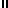 